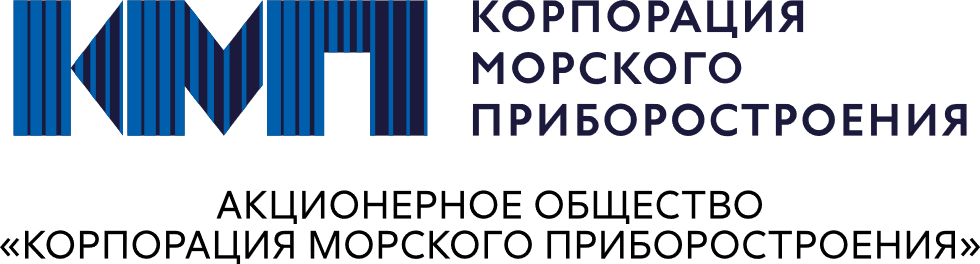 ПОЛОЖЕНИЕо закупкеакционерного общества«Корпорация морского приборостроения»(новая версия)(с изменениями, утвержденными решением совета 
директоров АО «КМП» (протокол от 25.12.2023 № 13/23)Санкт-Петербург2023ОГЛАВЛЕНИЕ1.	СОКРАЩЕНИЯ	72.	ТЕРМИНЫ И ОПРЕДЕЛЕНИЯ	93.	НОРМАТИВНЫЕ ССЫЛКИ	214.	ОБЛАСТЬ ПРИМЕНЕНИЯ	215.	ОБЩИЕ ПОЛОЖЕНИЯ	225.1	Правовая основа закупочной деятельности АО «КМП» и обществ Группы КМП.	225.2	Цели и принципы закупочной деятельности.	255.3	Информационное обеспечение закупки.	266.	УПРАВЛЕНИЕ ЗАКУПОЧНОЙ ДЕЯТЕЛЬНОСТЬЮ	307.	СПОСОБЫ И ФОРМЫ ЗАКУПОК И УСЛОВИЯ ИХ ВЫБОРА	307.1	Способы закупок.	307.2	Формы закупок	397.3	Дополнительные элементы закупок.	407.4	Выбор нескольких победителей.	497.5	Закупки, содержащие сведения, составляющие государственную тайну.		517.6	Закупки в целях обеспечения соблюдения минимальной доли закупок товаров российского происхождения.	527.7	Закупки с целью заключения договоров с единичными расценками без фиксированного объема продукции.	528.	ПОРЯДОК ОРГАНИЗАЦИИ ЗАКУПОЧНОЙ ДЕЯТЕЛЬНОСТИ	538.1	Процессы закупочной деятельности.	538.2.	Планирование закупки.	548.3.	Подготовка и проведение закупочных процедур.	548.4	Требования к участникам.	618.5	Формирование критериев, сопоставление и оценка заявок на участие в закупке.	638.6	Признание закупочной процедуры несостоявшейся.	648.7	Обеспечение заявки, возврата аванса и исполнения договора.	658.8	Антидемпинговые меры.	688.9	Приоритет товаров российского происхождения, работ, услуг, выполняемых, оказываемых российскими лицами.	698.10	Особенности закупок у субъектов малого и среднего предпринимательства.	788.11	Особенности закупок в рамках реализации ГОЗ.	798.12	Особенности организации и проведения централизованных (консолидированных) закупок.	808.13	Квалификационный отбор.	808.14	Заключение и исполнение договоров.	899	ОТВЕТСТВЕННОСТЬ УЧАСТНИКОВ ЗАКУПОЧНОЙ ДЕЯТЕЛЬНОСТИ	9510	КОНТРОЛЬ И ОТЧЕТНОСТЬ	97А.	Порядок формирования и корректировки плана закупки	98А.2	Содержание плана закупки.	98А.3	Подготовка, согласование, утверждение плана закупки и внесение в него изменений.	100А.4	Контроль и ответственность.	102А.5	Порядок и сроки размещения плана закупки.	102Б.	Порядок определения и обоснования начальной (максимальной) цены договоров	104Б.1	Общие положения.	104Б.2	Определение начальной (максимальной) цены договоров при проведении закупок товаров, работ, услуг.	108Б.2.1	Определение начальной (максимальной) цены договоров на поставку товаров.		109Б.2.2	Определение начальной (максимальной) цены договоров на оказание услуг.		116Б.2.3	Определение начальной (максимальной) цены договоров на выполнение работ.	119Б.3	Особенности определения начальной (максимальной) цены договоров на выполнение научно-исследовательских и опытно-конструкторских работ.				122Б.3.1	Определение начальной (максимальной) цены договоров на выполнение НИОКР с использованием метода составления смет на выполнение работ.	122Б.3.2	Определение начальной (максимальной) цены договоров на выполнение НИОКР с использованием метода анализа стоимости аналогов с последующей корректировкой.	124Б.4	Особенности определения начальной (максимальной) цены договоров на строительные работы, реконструкцию, капитальный ремонт объектов.	126Б.4.1	Порядок определения начальной (максимальной) цены договоров на оказание услуг по исполнению функций технического заказчика на период выполнения проектно-изыскательских работ.	126Б.4.2	Порядок определения начальной (максимальной) цены договоров на выполнение проектно-изыскательских работ.	127Б.4.3	Порядок определения начальной (максимальной) цены договоров на оказание услуг по исполнению функции Технического заказчика на период строительства, реконструкции и капитального ремонта объектов.	127Б.4.4	Порядок определения начальной (максимальной) цены договоров на выполнение подрядных работ по строительству, реконструкции, капитальному ремонту объектов капитального строительства и других строительных работ, выполняемых на объектах, не являющихся объектами капитального строительства.	129Б.4.5	Порядок определения начальной (максимальной) цены договоров на поставку оборудования.	131Б.4.6	Порядок формирования начальной (максимальной) цены договоров на выполнение остатков работ по строительству, реконструкции и капитальному ремонту объектов.	132Б.4.7	Порядок формирования начальной (максимальной) цены договоров на комбинацию двух и более видов закупаемой продукции.	134Б.5	Особенности определения начальной (максимальной) цены договоров по основному виду деятельности в рамках государственного оборонного заказа.		134Б.6	Порядок формирования начальной (максимальной) цены договора при закупке у единственного поставщика (исполнителя, подрядчика) в рамках основной хозяйственной деятельности.	135В.	Порядок проведения закупочных процедур	136В.1	Порядок проведения открытого конкурса в электронной форме.	136В.1.1	Информационное обеспечение.	136В.1.2	Порядок подачи заявок на участие в конкурсе.	138В.1.3	Открытие доступа к поданным в форме электронных документов заявкам на участие в конкурсе.	143В.1.4	Рассмотрение и оценка заявок на участие в конкурсе.	144В.1.5	Заключение договора по результатам конкурса.	149В.2	Порядок проведения открытого аукциона в электронной форме.	151В.2.1	Информационное обеспечение.	151В.2.2	Порядок подачи заявок на участие в аукционе.	155В.2.3	Рассмотрение первых частей заявок.	159В.2.4	Проведение аукциона.	161В.2.5	Рассмотрение вторых частей заявок (подведение итогов закупки).	163В.2.6	Заключение договора по результатам аукциона.	166В.3	Порядок проведения открытого запроса предложений в электронной форме.		167В.3.1	Информационное обеспечение.	167В.3.2	Порядок подачи заявок на участие в запросе предложений.	170В.3.3	Открытие доступа к поданным в форме электронных документов заявкам на участие в запросе предложений.	175В.3.4	Рассмотрение и оценка заявок на участие в запросе предложений.	176В.3.5	Заключение договора по результатам запроса предложений.	182В.4	Порядок проведения открытого запроса котировок в электронной форме.			183В.4.1	Информационное обеспечение.	183В.4.2	Порядок подачи заявок на участие в запросе котировок.	185В.4.3	Порядок рассмотрения и оценки заявок на участие в запросе котировок.	188В.4.4	Заключение договора по результатам запроса котировок.	192В.5	Порядок проведения закупки у единственного поставщика (исполнителя, подрядчика).	194В.6	Порядок проведения неконкурентных закупок с ограниченным перечнем участников.	194В.7	Порядок проведения малых закупок.	195В.8	Порядок проведения процедур закупки в электронной форме с переторжкой.		197Г.	Порядок осуществления конкурентных закупок заказчиками I группы, участниками которых могут быть только субъекты малого и среднего предпринимательства	199Г.1	Общие положения.	199Г.2	Информационное обеспечение.	200Г.3	Особенности осуществления конкурса (запроса предложения) в электронной форме, участниками которого могут быть только субъекты малого и среднего предпринимательства.	200Г.4	Особенности осуществления аукциона в электронной форме, участниками которого могут быть только субъекты малого и среднего предпринимательства.	203Г.5	Особенности осуществления конкурентной закупки в электронной форме и функционирования электронной площадки для целей осуществления конкурентной закупки, участниками которой могут быть только субъекты малого и среднего предпринимательства.	203Д.	Положение о закупочной комиссии	215Д.1	Общие положения.	215Д.2	Порядок формирования закупочной комиссии.	215Д.3	Функции закупочной комиссии.	217Д.4	Права и обязанности закупочной комиссии.	217Д.5	Регламент работы закупочной комиссии.	220Д.6	Принципы проведения экспертизы.	223Д.7	Ответственность членов закупочной комиссии и привлекаемых экспертов.		224Е.	Альбом форм	225Ж.	Взаимозависимые общества АО «КМП»	263СОКРАЩЕНИЯАСТ ГОЗ – автоматизированная система торгов государственного оборонного заказа (закрытая электронная площадка).АО «КМП» – акционерное общество «Корпорация морского приборостроения».ВТС – военно-техническое сотрудничество.ГОЗ – государственный оборонный заказ.ГК РФ – Гражданский кодекс Российской Федерации.ЕИС – единая информационная система.Закон 44-ФЗ – Федеральный закон от 5 апреля 2013 г. № 44-ФЗ «О контрактной системе в сфере закупок	товаров, работ, услуг для обеспечения государственных и муниципальных нужд».Закон 61-ФЗ – Федеральный закон от 31 мая 1996 г. № 61-ФЗ «Об обороне»;Закон 98-ФЗ – Федеральный закон от 29 июля 2004 г. № 98-ФЗ «О коммерческой тайне».Закон 135-ФЗ – Федеральный закон от 26 июля 2006 г. № 135-ФЗ «О защите конкуренции».Закон 147-ФЗ – Федеральный закон от 17 августа 1995 г. № 147-ФЗ «О естественных монополиях».Закон 149-ФЗ – Федеральный закон от 27 июля 2006 г. № 149-ФЗ «Об информации, информационных технологиях и о защите информации».Закон 164-ФЗ – Федеральный закон от 29 октября 2012 г. № 164-ФЗ «О финансовой аренде (лизинге)».Закон 209-ФЗ – Федеральный закон от 24 июля 2007 г. № 209-ФЗ «О развитии малого и среднего предпринимательства в Российской Федерации».Закон 223-ФЗ – Федеральный закон от 18 июля 2011 г. № 223-ФЗ «О закупках товаров, работ, услуг отдельными видами юридических лиц».Закон 255-ФЗ – Федеральный закон от 14 июля 2022 года № 255-ФЗ «О контроле за деятельностью лиц, находящихся под иностранным влиянием».Закон 273-ФЗ – Федеральный закон от 25 декабря 2008 г. № 273-ФЗ «О противодействии коррупции».Закон 275-ФЗ – Федеральный закон от 29 декабря 2012 г. № 275-ФЗ «О государственном оборонном заказе».Закон 5485-I – Закон Российской Федерации от 21 июля 1993 г.
№ 5485-I «О государственной тайне».ЗК – закупочная комиссия. При описании порядка проведения закупки данное сокращение используется для названия закупочной комиссии любого уровня и вида.ИЦИ – источник ценовой информации.МОП – межотраслевой ограничительный перечень.НИР – научно-исследовательские работы.НМЦ – начальная (максимальная) цена договора, цена договора, заключаемого с единственным поставщиком.Перечень ЭКБ – перечень электронной компонентной базы.Положение – Положение о закупке АО «КМП».ПП 908 – постановление Правительства Российской Федерации от 10 сентября 2012 г. № 908 «Об утверждении Положения о размещении в единой информационной системе информации о закупке».ПП 925 – постановление Правительства Российской Федерации от 16 сентября 2016 г. № 925 «О приоритете товаров российского происхождения, работ, услуг, выполняемых, оказываемых российскими лицами, по отношению к товарам, происходящим из иностранного государства, работам, услугам, выполняемым, оказываемым иностранными лицами».ПП 932 – постановление Правительства Российской Федерации от 17 сентября 2012 г. № 932 «Об утверждении Правил формирования плана закупки товаров (работ, услуг) и требований к форме такого плана».ПП 1352 – постановление Правительства Российской Федерации от 11 декабря 2014 г. № 1352 «Об особенностях участия субъектов малого и среднего предпринимательства в закупках товаров, работ, услуг отдельными видами юридических лиц».ПП 1211 – постановление Правительства Российской Федерации от 22 ноября 2012 г. № 1211 «О ведении реестра недобросовестных поставщиков, предусмотренного Федеральным законом «О закупках товаров, работ, услуг отдельными видами юридических лиц».ПП 1465 – постановление Правительства Российской Федерации от 2 декабря 2017 г. № 1465 «О государственном регулировании цен на продукцию, поставляемую по государственному оборонному заказу, а также о внесении изменений и признании утратившими силу некоторых актов Правительства Российской Федерации.ПП 2013 – постановление Правительства Российской Федерации от 3 декабря 2020 г. № 2013 «О минимальной доле закупок товаров российского происхождения».Субъекты МСП – субъекты малого и среднего предпринимательства.ТКП – технико-коммерческое предложение.ЭТП – электронная торговая площадка (электронная площадка).ЭП (электронная подпись) – усиленная квалифицированная электронная подпись.ТЕРМИНЫ И ОПРЕДЕЛЕНИЯАльтернативное предложение – предложение участника закупочной процедуры, подаваемое дополнительно к основному и содержащее одно или несколько измененных относительно содержащихся в основном предложении организационно-технических решений, коммерческих условий (кроме цены), характеристик поставляемой продукции или условий договора.Альтернативное предложение не может отличаться от основного только ценой.Аукцион – форма торгов, при которой победителем, с которым заключается договор, признается лицо, заявка которого соответствует требованиям, установленным документацией о закупке, и которое предложило наиболее низкую цену договора путем снижения начальной (максимальной) цены договора, указанной в извещении о проведении аукциона, на установленную в документации о закупке величину (далее – шаг аукциона).В случае, если при проведении аукциона цена договора снижена до нуля, то аукцион проводится на право заключить договор. В этом случае победителем аукциона признается лицо, заявка которого соответствует требованиям, установленным документацией о закупке, и которое предложило наиболее высокую цену за право заключить договор.Головной заказчик – юридическое лицо, с которым заключен договор, во исполнение которого производится закупка товаров, работ, услуг.Государственная тайна – защищаемые государством сведения в области его военной, внешнеполитической, экономической, разведывательной, контрразведывательной и оперативно-розыскной деятельности, распространение которых может нанести ущерб безопасности Российской Федерации, состав которых определяется Законом от 21 июля 1993 года № 5485-I-ФЗ «О государственной тайне».День – календарный день, за исключением случаев, когда в Положении срок прямо устанавливается в рабочих днях. При этом рабочим днем считается день, который в соответствии с законодательством Российской Федерации не признается выходным и (или) нерабочим праздничным днем.Договор (контракт) – договором признается соглашение двух или нескольких лиц об установлении, изменении или прекращении гражданских прав и обязанностей.Договоры – аналоги – ранее заключенные договоры, предметом которых являются поставка товаров, выполнение работ, оказание услуг, имеющих такие же или сходные характеристики (технические, функциональные, качественные), на основании которых возможно определение начальной (максимальной) цены договора.Долгосрочный договор (переходящий договор) – договор, заключенный по итогам закупочных процедур, срок действия которого превышает один год, или договор, даты начала и окончания исполнения которого приходятся на разные отчетные периоды.Единая информационная система в сфере закупок товаров, работ, услуг для обеспечения государственных и муниципальных нужд (далее – единая информационная система) – совокупность информации, содержащейся в базах данных, информационных технологий и технических средств, обеспечивающих формирование, обработку, хранение такой информации, а также ее предоставление с использованием официального сайта единой информационной системы в информационно-телекоммуникационной сети Интернет.Единый технологический процесс – совокупность научно и практически обоснованных производственных и технологических операций, необходимых для производства одного или одновременно нескольких видов промышленной продукции, определенных на основании Общероссийского классификатора продукции по видам экономической деятельности.Заказчик – юридическое лицо, в интересах и (или) за счет средств которого осуществляется закупка.Группы заказчиков по распространению норм Закона 223-ФЗ в процессе осуществления закупочной деятельности:заказчики I группы – заказчики (АО «КМП» и общества Группы КМП), закупки которых регулируются Законом 223-ФЗ 
и Положением;заказчики II группы – заказчики (общества Группы КМП), закупки которых не регулируются Законом 223-ФЗ, но регламентируются Положением.Закрытая закупка – закупочная процедура, информация о которой, в случаях, определенных законодательством Российской Федерации, не подлежат размещению в открытых источниках информации, включая единую информационную систему.Закупка с ограниченным перечнем участников – вариант проведения закупочных процедур неконкурентным способом, при котором возможные участники закупочной процедуры определены до проведения закупки конструкторской документацией разработчика изделия, перечнями заводов-изготовителей продукции, определенных решениями Правительства Российской Федерации, федеральных органов исполнительной власти (например: МОП, перечень ЭКБ, и пр.), либо включенные в перечень квалифицированных поставщиков (подраздел 8.13 Положения).Закупка у единственного поставщика (исполнителя, подрядчика) – неконкурентный способ закупки, в результате которого заключение договора с поставщиком (исполнителем, подрядчиком) производится без проведения конкурентных процедур.Закупочная деятельность – деятельность по планированию закупки, подготовке и проведению закупки, заключению и исполнению договоров по результатам закупочных процедур, иная деятельность, связанная с обеспечением закупки.Закупочная документация (документация о закупке) – комплект документов, содержащий полную информацию о предмете, условиях участия и правилах проведения процедуры закупки, правилах подготовки, оформления и подачи заявки участником процедуры закупки, правилах выбора поставщика, а также об условиях заключаемого по результатам процедуры закупки договора.Закупочная комиссия (комиссия по осуществлению конкурентной закупки, комиссия по осуществлению закупок) – коллегиальный орган, создаваемый заказчиком для принятия решений в ходе проведения закупочной процедуры, в том числе для определения поставщика (исполнителя, подрядчика) по результатам проведения конкурентной закупки, принятие решения о закупке неконкурентным способом в пределах своей компетенции. Закупочная комиссия формируется заказчиками всех групп и уровней.Закупочная процедура (закупка, процедура закупки) – процедура определения поставщика (исполнителя, подрядчика) продукции в целях заключения договора на поставку продукции.Заместитель председателя закупочной комиссии – лицо, назначаемое из числа членов закупочной комиссии, осуществляющее общее руководство работой закупочной комиссии и обеспечивающее выполнение требований проведения закупочных процедур при отсутствии председателя закупочной комиссии.Запрос котировок –Для заказчиков I группы – форма торгов, при которой победителем признается участник, заявка которого соответствует требованиям, установленным извещением о проведении запроса котировок, и содержит наиболее низкую цену договора.Для заказчиков II группы – конкурентный способ закупки, при котором победителем признается участник, заявка которого соответствует требованиям, установленным извещением о проведении запроса котировок, и содержит наиболее низкую цену договора. Данный способ закупки не относится к торгам, и его проведение не регулируется статьями 447 – 449 части первой и статьями 1057 – 1061 части второй Гражданского кодекса Российской Федерации.Запрос котировок с ограниченным перечнем участников –Для заказчиков I группы – неконкурентный способ закупки, при котором победителем признается участник, заявка которого соответствует требованиям, установленным извещением о проведении запроса котировок, и содержит наиболее низкую цену договора.Для заказчиков II группы – неконкурентный способ закупки, при котором победителем признается участник, заявка которого соответствует требованиям, установленным извещением о проведении запроса котировок, и содержит наиболее низкую цену договора. Данный способ закупки не относится к торгам, и его проведение не регулируется статьями 447 – 449 части первой и статьями 1057 – 1061 части второй Гражданского кодекса Российской Федерации.К участию в запросе котировок с ограниченным перечнем участников допускаются только поставщики, приглашенные заказчиком (организатором закупки) в соответствии с требованиями конструкторской документации разработчика изделия, требованиями перечней заводов-изготовителей продукции, определенных решениями Правительства Российской Федерации, федеральных органов исполнительной власти (например: МОП, перечень ЭКБ, и пр.), либо включенные в перечень квалифицированных поставщиков (подраздел 8.13 Положения).Запрос предложений –Для заказчиков I группы – форма торгов, при которой победителем признается участник, заявка на участие в закупке которого в соответствии с критериями, определенными в документации о закупке, наиболее полно соответствует требованиям документации о закупке и содержит лучшие условия поставки товаров, выполнения работ, оказания услуг.Для заказчиков II группы – конкурентный способ закупки, при котором победителем признается участник, заявка на участие в закупке которого в соответствии с критериями, определенными в документации о закупке, наиболее полно соответствует требованиям документации о закупке и содержит лучшие условия поставки товаров, выполнения работ, оказания услуг. Данный способ закупки не относится к торгам, и его проведение не регулируется статьями 447 – 449 части первой и статьями 1057 – 1061 части второй Гражданского кодекса Российской Федерации.Запрос предложений с ограниченным перечнем участников –Для заказчиков I группы – неконкурентный способ закупки, при котором победителем признается участник, заявка на участие в закупке которого в соответствии с критериями, определенными в документации о закупке, наиболее полно соответствует требованиям документации о закупке и содержит лучшие условия поставки товаров, выполнения работ, оказания услуг.Для заказчиков II группы – неконкурентный способ закупки, при котором победителем признается участник, заявка на участие в закупке которого в соответствии с критериями, определенными в документации о закупке, наиболее полно соответствует требованиям документации о закупке и содержит лучшие условия поставки товаров, выполнения работ, оказания услуг. Данный способ закупки не относится к торгам, и его проведение не регулируется статьями 447 – 449 части первой и статьями 1057 – 1061 части второй Гражданского кодекса Российской Федерации.К участию в запросе предложений с ограниченным перечнем участников допускаются только поставщики, приглашенные заказчиком (организатором закупки) в соответствии с требованиями конструкторской документации разработчика изделия, требованиями перечней заводов-изготовителей продукции, определенных Правительством Российской Федерации (например: МОП, перечень ЭКБ, и пр.), либо включенные в перечень квалифицированных поставщиков (подраздел 8.13 Положения).Заявка на включение в план закупки – официальное обращение инициатора закупки с приложением заполненной формы заявки на включение в план закупки.Заявка на очередную корректировку плана закупки – официальное обращение инициатора закупки с приложением заполненной формы заявки на внесение изменений в план закупки.Заявка на внеочередную корректировку плана закупки – официальное обращение инициатора закупки с приложением заполненной формы заявки на внесение изменений в план закупки.Заявка на проведение закупки – официальное обращение инициатора закупки, адресованное председателю закупочной комиссии либо иному лицу в соответствии с внутренними нормативными документами заказчика (с указанием предмета закупки, начальной (максимальной) цены закупки, ссылки на позицию плана закупок, предпочтительного способа закупки, документа обоснования в случае закупки у единственного поставщика) с приложением протокола согласования начальной (максимальной) цены договора, технического задания, проекта договора с указанием существенных условий закупки, прошедшего согласование структурных подразделений заказчика согласно порядку, установленному внутренними нормативными документами заказчика, требования к участникам закупки и к привлекаемым субподрядчикам (соисполнителям), критерии отбора и оценки участников закупки.Заявка на участие в процедуре закупки (заявка) – комплект документов, направленный заказчику с намерением принять участие в закупочных процедурах и впоследствии заключить договор на поставку товара (выполнение работ, оказание услуг) на условиях и в порядке, которые установлены закупочной документацией, содержащий предложение участника процедуры закупки и документы, представляемые для подтверждения соответствия такого участника установленным требованиям.Форма заявки на участие в запросе котировок в электронной форме устанавливается извещением о проведении запроса котировок в соответствии с Положением.Извещение о закупке (извещение) – информация о проведении процедуры закупки.Изделие (военной техники) – техническое средство, предназначенное для выполнения боевых задач, технического и (или) тылового обеспечения войск, входящие в него составные части, комплектующее изделие межотраслевого применения, а также оборудование и аппаратура для обеспечения его эксплуатации и ремонта (в том числе учебно-тренировочные средства), создаваемые по заявкам заказчика военной техники и (или) по документации, утвержденной (согласованной) заказчиком военной техники.Инициатор закупки – структурное подразделение (департамент, отдел, служба, бюро и т.д.) заказчика, формирующее и предоставляющее потребность в закупке продукции организатору закупки.Исполнитель договора – структурное подразделение заказчика, осуществляющее организацию заключения, контроль исполнения договоров и взаимодействие с поставщиком товаров, работ, услуг.Исполнитель расчета – инициатор закупки, осуществляющий расчет НМЦ, или структурное подразделение, ответственное за осуществление расчета НМЦ, или уполномоченное лицо заказчика (организатора закупки), ответственное за осуществление расчета НМЦ.Источник ценовой информации (ИЦИ) – технико-коммерческое предложение, ранее заключенный договор (дополнительное соглашение к договору), оферентная цена допущенных участников закупочных процедур, проигравших по баллам, каталожные цены поставщика (производителя) и т.п.Исходная цена – цена из найденного источника ценовой информации до применения поправок.Коллективный участник – объединение поставщиков, направившее организатору закупки заявку на участие в процедуре закупки.Члены объединений, являющихся коллективными участниками закупки, должны иметь соглашение между собой (иной документ), соответствующее нормам Гражданского кодекса Российской Федерации, в котором определены права и обязанности сторон и установлен лидер коллективного участника.В соглашении должна быть установлена солидарная ответственность по обязательствам, связанным с участием в закупках, заключением и последующим исполнением договора.Коммерческое предложение – предложение потенциального поставщика на поставку товара (выполнение работ, оказание услуг), содержащее коммерческие условия поставки в соответствии с требованиями заказчика.Коммерческая тайна – режим конфиденциальности информации, установленный заказчиком в соответствии с Федеральным законом от 29 июля 2004 г. № 98-ФЗ «О коммерческой тайне», позволяющий ее обладателю при существующих или возможных обстоятельствах увеличить доходы, избежать неоправданных расходов, сохранить положение на рынке товаров, работ, услуг или получить иную коммерческую выгоду.Конкурс – форма торгов, при которой победителем признается участник, заявка на участие в конкурентной закупке, окончательное предложение которого соответствует требованиям, установленным документацией о конкурентной закупке, и заявка, окончательное предложение которого по результатам сопоставления заявок, окончательных предложений на основании указанных в документации о такой закупке критериев оценки содержит лучшие условия исполнения договора.Контрагент – поставщик (исполнитель, подрядчик), принявший обязательства по договору на поставку товара, оказание услуги, выполнение работы.Конкурентная процедура закупки – процедура закупки, проводимая с соблюдением условий, определенных законодательством Российской Федерации, использующая состязательность независимых участников и предусматривающая сравнение между собой двух и более заявок участников. К конкурентным процедурам закупки относятся конкурс, аукцион, запрос котировок, запрос предложений и иные способы закупки, предусмотренные Положением.Корректировка плана закупки – внесение изменений, дополнений, уточнений в первоначальный план закупки, результатом которой является скорректированный план закупки товаров, работ, услуг для нужд заказчика.Лот – часть закупаемой продукции, явно обособленная в закупочной документации, на которую в рамках закупочной процедуры подается отдельная заявка и заключается отдельный договор.Малая закупка – способ закупки, проводимой на сумму, не превышающую 100 (сто) тысяч рублей, либо 500 (пятьсот) тысяч рублей, в случае если годовая выручка заказчика за отчетный финансовый год составляет более 5 (пяти) млрд. рублей.Несостоявшаяся процедура закупки – процедура закупки, объявленная завершенной до выбора победителя, либо до заключения договора. Признание процедуры несостоявшейся производится решением закупочной комиссии при наступлении случаев, установленных Положением.Общества Группы КМП – хозяйственные общества, в которых АО «КМП» имеет право прямо или косвенно (через подконтрольных ему лиц) распоряжаться в силу участия в подконтрольной организации более 50 процентами голосов в высшем органе управления подконтрольной организации.Однотипная продукция – товары, работы, услуги общего назначения и (или) одного наименования и одинакового качества.Оператор электронной площадки – юридическое лицо, являющееся коммерческой организацией, и созданное в соответствии с законодательством Российской Федерации в организационно-правовой форме общества с ограниченной ответственностью или непубличного акционерного общества, в уставном капитале которых доля иностранных граждан, лиц без гражданства, иностранных юридических лиц либо количество голосующих акций, которыми владеют указанные граждане и лица, составляет не более чем двадцать пять процентов, владеющее электронной площадкой, в том числе необходимыми для ее функционирования оборудованием и программно-техническими средствами (далее – программно-аппаратные средства электронной площадки), и обеспечивающее проведение конкурентных закупок в электронной форме в соответствии с положениями Закона 223-ФЗ.Функционирование электронной площадки осуществляется в соответствии с правилами, действующими на электронной площадке, и соглашением, заключенным между заказчиком и оператором электронной площадки, с учетом положений Закона 223-ФЗ.Открытые закупки – закупочные процедуры, сведения о которых подлежат размещению в открытых источниках информации, включая единую информационную систему, в соответствии с требованиями законодательства Российской Федерации.Организатор закупки – подразделение, осуществляющее в рамках своих полномочий планирование, подготовку и проведение закупочных процедур для нужд заказчика.Отчетный финансовый год – год, предшествующий текущему финансовому году.Официальный сайт – официальный сайт Российской Федерации в информационно-телекоммуникационной сети Интернет для размещения информации о размещении заказов на поставки товаров, выполнение работ, оказание услуг (www.zakupki.gov.ru) в порядке, установленном Правительством Российской Федерации.Парафирование – визирование (согласование) документа, осуществляемое лицом или органом, уполномоченным заказчиком или головным заказчиком, подтверждающее соответствие содержащихся в нем организационно-технических решений, коммерческих условий, характеристик поставляемой продукции или условий поставки требованиям закупочной документации.Переторжка – процедура, которая, в целях получения наиболее выгодных предложений, может дополнять закупочную процедуру, по оцениваемым критериям, относительно изначальных, предложений участников.План закупки – сводный документ, определяющий перечень закупок, которые заказчик планирует осуществить, формируемый и размещаемый в соответствии с требованиями нормативных правовых актов Российской Федерации.План закупки инновационной продукции, высокотехнологичной продукции, лекарственных средств – сводный документ, определяющий перечень планируемых к проведению закупок инновационной продукции, высокотехнологичной продукции, лекарственных средств, составленный в соответствии с требованиями нормативных правовых актов Российской Федерации.Победитель процедуры закупки – участник состоявшейся процедуры закупки, который подал лучшее предложение в соответствии с условиями документации о закупке.Подразделение безопасности – структурное подразделение (департамент, отдел, служба, бюро и т.д.) заказчика, отвечающее за безопасность, в т.ч. экономическую безопасность.Положение о закупке – настоящий документ, который регламентирует закупочную деятельность заказчика и должен содержать требования к закупке, в том числе порядок определения и обоснования начальной (максимальной) цены договора, цены договора, заключаемого с единственным поставщиком (исполнителем, подрядчиком), включая порядок определения формулы цены, устанавливающей правила расчета сумм, подлежащих уплате заказчиком поставщику (исполнителю, подрядчику) в ходе исполнения договора (далее – формула цены), определения и обоснования цены единицы товара, работы, услуги, определения максимального значения цены договора; порядок подготовки и осуществления закупок способами, указанными в пункте 7.1.4 Положения; порядок и условия их применения; порядок заключения и исполнения договоров, а также иные связанные с обеспечением закупки положения.Поставщик (исполнитель, подрядчик) – юридическое, физическое лицо или индивидуальный предприниматель, а также объединение этих лиц, поставляющее товар (выполняющее работу, оказывающее услугу) заказчику.Потенциальный поставщик (исполнитель, подрядчик) – любое юридическое, физическое лицо или индивидуальный предприниматель, а также объединение этих лиц, предлагающее и способное на законных основаниях поставить требуемый товар (оказать услуги, выполнить работы).Преддоговорные переговоры – переговоры, в том числе с составлением протоколов разногласий, направленные на снижение цены за единицу приобретаемой продукции (при условии сохранения количества закупаемой продукции) либо уточнение условий договора, которые не были зафиксированы в проекте договора, документации процедуры закупки и предложении победителя процедуры закупки, либо уточнение условий договора, которые были зафиксированы в проекте договора и (или) документации процедуры закупки и предложении победителя процедуры закупки, ведущее к улучшению условий договора для заказчика.Председатель закупочной комиссии – лицо, назначаемое в установленном порядке из числа членов закупочной комиссии, осуществляющее общее руководство работой комиссии и обеспечивающее выполнение требований проведения закупочных процедур.Председательствующий – лицо, которое выбирается каждый раз членами закупочной комиссии из числа присутствующих на заседании членов закупочной комиссии для выполнения функций председателя закупочной комиссии при его отсутствии и при отсутствии заместителя председателя закупочной комиссии.Приоритет – приоритет товаров российского происхождения, работ, услуг, выполняемых, оказываемых российскими лицами, по отношению к товарам, происходящим из иностранного государства, работам, услугам, выполняемым, оказываемым иностранными лицами, устанавливаемый Правительством Российской Федерации в соответствии с частью 8 статьи 3 Закона 223-ФЗ.Продукция – товары, работы, услуги.Работы – любая деятельность, направленная на преобразование материальных объектов, результаты которой имеют материальное выражение и могут быть реализованы для удовлетворения потребностей заказчика.Разработчик изделия – организация (юридическое лицо), осуществляющая разработку изделия и принимающая на себя ответственность в отношении его конструкции.Руководство заказчика – единоличный исполнительный орган заказчика или уполномоченное им лицо.Сайт заказчика – сайт в информационно-телекоммуникационной сети Интернет. Серийная продукция – продукция, изготовляемая по одной и той же технической документации и выпускаемая в виде последовательного ряда единиц (партий) для удовлетворения постоянной потребности в ней.Сеть Интернет – информационно-телекоммуникационная сеть Интернет.Служебная тайна – служебные сведения, доступ к которым ограничен органами государственной власти в соответствии с Гражданским кодексом Российской Федерации и федеральными законами. Субъекты малого и среднего предпринимательства – хозяйствующие субъекты (юридические лица и индивидуальные предприниматели), отнесенные в соответствии с условиями, установленными предприятиям Федеральным законом от 24 июля 2007 г. № 209-ФЗ «О развитии малого и среднего предпринимательства в Российской Федерации», к малым предприятиям, в том числе к микропредприятиям и средним предприятиям.Технико-коммерческое предложение – предложение потенциального поставщика (исполнителя, подрядчика) на поставку товара (выполнение работ, оказание услуг), включающее техническое описание предмета закупки и коммерческие условия поставки товара (выполнения работ, оказания услуг) в соответствии с требованиями закупочной документации. Является частью заявки на участие в процедуре закупки.Техническое предложение – предложение потенциального поставщика на поставку продукции, содержащее техническое описание предмета закупки в соответствии с требованиями закупочной документации.Товары – любые предметы (объекты), имеющие материально- вещественную форму. В случае, если по условиям процедуры выбора поставщика происходит закупка товара и сопутствующих работ, услуг (транспортировка, монтаж, наладка и т. п.), процедура рассматривается как направленная на закупку товара при условии, что стоимость таких сопутствующих услуг не превышает стоимости самих товаров.Торги – закупка, проводимая способами, к которым относятся (конкурс (открытый конкурс, конкурс в электронной форме, закрытый конкурс), аукцион (открытый аукцион, аукцион в электронной форме, закрытый аукцион), запрос котировок (запрос котировок в электронной форме, закрытый запрос котировок), запрос предложений (запрос предложений в электронной форме, закрытый запрос предложений).Услуги – любая деятельность, не связанная с материальными объектами, результаты которой не имеют материального выражения, включая консультационные и юридические услуги, ремонт и обслуживание компьютерной, офисной и иной техники и оборудования, создание программного обеспечения и передача прав (лицензий) на его использование, а также предоставление движимого и недвижимого имущества в лизинг или аренду. В целях проведения процедур закупки к услугам относится любой предмет закупки, помимо товаров и работ, в том числе лизинг и аренда.Участник закупочной процедуры (участник) – любое юридическое лицо или несколько юридических лиц, выступающих на стороне одного участника закупки, независимо от организационно-правовой формы, формы собственности, места нахождения и места происхождения капитала, за исключением юридического лица, являющегося иностранным агентом в соответствии с Законом 255-ФЗ, либо любое физическое лицо или несколько физических лиц, выступающих на стороне одного участника закупки, в том числе индивидуальный предприниматель или несколько индивидуальных предпринимателей, выступающих на стороне одного участника закупки, за исключением физического лица, являющегося иностранным агентом в соответствии Законом 255-ФЗ.Федеральные реестры недобросовестных поставщиков – реестры недобросовестных поставщиков, которые ведутся в соответствии с Федеральным законом от 18 июля 2011 г. № 223-ФЗ «О закупках товаров, работ, услуг отдельными видами юридических лиц» и Федеральным законом от 5 апреля 2013 г. № 44-ФЗ «О контрактной системе в сфере закупок товаров, работ, услуг для обеспечения государственных и муниципальных нужд».Электронная форма закупки – закупка товаров, работ, услуг с использованием функционалов электронных площадок, в т.ч. перечень которых утвержден Правительством Российской Федерации, для проведения закупок, участниками которых могут быть только субъекты МСП. Обмен между участником закупки в электронной форме, заказчиком, оператором электронной площадки информацией, связанной с получением аккредитации на электронной площадке, осуществлением закупки в электронной форме, осуществляется на электронной площадке в форме электронных документов. Электронные документы участника закупки в электронной форме, заказчика, оператора электронной площадки должны быть подписаны усиленной квалифицированной электронной подписью лица, имеющего право действовать от имени соответственно участника конкурентной закупки в электронной форме, заказчика, оператора электронной площадки.НОРМАТИВНЫЕ ССЫЛКИВ Положении даны ссылки на следующие документы:Закон от 21 июля 1993 г № 5485-I-ФЗ «О государственной тайне»;Федеральный закон от 17 августа 1995 г. № 147-ФЗ «О естественных монополиях»;Федеральный закон от 31 мая 1996 г. № 61-ФЗ «Об обороне»;Федеральный закон от 29 июля 2004 г. № 98-ФЗ «О коммерческой тайне»;Федеральный закон от 26 июля 2006 г. № 135-ФЗ «О защите конкуренции»;Федеральный закон от 27 июля 2006 г. № 149-ФЗ «Об информации, информационных технологиях и о защите информации»;Федеральный закон от 24 июля 2007 г. № 209-ФЗ «О развитии малого и среднего предпринимательства в Российской Федерации»;Федеральный закон от 25 декабря 2008 г. № 273-ФЗ «О противодействии коррупции»;Федеральный закон от 18 июля 2011 г. № 223-ФЗ «О закупках товаров, работ, услуг отдельными видами юридических лиц»;Федеральный закон от 29 октября 2012 г. № 164-ФЗ «О финансовой аренде (лизинге)»;Федеральный закон от 29 декабря 2012 г. № 275-ФЗ «О государственном оборонном заказе»;Федеральный закон от 5 апреля 2013 г. № 44-ФЗ «О контрактной системе в сфере закупок товаров, работ, услуг для обеспечения государственных и муниципальных нужд»;Федеральный закон от 31 декабря 2014 г. № 488-ФЗ «О промышленной политике в Российской Федерации».Федеральный закон от 27 ноября 2018 г. № 422-ФЗ «О проведении эксперимента по установлению специального налогового режима «Налог на профессиональный доход».Федеральный закон от 14 июля 2022 года № 255-ФЗ «О контроле за деятельностью лиц, находящихся под иностранным влиянием».Нормативные правовые акты подлежат применению в действующей редакции на дату обращения к ним.ОБЛАСТЬ ПРИМЕНЕНИЯПоложение определяет единые правила осуществления закупочной деятельности.Положение как основополагающий локальный нормативный акт при осуществлении закупочной деятельности подлежит обязательному применению в АО «КМП» и в обществах Группы КМП, как находящимся в сфере регулирования Федерального закона от 18 июля 2011 г. № 223-ФЗ «О закупках товаров, работ, услуг отдельными видами юридических лиц» и присоединившихся к применению Положения в установленном порядке, так и не находящимися в сфере регулирования указанного закона, но присоединившихся к применению Положения.Положение вводится взамен Положения о закупке АО «КМП», утвержденного советом директоров акционерного общества «Корпорация морского приборостроения» от 18 марта 2021 г. №03/21.ОБЩИЕ ПОЛОЖЕНИЯПравовая основа закупочной деятельности АО «КМП» и обществ Группы КМП.Положение разработано в соответствии с Конституцией Российской Федерации, Гражданским кодексом Российской Федерации, Федеральным законом от 18 июля 2011 г. № 223-ФЗ «О закупках товаров, работ, услуг отдельными видами юридических лиц», Федеральным законом от 26 июля 2006 г. № 135-ФЗ «О защите конкуренции», Федеральным законом от 29 декабря 2012 г. № 275-ФЗ «О государственном оборонном заказе».Действие Положения распространяется на закупки всех видов продукции, приобретаемой на возмездной основе путем заключения соответствующего договора согласно требованиям законодательства Российской Федерации, за исключением случаев, указанных в пунктах 5.1.10 и 5.1.11 Положения.При закупке продукции заказчики руководствуются Конституцией Российской Федерации, Гражданским кодексом Российской Федерации, Законом 223-ФЗ, Законом 275-ФЗ, другими федеральными законами и иными нормативными правовыми актами Российской Федерации (в зависимости от отнесения их к I или II группе), нормами Положения, а также внутренними нормативными документами, регламентирующими вопросы закупочной деятельности, в том числе разрабатываемыми в соответствии с Положением и в его развитие.В случае противоречия норм Положения и (или) нормативных документов АО «КМП» и обществ Группы КМП, регламентирующих вопросы закупочной деятельности, Конституции Российской Федерации, федеральным законам и иным нормативным правовым актам Российской Федерации, в том числе принятым после утверждения Положения, действуют положения Конституции Российской Федерации, федеральных законов и иных нормативных правовых актов Российской Федерации, а также нормы Положения и иных нормативных документов АО «КМП» и обществ Группы КМП в части, не противоречащей законодательству Российской Федерации.При возникновении противоречий между Положением и иными нормативными документами АО «КМП» и обществ Группы КМП, регламентирующими вопросы закупочной деятельности, преимущество имеет Положение.Положение, все изменения и дополнения Положения утверждаются советом директоров АО «КМП».В случае, если извещение размещено до даты вступления в силу Положения или изменений к нему и (или) до даты присоединения к Положению, проведение такой закупки и подведение ее итогов осуществляются в порядке, действовавшем на дату размещения извещения.В случае, если какие-либо вопросы не урегулированы Положением, необходимые сведения и информация могут быть уточнены в документации о закупке с учетом целей и принципов закупочной деятельности, установленными в Положении, и нормами законодательства Российской Федерации.Если в документации о закупке не урегулированы отдельные положения, заказчик, организатор закупки, участники руководствуются Положением, а при отсутствии нормы в Положении – законодательством Российской Федерации.Положение является обязательным для применения заказчиками, которые присоединились к нему в порядке, установленном в Положении.Положение не применяется заказчиками в случаях, прямо указанных в части 4 статьи 1 Закона 223-ФЗ.В соответствии с пунктом 13 части 4 статьи 1 Закона 223-ФЗ Положение не регулирует осуществление заказчиком закупок товаров, работ услуг у юридических лиц, являющимися заказчиками I группы, которые признаются взаимозависимыми с ним лицами в соответствии с Налоговым кодексом Российской Федерации, у иных юридических лиц в соответствии с Налоговым кодексом Российской Федерации, если закупки осуществляются в целях обеспечения единого технологического процесса. Перечень взаимозависимых юридических лиц указан в Приложении Ж к Положению.Положение не применяется к заказчикам II группы, если в соответствии с условиями инвестиционного соглашения, кредитного договора либо договора, заключенного с головным заказчиком, заказчик должен применять иной порядок проведения соответствующих закупок. В данном случае Положение применяется в части, не противоречащей указанному порядку.Присоединение обществ Группы КМП к Положению, его изменениям и дополнениям осуществляется путем принятия соответствующего решения органом управления общества Группы КМП, имеющим необходимые полномочия согласно нормам законодательства Российской Федерации и учредительных документов.Решение о присоединении к Положению, его изменениям и дополнениям подлежит размещению не позднее 15 (пятнадцати) дней с даты его принятия:обществами Группы КМП, являющимися заказчиками I группы, – в ЕИС;обществами Группы КМП, являющимися заказчиками II группы, – на сайте такого заказчика.При изменении наименования заказчика для целей Положения применяется то наименование, которое содержится в Едином государственном реестре юридических лиц, без внесения изменений в Положение.В случае признания утратившими силу нормативных правовых актов Российской Федерации, ссылки на которые содержатся в Положении, данные ссылки признаются недействительными с момента утраты нормативной силы соответствующих правовых актов без внесения изменений в Положение.При осуществлении закупочной деятельности общества Группы КМП, присоединившиеся к Положению, обязаны руководствоваться, в том числе, локальными нормативными актами АО «КМП», принятыми в развитие настоящего Положения.При осуществлении закупочной деятельности используются актуальные на момент проведения закупочной процедуры регламентирующие документы, приведенные в Положении, утвержденные уполномоченным органом.Стоимость продукции, являющейся предметом закупочной процедуры, проводимой в рамках данного документа, если не указано иное, установлена с учетом всех сопутствующих услуг, налогов и сборов.Сроки исполнения операций в рамках данного документа, если не указано иное, установлены в календарных днях.Течение срока, определенного периодом времени, начинается на следующий день после календарной даты или наступления события, которыми определено его начало.В случае, если день исполнения срока приходится на выходной или праздничный день, срок переносится на следующий за ним ближайший рабочий день (статья 193 Гражданского кодекса Российской Федерации).Размещение в ЕИС (ЭТП – для заказчиков II группы) протоколов, составляемых в ходе закупки, осуществляется без указания состава ЗК, обсуждений в рамках заседания и детальных сведений об оценке предложений участников в разрезе критериев.Датой подписания протоколов, составляемых в ходе закупки, является дата подписания протокола председателем закупочной комиссии (заместителем председателя закупочной комиссии) либо подписания председательствующим в случае проведения заседания без присутствия председателя закупочной комиссии (заместителя председателя закупочной комиссии). Дата подписания должна быть не позднее 10 (десяти) календарных дней с даты заседания закупочной комиссии.Срок хранения документов, составленных при проведении закупочной процедуры, определяется в соответствии с законодательством Российской Федерации, но не менее 3 (трех) лет со дня подведения итогов проведения такой процедуры.В целях развития норм, закрепленных в Положении, а также урегулирования отношений, не подлежащих отражению в Положении в силу требований, установленных Законом 223-ФЗ, АО «КМП» вправе принимать локальные нормативные акты, направленные на обеспечение взаимодействия обществ Группы КМП, структурных подразделений заказчика, организатора, и на совершенствование единого корпоративного методологического подхода к порядку реализации закупочной деятельности.Цели и принципы закупочной деятельности.Положение регулирует закупочную деятельность заказчика, в целях:создания условий для своевременного и полного удовлетворения потребностей заказчика в товарах, работах, услугах, в том числе для целей коммерческого использования, с необходимыми показателями цены, качества и надежности;эффективного использования денежных средств, направляемых на закупку продукции, снижение прямых и косвенных издержек на приобретаемую продукцию;расширения возможностей участия юридических и физических лиц в закупке товаров, работ, услуг для нужд заказчика и стимулирования такого участия, развития добросовестной конкуренции, обеспечения гласности и прозрачности закупки;повышения инвестиционной привлекательности АО «КМП» и обществ Группы КМП за счет регламентации закупочной деятельности;предотвращения коррупции и других злоупотреблений в сфере закупочной деятельности.При осуществлении закупочной деятельности АО «КМП» и общества Группы КМП должны руководствоваться следующими принципами:информационная открытость закупок, обеспечение гласности и прозрачности закупок;равноправие, справедливость, отсутствие дискриминации и необоснованного ограничения конкуренции по отношению к участникам; целевое и экономически эффективное расходование денежных средств на приобретение продукции (с учетом, при необходимости, стоимости жизненного цикла закупаемой продукции) и реализация мер, направленных на сокращение издержек заказчика;отсутствие ограничения допуска к участию в закупке путем установления неизмеряемых требований к участникам.Информационное обеспечение закупки.Официальное размещение информации о закупках в открытой форме, а также любой другой информации, которая должна или может быть размещена в соответствии с требованиями законодательства Российской Федерации или Положения, осуществляется в следующих источниках, если иное не предусмотрено в указанных документах:ЕИС и (или) официальном сайте, с учетом требований пункта 5.3.10 Положения – для заказчиков I группы либо в случае, указанном в пункте 5.3.4 Положения – сайт заказчика;ЭТП – для заказчиков II группы.Официальное размещение информации о закупках в закрытой форме осуществляется путем размещения информации о закупке на АСТ ГОЗ, за исключением случаев, предусмотренных законодательством Российской Федерации о защите государственной тайны.Официально размещаемые сведения должны соответствовать утвержденным и (или) подписанным в установленном порядке оригиналам документов, в которых содержатся размещаемые сведения.В случае возникновения технических или иных неполадок, возникающих при ведении ЕИС уполномоченным лицом и блокирующих доступ к ЕИС в течение более чем 1 (одного) рабочего дня, заказчики I группы размещают информацию, подлежащую размещению в ЕИС, на сайте заказчика с последующим размещением ее в ЕИС в течение 1 (одного) рабочего дня со дня устранения указанных неполадок.Если иное прямо не установлено законодательством Российской Федерации или Положением, заказчики I группы официально размещают следующую информацию в установленные сроки:Положение, дополнения и изменения, вносимые в Положение, решения о присоединении к Положению либо его дополнениям и изменениям – в течение 15 (пятнадцати) дней со дня утверждения (присоединения);план закупки товаров, работ, услуг, составляемый на срок не менее чем на один календарный год – в течение 10 (десяти) дней со дня утверждения, но не позднее 31 декабря текущего календарного года;план закупки инновационной продукции – в течение 10 (десяти) дней со дня утверждения;изменения в план закупки товаров, работ, услуг, план закупки инновационной продукции – в течение 10 (десяти) дней с даты утверждения изменений;сведения об изменении объема, цены приобретаемой 
продукции, о сроках исполнения договора относительно информации, содержащейся в протоколе, составленном по итогам проведения закупки, – 
не позднее 10 (десяти) дней со дня внесения соответствующих изменений 
в договор;информацию и документы по договору, заключенному заказчиком по результатам закупки, подлежащие включению в реестр договоров, – в объеме и в сроки, установленные в соответствии с законодательством Российской Федерации, в течение 3 (трех) рабочих дней со дня заключения договора;сведения о договорах, заключенных по результатам закупок, предусмотренные в части 19 статьи 4 Закона 223-ФЗ, – ежемесячно, не позднее 10 (десятого) числа месяца, следующего за отчетным месяцем;перечень товаров, работ, услуг, закупки которых осуществляются у субъектов МСП – в течение 10 (десяти) дней со дня утверждения (применимо к заказчикам I группы, в отношении которых действуют нормы законодательства Российской Федерации об обязанности ведения такого перечня);информация о годовом объеме закупки, которую заказчики обязаны осуществить у субъектов МСП (применимо к заказчикам I группы, в отношении которых действуют нормы законодательства Российской Федерации об обязанности осуществлять такие закупки), размещается в ЕИС не позднее 1 февраля текущего года, следующего за прошедшим календарным годом;годовой отчет о закупке инновационной продукции, высокотехнологичной продукции, в том числе у субъектов МСП (применимо к заказчикам I группы, в отношении которых действуют нормы законодательства Российской Федерации об обязанности осуществлять такие закупки) – не позднее 1 февраля года, следующего за отчетным, начиная с 1 января 2022 г., по итогам закупок инновационной продукции, высокотехнологичной продукции, в том числе у субъектов МСП, осуществленных с 1 января 2016 г.;иные документы, требуемые к размещению в соответствии с Законом 223-ФЗ и принятыми в его развитие нормативными правовыми актами, в установленные в них сроки.Если иное прямо не установлено законодательством Российской Федерации или Положением, заказчики официально размещают следующую информацию в установленные сроки:извещение и (или) документацию о закупке – в сроки, установленные в соответствии с Положением для конкретного способа закупки;изменения, вносимые в извещение и (или) документацию о закупке – не позднее чем в течение 3 (трех) дней со дня принятия решения о внесении указанных изменений и не позднее установленного Положением срока до даты окончания подачи заявок. В случае внесения изменений в извещение об осуществлении конкурентной закупки, документацию о конкурентной закупке, срок подачи заявок на участие в такой закупке должен быть продлен таким образом, чтобы с даты официального размещения указанных изменений до даты окончания срока подачи заявок на участие в такой закупке оставалось не менее половины срока подачи заявок на участие в такой закупке, установленного Положением для данного способа закупки;разъяснения положений документации о закупке и (или) извещения – не позднее 3 (трех) рабочих дней с даты поступления запроса от участника закупки.Заказчик вправе не осуществлять разъяснение в случае, если запрос участника поступил позднее чем за 3 (три) рабочих дня до даты окончания срока подачи заявок на участие в такой закупке;протоколы, составляемые в ходе закупки, – не позднее 3 (трех) дней со дня подписания таких протоколов.Заказчик (организатор) закупки вправе дополнительно разместить информацию, указанную в пунктах 5.3.5 и 5.3.6 Положения, на сайте заказчика в сети Интернет либо любых других источниках как в форме копии официального документа, так и в форме выдержек из него, за исключением информации, неподлежащей размещению в ЕИС или официальном сайте в соответствии с частью 15 статьи 4 Закона 223-ФЗ.Не подлежит размещению в ЕИС информация о закупках товаров, работ, услуг, сведения о которых составляют государственную тайну, информации о закупке, осуществляемой в рамках выполнения ГОЗ в целях обеспечения обороны и безопасности Российской Федерации в части заказов на создание, модернизацию, поставки, ремонт, сервисное обслуживание и утилизацию вооружения, военной и специальной техники, на разработку, производство и поставки космической техники и объектов космической инфраструктуры, а также информация о заключении и об исполнении договоров, заключенных по результатам осуществления таких закупок.Информация о закупках, проводимых в случаях, определенных Правительством Российской Федерации в соответствии с частью 16 статьи 4 Закона 223-ФЗ, а также о заключении и об исполнении договоров, заключенных по результатам осуществления таких закупок, не подлежит размещению на официальном сайте.Заказчик I группы вправе не размещать в ЕИС следующие сведения:о закупке товаров, работ, услуг, стоимость которых не превышает 100 (сто) тысяч рублей. В случае, если годовая выручка заказчика за отчетный финансовый год составляет более чем 5 (пять) миллиардов рублей, заказчик вправе не размещать в ЕИС информацию о закупке товаров, работ, услуг, стоимость которых не превышает 500 (пятьсот) тысяч рублей;о закупке услуг по привлечению во вклады (включая размещение депозитных вкладов) денежных средств организаций, получению кредитов и займов, доверительному управлению денежными средствами и иным имуществом, выдаче банковских гарантий и поручительств, предусматривающих исполнение обязательств в денежной форме, открытию и ведению счетов, включая аккредитивы, о закупке брокерских услуг, услуг депозитариев;о закупке, связанной с заключением и исполнением договора купли-продажи, аренды (субаренды), договора доверительного управления государственным или муниципальным имуществом, иного договора, предусматривающего переход прав владения и (или) пользования в отношении недвижимого имущества.Порядок и особенности официального размещения информации о закупке в ЕИС и (или) на официальном сайте могут быть установлены Правительством Российской Федерации. В случае установления Правительством Российской Федерации таких порядка и особенностей действуют нормы соответствующего акта Правительства Российской Федерации, а Положение применяется в части, не противоречащей такому акту.УПРАВЛЕНИЕ ЗАКУПОЧНОЙ ДЕЯТЕЛЬНОСТЬЮОрганы, участвующие в управлении закупочной деятельности АО «КМП» и обществ Группы КМП, а также их функции и полномочия определены действующим Положением.СПОСОБЫ И ФОРМЫ ЗАКУПОК И УСЛОВИЯ ИХ ВЫБОРАСпособы закупок.Положением предусмотрены конкурентные и неконкурентные способы закупок.Конкурентной закупкой является закупка, осуществляемая с соблюдением одновременно следующих условий:информация о конкурентной закупке сообщается заказчиком одним из следующих способов:а)	путем размещения в ЕИС (ЭТП – для заказчиков II группы) извещения об осуществлении конкурентной закупки, доступного неограниченному кругу лиц, с приложением документации о конкурентной закупке;б)	путем направления приглашений принять участие в закрытой конкурентной закупке в случаях, которые предусмотрены статьей 3.5 Закона 223-ФЗ (пункт 7.2.6 Положения – для заказчиков II группы), с приложением документации о конкурентной закупке не менее чем двум лицам, которые способны осуществить поставки товаров, выполнение работ, оказание услуг, являющихся предметом такой закупки;обеспечивается конкуренция между участниками конкурентной закупки за право заключить договор с заказчиком на условиях, предлагаемых в заявках на участие в такой закупке, окончательных предложениях участников такой закупки;описание предмета конкурентной закупки осуществляется с соблюдением пункта 7.1.5 Положения.Неконкурентной закупкой является закупка, условия осуществления которой не соответствуют условиям, предусмотренным пунктом 7.1.2 Положения.Способы неконкурентной закупки, в том числе закупка у единственного поставщика (исполнителя, подрядчика), устанавливаются Положением.Положением предусмотрены следующие способы закупок:конкурентные способы закупок: а)	конкурс;б)	аукцион;в)	запрос предложений;г)	запрос котировок;неконкурентные способы закупок:а)	закупка у единственного поставщика (исполнителя, подрядчика);б)	запрос предложений с ограниченным перечнем участников;в)	запрос котировок с ограниченным перечнем участников;г)	малая закупка.При описании в документации о конкурентной закупке (в случае проведения запроса котировок – в извещении о закупке) предмета закупки заказчик должен руководствоваться следующими правилами:в описании предмета закупки указываются функциональные характеристики (потребительские свойства), технические и качественные характеристики, а также эксплуатационные характеристики (при необходимости) предмета закупки;в описание предмета закупки не должны включаться требования или указания в отношении товарных знаков, знаков обслуживания, фирменных наименований, патентов, полезных моделей, промышленных образцов, требования к товарам, информации, работам, услугам при условии, что такие требования влекут за собой необоснованное ограничение количества участников закупки, за исключением случаев, если не имеется другого способа, обеспечивающего более точное и четкое описание указанных характеристик предмета закупки;в случае использования в описании предмета закупки указания на товарный знак необходимо использовать словосочетание: «…или эквивалент…», за исключением случаев:а)	несовместимости товаров, на которых размещаются другие товарные знаки, и необходимости обеспечения взаимодействия таких товаров с товарами, используемыми заказчиком;б)	закупок запасных частей и расходных материалов к машинам и оборудованию, используемым заказчиком, в соответствии с технической документацией на указанные машины и оборудование;в)	закупок товаров, необходимых для исполнения государственного или муниципального контракта;г)	закупок с указанием конкретных товарных знаков, знаков обслуживания, патентов, полезных моделей, промышленных образцов, места происхождения товара, изготовителя товара, если это предусмотрено условиями международных договоров Российской Федерации или условиями договоров юридических лиц, указанных в части 2 статьи 1 Закона 223-ФЗ, в целях исполнения этими юридическими лицами обязательств по заключенным договорам с юридическими лицами, в том числе иностранными юридическими лицами.Все закупки конкурентным способом (пункт 7.1.4.1 Положения), а также неконкурентные закупки с ограниченным перечнем участников (подпункты б) – в) пункта 7.1.4.2 Положения) должны проводиться исключительно в электронной форме с применением ЭТП (в случае отсутствия противоречий с пунктом 8.10.2 и подразделом 7.5 Положения).Заказчики I группы обязаны размещать на ЭТП всю информацию о ходе и результатах закупки в порядке и сроки, установленные для официального размещения на ЕИС.Независимо от применяемого способа закупки в максимальной степени должны использоваться возможности механизмов конкуренции между участниками конкурентных закупочных процедур. Выбор способа закупки осуществляется заказчиком с учетом его потребностей, а также сроков проведения закупочных процедур. Преимущественными способами конкурентной процедуры закупки являются запрос предложений и запрос котировок.Выбор поставщика (исполнителя, подрядчика) с помощью конкурса может осуществляться заказчиком в случае, если оценку поданных предложений участников закупки необходимо производить по нескольким критериям.Заказчик размещает в ЕИС (ЭТП – для заказчиков II группы) извещение о проведении конкурса и документацию о закупке не менее чем за 15 (пятнадцать) дней до даты окончания срока подачи заявок на участие в конкурсе.Выбор поставщика с помощью аукциона может осуществляться при наличии следующих условий:предметом закупки является серийная продукция;единственным параметром оценки заявок и выбора победителя выступает минимальная цена;наличие однозначно сформулированных подробных требований к закупаемой продукции, в том числе закупаемого товара и товаров, которые используются при выполнении работ, оказании услуг, определение функциональных характеристик (потребительских свойств) товара, размеров, упаковки, отгрузки товара, установление конкретных требований к результатам работы (услуги).Заказчик размещает в ЕИС (ЭТП – для заказчиков II группы) извещение о проведении аукциона и документацию о закупке не менее чем за 15 (пятнадцать) дней до даты окончания срока подачи заявок на участие в аукционе.Выбор поставщика (исполнителя, подрядчика) с помощью запроса предложений может осуществляться заказчиком в случае, если оценку поданных предложений участников закупки необходимо производить по нескольким критериям.При проведении открытого запроса предложений извещение об осуществлении закупки и документация о закупке размещаются заказчиком в ЕИС (ЭТП – для заказчиков II группы) не менее чем за 7 (семь) рабочих дней до дня проведения такого запроса (даты окончания срока подачи заявок на участие в запросе предложений).Выбор поставщика продукции с помощью запроса котировок может осуществляться при наличии следующих условий:предметом закупки является серийная продукция;единственным параметром оценки заявок и выбора победителя выступает минимальная цена;наличие однозначно сформулированных подробных требований к закупаемой продукции, в том числе закупаемого товара и товаров, которые используются при выполнении работ, оказании услуг, определение функциональных характеристик (потребительских свойств) товара, размеров, упаковки, отгрузки товара, установление конкретных требований к результатам работы (услуги).При проведении открытого запроса котировок извещение о проведении запроса котировок размещается в ЕИС (ЭТП – для заказчиков II группы) не менее чем за 5 (пять) рабочих дней до даты окончания срока подачи заявок на участие в запросе котировок.Закупка у единственного поставщика (исполнителя, подрядчика) может осуществляться в случаях:закупки вследствие аварии, иных чрезвычайных ситуаций природного или техногенного характера, непреодолимой силы, при необходимости срочного медицинского вмешательства, а также для предотвращения угрозы возникновения указанных ситуаций;возникновения срочной потребности в продукции, в связи с чем применение других способов закупки невозможно по причине отсутствия времени, необходимого для их проведения. Подтверждением срочности является распоряжение руководства заказчика либо соответствующий документ согласно внутреннему порядку заказчика, регламентирующему срочные закупки, и утвержденный руководством заказчика;утвержденной адресной закупки продукции:а)	если поставщик (исполнитель, подрядчик) указан в конструкторской документации разработчика изделия и является единственно возможным, либо контрактными документами предусмотрен запрет на его (поставщика, исполнителя, подрядчика) замену;б)	если поставщик (исполнитель, подрядчик) указан в договоре или приложениях к договору, в обеспечение которого производится закупка товаров (работ, услуг);в)	если возникла потребность в проведении закупки по доработке ранее разработанной, изготовленной продукции, выполненной в рамках опытно-конструкторских и научно-исследовательских работ;г)	если возникла потребность в закупке продукции по техническому, сервисному, гарантийному обслуживанию, ремонту изделий, выполняемых, в том числе, в рамках государственного оборонного заказа, у предприятий, являвшихся поставщиками (исполнителями) при изготовлении или ремонте данных изделий после проведения освидетельствования или дефектации;д)	поставщик (исполнитель, подрядчик) указан в решении экспертного совета АО «КМП»;когда исключительные права в отношении закупаемой продукции принадлежат определенному поставщику (исполнителю, подрядчику):а)	закупки товаров, работ или услуг, которые относятся к сфере деятельности субъектов естественных монополий в соответствии с Законом 147-ФЗ, или заключается договор энергоснабжения или купли-продажи электрической энергии с гарантирующим поставщиком электрической энергии;б)	закупки работ (услуг), выполнение (оказание) которых может осуществляться только органом исполнительной власти в соответствии с его полномочиями либо подведомственными ему государственным учреждением и государственным унитарным предприятием, соответствующие полномочия которых устанавливаются федеральными законами, нормативными правовыми актами Президента Российской Федерации или Правительства Российской Федерации, а также законодательными актами соответствующего субъекта Российской Федерации;в)	закупки услуг по водоснабжению, водоотведению, теплоснабжению, газоснабжению (за исключением услуг по реализации сжиженного газа), по подключению (присоединению) к сетям инженерно-технического обеспечения по регулируемым в соответствии с законодательством Российской Федерации ценам (тарифам);г)	заключается договор на услуги, оказываемые военными представительствами Министерства обороны Российской Федерации, аккредитованными предприятиями-изготовителями, по контролю качества и приемке продукции в соответствии с требованиями нормативно-технической документации и другими условиями, указанными в контрактах на поставку продукции;д)	закупки результатов интеллектуальной деятельности у поставщика (исполнителя, подрядчика), обладающего исключительным правом на результат интеллектуальной деятельности или на средство индивидуализации, удостоверенным правоустанавливающим документом, закупки секретов производства (ноу-хау);е)	другие случаи наличия у поставщика подтвержденных исключительных прав на приобретаемые товары, работы, услуги;закупки услуг финансовой аренды (лизинга), имущества (предметов лизинга), работ и услуг, в том числе привлечение заемных средств, услуг 
по страхованию, в рамках исполнения договоров финансовой аренды (лизинга), в соответствии с Законом 164-ФЗ;выполнения работ по мобилизационной подготовке в Российской Федерации;необходимости проведения дополнительной закупки и нецелесообразности смены поставщика по соображениям стандартизации или ввиду необходимости обеспечения совместимости с имеющимися товарами, оборудованием, технологией или услугами, с учетом эффективности первоначальной закупки с точки зрения удовлетворения потребностей заказчика и ограниченного объема предполагаемой закупки по сравнению с первоначальными закупками, составляющего не более 50 (пятидесяти) процентов от объема ранее проведенной закупки. При этом цена единицы дополнительно поставляемого товара, дополнительно выполняемой работы, оказываемой услуги должна определяться как частное от деления цены ранее заключенного договора на предусмотренное в этом договоре количество (объем) такого товара (работ, услуг). Проведение дополнительной закупки в отношении ранее заключенных договоров в рамках настоящего пункта допустимо однократно либо накопительно в рамках 50 (пятидесяти) процентов;проведения закупки услуг по авторскому контролю за разработкой проектной и конструкторской документации объектов капитального строительства, авторскому надзору за строительством, реконструкцией, капитальным ремонтом объектов капитального строительства, изготовлением оборудования соответствующими авторами;закупки банковских услуг, в том числе привлечение заемных средств, получение банковских гарантий;закупки, составляющие государственную тайну, при условии, что сведения, составляющие государственную тайну, содержатся в проекте договора;заключения договора на оказание услуг связи;заключения договора на оказание услуг по участию в мероприятии, проводимом для нужд нескольких заказчиков, с поставщиком (исполнителем, подрядчиком), который выбран заказчиком, уполномоченным на проведение такого мероприятия, в порядке, предусмотренном Положением;заключения договора на оказание услуг по размещению информации в средствах массовой информации, в том числе услуг рекламного характера, а также услуг рекламного характера при проведении культурно-массовых и спортивно-массовых мероприятий;заключения договора на оказание услуг по реализации заказчику входных билетов и абонементов на посещение театрально-зрелищных, культурно-просветительных и зрелищно-развлекательных мероприятий, экскурсионных билетов и экскурсионных путевок;заключения договора на оказание услуг по реализации заказчику путевок в детские оздоровительные лагеря, путевок на санаторно-курортное лечение, путевок выходного дня, форма которых утверждена в установленном порядке, как бланк строгой отчетности;осуществления инвестиций в форме вложений в уставный капитал или имущество юридических лиц;закупки образовательных услуг и услуг по обучению на семинарах, конференциях (включая оборудование стенда, эксплуатацию компьютерного оборудования, обеспечения питания, услуг связи и прочие сопутствующие расходы), курсах повышения квалификации, услуг по участию работников в различных мероприятиях, в том числе выставках, форумах, конгрессах, съездах, услуг по дополнительному образованию, по обучению руководителей и специалистов, подлежащих аттестации по правилам безопасности, охране труда и других областей надзора;при заключении и исполнении договора купли-продажи недвижимого имущества, аренды (субаренды) недвижимого имущества, договора доверительного управления недвижимым имуществом, агентского договора на оказание брокерских услуг в отношении недвижимого имущества, договора на оказание услуг по организации и проведению торгов по продаже имущества, иного договора, предусматривающего переход прав владения и (или) пользования в отношении недвижимого имущества;возникновения потребности в закупке услуг, связанных с направлением работников в служебные командировки, гостиничным обслуживанием или наймом жилого помещения, транспортным обслуживанием и иными сопутствующими расходами;закупки работ, услуг по авторскому надзору и техническому сопровождению изготовления (постановки на производство), модернизации, сервисного обслуживания и ремонта изделия, в том числе выполняемых в рамках государственного оборонного заказа;возникновения потребности в закупке услуг, связанных с обеспечением визитов делегаций, в том числе делегаций иностранных государств (гостиничное обслуживание или наем жилого помещения, транспортное обслуживание, эксплуатация компьютерного оборудования, обеспечение питания, услуги связи и прочие сопутствующие расходы);признания повторно проведенной закупочной процедуры несостоявшейся по причине отсутствия заявок участников, соответствующих требованиям извещения о закупке и (или) закупочной документации;заключения договора на предмет оказания услуг по ведению и хранению реестра владельцев ценных бумаг;закупки юридических услуг, а также услуг адвокатов в рамках уголовных дел и прокурорских проверок;закупки продукции у победителя закупочной процедуры, проведенной АО «КМП» для нужд обществ Группы КМП;закупки у организации оборонно-промышленного комплекса производимой ею продукции, не имеющей произведенных в Российской Федерации аналогов, при условии наличия выданного Минпромторгом России заключения об отнесении такой продукции к промышленной продукции, не имеющей произведенных в Российской Федерации аналогов;закупки товаров, с целью обеспечения выполнения доли закупок товаров российского происхождения (в том числе товаров, поставляемых при выполнении закупаемых работ, оказании закупаемых услуг), установленной ПП 2013;закупки товаров, работ, услуг, необходимых для выполнения ГОЗ, а также для формирования запаса продукции, сырья, материалов, полуфабрикатов, комплектующих изделий, предусмотренного пунктами 3 – 3.2 статьи 7.1 Закона 275-ФЗ, в случае принятия Правительством Российской Федерации решений о введении специальных мер в сфере экономики, предусмотренных пунктом 1 статьи 26.1 Закона 61-ФЗ;заключается договор с физическим лицом, не являющимся индивидуальным предпринимателем, при условии, что совокупный объем закупок у такого лица составляет не более 1 000 000 рублей, включая налог на доходы физических лиц, в течение одного календарного года;при заключении договора с организатором выставок, симпозиумов, конференций, форумов, проводимых на территории Российской Федерации или иностранного государства;закупки продуктов питания;закупки продукции между обществами Группы КМП, а также между АО «КМП» и обществами Группы КМП.Выбор поставщика с помощью запроса предложений с ограниченным перечнем участников может осуществляться при одновременном выполнении следующих условий:оценку поданных предложений участников закупки необходимо производить по нескольким критериям;к участию в закупке допускаются только поставщики, приглашенные заказчиком (организатором закупки) в соответствии 
с требованиями конструкторской документации разработчика изделия, 
либо требованиями перечней заводов-изготовителей продукции, определенных Правительством Российской Федерации (например, МОП, перечня ЭКБ и пр.), либо включенные в перечень квалифицированных поставщиков (подраздел 8.13 Положения).При проведении запроса предложений с ограниченным перечнем участников извещение об осуществлении закупки и документация о закупке размещаются не менее чем за 7 (семь) рабочих дней до даты окончания срока подачи заявок на участие в запросе предложений с ограниченным перечнем участников.Выбор поставщика продукции с помощью запроса котировок с ограниченным перечнем участников может осуществляться при наличии следующих условий:предметом закупки является серийная продукция либо при наличии однозначно сформулированных подробных требований к закупаемой продукции, в том числе закупаемого товара и товаров, которые используются при выполнении работ, оказании услуг, определении функциональных характеристик (потребительских свойств) товара, размеров, упаковки, отгрузки товара, установлении конкретных требований к результатам работы (услуги);единственным параметром оценки заявок и выбора победителя выступает минимальная цена;к участию в закупке допускаются только поставщики, приглашенные заказчиком (организатором закупки) в соответствии 
с требованиями конструкторской документации разработчика изделия, 
либо требованиями перечней заводов-изготовителей продукции, определенных Правительством Российской Федерации (например, МОП, перечня ЭКБ и пр.), либо включенные в перечень квалифицированных поставщиков (подраздел 8.13 Положения).При проведении запроса котировок с ограниченным перечнем участников извещение о проведении закупки размещается не менее чем за 5 (пять) рабочих дней до даты окончания срока подачи заявок на участие в запросе котировок с ограниченным перечнем участников.Малая закупка может осуществляться при закупке продукции на сумму, не превышающую 100 тысяч рублей либо 500 тысяч рублей, в случае если годовая выручка заказчика за отчетный финансовый год составляет более 5 млрд. рублей.Формы закупокВсе конкурентные способы закупки, а также неконкурентные способы закупки, указанные в подпунктах б) – в) пункта 7.1.4.2, должны проводиться в открытой форме, за исключением случаев, указанных в пунктах 7.2.4 – 7.2.5 Положения.Информация о проведении закупки в открытой форме размещается в открытых источниках, установленных пункте 5.3.1 Положения.При проведении открытой закупки в электронной форме заказчик размещает извещение и (или) документацию об открытой закупке в ЕИС, а также на ЭТП в сроки, установленные в отношении их официального размещения в ЕИС.Информация о закрытой закупке, за исключением закупки, проводимой в случаях, определенных Правительством Российской Федерации в соответствии с частью 16 статьи 4 Закона 223-ФЗ, не подлежит размещению в открытых источниках, установленных в пункте 5.3.1 Положения, а заказчик и его работники несут ответственность за разглашение указанной информации.Закрытая форма закупки применяется заказчиками I группы в следующих случаях, установленных законодательством Российской Федерации:если сведения о закупке составляют государственную тайну;если закупка осуществляется в рамках выполнения ГОЗ в целях обеспечения обороны и безопасности Российской Федерации в части заказов на создание, модернизацию, поставки, ремонт, сервисное обслуживание и утилизацию вооружения, военной и специальной техники, на разработку, производство и поставки космической техники и объектов космической инфраструктуры;если координационным органом Правительства Российской Федерации в отношении закупки принято решение в соответствии с пунктом 2 или 3 части 8 статьи 3.1 Закона 223-ФЗ;если в отношении закупки Правительством Российской Федерации принято решение в соответствии с частью 16 статьи 4 Закона 223-ФЗ.Закрытая форма закупки применяется заказчиками II группы в случаях:указанных в пункте 7.2.5 Положения;при закупках, содержащих сведения, составляющие коммерческую тайну;при закупках, содержащих сведения, составляющие служебную информацию ограниченного распространения (служебная тайна).При проведении закупки в закрытой форме применяются нормы Положения в отношении порядка проведения соответствующего способа закупки в открытой форме с учетом особенностей, предусмотренных настоящим подразделом, а также подразделом 7.5 Положения.При проведении закрытой закупки в электронной форме заказчик размещает извещение и (или) документацию о закрытой закупке на АСТ ГОЗ в сроки, установленные в отношении официального размещения для открытой закупки, и направляет с использованием АСТ ГОЗ приглашения принять участие в закрытой конкурентной закупке не менее чем двум лицам, которые способны осуществить поставки товаров, выполнение работ, оказание услуг, являющихся предметом закрытой конкурентной закупки.Перечень поставщиков (исполнителей, подрядчиков), приглашаемых к участию в закрытой закупке, определяется заказчиком из числа лиц, прошедших квалификационный отбор (подраздел 8.13 Положения) и аккредитованных на АСТ ГОЗ.В случае, отсутствия перечня квалифицированных поставщиков, сформированного в соответствии с подразделом 8.13 Положения, заказчик самостоятельно определяет поставщиков (исполнителей, подрядчиков), приглашаемых к участию в закрытой закупке.Все способы закупок должны осуществляться в электронной форме, за исключением следующих случаев:проведение закупки у единственного поставщика (исполнителя, подрядчика) согласно пункту 7.1.16 Положения;проведение малой закупки согласно пункту 7.1.21 Положения;проведение закупки, содержащей сведения, составляющие государственную тайну, согласно подразделу 7.5 Положения.При проведении закупочных процедур в электронной форме с применением ЭТП, АСТ ГОЗ следует руководствоваться Положением с учетом правил (регламентов), действующих на ЭТП, АСТ ГОЗ.Закупки с участием субъектов МСП проводятся с учетом требований, установленных законодательством Российской Федерации.Закупки инновационной и высокотехнологичной продукции проводятся с учетом требований, установленных законодательством Российской Федерации.Дополнительные элементы закупок.Квалификационный отбор для отдельной закупки.Квалификационный отбор для отдельной закупки представляет собой отдельную стадию конкурентного способа закупки, целью которой является предварительный отбор участников процедуры закупки, отвечающих квалификационным требованиям, установленным в документации о закупке.Квалификационный отбор для отдельной закупки проводится в целях выбора квалифицированных поставщиков (исполнителей, подрядчиков), которым предоставляется право дальнейшего участия в проводимой среди них закупке.При проведении квалификационного отбора для отдельной закупки применяются нормы Положения в отношении порядка проведения соответствующего способа закупки без квалификационного отбора с учетом особенностей и порядка проведения такого отбора, предусмотренных настоящим подразделом.Срок проведения такого отбора с момента официального размещения извещения до дня окончания подачи заявок на участие в квалификационном отборе исчисляется и указывается в извещении отдельно от срока проведения основной стадии закупки. Срок проведения квалификационного отбора должен быть не менее минимально установленного срока от даты официального размещения извещения и документации и до даты окончания срока подачи заявок, предусмотренного Положением для соответствующего способа закупки.При проведении закупки с квалификационным отбором официально размещается извещение, в котором дополнительно к общим сведениям, предусмотренным для указания по проводимому способу закупки, должны содержаться:дата начала, дата и время окончания подачи заявок на участие в квалификационном отборе, месте и порядке их подачи участниками;сведения о сроках подведения итогов квалификационного отбора;указание на право заказчика отменить закупочную процедуру;предупреждение о том, что в рамках последующей стадии закупки будут рассмотрены заявки только тех участников закупки, которые успешно прошли квалификационный отбор и предоставили заявку на основную стадию закупки в порядке, предусмотренном по проводимому способу закупки и в соответствии с условиями документации о закупке.Документация о закупке (в случае проведения запроса котировок – извещение о проведении закупки), проводимой с квалификационным отбором, дополнительно к общим сведениям, предусмотренным для указания по проводимому способу закупки, должна содержать:подробные условия и порядок проведения квалификационного отбора;требования к участникам на этапе квалификационного отбора;требования к составу и оформлению заявки на этапе квалификационного отбора, в том числе способу подтверждения соответствия участника предъявляемым требованиям;порядок предоставления заявок на участие в квалификационном отборе, срок и место их предоставления;срок и порядок рассмотрения заявок на участие в квалификационном отборе и подведения итогов отбора;сведения о правах и обязанностях, которые получают прошедшие квалификационный отбор участники.Заказчики должны официально разместить документацию о закупке с квалификационным отбором в полном объеме одновременно с извещением о закупке.По окончании срока предоставления заявок на участие в квалификационном отборе ЗК рассматривает поступившие предложения и подводит итоги квалификационного отбора в порядке и сроки, установленные в извещении и в документации о закупке.В рамках рассмотрения и подведения итогов квалификационного отбора ЗК проверяет соответствие участников процедуры закупки всем требованиям, установленным в документации о закупке, на основе представленных участниками заявок.Использование не предусмотренных в документации о закупке критериев или требований не допускается.Участник закупки признается квалифицированным и допускается к дальнейшему участию в процедуре закупки в случае его соответствия всем требованиям, установленным в документации о закупке.По результатам квалификационного отбора оформляется протокол заседания ЗК, который должен содержать следующие сведения:дата подписания протокола;предмет закупки;дата и время проведения процедуры рассмотрения заявок на участие в квалификационном отборе и подведения итогов отбора;количество поданных на участие в квалификационном отборе заявок, а также дата и время регистрации каждой такой заявки;идентификационные номера участников квалификационного отбора без раскрытия информации об их наименовании и местонахождении, заявки на участие в квалификационном отборе которых получены;количество участников квалификационного отбора, которые признаны квалифицированными;наименование (для юридического лица), фамилия, имя, отчество (для физического лица) и юридический адрес каждого из участников квалификационного отбора, которые признаны квалифицированными;количество заявок участников квалификационного отбора, которые отклонены;идентификационные номера участников квалификационного отбора без раскрытия информации об их наименовании и местонахождении, заявки которых отклонены;основания отклонения каждой заявки на участие в квалификационном отборе с указанием положений документации о закупке, извещения о проведении запроса котировок, которым не соответствует такая заявка;наименование ЗК и (или) реквизиты документа, утвердившего ЗК, количество членов ЗК и количество присутствующих членов ЗК, наличие у ЗК кворума для принятия решений;результаты голосования членов ЗК, принявших участие в голосовании.По результатам квалификационного отбора процедура закупки признается несостоявшейся в случаях, если по окончании срока подачи заявок на участие в квалификационном отборе подано менее 2 (двух) заявок либо если в ходе рассмотрения заявок принято решение о признании менее 2 (двух) участников процедуры закупки соответствующим квалификационным требованиям (в соответствии с подпунктами 1) – 4) пункта 8.6.1 Положения); при этом в протокол заседания ЗК вносится соответствующая информация.В случае признания процедуры закупки несостоявшейся по указанным основаниям заказчик вправе принять решение о проведении повторной закупки (с квалификационным отбором) или ее отмене в соответствии с пунктом 8.6.4 Положения.После подведения итогов квалификационного отбора и официального размещения соответствующего протокола заседания ЗК участники, признанные квалифицированными, получают право подавать заявки на участие в основной стадии закупки.Участник процедуры закупки, не прошедший или не проходивший квалификационный отбор, не допускается к участию в последующей стадии закупки, которая проводится в соответствии с порядком, установленным в Положении для способа закупки, выбранного организатором закупки и указанного в извещении.Если такой участник подает заявку на участие в последующей стадии закупки, ЗК обязана отклонить такую заявку на основании несоответствия участника установленным требованиям.По решению ЗК в период с момента подведения итогов квалификационного отбора и до подведения итогов последующей стадии закупки участник закупки, который перестал соответствовать ранее установленным квалификационным требованиям, исключается из перечня квалифицированных участников, если сведения об этом стали известны ЗК.Многолотовые закупки.Конкурентный способ закупки может проводиться с несколькими лотами.Конкурентный способ закупки является многолотовым в условиях выделения нескольких отдельных предметов будущих договоров, являющихся независимыми между собой, право на заключение которых является предметом закупки.Многолотовая закупка проводится в случае возникновения потребности в однотипных (с точки зрения условий, сроков 
или документального оформления) процедурах закупок в целях снижения издержек заказчика.По каждому лоту в извещении могут быть установлены различные условия в отношении:предмета договора, количества поставляемого товара, объема выполняемых работ, оказываемых услуг;места поставки товара, выполнения работ, оказания услуг;сведений о НМЦ;формы, размера и сроков предоставления обеспечения заявки (если требуется);срока заключения договора после определения победителя закупки.По каждому лоту в документации о закупке могут быть установлены различные условия в отношении:предмета договора, право на заключение которого является предметом закупки;установленных заказчиком требований к безопасности, качеству, техническим характеристикам, функциональным характеристикам (потребительским свойствам) товара, работы, услуги, к размерам, упаковке, отгрузке товара, к результатам работы, установленные заказчиком и предусмотренные техническими регламентами в соответствии с законодательством Российской Федерации о техническом регулировании, документами, разрабатываемыми и применяемыми в национальной системе стандартизации, принятыми в соответствии с законодательством Российской Федерации о стандартизации, иные требования, связанные с определением соответствия поставляемого товара, выполняемой работы, оказываемой услуги потребностям заказчика.Если заказчиком в документации о закупке не используются установленные в соответствии с законодательством Российской Федерации о техническом регулировании, законодательством Российской Федерации о стандартизации требования к безопасности, качеству, техническим характеристикам, функциональным характеристикам (потребительским свойствам) товара, работы, услуги, к размерам, упаковке, отгрузке товара, к результатам работы, в документации о закупке должно содержаться обоснование необходимости использования иных требований, связанных с определением соответствия поставляемого товара, выполняемой работы, оказываемой услуги потребностям заказчика;требований к содержанию, форме, оформлению и составу заявки, включая формы представления необходимых сведений и инструкцию по составлению заявки;требований к описанию участниками процедуры закупки поставляемого товара, который является предметом закупки, его функциональных характеристик (потребительских свойств), его количественных и качественных характеристик, требований к описанию участниками процедуры закупки выполняемой работы, оказываемой услуги, которые являются предметом закупки, их количественных и качественных характеристик;места, условий и сроков (периодов) поставки товара, выполнения работы, оказания услуги;сведений о НМЦ;формы, сроков и порядка оплаты товара, работы, услуги;порядка формирования цены договора (цены лота) – с учетом расходов на перевозку, страхование, уплату таможенных пошлин, налогов и других обязательных платежей;требований к участникам процедуры закупки и перечня документов, представляемых участниками процедуры закупки для подтверждения их соответствия установленным требованиям;критериев и порядка оценки и сопоставления заявок (если применяется);требований к размеру, форме и способу предоставления обеспечения заявки, к порядку его возврата и удержания (если требуется);требований к размеру, форме и способу предоставления обеспечения исполнения договора, включая обязательства поставщика (исполнителя, подрядчика), которые должны быть обеспечены, если требуется (в составе проекта договора);срока, установленного для заключения договора.По каждому лоту в документации о закупке может быть предусмотрен отдельный проект договора.Решения, принимаемые в ходе процедуры закупки, 
в том числе подведение итогов закупки, отмена закупочной процедуры, осуществляется независимо по каждому лоту и в отношении каждого лота заключается отдельный договор.Альтернативные предложения:В документации о закупке может быть предусмотрено право участника процедуры закупки подать альтернативные предложения.Альтернативным является предложение, выступающее дополнительным к основному и содержащее одно или несколько измененных относительно содержащихся в основном предложении характеристик поставляемой продукции, организационно-технических решений или условий исполнения договора, сопровождающееся, при необходимости, альтернативной ценой. При этом норма о праве участника процедуры закупки подать только одну заявку не распространяется на случаи подачи альтернативных предложений.Подача альтернативных предложений может допускаться, когда существуют различные технические, технологические, организационные или иные пути удовлетворения потребностей заказчика, который желает получить и изучить максимальное число различных предложений.В случае отсутствия в документации о закупке указания на возможность подачи альтернативных предложений, подача альтернативных предложений не допускается.При предоставлении участнику процедуры закупки права подать альтернативное предложение в документации о закупке должны быть указаны аспекты требований к продукции и (или) условиям договора, по которым допускается подача альтернативных предложений, а также установлено ограничение по возможному количеству альтернативных предложений от одного участника процедуры закупки.В документацию о закупке также должны быть включены правила подготовки и подачи альтернативных предложений, в том числе обязанность участника процедуры закупки явно их обособить в составе своей заявки от основного предложения.Альтернативные предложения принимаются только в случае наличия основного предложения. В качестве основного предложения участник процедуры закупки должен определить предложение, в наибольшей степени удовлетворяющее требованиям и условиям, указанным в документации о закупке.При подаче участником процедуры закупки альтернативных предложений размер обеспечения его заявки, в случае наличия в документации о закупке такого требования, не увеличивается.При рассмотрении заявок основное и альтернативное предложение от одного участника процедуры закупки рассматриваются отдельно друг от друга.Альтернативное предложение не должно отличаться от основного предложения либо иного альтернативного предложения данного участника процедуры закупки только ценой. Если какое-либо альтернативное предложение участника процедуры закупки отличается от его основного предложения или от его другого альтернативного предложения только ценой, то все предложения такого участника процедуры закупки, признаются несоответствующими, и заявка отклоняется.Протокол, составляемый в ходе осуществления конкурентной закупки (по результатам этапа конкурентной закупки), должен содержать информацию о результатах рассмотрения каждого альтернативного предложения и допуску его к дальнейшей процедуре закупки. При этом участник допускается к дальнейшему участию в закупке, если хотя бы одно из его предложений (основное или альтернативное) признано соответствующим установленным в документации о закупке требованиям.На переторжке (если проводится) участник закупки вправе заявлять новые цены, как в отношении основного, так и альтернативного предложений, допущенных до участия в переторжке по результатам рассмотрения заявок.В ходе оценки и сопоставления заявок ранжирование альтернативных предложений осуществляется независимо от основного предложения, при этом каждому допущенному по результатам рассмотрения заявок предложению участника присваивается отдельное место в ранжировании.Договор с победителем закупки заключается на условиях одного из предложений (основного или альтернативного), занявшего первое место в ранжировании по итогам оценки и сопоставления заявок.Переторжка.При проведении процедуры закупки в электронной форме документация о закупке может предусматривать право заказчика предоставить участникам закупки возможность добровольно повысить рейтинг своих заявок путем улучшения условий первоначальных предложений.Проведение процедуры переторжки возможно только в том случае, если на это было соответствующее указание в документации о закупке. Если переторжка предусмотрена, она должна проводиться только после процедуры рассмотрения и оценки заявок до выбора победителя.Основанием для проведения переторжки является решение ЗК.Переторжка может проводиться неоднократно, за исключением конкурса с участием только субъектов МСП.Переторжка может иметь очную (в режиме реального времени) либо заочную форму проведения. Порядок проведения переторжки указывается в документации о закупке.Независимо от того, по каким причинам проводится переторжка, на нее в обязательном порядке приглашаются все участники, допущенные к участию в закупке.В переторжке может участвовать любое количество участников из числа приглашенных. Участник закупочной процедуры, приглашенный на переторжку, вправе не участвовать в ней, тогда его заявка и предложение остаются действующими с ранее объявленной ценой либо заявленными условиями.При проведении очной переторжки изменению подлежит только цена предложения.Форма и порядок проведения очной переторжки, сроки подачи новых предложений, определенные ЗК, указываются в уведомлениях, направляемых участникам закупочной процедуры с использованием ЭТП.Сведения о прохождении очной переторжки должны быть доступны всем участникам, допущенным к участию в закупке.C начала очной переторжки на ЭТП участник, приглашенный к участию в процедуре переторжки и желающий повысить предпочтительность своей заявки, должен заявить на ЭТП в режиме реального времени новую цену договора. Снижение цены договора может производиться участником поэтапно до момента окончания переторжки неограниченное количество раз. Представители участников заявляют новую цену договора независимо от цен, предлагаемых другими участниками, при этом участники не имеют обязанности предложить цену ниже других участников.Проведение очной переторжки осуществляется в соответствии с правилами, установленными на ЭТП.Заказчик вправе направить участникам, снизившим в процессе проведения переторжки первоначальную цену предложений, запрос о предоставлении откорректированных с учетом новой полученной после переторжки цены документов, определяющих его коммерческое предложение.При проведении заочной переторжки на ЭТП изменению подлежат любые коммерческие условия договора, являющиеся оцениваемыми параметрами.Форма и порядок проведения заочной переторжки, сроки подачи новых предложений, определенные ЗК, условия договора, которые могут быть улучшены, указываются в уведомлениях, направляемых участникам ЭТП.При заочной переторжке участники закупочной процедуры, которые были приглашены организатором закупки на эту процедуру, вправе направить в адрес организатора закупки с использованием ЭТП до установленного срока улучшенное предложение с документами с новыми условиями, улучшенными по отношению к первоначальным, а также документами, откорректированными с учетом новой полученной после переторжки цены, определяющими его новое коммерческое предложение, оформленными в порядке, предусмотренном для подачи заявки на участие в процедуре закупки.После проведения переторжки ЗК производит необходимые подсчеты в соответствии с ранее объявленными критериями и учитывает предложения, полученные в ходе переторжки, при оценке заявок и построении итогового ранжирования предложений.Заявки участников, приглашенных на переторжку, но в ней не участвовавших, учитываются при построении итогового ранжирования по первоначальным предложениям.Далее в обычном порядке применяются процедуры выбора победителя.Организатор закупки обязан разместить протокол проведения переторжки в ЕИС (ЭТП – для заказчиков II группы) в течение 3 (трех) дней после его подписания. В случае неразмещения отдельного протокола переторжки, сведения об итогах проведения переторжки включаются в состав итогового протокола закупки, размещаемого в ЕИС (ЭТП – для заказчиков II группы).Выбор нескольких победителей.В рамках одной процедуры закупки в документации о закупке может быть предусмотрена возможность выбора нескольких победителей по одному лоту путем применения одного из следующих механизмов:выбор нескольких победителей с целью распределения общего объема потребности заказчика между ними;выбор нескольких победителей с целью заключения договора одинакового объема с каждым из победителей.В случае проведения процедуры закупки с целью распределения по частям общего объема потребности заказчика между победителями в документации о закупке должны быть установлены:порядок определения победителей;условия заключения договора с победителями, в том числе порядок определения и условия распределения закупаемого объема продукции среди победителей по итогам закупки.В случае проведения процедуры закупки с целью заключения договора одинакового объема с каждым из победителей в документации о закупке должны быть установлены:порядок определения победителей;порядок определения и условия распределения фактического объема поставок товаров, выполнения работ, оказания услуг в ходе исполнения обязательств по заключенным с победителями договорам;отсутствие обязанности у заказчика произвести полную выборку продукции, указанную в договоре, заключаемом с каждым победителем;право заказчика на отказ от заключенного договора с любым победителем в случае ненадлежащего исполнения последним принятых на себя обязательств и условия признания исполнения обязательств ненадлежащими.Участник может подать только одну заявку по одному лоту. При этом в случае проведения закупки с возможностью выбора нескольких победителей по лоту с целью распределения общего объема потребности заказчика между ними, в документации о закупке может быть предусмотрена возможность подать заявку как на весь объем, так и на его часть.Проведение процедуры закупки, предусматривающей выбор нескольких победителей по одному лоту, допускается при закупке следующей продукции:НИР;консультационные услуги;поставка продуктов питания;услуги по санаторно-курортному лечению;продукция, единичные расценки по которой устанавливаются заранее по перечню (прейскуранту);услуги, связанные с направлением сотрудников в командировку (обеспечение проезда к месту служебной командирования и обратно, гостиничного обслуживания или найма жилого помещения, транспортного обслуживания, обеспечения питания, услуг связи и прочих сопутствующих расходов);иная продукция, если выбор нескольких победителей по одному лоту целесообразен как механизм распределения заказа в целях его диверсификации и (или) обеспечения максимальной эффективности реализации заключенных договоров по результатам закупки.Закупки, содержащие сведения, составляющие государственную тайну.При проведении закупок, по которым в извещении и (или) документации о закупке содержатся сведения, составляющие государственную тайну, организатор закупки должен обеспечить соблюдение законодательства Российской Федерации по защите государственной тайны.При проведении закупки, по которой в извещении и (или) документации о закупке содержатся сведения, составляющие государственную тайну, ЗК формируется из числа работников, имеющих право работать со сведениями, составляющими государственную тайну соответствующей степени секретности.Закупки, содержащие в извещении и (или) документации о закупке сведения, составляющие государственную тайну:не включаются в план закупок;извещение и (или) документация о закупке, протоколы и любая иная информация по таким закупкам не размещается в ЕИС, на сайте заказчика.Закупки, содержащие в извещении и (или) документации о закупке сведения, составляющие государственную тайну, проводятся способами, предусмотренными Положением, исключительно в бумажной форме.К участникам процедуры закупки в дополнение к требованиям, предусмотренным подразделом 8.4 Положения, устанавливается требование о наличии у них лицензии на проведение работ с использованием сведений, составляющих государственную тайну.Передача при проведении закупки участникам извещения и(или) документации о закупке, иных сведений, составляющих государственную тайну, осуществляется при условии наличия у такого лица лицензии на проведение работ с использованием сведений соответствующей степени секретности, а у физических лиц – соответствующего допуска в порядке, определенном в документации о закупке.Отчетность о проведении закупок, по которым в извещении и (или) документации о закупке содержатся сведения, составляющие государственную тайну, осуществляется в соответствии с порядком, предусмотренным законодательством Российской Федерации, а также внутренними нормативными документами заказчика.Проведение процедуры осуществляется с учетом требований подраздела 7.2 Положения.Закупки в целях обеспечения соблюдения минимальной доли закупок товаров российского происхождения.При проведении закупок организатор закупки должен:а)	предъявлять требования при осуществлении закупок в соответствии с подпунктом 27) пункта 7.1.16 о наличии предлагаемого (предлагаемых) к поставке товара (товаров) в реестрах, предусмотренных пунктом 2 ПП 2013 и представлении участниками закупки информации о номере (номерах) реестровой записи (реестровых записей) предложенного (предложенных) к поставке товара (товаров) участниками закупки;б)	включать в договоры, заключаемые по результатам закупок, проведенных в соответствии с подпунктом 27) пункта 7.1.16, номер реестровой записи соответствующих реестров;в)	устанавливать запрет при исполнении договоров, заключенных по результатам закупок, проведенных в соответствии с подпунктом 27) пункта 7.1.16 замены товара (товаров), содержащегося (содержащихся) в одном из реестров, предусмотренных пунктом 2 ПП 2013, на товар (товары), не содержащийся (не содержащиеся) в таких реестрах.Закупки с целью заключения договоров с единичными расценками без фиксированного объема продукции.Положения настоящего раздела применяются при закупке продукции, точный объем которой на момент заключения договора не может быть установлен.При проведении закупки в соответствии с настоящим подразделом в качестве НМЦ указывается цена за максимальное количество (объем) продукции, которая может быть закуплена в рамках договора, или лимит (бюджет), выделенный на такую закупку (максимальное значение цены договора).При проведении закупки в соответствии с настоящим подразделом в извещении о закупке и (или) документации о закупке указываются, в том числе, следующие сведения:максимальное значение цены договора;перечень продукции, которая может быть поставлена по договору;цена за каждую единицу продукции;весовые коэффициенты (значимость) в отношении каждой единицы продукции, если предусмотрена подача ценовых предложений в отношении отдельных единиц продукции, либо указание на то, что участник процедуры закупки должен предложить одинаковый размер (процент) снижения в отношении всех цен единиц продукции;запрет на частичное предложение продукции.Проект договора должен содержать, в том числе, следующее:порядок формирования, поставки партии продукции и порядок ее оплаты;норму о том, что при заключении и исполнении договора не допускается увеличение цены единицы продукции, а в случае, если цена единицы продукции определяется по формуле – норму о неизменности применяемой формулы цены в ходе исполнения договора;норму о том, что оплата продукции осуществляется по цене единицы такой продукции, исходя из объема фактически поставленной продукции, в размере, не превышающем максимальное значение цены договора;указание на то, что заказчик не несет никакой ответственности за неполную выборку продукции в объеме ниже максимального значения цены договора;срок действия договора, а также указание на то, что истечение срока действия договора влечет прекращение обязательств сторон по нему в порядке пункта 3 статьи 425 ГК РФ.В качестве базы для расчета размера обеспечения заявки или обеспечения исполнения договора, заключаемого по результатам закупки, или обеспечения исполнения гарантийных обязательств, применяется максимальное значение цены договора.Заключаемый по результатам закупки договор должен содержать перечень единиц продукции с указанием цены по каждой единице продукции, полученной по результатам закупки.Договор действует до момента поставки продукции на сумму максимального значения цены договора, либо до истечения срока действия договора, в зависимости от того, какой момент наступит ранее.ПОРЯДОК ОРГАНИЗАЦИИ ЗАКУПОЧНОЙ ДЕЯТЕЛЬНОСТИПроцессы закупочной деятельности.Порядок взаимодействия и распределение функций структурных подразделений заказчика, участвующих в закупочной деятельности, устанавливается руководством заказчика с учетом организационной структуры и внутренних регламентирующих документов заказчика.Закупочная деятельность включает в себя следующие процессы:планирование закупки;подготовка и проведение закупочных процедур;заключение и исполнение договоров.Планирование закупки.Проведение закупки осуществляется на основании утвержденного плана закупки заказчика. Проведение процедур закупки должно производиться только при наличии закупки плане закупки, за исключением случаев, указанных в пунктах 8.2.2, А.2.2, А.2.3 Положения.Допускается проведение закупки у единственного поставщика (исполнителя, подрядчика) вследствие аварии, иных чрезвычайных ситуаций природного или техногенного характера, непреодолимой силы, при необходимости срочного медицинского вмешательства, а также для предотвращения угрозы возникновения указанных ситуаций, с внесением сведений в план закупки по факту проведения закупки в течение 3 (трех) дней с даты подписания решения об определении поставщика.План закупки является планом мероприятий по объявлению закупочных процедур в планируемом календарном году и ориентировочных сроков исполнения договоров, которые будут заключены по результатам таких закупочных процедур. Целью формирования плана закупки товаров, работ, услуг заказчика является определение объемов закупок, ориентировочного срока их объявления, обеспечение максимальной осведомленности потенциальных поставщиков о потребностях заказчика и повышение эффективности закупочной деятельности.Порядок формирования и корректировки плана закупки товаров, работ, услуг определяется приложением А к Положению, а также иными внутренними нормативными документами заказчика.При проведении закупочной деятельности заказчиком должны быть обеспечены консолидация и централизация закупки однотипной продукции в целях обеспечения оптимизации их стоимости.Дробление закупок не допускается.Подготовка и проведение закупочных процедур.Проведение процедуры закупки осуществляется заказчиком в соответствии с планом закупки на основании заявок инициатора закупки заказчика.Для осуществления закупки организатор закупки формирует извещение о проведении закупки (далее – извещение) (кроме закупки у единственного поставщика (исполнителя, подрядчика) и закупочную документацию (кроме запроса котировок, закупки у единственного поставщика (исполнителя, подрядчика).Руководство заказчика утверждает извещение и (или) закупочную документацию по результатам ее согласования ЗК.Деятельность ЗК осуществляется в соответствии с приложением Д к Положению, а также иными внутренними нормативными документами заказчика.ЗК принимает решения в рамках закупочных процедур, проводимых всеми способами, за исключением малых закупок.В случае проведения малой закупки решение об определении поставщика, технических и коммерческих условиях договора принимается руководство заказчика.В случае закупки у единственного поставщика (исполнителя, подрядчика) в соответствии с подпунктом 1) пункта 7.1.16 Положения решение об определении поставщика, технических и коммерческих условиях договора вправе принять руководство заказчика.Извещение об осуществлении закупки является неотъемлемой частью закупочной документации (за исключением случая проведения запроса котировок). Сведения, содержащиеся в извещении об осуществлении закупки, должны соответствовать сведениям, содержащимся в документации о закупке.В извещении о закупке должны быть указаны, в том числе, следующие сведения:способ осуществления закупки;наименование, место нахождения, почтовый адрес, адрес электронной почты, номер контактного телефона заказчика;предмет договора с указанием количества поставляемого товара, объема выполняемой работы, оказываемой услуги, а также краткое описание предмета закупки в соответствии с частью 6.1 статьи 3 Закона 223-ФЗ (при необходимости);место поставки товара, выполнения работы, оказания услуги;сведения о начальной (максимальной) цене договора, либо формула цены и максимальное значение цены договора, либо цена единицы товара, работы, услуги и максимальное значение цены договора;срок, место и порядок предоставления документации о закупке, размер, порядок и сроки внесения платы, взимаемой заказчиком за предоставление данной документации, если такая плата установлена заказчиком, за исключением случаев предоставления документации о закупке в форме электронного документа;порядок, дата начала, дата и время окончания срока подачи заявок на участие в закупке (этапах конкурентной закупки) и порядок подведения итогов конкурентной закупки (этапов конкурентной закупки);адрес электронной площадки в сети Интернет (при осуществлении конкурентной закупки);размер обеспечения заявки на участие в закупке, порядок и срок его предоставления в случае установления требования обеспечения заявки на участие в закупке;размер обеспечения исполнения договора, порядок и срок его предоставления, а также основное обязательство, исполнение которого обеспечивается (в случае установления требования обеспечения исполнения договора), и срок его исполнения;иные сведения, определенные Положением.В закупочной документации должны быть указаны следующие сведения:требования к безопасности, качеству, техническим характеристикам, функциональным характеристикам (потребительским свойствам) товара, работы, услуги, к размерам, упаковке, отгрузке товара, к результатам работы, установленные заказчиком и предусмотренные техническими регламентами в соответствии с законодательством Российской Федерации о техническом регулировании, документами, разрабатываемыми и применяемыми в национальной системе стандартизации, принятыми в соответствии с законодательством Российской Федерации о стандартизации, иные требования, связанные с определением соответствия поставляемого товара, выполняемой работы, оказываемой услуги потребностям заказчика.Если заказчиком в документации о закупке не используются установленные в соответствии с законодательством Российской Федерации о техническом регулировании, законодательством Российской Федерации о стандартизации требования к безопасности, качеству, техническим характеристикам, функциональным характеристикам (потребительским свойствам) товара, работы, услуги, к размерам, упаковке, отгрузке товара, к результатам работы, в документации о закупке должно содержаться обоснование необходимости использования иных требований, связанных с определением соответствия поставляемого товара, выполняемой работы, оказываемой услуги потребностям заказчика;требования к содержанию, форме, оформлению и составу заявки на участие в закупке;требования к описанию участниками такой закупки поставляемого товара, который является предметом конкурентной закупки, его функциональных характеристик (потребительских свойств), его количественных и качественных характеристик, требования к описанию участниками такой закупки выполняемой работы, оказываемой услуги, которые являются предметом конкурентной закупки, их количественных и качественных характеристик;место, условия и сроки (периоды) поставки товара, выполнения работы, оказания услуги;сведения о начальной (максимальной) цене договора, либо формула цены и максимальное значение цены договора, либо цена единицы товара, работы, услуги и максимальное значение цены договора;форма, сроки и порядок оплаты товара, работы, услуги;обоснование начальной (максимальной) цены договора либо цены единицы товара, работы, услуги, включая информацию о расходах на перевозку, страхование, уплату таможенных пошлин, налогов и других обязательных платежей;порядок, дата начала, дата и время окончания срока подачи заявок на участие в закупке (этапах конкурентной закупки) и порядок подведения итогов такой закупки (этапов такой закупки);требования к участникам такой закупки;требования к участникам такой закупки и привлекаемым ими субподрядчикам, соисполнителям и (или) изготовителям товара, являющегося предметом закупки, и перечень документов, представляемых участниками такой закупки для подтверждения их соответствия указанным требованиям, в случае закупки работ по проектированию, строительству, модернизации и ремонту особо опасных, технически сложных объектов капитального строительства и закупки товаров, работ, услуг, связанных с использованием атомной энергии;особенности требований к коллективному участнику, в том числе к соглашению об образовании коллективного участника, к его членам (если разрешено участие коллективных участников);формы, порядок, дата и время окончания срока предоставления участникам такой закупки разъяснений положений документации о закупке;дата рассмотрения предложений участников такой закупки и подведения итогов такой закупки;критерии оценки и сопоставления заявок на участие в такой закупке;порядок оценки и сопоставления заявок на участие в такой закупке;описание предмета такой закупки в соответствии с частью 6.1 статьи 3 Закона 223-ФЗ;размер обеспечения заявки на участие в закупке, порядок и срок его предоставления в случае установления требования обеспечения заявки на участие в закупке;размер обеспечения исполнения договора, порядок и срок его предоставления, а также основное обязательство, исполнение которого обеспечивается (в случае установления требования обеспечения исполнения договора), и срок его исполнения;иные сведения, определенные Положением. При проведении запроса котировок организатором закупки оформляется только извещение о закупке без оформления закупочной документации. В извещение в таком случае включаются сведения согласно пунктам 8.3.8 и 8.3.10 Положения (за исключением подпункта 14) пункта 8.3.10).При проведении малой закупки и закупки у единственного поставщика (исполнителя, подрядчика) извещение и закупочная документация не оформляются, за исключением закупки, участником которой может быть только субъект МСП.Формирование начальной (максимальной) цены договора (лота) должно осуществляться в соответствии с приложением Б к Положению. Запросы потенциальным поставщикам, проводимые в рамках расчета начальной (максимальной) цены, не являются закупочной процедурой, и их проведение не регулируется статьями 447 – 449 части первой и статьями 1057 – 1061 части второй Гражданского кодекса Российской Федерации.Данные процедуры не накладывают на заказчика соответствующего объема гражданско-правовых обязательств по обязательному заключению договора с победителем таких процедур или иными участниками.Формирование требований к участникам закупки должно осуществляться в соответствии с подразделом 8.4 Положения.Формирование критериев, сопоставление и оценка заявок на участие в закупке должно осуществляться в соответствии с подразделом 8.5 Положения и внутренними нормативными документами заказчика.Формирование требований по обеспечению заявки на участие в закупке, возврата аванса и исполнения договора должно осуществляться в соответствии с подразделом 8.7 Положения.Извещение и (или) закупочная документация перед размещением их в ЕИС (ЭТП – для заказчиков II группы) подлежит согласованию ЗК и утверждению руководством заказчика.Протокол, составляемый в ходе осуществления конкурентной закупки (по результатам этапа конкурентной закупки), должен содержать следующие сведения:дата подписания протокола;количество поданных на участие в закупке (этапе закупки) заявок, а также дата и время регистрации каждой такой заявки;результаты рассмотрения заявок на участие в закупке (в случае, если этапом закупки предусмотрена возможность рассмотрения и отклонения таких заявок) с указанием в том числе:а)	количества заявок на участие в закупке, которые отклонены;б)	оснований отклонения каждой заявки на участие в закупке с указанием положений документации о закупке, извещения о проведении запроса котировок, которым не соответствует такая заявка;результаты оценки заявок на участие в закупке с указанием итогового решения ЗК о соответствии таких заявок требованиям документации о закупке, а также о присвоении таким заявкам значения по каждому из предусмотренных критериев оценки таких заявок (в случае, если этапом конкурентной закупки предусмотрена оценка таких заявок);причины, по которым конкурентная закупка признана несостоявшейся (в случае признания конкурентной закупки таковой);иные сведения в случае, если необходимость их указания в протоколе предусмотрена Положением.Протокол, составленный по итогам конкурентной закупки (далее – итоговый протокол), должен содержать следующие сведения:дата подписания протокола;количество поданных заявок на участие в закупке, а также дата и время регистрации каждой такой заявки;порядковые номера заявок на участие в закупке, окончательных предложений участников закупки в порядке уменьшения степени выгодности содержащихся в них условий исполнения договора, включая информацию о ценовых предложениях и (или) дополнительных ценовых предложениях участников закупки.Заявке на участие в закупке, окончательному предложению, в которых содержатся лучшие условия исполнения договора, присваивается первый номер.В случае, если в нескольких заявках на участие в закупке, окончательных предложениях содержатся одинаковые условия исполнения договора, меньший порядковый номер присваивается заявке на участие в закупке, окончательному предложению, которые поступили ранее других заявок на участие в закупке, окончательных предложений, содержащих такие же условия;результаты рассмотрения заявок на участие в закупке, окончательных предложений (если документацией о закупке, извещением об осуществлении закупки на последнем этапе проведения закупки предусмотрены рассмотрение таких заявок, окончательных предложений и возможность их отклонения) с указанием в том числе:а)	количество заявок на участие в закупке, окончательных предложений, которые отклонены;б)	основания отклонения каждой заявки на участие в закупке, каждого окончательного предложения с указанием положений документации о закупке, извещения о проведении запроса котировок, которым не соответствуют такие заявка, окончательное предложение;результаты оценки заявок на участие в закупке, окончательных предложений (если документацией о закупке, извещением о проведении запроса котировок на последнем этапе ее проведения предусмотрена оценка заявок, окончательных предложений) с указанием решения ЗК о присвоении каждой такой заявке, каждому окончательному предложению значения по каждому из предусмотренных критериев оценки таких заявок (в случае, если этапом закупки предусмотрена оценка таких заявок);причины, по которым закупка признана несостоявшейся, в случае признания ее таковой;иные сведения в случае, если необходимость их указания в протоколе предусмотрена Положением.Порядок проведения закупочной процедуры определяется в извещении, закупочной документации с учетом требований приложений В, Г к Положению.Заказчик I группы вправе отменить закупку по одному и более предмету закупки (лоту) до наступления даты и времени окончания срока подачи заявок на участие в закупке.Заказчик II группы вправе отменить закупку (за исключением конкурса и аукциона) по одному и более предмету закупки (лоту) на любом из этапов, не неся при этом ответственности перед участниками или третьими лицами за убытки, которые могут возникнуть в результате отмены закупочной процедуры.Решение об отмене закупочной процедуры принимается органом, осуществившим выбор победителя, либо принявшим решение о заключении договора с единственным поставщиком (исполнителем, подрядчиком).Решение об отмене закупки размещается заказчиками I группы в ЕИС в день принятия этого решения, заказчиками II группы – в ЭТП в течение 3 (трех) дней с даты подписания соответствующего протокола ЗК.До принятия решения о выборе победителя (определении единственного поставщика (исполнителя, подрядчика) процедуры закупки по решению руководства заказчика подразделением безопасности заказчика производится проверка информации об участниках закупки, степени объективности информации, представленной о себе участниками закупки, выявление и оценка рисков, связанных с установлением с ними контрагентских отношений, с последующим информированием организатора закупки о результатах для учета данных в процессе оценки и рассмотрения заявок.В целях обеспечения исполнения указанных мероприятий, организатор закупки в срок не менее чем за 3 (три) рабочих дня до проведения заседания ЗК направляет подразделению безопасности необходимые документы.По истечении срока отмены конкурентной закупки в соответствии с пунктом 8.3.21 и до заключения договора заказчик I группы вправе отменить определение поставщика (исполнителя, подрядчика) только в случае возникновения обстоятельств непреодолимой силы в соответствии с гражданским законодательством Российской Федерации.Рассмотрение и оценка заявок должны быть произведены в срок не более 20 (двадцати) дней с даты открытия доступа к заявкам, если иного не было указано в извещении о закупке и (или) документации о закупке.Требования к участникам.Заказчик определяет требования к участникам закупки в документации о конкурентной закупке (в случае проведения запроса котировок – в извещении о закупке).Не допускается предъявлять к участникам закупки требования, которые не указаны в документации о закупке (в случае проведения запроса котировок – в извещении о закупке).Для каждого требования к участникам в закупочной документации должна быть указана информация, позволяющая однозначно определить соответствие или несоответствие участника процедуры закупки установленным требованиям.Требования, предъявляемые к участникам закупки, установленные заказчиком, применяются в равной степени ко всем участникам закупки.Участником закупки может быть любое юридическое лицо или несколько юридических лиц, выступающих на стороне одного участника закупки, независимо от организационно-правовой формы, формы собственности, места нахождения и места происхождения капитала, за исключением юридического лица, являющегося иностранным агентом в соответствии с Законом 255-ФЗ, либо любое физическое лицо или несколько физических лиц, выступающих на стороне одного участника закупки, в том числе индивидуальный предприниматель или несколько индивидуальных предпринимателей, выступающих на стороне одного участника закупки, за исключением физического лица, являющегося иностранным агентом в соответствии Законом 255-ФЗ.Участник процедуры закупки должен соответствовать требованиям, предъявляемым в соответствии с законодательством Российской Федерации к лицам, осуществляющим поставки товаров, выполнение работ, оказание услуг, являющихся предметом закупки, в том числе:быть правомочным заключать договор;обладать необходимыми лицензиями или свидетельствами о допуске на поставку товаров, выполнение работ и оказание услуг, подлежащих лицензированию и (или) оформлению допуска на поставку товара, выполнение работ, оказание услуг в соответствии с законодательством Российской Федерации и являющихся предметом заключаемого договора;не находиться в процессе ликвидации (для юридического лица) или быть признанным по решению арбитражного суда несостоятельным (банкротом);не являться организацией, на имущество которой наложен арест по решению суда, административного органа и (или) экономическая деятельность которой приостановлена;не иметь задолженности по начисленным налогам, сборам и иным обязательным платежам в бюджеты любого уровня или государственные внебюджетные фонды за прошедший календарный год, размер которой превышает 25 (двадцать пять) процентов балансовой стоимости активов участника процедуры закупки, определяемой по данным бухгалтерской отчетности за последний завершенный отчетный период. Участник процедуры закупки считается соответствующим установленному требованию в случае, если он обжалует наличие указанной задолженности в соответствии с законодательством Российской Федерации и решение по такой жалобе на день рассмотрения заявки на участие в процедуре закупки не принято.При закупке заказчик вправе установить требование об отсутствии сведений об участниках закупки в реестре недобросовестных поставщиков, предусмотренном статьей 5 Закона 223-ФЗ и (или) в реестре недобросовестных поставщиков, предусмотренном Законом 44-ФЗ.Сведения, представленные участниками закупочной процедуры о себе и своей деятельности могут быть проверены уполномоченными подразделениями или отдельными работниками заказчика в соответствии с порядком проведения проверки представляемых сведений, регулируемым соответствующим внутренними нормативными документами заказчика.В случае закупки угля (горючих сланцев) и (или) продукции его переработки заключение договоров поставки угольной продукции осуществляется только сроком действия более одного года и непосредственно с производителями угольной продукции или обществами, входящими в одну группу лиц с производителями угольной продукции.Формирование критериев, сопоставление и оценка заявок на участие в закупке.Для определения лучших условий исполнения договора, предложенных в заявках на участие в конкурсе и запросе предложений, ЗК должна сопоставлять и оценивать такие заявки по критериям, указанным в закупочной документации.Критерии оценки могут быть ценовыми и неценовыми:к ценовым критериям оценки относятся:а)	цена договора или цена за единицу продукции;б)	расходы на эксплуатацию и техническое обслуживание приобретаемой продукции;в)	стоимость жизненного цикла продукции при проведении закупки на заключение договора жизненного цикла;к неценовым критериям оценки относятся:а)	срок поставки товара, выполнения работ, оказания услуг;б)	функциональные характеристики (потребительские свойства) или качественные характеристики товара;в)	качество технического предложения участника закупки при проведении закупки на выполнение работ, оказание услуг;г)	срок предоставления гарантии качества продукции;д)	квалификация участника закупки, в рамках которой могут оцениваться:обеспеченность материально-техническими ресурсами, необходимыми для исполнения обязательств по договору;обеспеченность финансовыми ресурсами, необходимыми для исполнения обязательств по договору;обеспеченность кадровыми ресурсами, необходимыми для исполнения обязательств по договору;наличие опыта по успешной поставке продукции сопоставимого характера и объема;репутация участника закупки.е)	иные разумные критерии в соответствии с требованиями, установленными в закупочной документации.В закупочной документации по проведению конкурса и запроса предложений должны быть установлены не менее двух критериев оценки.Порядок определения и основание выбора единого базиса сравнения ценовых предложений должны быть описаны в документации процедуры закупки.Значимость критерия, указанного в подпункте 1) пункта 8.5.2, при проведении конкурса и запроса предложений должна составлять не менее 50 (пятидесяти) процентов.При установлении в закупочной документации возможности подачи альтернативного предложения по какому-либо аспекту требований или условиям договора в закупочной документации должен быть предусмотрен соответствующий порядок оценки.При необходимости в закупочной документации можно устанавливать подкритерии указанных критериев оценки при условии установления порядка оценки по каждому из подкритериев.Признание закупочной процедуры несостоявшейся.Закупочная процедура признается несостоявшейся, если:не подано ни одной заявки на участие в закупке;по результатам ее проведения все заявки на участие в закупке отклонены;на участие в закупке подана только одна заявка;по результатам ее проведения отклонены все заявки, за исключением одной заявки на участие в закупке;по результатам ее проведения от заключения договора уклонились все участники закупки.В случае, если закупка признана несостоявшейся, информация об этом указывается в соответствующем протоколе ЗК, который должен быть размещен организатором закупки в порядке и в сроки, установленные Положением.Если в документации о закупке предусмотрены два и более лота, процедура признается несостоявшейся только по тем лотам, в отношении которых выполняются положения пункта 8.6.1 Положения.В случае признания закупки несостоявшейся по основаниям, указанным в подпунктах 1), 2), 5) пункта 8.6.1 Положения, заказчик вправе:принять решение о проведении повторной закупки;в случае признания повторной закупки несостоявшейся – осуществить закупку у единственного поставщика по основанию, предусмотренному в подпункте 22) пункта 7.1.16 Положения;отказаться от проведения закупки.В случае признания закупки несостоявшейся по основанию, указанному в подпункте 3) пункта 8.6.1 Положения, ЗК проводит рассмотрение заявки и участника процедуры закупки на соответствие 
всем установленным требованиям в общем порядке согласно 
пунктам В.1.4, В.2.3, В.3.4, В.4.3 приложения В к Положению.В случае признания закупки несостоявшейся по основанию, указанному в подпунктах 3) и 4) пункта 8.6.1 Положения и принятия ЗК решения о соответствии такой заявки и участника процедуры закупки всем установленным требованиям, ЗК принимает решение о заключении договора с таким участником закупки.Обеспечение заявки, возврата аванса и исполнения договора.В случае, если начальная (максимальная) цена договора превышает 5 (пять) миллионов рублей, заказчик вправе установить в документации о закупке требование к обеспечению заявок на участие в закупке в размере не более 5 (пяти) процентов начальной (максимальной) цены договора (цены лота).Обеспечение заявки на участие в конкурентной закупке может предоставляться участником конкурентной закупки путем внесения денежных средств, предоставления банковской гарантии или иным способом, предусмотренным Гражданским кодексом Российской Федерации, за исключением проведения закупки только у субъектов МСП, при которой обеспечение заявки на участие в такой закупке предоставляется в соответствии с частью 12 статьи 3.4 Закона 223-ФЗ.Выбор способа обеспечения заявки на участие в конкурентной закупке из числа предусмотренных заказчиком в извещении об осуществлении закупки, документации о закупке осуществляется участником закупки.Если закупка осуществляется только у субъектов МСП, размер данного обеспечения не может превышать 2 (два) процента начальной (максимальной) цены договора (цены лота).При осуществлении конкурентной закупки только у субъектов МСП обеспечение заявок на участие в такой конкурентной закупке 
(если требование об обеспечении заявок установлено заказчиком 
в извещении об осуществлении такой закупки, документации о конкурентной закупке) может предоставляться участниками такой закупки путем внесения денежных средств или предоставления независимой гарантии. Выбор способа обеспечения заявки на участие в такой закупке осуществляется участником такой закупки.В извещении об осуществлении закупки, документации о закупке должны быть указаны размер обеспечения заявки и иные требования к такому обеспечению.Возврат участнику конкурентной закупки обеспечения заявки на участие в закупке не производится в следующих случаях:уклонение или отказ участника закупки от заключения договора;непредставление или предоставление с нарушением условий, установленных Законом 223-ФЗ, до заключения договора заказчику обеспечения исполнения договора (в случае, если в извещении об осуществлении закупки, документации о закупке установлены требования обеспечения исполнения договора и срок его предоставления до заключения договора).В случае, если установлено требование обеспечения заявки на участие в процедуре закупки (если в закупочной документации не установлено иное), заказчик возвращает денежные средства, внесенные в качестве обеспечения заявок на участие в процедуре закупки, в течение 5 (пяти) рабочих дней со дня:размещения в ЕИС (ЭТП – для заказчиков II группы) извещения об отмене процедуры закупки – участникам, подавшим заявки на участие в процедуре закупки;поступления организатору закупки уведомления об отзыве заявки на участие в процедуре закупки – участнику, подавшему заявку на участие в процедуре закупки и представившему такой отзыв до окончания срока подачи заявок участников;открытия доступа к заявкам – участникам, подавшим заявки после окончания срока их приема;подписания протокола, составляемого в ходе осуществления конкурентной закупки (по результатам этапа конкурентной закупки), – участникам, подавшим заявки на участие и не допущенным к участию в процедуре закупки;подписания итогового протокола – участникам процедуры закупки, которые участвовали, но не выбраны в качестве участника, с которым заключается договор по итогам закупочной процедуры, кроме участника, сделавшего предложение, следующее за предложением победителя процедуры закупки и заявке которого был присвоен второй номер;со дня заключения договора – участнику (поставщику), с которым принято решение заключить договор по итогам закупочной процедуры;со дня заключения договора – участнику процедуры закупки, заявке которого присвоен второй номер;со дня принятия решения о несоответствии заявки на участие в процедуре закупки – единственному участнику процедуры закупки, заявка которого была признана ЗК не соответствующей требованиям документации процедуры закупки;со дня принятия решения о незаключении договора (но не более 20 календарных дней с даты подписания протокола, составляемого в ходе осуществления конкурентной закупки (по результатам этапа конкурентной закупки), с участником, единственно допущенным к участию в процедуре закупки или подавшим единственную заявку на участие в процедуре закупки, соответствующую требованиям документации, такому участнику.В закупочной документации может быть установлено требование об обеспечении исполнения следующих обязательств по договору:обеспечение исполнения обязательств по договору;обеспечение исполнения гарантийных обязательств по договору;обеспечение возврата аванса.В случае установления требования об обеспечении исполнения обязательств по договору или гарантийных обязательств по договору, размер такого обеспечения не должен превышать стоимость договора, но быть не менее размера аванса в случае, если проектом договора предусмотрена выплата аванса. Порядок и сроки внесения и возврата обеспечения исполнения договора устанавливаются в проекте договора.Если закупка осуществляется только у субъектов МСП, размер данного обеспечения не может превышать 5 (пять) процентов начальной (максимальной) цены договора (цены лота), а в случае наличия авансирования должен соответствовать размеру аванса.В случае установления требования по обеспечению возврата аванса при неисполнении обязательств по договору, размер такого обеспечения не должен быть больше размера аванса.Срок обеспечения исполнения обязательств по договору должен соответствовать сроку исполнения договора с поставщиком (подрядчиком, исполнителем), увеличенному не менее чем на 30 (тридцать) календарных дней.Срок обеспечения исполнения гарантийных обязательств должен соответствовать сроку исполнения гарантийных обязательств поставщика (подрядчика, исполнителя), увеличенному не менее чем на 30 (тридцать) календарных дней.Срок обеспечения возврата аванса должен соответствовать сроку исполнения договора с поставщиком (подрядчиком, исполнителем), увеличенному на не менее чем 30 календарных дней.При установлении требования о предоставлении обеспечений при исполнении договора совокупный размер всех обеспечений не может превышать стоимости договора.Возможно использование в качестве обеспечения обязательств по договорам, заключенным с организациями, в отношении которых иностранными государствами введены ограничительные меры, а также организациями, в отношении бенефициарных владельцев (совокупная доля его прямого и (или) косвенного участия в этой организации составляет не менее 25 (двадцати пяти) процентов) которых иностранными государствами введены ограничительные меры, поручительства аффилированных с такими организациями – участниками закупки лиц (далее – Аффилированные лица):а)	обладающих кредитным рейтингом не ниже категории «А» по национальной рейтинговой шкале для Российской Федерации кредитного рейтингового агентства Аналитическое Кредитное Рейтинговое Агентство (Акционерное общество) или кредитного рейтингового агентства акционерное общество «Рейтинговое Агентство «Эксперт РА»;б)	представивших Акционерному обществу сведения, подтверждающие платежеспособность Аффилированного лица, в том числе его ежегодную бухгалтерскую (финансовую) отчетность;в)	принявших обязательство письменно извещать Акционерное общество в течение 3 (трех) рабочих дней со дня наступления следующих событий:предъявление к Аффилированному лицу имущественных требований, превышающих 10 (десять) процентов балансовой стоимости активов Аффилированного лица со стороны третьих лиц;возбуждение в отношении руководителя Аффилированного лица уголовного дела в соответствии с уголовно-процессуальным законодательством Российской Федерации;изменение местонахождения, учредительных документов, органов управления Аффилированного лица, банковских реквизитов Аффилированного лица;принятие решения о реорганизации или ликвидации Аффилированного лица;принятие судом к производству заявления о признании Аффилированного лица несостоятельным (банкротом).При наступлении одного из указанных событий Акционерное общество вправе требовать замены поручительства Аффилированного лица на банковскую гарантию, на поручительство иного Аффилированного лица, иное обеспечение обязательств.Антидемпинговые меры.В целях борьбы с демпингом при проведении закупок в случае, если участником закупки, с которым заключается договор, предложено снижение начальной (максимальной) цены договора на 25 (двадцать пять) процентов и более, договор с таким участником заключается только после предоставления им обеспечения исполнения договора в размере, превышающем в полтора раза размер обеспечения исполнения договора, установленный в документации о закупке.Заказчик вправе в целях борьбы с демпингом при проведении закупок установить в извещении и (или) документации о закупке особый порядок оценки заявок по критерию, установленному в соответствии с подпунктом 1) пункта 8.5.2 Положения.Антидемпинговые мероприятия, предусмотренные Положением, должны быть выполнены участником закупки до заключения договора в порядке, установленном в документации о закупке. В случае, если в течение установленного для заключения договора срока участником закупки, с которым подлежит заключению договор, не будут исполнены антидемпинговые меры, такой участник закупки признается уклонившимся от заключения договора.В случае, если снижение цены договора ниже установленного предела, указанного в пункте 8.8.1 Положения, произошло в ходе преддоговорных переговоров заказчика с лицом, с которым заключается договор по итогам закупки, выполнение антидемпинговых мероприятий, предусмотренных указанным разделом, не требуется.Приоритет товаров российского происхождения, работ, услуг, выполняемых, оказываемых российскими лицами.Закупки товаров, работ, услуг, перечисленных в настоящем пункте, осуществляются заказчиками преимущественно у российских производителей, за исключением случаев отсутствия производства в Российской Федерации указанных товаров и их аналогов:закупки автомобильной, сельскохозяйственной, дорожно-строительной и коммунальной техники, продукции транспортного машиностроения и машиностроения для пищевой и перерабатывающей промышленности, а также металлопродукции, в том числе труб большого диаметра;закупки нефте– и газохимической продукции.В требованиях к предмету закупки и иных локальных правовых актах, утверждаемых при осуществлении всех видов закупок в отношении программ для электронных вычислительных машин и баз данных, реализуемых независимо от вида договора на материальном носителе и (или) в электронном виде по каналам связи, а также прав использования такого программного обеспечения, включая временное, указывать на необходимость подачи предложений, предусматривающих только такое программное обеспечение, сведения о котором включены в единый реестр российских программ для электронных вычислительных машин и баз данных, созданный в соответствии со статьей 12.1 Закона 149-ФЗ (далее – реестр), за исключением следующих случаев:в реестре отсутствуют сведения о программном обеспечении, соответствующем тому же классу программного обеспечения, что и программное обеспечение, планируемое для закупки;программное обеспечение, сведения о котором включены в реестр, и которое соответствует тому же классу программного обеспечения, что и программное обеспечение, планируемое для закупки, неконкурентоспособно (по своим функциональным, техническим и (или) эксплуатационным характеристикам не соответствует установленным заказчиком требованиям к планируемому к закупке программному обеспечению).В отношении каждой закупки, к которой применены вышеуказанные исключения, заказчикам I группы публиковать на сайте заказчика в разделе о закупочной деятельности сведения о такой закупке с обоснованием невозможности соблюдения ограничения на допуск программного обеспечения, происходящего из иностранных государств, о закупке на сайте заказчика либо специализированных сайтах в сети Интернет, используемых заказчиком для осуществления закупок.При проведении закупок устанавливается приоритет закупкам российских инновационных строительных материалов.По результатам проведения закупочных процедур возможно заключение долгосрочных контрактов с российскими производителями строительных материалов под гарантированные объемы поставок будущих периодов инновационных строительных материалов, а также с производителями, оформившими в установленном порядке специальные инвестиционные контракты на освоение производства данной продукции.При осуществлении закупок товаров российского происхождения, работ, услуг, выполняемых, оказываемых российскими лицами, устанавливается приоритет по отношению к товарам, происходящим из иностранного государства, работам, услугам, выполняемым, оказываемым иностранными лицами (далее – приоритет). Приоритет применяется к товарам, происходящим из Донецкой Народной Республики и Луганской Народной Республики, на равных условиях с товарами российского происхождения.Происхождение товаров из Донецкой Народной Республики и Луганской Народной Республики подтверждается сертификатами о происхождении товара, выдаваемыми уполномоченными органами (организациями) Донецкой Народной Республики, Луганской Народной Республики.Приоритет устанавливается с учетом положений Генерального соглашения по тарифам и торговле 1994 года и Договора о Евразийском экономическом союзе от 29 мая 2014 г. Приоритет в обязательном порядке предоставляется при проведении следующих способов закупки:конкурс;аукцион;запрос предложений;запрос котировок.Приоритет при проведении закупок способами у единственного поставщика и малая закупка не предоставляется.При проведении конкурса, запроса предложений, запроса котировок оценка и сопоставление заявок участников закупки по ценовым критериям оценки «Цена договора» (цена за единицу продукции) осуществляются в следующем порядке:Оценка и сопоставление заявок на участие в конкурсе, запросе предложений, запроса котировок, которые содержат предложения о поставке товаров российского происхождения, выполнении работ, оказании услуг российскими лицами, по вышеуказанным ценовым критериям оценки производятся по предложенной в указанных заявках цене договора, сниженной на 15 (пятнадцать) процентов, при этом договор заключается по цене договора, предложенной участником в заявке на участие в закупке.При осуществлении закупок радиоэлектронной продукции, а также интеллектуальных систем управления электросетевым хозяйством (систем удаленного мониторинга и диагностики, интеллектуальных систем учета электрической энергии (мощности), автоматизированных систем управления технологическими процессами подстанций, автоматизированных систем технологического управления центров управления сетями) и (или) программного обеспечения, используемого в качестве компонента указанных систем, путем проведения конкурса, запроса предложений, запроса котировок оценка и сопоставление заявок участников закупки по ценовым критериям оценки «Цена договора» (цена за единицу продукции) осуществляются в следующем порядке:Оценка и сопоставление заявок на участие в закупке, которые содержат предложения о поставке радиоэлектронной продукции, включенной в единый реестр российской радиоэлектронной продукции, и (или) программного обеспечения, включенного в единый реестр российских программ для электронных вычислительных машин и баз данных, по стоимостным критериям оценки производятся по предложенной в указанных заявках цене договора, сниженной на 30 (тридцать) процентов, при этом договор заключается по цене договора, предложенной участником в заявке на участие в закупке.В случае проведения переторжки предоставление приоритета при осуществлении оценки и сопоставления заявок осуществляется в отношении окончательных предложений участников закупки.При осуществлении закупок продукции путем проведения аукциона в случае, если победителем закупки представлена заявка на участие в закупке, содержащая предложение о поставке товаров, происходящих из иностранных государств, или предложение о выполнении работ, оказании услуг иностранными лицами, договор с таким победителем заключается по цене, сниженной на 15 (пятнадцать) процентов от предложенной им цены договора.При осуществлении закупок радиоэлектронной продукции, а также интеллектуальных систем управления электросетевым хозяйством (систем удаленного мониторинга и диагностики, интеллектуальных систем учета электрической энергии (мощности), автоматизированных систем управления технологическими процессами подстанций, автоматизированных систем технологического управления центров управления сетями) и (или) программного обеспечения, используемого в качестве компонента указанных систем, путем проведения аукциона в случае, если победителем закупки представлена заявка на участие в закупке, которая содержит предложения о поставке радиоэлектронной продукции, не включенной в единый реестр российской радиоэлектронной продукции, и (или) программного обеспечения, не включенного в единый реестр российских программ для электронных вычислительных машин и баз данных, договор с таким победителем заключается по цене, сниженной на 30 (тридцать) процентов от предложенной им цены договора.В случае, если в ходе проведения аукциона цена договора снижена до нуля, и предметом закупки является право заключить договор с заказчиком (аукцион проводился на повышение цены договора), и победителем аукциона представлена заявка на участие в закупке, которая содержит предложение о поставке товаров, происходящих из иностранных государств, или предложение о выполнении работ, оказании услуг иностранными лицами, договор с таким победителем заключается по цене, увеличенной на 15 (пятнадцать) процентов от предложенной им цены договора.При осуществлении закупок радиоэлектронной продукции, а также интеллектуальных систем управления электросетевым хозяйством (систем удаленного мониторинга и диагностики, интеллектуальных систем учета электрической энергии (мощности), автоматизированных систем управления технологическими процессами подстанций, автоматизированных систем технологического управления центров управления сетями) и (или) программного обеспечения, используемого в качестве компонента указанных систем, путем проведения аукциона, в случае, если в ходе проведения аукциона цена договора снижена до нуля, и предметом закупки является право заключить договор с заказчиком (аукцион проводился на повышение цены договора), и победителем аукциона представлена заявка на участие в закупке, которая содержит предложение о поставке радиоэлектронной продукции, не включенной в единый реестр российской радиоэлектронной продукции, и (или) программного обеспечения, не включенного в единый реестр российских программ для электронных вычислительных машин и баз данных, договор с таким победителем заключается по цене, увеличенной на 30 (тридцать) процентов от предложенной им цены договора.В документацию о закупке соответствующим способом, помимо сведений, предусмотренных приложениями В, Г к Положению, включается следующее:требование об указании (декларировании) участником закупки в заявке на участие в конкурсе, запросе предложений, запросе котировок, аукционе наименования страны происхождения поставляемых товаров;положение об ответственности участников закупки за представление недостоверных сведений о стране происхождения товара, указанного в заявке на участие в закупке;сведения о начальной (максимальной) цене единицы каждого товара, работы, услуги, являющихся предметом закупки;условие о том, что отсутствие в заявке на участие в закупке указания (декларирования) страны происхождения поставляемого товара не является основанием для отклонения заявки на участие в закупке, и такая заявка рассматривается как содержащая предложение о поставке иностранных товаров;условие о том, что для установления соотношения цены предлагаемых для поставки товаров российского и иностранного происхождения, цены выполнения работ, оказания услуг российскими и иностранными лицами в случаях, предусмотренных подпунктами 4), 5) пункта 8.9.16 Положения, цена единицы каждого товара, работы, услуги определяется как произведение начальной (максимальной) цены единицы товара, работы, услуги, указанной в документации о закупке в соответствии с подпунктом 3) пункта 8.9.15 Положения, на коэффициент изменения начальной (максимальной) цены договора по результатам проведения закупки, определяемый как результат деления цены договора, по которой заключается договор, на начальную (максимальную) цену договора;условие отнесения участника закупки к российским или иностранным лицам на основании документов участника закупки, содержащих информацию о месте его регистрации (для юридических лиц и индивидуальных предпринимателей), на основании документов, удостоверяющих личность (для физических лиц), представленных в составе заявки на участие в конкурсе, запросе предложений, запросе котировок, аукционе;указание страны происхождения поставляемого товара на основании сведений, содержащихся в заявке на участие в закупке, представленной участником закупки, с которым заключается договор;положение о заключении договора с участником закупки, который предложил такие же, как и победитель закупки, условия исполнения договора или предложение которого содержит лучшие условия исполнения договора, следующие после условий, предложенных победителем закупки, который признан уклонившимся от заключения договора;условие о том, что при исполнении договора, заключенного с участником закупки, которому предоставлен приоритет, не допускается замена страны происхождения товаров, за исключением случая, когда в результате такой замены вместо иностранных товаров поставляются российские товары, при этом качество, технические и функциональные характеристики (потребительские свойства) таких товаров не должны уступать качеству и соответствующим техническим и функциональным характеристикам товаров, указанных в договоре.Приоритет не предоставляется в случаях, если:закупка признана несостоявшейся и договор заключается с единственным участником закупки;в заявке на участие в закупке не содержится предложений о поставке товаров российского происхождения, выполнении работ, оказании услуг российскими лицами;в заявке на участие в закупке не содержится предложений о поставке товаров иностранного происхождения, выполнении работ, оказании услуг иностранными лицами;в заявке на участие в закупке, представленной участником конкурса или иного способа закупки, при котором победитель закупки определяется на основе критериев оценки и сопоставления заявок на участие в закупке, указанных в документации о закупке, или победителем которой признается лицо, предложившее наиболее низкую цену договора, содержится предложение о поставке товаров российского и иностранного происхождения, выполнении работ, оказании услуг российскими и иностранными лицами, при этом стоимость товаров российского происхождения, стоимость работ, услуг, выполняемых, оказываемых российскими лицами, составляет менее 50 (пятидесяти) процентов стоимости всех предложенных таким участником закупки товаров, работ, услуг;в заявке на участие в закупке, представленной участником аукциона или иного способа закупки, при котором определение победителя проводится путем снижения начальной (максимальной) цены договора, указанной в извещении о закупке, на «шаг», установленный в документации о закупке, содержится предложение о поставке товаров российского и иностранного происхождения, выполнении работ, оказании услуг российскими и иностранными лицами, при этом стоимость товаров российского происхождения, стоимость работ, услуг, выполняемых, оказываемых российскими лицами, составляет более 50 (пятидесяти) процентов стоимости всех предложенных таким участником товаров, работ, услуг.В качестве дополнительного критерия при оценке заявок участников конкурентных закупок товаров (применительно к способам закупок, осуществляемых путем проведения конкурса или иным способом, при котором победитель закупки определяется на основе критериев оценки и сопоставления заявок на участие в закупке, указанных в документации о закупке, или победителем в котором признается лицо, предложившее наиболее низкую цену договора), устанавливается факт использования при изготовлении поставляемой продукции (согласно перечню) российского алюминия и (или) алюминиевых полуфабрикатов в соответствии с пунктами 8.9.19, 8.9.20, 8.9.21 Положения».ТаблицаВ составе заявки на участие в закупке участник вправе подать декларацию о подтверждении использования при изготовлении продукции российского алюминия и (или) алюминиевых полуфабрикатов согласно перечню продукции в соответствии с пунктом 8.9.17, с указанием их доли в общем объеме используемого алюминия и (или) алюминиевых полуфабрикатов в натуральном выражении (далее – декларация). В случае непредставления заявителем декларации использование при изготовлении продукции российского алюминия и (или) алюминиевых полуфабрикатов считается неподтвержденным.При проведении закупок способами, при которых победитель закупки определяется на основе критериев оценки и сопоставления заявок на участие в закупке, в документации о закупке устанавливается нестоимостной качественный критерий оценки значимостью в 10 (десять) процентов. Баллы, присуждаемые по данному критерию оценки, определяются пропорционально доле российского алюминия и (или) алюминиевых полуфабрикатов, указанной заявителем в декларации в соответствии с пунктом 8.9.18 Положения.При проведении закупок способами, при которых победителем закупки признается лицо, предложившее наиболее низкую цену договора, в документации о закупке (извещении о закупке при проведении аукциона, запроса котировок) устанавливается в отношении участников закупки, подавших декларацию, снижение цены договора в целях оценки заявки на величину значимости показателя оценки, устанавливающей интервалы их изменений пропорционально доле российского алюминия и (или) алюминиевых полуфабрикатов в соответствии с пунктом 8.9.21 Положения, рассчитанной исходя из информации, указанной участником закупки в декларации. Договор с такими участниками закупок, в отношении которых произведено снижение цены договора в соответствии с настоящим подпунктом, заключается по цене договора, предложенной в заявке на участие в закупке.Значимость показателя оценки, предусмотренного пунктом 8.9.20 Положения.ТаблицаПри исполнении договора заказчик вправе проводить выборочную проверку Декларации на предмет ее достоверности. Заказчик вправе отказаться от выполнения договора с участником закупки в случае обнаружения недостоверности сведений, указанных в Декларации.Устанавливать приоритет закупкам современных отечественных средств защиты от радиационных, химических и биологических факторов в соответствии с положениями постановления Правительства Российской Федерации от 16 сентября 2016 г. № 925 «О приоритете товаров российского происхождения, работ, услуг, выполняемых, оказываемых российскими лицами, по отношению к товарам, происходящим из иностранного государства, работам, услугам, выполняемым, оказываемым иностранными лицами».Устанавливать приоритет закупкам российской продукции, указанной в приложении к приказу Минфина России от 4 июня 2018 г. № 126н «Об условиях допуска товаров, происходящих из иностранного государства или группы иностранных государств, для целей осуществления закупок товаров для обеспечения государственных и муниципальных нужд» (в редакции приказа от 14 октября 2019 г. № 165н), в соответствии с положениями постановления Правительства Российской Федерации от 16 сентября 2016 г. № 925 «О приоритете товаров российского происхождения, работ, услуг, выполняемых, оказываемых российскими лицами, по отношению к товарам, происходящим из иностранного государства, работам, услугам, выполняемым, оказываемым иностранными лицами.Особенности закупок у субъектов малого и среднего предпринимательства.Заказчики I группы обязаны учитывать особенности участия в закупке субъектов МСП в случаях и в порядке, предусмотренных законодательством Российской Федерации.Правила проведения закупок с участием субъектов МСП, установленные нормами законодательства Российской Федерации, имеют преимущество над нормами Положения.Правила проведения закупок с участием субъектов СМП в закупках товаров, работ, услуг, применяются в течение срока проведения эксперимента, установленного Федеральным законом от 27 ноября 2018 г. № 422-ФЗ «О проведении эксперимента по установлению специального налогового режима «Налог на профессиональный доход», в отношении физических лиц, не являющихся индивидуальными предпринимателями и применяющих специальный налоговый режим «Налог на профессиональный доход».Проведение конкурентной закупки с участием только субъектов МСП осуществляется заказчиком на электронной площадке, функционирующей в соответствии с едиными требованиями, предусмотренными Законом 44-ФЗ, и дополнительными требованиями, установленными Правительством Российской Федерацией.Правительство Российской Федерации утверждает перечень операторов электронных площадок, которые соответствуют установленным требованиям согласно пункту 8.10.2.Размещение на электронной площадке информации о ходе и результатах закупки осуществляется в порядке и сроки, установленные Положением для официального размещения на ЕИС.Заказчики I группы вправе применять соответствующие особенности, если об их наличии было прямо объявлено в документации о закупке.Закупки у субъектов МСП осуществляются путем проведения предусмотренных Положением способов закупки с учетом требований приложения Г к Положению:участниками которых являются любые участники процедуры закупки, в том числе субъекты МСП;участниками которых являются только субъекты МСП;в отношении участников которых устанавливается требование о привлечении к исполнению договора субподрядчиков (соисполнителей) из числа субъектов МСП.При проведении закупки в соответствии с подпунктом 3) пункта 8.10.6 Положения в документации о закупке заказчик I группы устанавливает обязательство участника закупки по раскрытию информации о привлекаемых субподрядчиках (соисполнителей) из числа субъектов МСП, в том числе объемах и условиях их привлечения.Участник закупки считается выполнившим требование по привлечению к исполнению договора субъектов МСП при условии выполнения требований документации о закупке по раскрытию информации, указанной в пункте 8.10.7 Положения.Если в состав коллективного участника закупки входят субъекты МСП, то объем исполнения договора такими членами коллективного участника закупки засчитывается в исполнение требования по привлечению субъектов МСП при условии выполнения требований пункта 8.10.7 Положения по раскрытию информации.Особенности закупок в рамках реализации ГОЗ.К закупке, осуществляемой в целях выполнения ГОЗ, относятся закупки, по результатам которых заключается договор с головным исполнителем, с исполнителем или между исполнителями на поставку продукции, необходимой головному исполнителю, исполнителю для выполнения ГОЗ.Нормы Закона 223-ФЗ, Закона 135-ФЗ, иных федеральных законов и нормативно-правовых актов Российской Федерации, касающиеся проведения закупок, осуществляемых в целях выполнения ГОЗ, а также нормы Положения и локальных нормативных актов АО «КМП», принятых 
в развитие в настоящего Положения, применяются в части, не противоречащей Закону 275-ФЗ.Условия проекта договора, который включается в извещение и (или) документацию о закупке, определяются с учетом требований 
Закона 275-ФЗ и Положения.Размер НМЦ договора устанавливается в соответствии с приложением Б к Положению, а также с учетом требований государственного заказчика, в том числе, о представлении расчетно-калькуляционных материалов.В дополнение к указанному в пункте 7.1.5 Положения, заказчик при проведении закупок в целях выполнения ГОЗ в описании предмета закупки вправе указывать товарные знаки, знаки обслуживания, патенты, полезные модели, промышленные образцы, наименования места происхождения товара или наименования производителей без указания слов «или эквивалент».Закупки по ГОЗ, содержащие сведения, составляющие государственную тайну, проводятся с учетом подраздела 7.5 Положения.Особенности организации и проведения централизованных (консолидированных) закупок.Централизованные (консолидированные) закупки проводятся в целях повышения эффективности закупок одинаковой продукции, необходимой одновременно нескольким заказчикам, и определения единого поставщика продукции для обществ Группы КМП.Централизованные (консолидированные) закупки проводятся АО «КМП» в отношении продукции, подлежащей закупке 
на централизованной (консолидированной) основе, по перечню, утвержденному в соответствии с пунктом 5.1.25 Положения.При централизованной (консолидированной) закупке потребность в продукции для нужд конкретного общества Группы КМП включается в состав одного общего лота. Объем продукции конкретного общества Группы КМП указывается в извещении и (или) документации о закупке.По результатам централизованной (консолидированной) закупки общества Группы КМП заключают договоры по результатам проведения закупки в соответствии с подпунктом 25) пункта 7.1.16 Положения.Для целей применения настоящего раздела Положения, централизованные (консолидированные) закупки могут проводиться в целях закупок одинаковой продукции, необходимой одновременно двум и более обществам Группы КМП.Квалификационный отбор.Квалификационный отбор не является закупкой и проводится АО «КМП» с целью отбора участников, соответствующих требованиям, установленным в документации о квалификационном отборе.Результатом квалификационного отбора является перечень квалифицированных поставщиков, которым предоставляется право принять участие в будущих закупках, проводимых среди них.Квалификационный отбор проводится по перечню продукции, утвержденному в соответствии с пунктом 5.1.25 Положения.По каждому случаю проведения квалификационного отбора, предусмотренного пунктом 8.13.3 Положения, заказчик формирует перечень квалифицированных поставщиков (далее – Перечень), который может пополняться по результатам проведенного дополнительного квалификационного отбора. Срок действия Перечня не может быть более 36 (тридцати шести) месяцев с даты его утверждения. Перечень формируется по форме 19 Альбома форм.Основанием для включения результатов квалификационного отбора (дополнительного квалификационного отбора) в Перечень является составляемый по результатам рассмотрения заявок на участие в квалификационном отборе (дополнительном квалификационном отборе) протокол заседания ЗК, размещаемый в ЕИС, не позднее 3 (трех) рабочих дней с даты его подписания.Дополнительный квалификационный отбор Заказчик вправе провести в любое время, а также в случае, установленном в пункте 8.13.30 Положения. Дополнительный квалификационный отбор проводится на условиях и в порядке, предусмотренном для квалификационного отбора, если иное прямо не установлено настоящим подразделом.При проведении квалификационного отбора применяются нормы, установленные подразделом 8.3 Положения, с учетом особенностей и порядка проведения такого отбора, предусмотренных в настоящем подразделе.Квалификационный отбор проводится только в открытой форме с официальным размещением документации о квалификационном отборе в установленных источниках.Документация по квалификационному отбору формируются в порядке, указанном в пункте 8.3.10 Положения, с учетом следующих особенностей проведения квалификационного отбора:размещение документации по квалификационному отбору производится не менее чем за 30 (тридцать) дней до окончания срока подачи заявок на участие в квалификационном отборе (дополнительном квалификационном отборе);в документации по квалификационному отбору не указываются сведения об НМЦ, а также иные сведения, предусмотренные пунктом 8.3.10 Положения, указание которых невозможно в силу специфики квалификационного отбора;документация по квалификационному отбору, в том числе, должна содержать следующие существенные условия:а)	указание на продукцию, для закупки которой проводится квалификационный отбор;б)	наименование, местонахождение, почтовый адрес, адрес электронной почты, номер контактного телефона заказчика, включая указание контактного лица;в)	наименование, местонахождение, почтовый адрес, адрес электронной почты, номер контактного телефона организатора закупки, включая указание контактного лица;г)	наименование и адрес ЭТП в информационно-телекоммуникационной сети Интернет, с использованием которой проводится квалификационный отбор;д)	указание о проведении квалификационного отбора (дополнительного квалификационного отбора);е)	подробные условия и порядок проведения квалификационного отбора;ж)	срок действия результатов квалификационного отбора;з)	срок окончания подачи заявок на участие в квалификационном отборе, место, дата и время подачи таких заявок;и)	срок и порядок рассмотрения заявок на участие в квалификационном отборе;к)	требования к составу и оформлению заявки на участие в квалификационном отборе;л)	дата и время открытия доступа заявок на участие в квалификационном отборе;м)	указание на право заказчика отказаться от проведения квалификационного отбора;н)	сведения о правах и обязанностях, которые получают участники, прошедшие квалификационный отбор;о)	предупреждение о том, что в рамках будущих закупок будут рассмотрены только заявки участников, которые успешно прошли квалификационный отбор и включены в перечень квалифицированных поставщиков;п)	требования к участникам квалификационного отбора, в том числе квалификационные;р)	порядок разъяснения и изменения условий документации по квалификационному отбору.Заказчик вправе в любой момент отказаться от проведения квалификационного отбора до подписания протокола заседания ЗК. Такой отказ оформляется в виде извещения об отказе от проведения квалификационного отбора, подписывается руководством заказчика и размещается в ЕИС в течение 3 (трех) рабочих дней с даты его подписания, при этом заказчик не несет ответственности за понесенные участником расходы.Подача заявок на участие в квалификационном отборе производится в следующем порядке:участник формирует заявку в соответствии с требованиями и условиями, указанными в документации по квалификационному отбору, при этом каждый участник вправе подать только одну заявку;подача заявки означает, что участник изучил Положение, документацию по квалификационному отбору, включая все приложения к ней, а также изменения и разъяснения к ней, и безоговорочно согласен с условиями участия в квалификационном отборе, содержащимися в документации по квалификационному отбору;заявка подается посредством функционала ЭТП в соответствии с регламентом ЭТП и подписывается ЭП лица, имеющего право действовать от имени участника квалификационного отбора. При этом не допускается установление заказчиком в документации по квалификационному отбору требования о предоставлении копии заявки в печатном виде или на бумажном носителе.Заявка на участие в квалификационном отборе должна соответствовать требованиям, установленным в документации по квалификационному отбору и содержать:согласие на участие в квалификационном отборе;наименование с указанием организационно-правовой формы, местонахождения, адрес (для юридического лица), фамилия, имя, отчество, паспортные данные, сведения о месте жительства (для физического лица), номер контактного телефона, иные контактные данные и реквизиты, согласно требованиям документации по квалификационному отбору;копии учредительных документов в действующей редакции (для юридического лица), копии документов, удостоверяющих личность (для физического лица);копия выписки из единого государственного реестра юридических лиц (для юридического лица), копия выписки из единого государственного реестра индивидуальных предпринимателей (для индивидуального предпринимателя), которая получена не ранее чем за шесть месяцев до даты размещения извещения о проведении закупки, копии документов, удостоверяющих личность (для иного физического лица), надлежащим образом заверенный перевод на русский язык документов о государственной регистрации юридического лица или физического лица в качестве индивидуального предпринимателя в соответствии с законодательством соответствующего государства (для иностранного лица);копия документа, подтверждающего полномочия лица на осуществление действий от имени участника квалификационного отбора – юридического лица (копия решения о назначении или об избрании на должность, в соответствии с которыми такое физическое лицо обладает правом действовать от имени участника квалификационного отбора без доверенности (далее по подпункту – руководитель). В случае если от имени участника квалификационного отбора действует иное лицо, заявка должна содержать также копию доверенности на осуществление действий от имени участника квалификационного отбора, оформленную в соответствии с Законодательством. В случае если указанная доверенность подписана лицом, уполномоченным руководителем, заявка должна содержать также копию документа, подтверждающего полномочия такого лица;декларация о соответствии участника квалификационного отбора требованиям, установленным подпунктами 3) – 5) пункта 8.4.6 Положения;копии документов, подтверждающих соответствие участника квалификационного отбора обязательным требованиям, установленным в документации по квалификационному отбору;документы в составе заявки представляются в электронной форме. Все документы, в том числе формы, заполненные в соответствии с требованиями документации по квалификационному отбору и входящие в состав заявки, должны быть представлены участником квалификационного отбора посредством использования функционала ЭТП в отсканированном виде в доступном для прочтения формате и подписаны ЭП лица, которое является уполномоченным представителем участника квалификационного отбора и полномочия которого подтверждены документами, входящими в состав заявки (один файл – один документ).Рекомендуется все файлы заявки на участие в квалификационном отборе, размещенные участником на ЭТП, сопровождать наименованием, позволяющим идентифицировать содержание данного файла заявки на участие в квалификационном отборе, с указанием наименования документа, представленного данным файлом. Допускается размещение на ЭТП документов, сохраненных в архивах, при этом размещение на ЭТП архивов, разделенных на несколько частей, открытие каждой из которых по отдельности невозможно, не допускается.Участник квалификационного отбора вправе подать, изменить или отозвать ранее поданную заявку в любое время до установленного в документации по квалификационному отбору срока окончания срока подачи заявок в порядке, установленном функционалом ЭТП.Открытие доступа к заявкам на участие в квалификационном отборе производится в установленное в документации по квалификационному отбору время одновременно ко всем поданным заявкам.При проведении процедуры открытия доступа к поданным заявкам протокол открытия доступа к заявкам не составляется, при этом заказчику посредством программных и технических средств ЭТП предоставляется доступ к поданным заявкам в полном объеме.Рассмотрение заявок осуществляется ЗК на основании установленных в документации по квалификационному отбору измеряемых требований в сроки, установленные в документации по квалификационному отбору. Срок рассмотрения заявок не может превышать 10 (десяти) рабочих дней с даты окончания срока подачи заявок на участие в квалификационном отборе.По результатам рассмотрения каждой поступившей заявки ЗК принимает решение о соответствии или о несоответствии участника требованиям документации по квалификационному отбору, включении участника, соответствующего требованиям документации по квалификационному отбору, в Перечень и формирует протокол, предусмотренный пунктом 8.13.5 Положения не позднее даты окончания срока рассмотрения заявок, который должен содержать:наименование продукции;дата и время проведения процедуры рассмотрения заявок на участие в квалификационном отборе;наименование ЗК и (или) реквизиты документа, утвердившего ЗК, количество членов ЗК и количество присутствующих членов ЗК, наличие у ЗК кворума для принятия решений;общее количество и наименование участников квалификационного отбора, подавших заявки;решение, принимаемое по результатам рассмотрения заявок с указанием требований документации по квалификационному отбору, которым не соответствует участник, а также положений заявки, не соответствующих требованиям документации по квалификационному отбору;результаты голосования членов ЗК, принявших участие в голосовании;иные сведения, которые ЗК сочтет нужным указать.ЗК отклоняет заявку участника по следующим основаниям:непредоставление в составе заявки документов и сведений, предусмотренных документацией по квалификационному отбору;нарушение требований документации по квалификационному отбору к содержанию заявки;несоответствие участника требованиям, установленным в документации по квалификационному отбору;наличие в составе заявки недостоверных сведений;по основаниям, предусмотренным пунктом 8.13.31 Положения.Любой участник квалификационного отбора после размещения в ЕИС протокола заседания ЗК, указанного в пункте 8.13.5 Положения, вправе направить заказчику посредством функционала ЭТП запрос о разъяснении результатов рассмотрения его заявки. Заказчик не позднее 5 (пяти) рабочих дней со дня поступления такого запроса обязан предоставить такому участнику посредством функционала ЭТП соответствующие разъяснения. Не предоставляются разъяснения результатов рассмотрения заявок в отношении иных участников квалификационного отбора.Квалификационный отбор признается несостоявшимся, если по окончании срока подачи заявок на участие в квалификационном отборе подано менее 3 (трех) заявок либо по результатам рассмотрения заявок на участие в квалификационном отборе принято решение о признании соответствующим квалификационным требованиям менее 3 (трех) участников; при этом в протокол заседания ЗК вносится соответствующая информация. В случае признания квалификационного отбора несостоявшимся по указанным основаниям, заказчик вправе:продлить срок подачи заявок на срок не менее 7 (семь) рабочих дней до окончания подачи заявок. При этом участники, признанные соответствующими квалификационным требованиям, повторно заявку не подают, и сведения о таких участниках вносятся в протокол заседания ЗК;завершить квалификационный отбор.По результатам квалификационного отбора среди участников, включенных в Перечень, заказчиком проводятся закрытые закупки в соответствии с пунктами 7.2.4 – 7.2.6 Положения, либо запросы предложений с ограниченным перечнем участников или запросы котировок 
с ограниченным перечнем участников в соответствии с пунктом В.6 Положения.Закупка по результатам квалификационного отбора проводится по правилам и в порядке, установленными для соответствующего способа закупки с учетом особенностей, предусмотренных настоящим подразделом. При этом заказчик устанавливает в извещении и (или) документации о закупке сведения о том, что закупка проводится в соответствии с пунктом 8.13.20 Положения.Участник процедуры закупки, не прошедший или не проходивший квалификационный отбор, не допускается к участию в последующих закупках в случае их проведения в соответствии с пунктом 8.13.20 Положения. При этом, если такой участник подает заявку на участие в последующих закупках, в указанном случае ЗК обязана отклонить такую заявку на основании несоответствия участника установленному требованию об успешном прохождении квалификационного отбора (в извещении и (или) документации о закупке должно быть установлено соответствующее основание для отклонения).Закупка по результатам квалификационного отбора проводится при условии, если в Перечне содержатся сведения не менее чем о 3 (трех) участниках квалификационного отбора.По решению ЗК исключается из Перечня участник квалификационного отбора, который:ненадлежаще исполнил договор, при этом ненадлежащее исполнение договора должно быть подтверждено одним из следующих способов:а)	двухсторонним актом, подписанным заказчиком и поставщиком, содержащим информацию о ненадлежащем исполнении договора;б)	уплаченной поставщиком неустойкой (в целом или в части) за ненадлежащее исполнение обязательств по договору;в)	вступившим в законную силу решением суда, подтверждающим ненадлежащее исполнение поставщиком обязательств по договору;признан уклонившимся от заключения договора;не принял участие в закупках по результатам квалификационного отбора, и доля таких закупок составляет более 50 (пятидесяти) процентов от закупок, объявленных в соответствии с настоящим подразделом в течение 12 (двенадцати) месяцев с даты включения такого участника в Перечень.По решению ЗК исключается из Перечня участник квалификационного отбора, о котором, в том числе из средств массовой информации, получены сведения о наличии финансовых, репутационных и иных рисков, связанных с деятельностью такого участника.Решение об исключении участника из Перечня должно содержать:случай исключения участника квалификационного отбора из Перечня в соответствии с пунктами 8.13.24 и 8.13.25 Положения;реквизиты Перечня, содержащего сведения о таком участнике квалификационного отбора;иные сведения, которые заказчик сочтет нужным указать.Решение об исключении участника квалификационного отбора из Перечня на основании пункта 8.13.24 в течение 3 (трех) рабочих дней с даты принятия такого решения направляется такому участнику о его исключении, с обоснованием такого исключения и указанием конкретных норм Положения, а также вносит изменения в Перечень.Заказчик в целях принятия решения в соответствии с пунктом 8.13.25 Положения направляет участнику квалификационного отбора запрос, в том числе с помощью средств оперативной связи (приоритетный способ – электронная почта) о предоставлении мотивированного пояснения с приложением обосновывающих сведений и документов в срок, указанный в таком запросе.В случае, если представленные в соответствии с пунктом 8.13.28 Положения пояснения, документы и сведения являются недостаточными или не представлены в срок, указанный в запросе, ЗК принимает решение об исключении участника квалификационного отбора из Перечня и в течение 3 (трех) рабочих дней с даты его принятия уведомляет участника о принятом решении, а также вносит изменения в Перечень.В случае если по результатам принятого ЗК решения, предусмотренного пунктом 8.13.26 Положения, в Перечне содержатся сведения менее, чем о 3 (трех) участниках квалификационного отбора заказчик вправе провести дополнительный квалификационный отбор или признать такой Перечень утратившим силу. При проведении дополнительного квалификационного отбора участники, включенные в Перечень, заявки на участие в таком дополнительном квалификационном отборе не подают.Участник квалификационного отбора, исключенный из Перечня в соответствии с пунктами 8.13.24 и 8.13.25 Положения, вправе подать заявку на участие в квалификационном отборе (дополнительном квалификационном отборе) не ранее чем через 6 месяцев с даты такого исключения.Результаты квалификационного отбора, проведенного АО «КМП», являются обязательными для обществ Группы КМП, присоединившихся к Положению. В этом случае закупки обществ Группы КМП, присоединившихся к Положению, осуществляются с соблюдением положений настоящего подраздела.При проведении закупок и исполнении договоров с учетом сформированного Перечня и особенностей настоящего подраздела, общество Группы КМП направляет в АО «КМП» уведомление:о том, что участник, включенный в Перечень, не подавал заявку на участие в закупке, с приложением сведений и документов о приглашении заказчиком такого участника для участия в закупке, в случае, указанном в подпункте 3) пункта 8.13.24 Положения, не позднее 3 (трех) рабочих дней с даты окончания подачи заявок на участие в такой закупке;о наступлении случая, установленного пунктами 8.13.24 (за исключением подпункта 3) пункта 8.13.24 Положения) и 8.13.25 Положения, с приложением обосновывающих сведений и документов, не позднее 3 (трех) рабочих дней с даты обнаружения заказчиком такого случая.АО «КМП» вправе установить особенности проведения квалификационного отбора.Заключение и исполнение договоров.Договоры на поставку товаров, выполнение работ, оказание услуг заключаются заказчиком по результатам закупок, осуществляемых в соответствии с планом закупки (если сведения о таких закупках в обязательном порядке подлежат включению в план закупки согласно порядку формирования этого плана, устанавливаемого Правительством Российской Федерации и Положением), размещенным в ЕИС (если информация о таких закупках подлежит размещению в ЕИС в соответствии с Законом 223-ФЗ и Положением), за исключением случаев возникновения потребности в закупке вследствие аварии, иных чрезвычайных ситуаций природного или техногенного характера, непреодолимой силы, при необходимости срочного медицинского вмешательства, а также для предотвращения угрозы возникновения указанных ситуаций.При осуществлении закупки товара, в том числе поставляемого заказчику при выполнении закупаемых работ, оказании закупаемых услуг, в договор при его заключении включается информация о стране происхождения товара.Срок оплаты заказчиком поставленного товара, выполненной работы (ее результатов), оказанной услуги должен составлять не более 7 (семи) рабочих дней с даты приемки поставленного товара, выполненной работы (ее результатов), оказанной услуги, за исключением случаев, если иной срок оплаты установлен законодательством Российской Федерации, Правительством Российской Федерации в целях обеспечения обороноспособности и безопасности государства.По итогам закупочных процедур, завершившихся решением об определении участника, с которым будет заключаться договор, проект договора составляется заказчиком (организатором) путем включения условий исполнения договора, предложенных таким участником в заявке, в проект договора, прилагаемый к извещению и (или) закупочной документации.Заключение договора осуществляется в порядке, предусмотренном законодательством Российской Федерации, Положением, внутренними нормативными документами заказчика, документацией о закупке.Договор по итогам процедуры закупки, проводимой в электронной форме (за исключением закупки в соответствии с пунктами 7.2.4 – 7.2.9 и разделом Г Положения), может заключаться в электронной форме с использованием функционала ЭТП.Договор по итогам процедуры закупки, проводимой в электронной форме в соответствии с пунктами 7.2.4 – 7.2.9 Положения, заключается в электронной форме с использованием функционала АСТ ГОЗ.При заключении договора в электронной форме обмен документами в процессе заключения договора осуществляется с использованием программно-аппаратных средств ЭТП, АСТ ГОЗ. Договор подписывается ЭП лица, имеющего право действовать соответственно от имени заказчика и лица, с которым заключается договор.Договор с участником процедуры закупки (единственным участником, с которым принято решение заключить договор, единственным поставщиком (исполнителем, подрядчиком) заключается после предоставления им обеспечения исполнения договора, соответствующего требованиям закупочной документации (если требование о предоставлении обеспечения исполнения договора было предусмотрено в закупочной документации).В случае, если победитель процедуры закупки (единственный участник, с которым принято решение заключить договор, единственный поставщик (исполнитель, подрядчик) не предоставил заказчику в срок, указанный в закупочной документации, подписанный им договор, либо не предоставил надлежащее обеспечение исполнения договора, такой победитель процедуры закупки (единственный участник, с которым принято решение заключить договор, единственный поставщик (исполнитель, подрядчик) признается уклонившимся от заключения договора.Признание победителя процедуры закупки (единственного участника, с которым принято решение заключить договор, единственного поставщика (исполнителя, подрядчика) уклонившимся от заключения договора производится органом, осуществившим выбор победителя, либо принявшего решение о заключении договора с единственным участником несостоявшейся закупочной процедуры, единственным поставщиком (исполнителем, подрядчиком). Одновременно данные сведения направляются в федеральный орган исполнительной власти, уполномоченный на ведение реестра недобросовестных поставщиков, в соответствии с требованиями ПП 1211.В случае, если победитель процедуры закупки (единственный участник, с которым принято решение заключить договор, единственный поставщик (исполнитель, подрядчик) признан уклонившимся от заключения договора, заказчик вправе обратиться в суд с иском о требовании в понуждении заключить договор, а также о возмещении убытков, причиненных уклонением от заключения договора, либо заключить договор с участником закупки, заявке на участие в закупке которого присвоен следующий порядковый номер (при состоявшейся процедуре закупки).Перед подписанием договора между заказчиком и победителем процедуры закупки (единственным участником, с которым принято решение заключить договор, единственным поставщиком (исполнителем, подрядчиком) могут проводиться преддоговорные переговоры (в том числе путем составления протоколов разногласий), направленные на снижение цены за единицу приобретаемой продукции (при условии сохранения количества закупаемой продукции) либо уточнение условий договора, которые не были зафиксированы в проекте договора, документации процедуры закупки и предложении победителя процедуры закупки (единственного участника, с которым принято решение заключить договор, единственного поставщика (исполнителя, подрядчика).Переговоры по существенным условиям договора, направленные на их изменение в пользу победителя процедуры закупки (единственного участника, с которым принято решение заключить договор, единственного поставщика (исполнителя, подрядчика), запрещаются.Договор по результатам конкурентной закупки заключается не ранее чем через 10 (десять) дней и не позднее чем через 20 (двадцать) дней с даты размещения в ЕИС (ЭТП – для заказчиков II группы) итогового протокола, составленного по результатам конкурентной закупки. В случае необходимости одобрения органом управления заказчика в соответствии с законодательством Российской Федерации заключения договора или в случае обжалования в антимонопольном органе действий (бездействия) заказчика, ЗК, оператора ЭТП договор должен быть заключен не позднее чем через 5 (пять) дней с даты указанного одобрения или с даты вынесения решения антимонопольного органа по результатам обжалования действий (бездействия) заказчика, ЗК, оператора ЭТП.При осуществлении закупки закрытым способом договор с победителем закрытого конкурса, закрытого аукциона, закрытого запроса предложений, закрытого запроса котировок заключается заказчиком не ранее чем через 10 (десять) дней и не позднее чем через 20 (двадцать) дней с даты размещения итогового протокола в АСТ ГОЗ, определяющего победителя указанных процедур.По истечении срока отмены конкурентной закупки в соответствии с частью 5 статьи 3.2 Закона 223-ФЗ и до заключения договора заказчик вправе отменить определение поставщика (исполнителя, подрядчика) только в случае возникновения обстоятельств неопределенной силы в соответствии с гражданским законодательством.Решение об отмене конкурентной закупки размещается в ЕИС (ЭТП для заказчиков II группы) в день принятия решения.Изменение существенных условий заключенного договора (цены, объемов, сроков, условий поставки и платежей, обязательств сторон, гарантии, обеспечения, ответственности сторон) возможно по решению органа, осуществившего выбор победителя, либо принявшего решение о заключении договора с единственным участником несостоявшейся закупочной процедуры, единственным поставщиком (исполнителем, подрядчиком), при согласии сторон, в случае:увеличения потребности заказчика в количестве, объеме закупки товаров (работ, услуг), но не более чем на 10 (десять) процентов первоначального объема в сумме с сохранением цен за единицу товара (работ, услуг) при условии подтверждения наличия бюджетных средств;изменения сроков поставок товаров, выполнения работ, оказания услуг в случае возникновения обстоятельств, которые невозможно было предвидеть при формировании документации о закупке и заключении договора либо связь которых с заключаемым договором невозможно было предвидеть при формировании документации о закупке и заключении договора, за исключением случаев неисполнения своих обязательств контрагентом заказчика, когда должны применяться предусмотренные законодательством Российской Федерации и (или) договором меры ответственности, и срок поставки товаров, выполнения работ, оказания услуг изменяться не могут;изменения цены договора:а)	в случае изменения в соответствии с законодательством Российской Федерации регулируемых государством цен (тарифов);б)	в случае заключения договора энергоснабжения или купли-продажи электрической энергии с гарантирующим поставщиком электрической энергии;в)	в случае изменения вида цены в соответствии с пунктом 2 статьи 11 Закона 275-ФЗ;г)	изменения цены договора при переводе ориентировочной (уточняемой) цены продукции либо цены, возмещающей издержки, в фиксированную цену в соответствии с пунктом 2 статьи 11 Закона 275-ФЗ.изменений, которые ведут к обоснованному улучшению условий договора для заказчика по сравнению с условиями текущей редакции договора и не ухудшают экономическую эффективность закупки;изменения прав и обязанностей, ответственности сторон – при условии недопустимости уменьшения первоначального объема обязанностей и ответственности контрагента заказчика или прав заказчика.Изменение существенных условий заключенного договора (цена, объемы, сроки, условия поставки и платежей, обязательства сторон, гарантии, обеспечение, ответственность сторон) возможно без согласования с органом, осуществившим выбор победителя, либо принявшим решение о заключении договора с единственным участником несостоявшейся закупочной процедуры, единственным поставщиком (исполнителем, подрядчиком) при согласии сторон в случае:уменьшения сроков поставки товара, выполнения работ, оказания услуг, уменьшение процента авансирования по договору в пользу увеличения процента платежа по факту поставки товара, выполнения работ, оказания услуг, уменьшения количества приобретаемой продукции с сохранением цен за единицу продукции;изменения сроков поставок товаров, выполнения работ, оказания услуг в случае необходимости корректировки продолжительности этапов выполнения работ (оказания услуг) при неизменности начального и конечного сроков выполнения работ (оказания услуг);изменения цены договора путем ее уменьшения без изменения иных условий исполнения договора;изменения порядка приемки товаров, выполненных работ, оказанных услуг при необходимости детализации указанного порядка, уточнения наименований приемо-сдаточных документов и тому подобных обстоятельствах;изменений адреса, наименования, характеристики объектов, на которых выполняются работы (оказываются услуги и тому подобные условия), а также необходимости исправления технических ошибок (опечаток), допущенных при заключении договора;изменения реквизитов сторон в случае их неверного указания при заключении договора либо в случае их изменения.При этом в любом из случаев изменение предмета договора не допускается.Изменения существенных условий договора (цены, объемов, сроков, условий поставки и платежей) относительно указанных в итоговом протоколе, в результате заключения дополнительных соглашений к подписанному договору должны быть размещены в ЕИС (для заказчиков I группы) в течение 10 (десяти) дней со дня подписания дополнительного соглашения.Исполнение договора – комплекс мер, реализуемых после заключения договора и обеспечивающих достижение результатов, предусмотренных договором, включая:взаимодействие с контрагентом по вопросам исполнения договора;экспертизу представленных контрагентом результатов исполнения договора (его отдельных этапов);приемку результатов исполнения договора (его отдельных этапов);исполнение заказчиком обязательств по оплате поставленных товаров, выполненных работ, оказанных услуг;представление предложений об изменении, расторжении договора, применении мер ответственности, предусмотренных договором.Приемка результатов исполнения договора (его отдельных этапов) осуществляется в порядке и сроки, которые установлены договором.Заказчик отказывает в приемке результатов исполнения договора в случае несоответствия представленных результатов (поставленных товаров, выполненных работ, оказанных услуг) условиям договора, за исключением случая, когда выявленные нарушения не препятствуют приемке результатов исполнения договора и были устранены исполнителем договора.Расторжение договора допускается по основаниям и в порядке, которые предусмотрены договором, а также Гражданским кодексом Российской Федерации и локальными нормативными актами заказчика.При исполнении договора, заключенного с участником закупки, которому предоставлен приоритет, не допускается замена страны происхождения товаров, за исключением случая, когда в результате такой замены вместо иностранных товаров поставляются российские товары, при этом качество, технические и функциональные характеристики (потребительские свойства) таких товаров не должны уступать качеству и соответствующим техническим и функциональным характеристикам товаров, указанных в договоре.ОТВЕТСТВЕННОСТЬ УЧАСТНИКОВ ЗАКУПОЧНОЙ ДЕЯТЕЛЬНОСТИВсе лица, являющиеся участниками закупочной деятельности со стороны заказчика в соответствии с Положением и осуществляющие свою деятельность в рамках отношений трудового характера, несут дисциплинарную ответственность за несоблюдение требований Положения.Наложение дисциплинарных взысканий за некачественное, несвоевременное или недобросовестное выполнение своих обязанностей осуществляется в соответствии с положениями Трудового кодекса Российской Федерации и локальных нормативных актов заказчика на основании приказа.В рамках проведения закупочной деятельности инициатор закупки ответственен за:своевременное и полное предоставление потребностей в закупке продукции в соответствии с локальными нормативными актами заказчика;своевременное и полное предоставление требований к предмету закупки, условиям поставки, поставщику (подрядчику), а также разъяснений таких требований;инициирование внесения изменений в план закупки в соответствии с локальными нормативными актами заказчика;инициирование внеплановых закупок в соответствии с локальными нормативными актами заказчика;формирование лотов при разработке плана закупки;определение способа закупки при разработке плана закупки.В рамках проведения закупочной деятельности исполнитель расчета ответственен за своевременное и обоснованное предоставление начальной (максимальной) цены договора (лота).В рамках проведения закупочной деятельности организатор закупки ответственен за:своевременную разработку плана закупки, внесение изменений в план закупки в соответствии с локальными нормативными актами заказчика;проведение закупок в соответствии с планом закупки;своевременное размещение в ЕИС (для заказчиков I группы) плана закупки и сведений о закупках;своевременную подготовку закупочной документации и проведение закупочных процедур;ведение учета и отчетности по закупочной деятельности в соответствии с действующими у заказчика локальными нормативными актами;хранение протоколов, составляемых в ходе осуществления закупок, а также по итогам закупок, заявок на участие в закупках, окончательных предложений участников закупок, документации о закупках, извещений о проведении запросов котировок, изменений, внесенных в документацию о закупках, разъяснений положений документации о закупках.В рамках проведения закупочной деятельности исполнитель договора ответственен за:разработку и согласование проектов договоров перед проведением закупки;организацию своевременного (в сроки, установленные закупочной документацией) заключения договора с поставщиком на условиях, содержащихся в проекте договора, закупочной документации, с учетом преддоговорных переговоров (если они проводились) и принятого предложения поставщика (исполнителя, подрядчика);своевременное оповещение организатора закупки о заключении договора (в течение 1 (одного) дня с момента заключения договора);контроль за соблюдением контрагентом условий договора.выполнение иных функций, связанных с заключением и контролем исполнения договора.В рамках осуществления закупочной деятельности члены ЗК, определенные в соответствии с пунктом Д.2.2, и привлекаемые эксперты ответственны за принятие решений, необходимых для проведения выбора поставщика при проведении процедур закупки, в том числе:о согласовании закупочной документации и (или) извещения о закупке;о допуске или отказе в допуске к участию в процедуре закупки;о выборе победителя процедуры закупки;о выборе единственного поставщика (исполнителя, подрядчика);о признании процедуры закупки несостоявшейся;о заключении договора с единственным участником несостоявшейся закупочной процедуры в случаях, предусмотренных Положением;о проведении переторжки в рамках проводимых процедур закупки;иных решений, предусмотренных Положением.В рамках проведения закупочной деятельности руководство заказчика ответственно за:соответствие закупочной деятельности заказчика действующим нормативным, регламентным документам заказчика и требованиям законодательства Российской Федерации;исполнение утвержденного плана закупки;своевременное предоставление отчетности по закупочной деятельности в соответствии с требованиями регламентирующих документов заказчика и законодательства Российской Федерации;принятие решений о проведении внеплановой закупки, в том числе о способе проведения внеплановых закупок;принятие решений о заключении договора с единственным поставщиком (исполнителем, подрядчиком) в соответствии с подпунктом 1) пункта 7.1.16 Положения;принятие решений о составах закупочных комиссий (постоянных и формируемых в рамках проведения отдельных закупочных процедур).КОНТРОЛЬ И ОТЧЕТНОСТЬКонтроль за соблюдением Положения осуществляет руководство заказчика.Контроль за процессом проведения закупки продукции осуществляется по следующим направлениям:выполнение норм и правил, предусмотренных Положением, законодательством Российской Федерации, а также иными локальными нормативными актами заказчика, регламентирующими закупочную деятельность;соответствие принимаемых решений в области закупок (в том числе решений о результатах закупки) интересам заказчика;соответствие фактически проведенных процедур утвержденному плану закупки;выполнение ключевых показателей эффективности закупки, в случае их установления;своевременность и качество отчетности по проведенным процедурам.Формирование отчетности о закупочной деятельности производится в соответствии с требованиями локальных нормативных заказчика и законодательства Российской Федерации.Приложение АА.	Порядок формирования и корректировки плана закупкиА.1	Общие положения.А.1.1	Порядок формирования и корректировки плана закупки (далее по тексту настоящего Приложения – Порядок) определяет правила формирования плана закупки в соответствии с требованиями Закона 223-ФЗ, ПП 908, ПП 932, а также Положения.А.1.2	Контроль за соблюдением Порядка осуществляет руководство заказчика.А.2	Содержание плана закупки.А.2.1	План закупки содержит сведения о закупках товаров, работ, услуг, необходимых для удовлетворения потребностей заказчика.А.2.2	В плане закупки не отражается информация:о закупках товаров, работ, услуг, сведения о которых, составляют государственную тайну, при условии, что такие сведения содержатся в извещении о закупке, закупочной документации или в проекте договора;о закупке, осуществляемой в рамках выполнения ГОЗ в целях обеспечения обороны и безопасности Российской Федерации в части заказов на создание, модернизацию, поставки, ремонт, сервисное обслуживание и утилизацию вооружения, военной и специальной техники, на разработку, производство и поставку космической техники и объектов космической инфраструктуры.А.2.3	Не является обязательным отражение в плане закупки информации:о закупаемой продукции в случаях, если стоимость продукции не превышает 100 (сто) тысяч рублей либо 500 (пятьсот) тысяч рублей в случае, если годовая выручка заказчика за отчетный финансовый год составляет более 5 (пяти) млрд. рублей;о закупке услуг по привлечению во вклады (включая размещение депозитных вкладов) денежных средств организаций, получению кредитов и займов, доверительному управлению денежными средствами и иным имуществом, выдаче банковских гарантий и поручительств, предусматривающих исполнение обязательств в денежной форме, открытию и ведению счетов, включая аккредитивы, о закупке брокерских услуг, услуг депозитариев;о закупке, связанной с заключением и исполнением договора купли-продажи, аренды (субаренды), договора доверительного управления государственным или муниципальным имуществом, иного договора, предусматривающего переход прав владения и (или) пользования в отношении недвижимого имущества.А.2.4	Информация о закупках, проводимых в случаях, определенных Правительством Российской Федерации в соответствии с частью 16 статьи 4 Закона 223-ФЗ, включается в план закупки, план закупки инновационной продукции, высокотехнологичной продукции, лекарственных средств. При этом информация о таких закупках не размещается на официальном сайте.Если все закупки, включенные в план закупки, проводятся в случаях, определенных Правительством Российской Федерации в соответствии с частью 16 статьи 4 Закона 223-ФЗ, такой план закупки не размещается на официальном сайте.А.2.5	План закупки формируется, на срок не менее, чем один год за исключением случаев планирования заказчиками I группы закупки инновационной и высокотехнологичной продукции и лекарственных средств, где соответствующий срок составляет от пяти до семи лет в соответствии с частью 3 статьи 4 Закона 223-ФЗ.План закупки формируется по форме 1 Альбома форм. План закупки инновационной продукции, высокотехнологичной продукции и лекарственных средств формируется по форме 2 Альбома форм.А.2.6	При формировании плана закупки указываемая в нем дата (или период) начала осуществления закупочной процедуры определяется исходя из требуемой даты (или периода) поставки товаров, работ, услуг (планируемой даты (или периода) заключения договора) с учетом сроков проведения закупочных процедур, а также согласования и подписания договора.А.2.7	План закупки формируется на основании финансово- хозяйственного плана (бюджета) заказчика на соответствующий отчетный период, а также следующих долгосрочных программ, определяющих деятельность общества (при их наличии):производственная программа (с учетом всех закупок, формирующих смету затрат на производство и реализацию товаров, работ, услуг);ремонтная программа (план ремонтов);инвестиционная программа (включая техническое перевооружение и реконструкцию, в том числе в области информационных технологий, новое строительство);иные программы, планы, документы, предусматривающие проведение закупок.А.2.8	План закупки должен иметь помесячную разбивку и может предусматривать возможность корректировки.А.2.9	В случае, если период исполнения договора превышает срок, на который утверждаются планы закупок (долгосрочные договоры), в планы закупок также включаются сведения на весь период осуществления закупки до момента исполнения договора, в том числе об объемах оплаты такого договора и объемах привлечения субъектов МСП в соответствии с ПП 1352 в течение каждого года его исполнения.А.2.10	План закупки предусматривает консолидацию закупок однотипных товаров, работ, услуг. Дробление закупок однотипных товаров, работ, услуг не допускается, при условии, что заказчику потребность в такой продукции на плановый период заранее известна и не существует препятствий технологического или экономического характера, не позволяющих провести одну закупочную процедуру всего объема требуемой продукции.А.2.11	План закупки полно и четко описывает товары, работы, услуги, закупаемые в рамках соответствующей строки плана закупки.А.2.12	Утвержденный план закупки является основанием для осуществления закупок товаров, работ, услуг.А.3	Подготовка, согласование, утверждение плана закупки и внесение в него изменений.А.3.1	Проекты плана закупки, а также изменений, которые в него вносятся, формируются организатором закупки на основании представляемых инициаторами закупки заявок на включение товаров, работ, услуг в план закупки или корректировку плана закупки. Все закупки, включенные в план закупки, должны быть предусмотрены в бюджете заказчика.А.3.2	Инициатор закупки оформляет заявку на включение в план закупки и направляет ее организатору закупок.А.3.3	Организатор закупки заказчиков I группы направляет проект плана закупки в структурное подразделение, ответственное за инновации, для анализа и формирования плана закупки инновационной продукции, высокотехнологичной продукции и лекарственных средств на основании части 3 статьи 4 Закона 223-ФЗ.Структурное подразделение, ответственное за инновации, направляет проект плана закупки инновационной продукции, высокотехнологичной продукции и лекарственных средств организатору закупки служебной запиской за подписью руководителя структурного подразделения не позднее 3 (трех) рабочих дней со дня получения проекта плана закупки.А.3.4	Проект плана закупки и проект плана закупки инновационной продукции, высокотехнологичной продукции и лекарственных средств утверждается руководством заказчика с предварительным согласованием совета директоров (в случае, если это предусмотрено уставом и (или) локальными нормативными актами заказчика).А.3.5	Корректировка плана закупки.Корректировка плана закупки может быть очередной и внеочередной.А.3.5.1	Основанием для проведения очередной корректировки плана закупки товаров, работ, услуг являются:корректировка инвестиционной, производственной и иных программ и мероприятий инициатора закупки;изменение бюджета инициатора закупки;изменение более чем на 10 (десять) процентов стоимости планируемых к приобретению товаров, работ, услуг, выявленное в результате подготовки к процедуре проведения конкретной закупки, вследствие чего невозможно осуществление закупки в соответствии с планируемым объемом денежных средств, предусмотренным планом закупки;изменение параметров закупки, предусмотренной в плане закупки, в том числе изменение срока проведения закупочной процедуры, способа закупки, срока исполнения договора;необходимость внесения новой закупки в план закупки;необходимость исключения закупки из плана закупки.А.3.5.2	Внеочередная корректировка плана закупки может проводиться в исключительных случаях:при закупке у единственного поставщика (исполнителя, подрядчика) вследствие аварии, иных чрезвычайных ситуаций природного или техногенного характера, непреодолимой силы, при необходимости срочного медицинского вмешательства, а также для предотвращения угрозы возникновения указанных ситуаций. В таких случаях изменения в план закупки вносятся организатором закупки по факту обращения инициатора закупки в течение трех рабочих дней со дня подписания решения об определении поставщика.при обращении инициатора закупки к организатору закупки с подробным обоснованием срочности закупки и причин невозможности включения закупки в очередную корректировку.А.3.5.3	В случае, если таковое предусмотрено уставом и (или) локальными нормативными актами заказчика совет директоров заказчика информируется о корректировках плана закупки на ежеквартальной основе.А.3.5.4	В случае, если заказчик включен в утвержденный Правительством Российской Федерации перечень конкретных заказчиков, проект плана закупки товаров, работ, услуг, проект плана закупки инновационной продукции, высокотехнологичной продукции и лекарственных средств, проекты изменений, вносимых в такие планы, до их утверждения подлежат проводимой органами исполнительной власти субъектов Российской Федерации или созданными ими организациями оценке соответствия требованиям законодательства Российской Федерации, предусматривающими участие субъектов МСП в закупке, и утверждаются руководством заказчика после получения заключения о соответствии.А.3.6	Порядок и сроки представления инициатором закупки заявок на включение в план закупки или корректировку плана закупки организатору закупки устанавливаются локальными нормативными актами заказчика.А.4	Контроль и ответственность.А.4.1	Организатор закупки контролирует выполнение требований Положения, а также локальных нормативных актов, регламентирующих закупочную деятельность заказчика, при подготовке проектов планов закупки.А.4.2	Контроль за наличием в бюджете заказчика средств на проведение закупок осуществляет руководитель, в компетенции которого находится блок экономики и финансов.А.4.3	Подразделение безопасности может привлекаться к проверке предполагаемых контрагентов при рассмотрении перечня закупок у единственного поставщика по решению руководства заказчика.А.4.4	Ответственность за своевременную подготовку и доработку заявок на включение в план закупки товаров, работ, услуг и на корректировку плана закупки товаров, работ, услуг, за своевременное планирование в бюджете инициатора закупки средств на проведение закупок, а также отсутствие в плане закупки информации, составляющей государственную тайну, а также закупок, осуществляемых в рамках выполнения государственного оборонного заказа в целях обеспечения обороны и безопасности Российской Федерации в части заказов на создание, модернизацию, поставки, ремонт, сервисное обслуживание и утилизацию вооружения, военной и специальной техники, на разработку, производство и поставки космической техники и объектов космической инфраструктуры, несут руководители структурных подразделений – инициаторов закупки.Руководители структурных подразделений – инициаторов закупки несут ответственность за своевременное предоставление комплектов документов, необходимых для проведения закупок, своевременный перенос сроков проведения закупок и исполнения договоров.Ответственность за формирование плана закупки инновационной продукции, высокотехнологичной продукции и лекарственных средств несет структурное подразделение, ответственное за инновации.А.5	Порядок и сроки размещения плана закупки.А.5.1	Размещение утвержденного в установленном порядке плана закупки в ЕИС (для заказчиков I группы) осуществляется организатором закупки.А.5.2	Размещение плана закупки товаров, работ, услуг на следующий год в ЕИС (для заказчиков I группы) осуществляется не позднее десяти календарных дней после его утверждения, но не позднее 31 декабря года, предшествующего плановому.А.5.3	Размещение информации о внесении изменений в план закупки в ЕИС (для заказчиков I группы) осуществляется в течение 10 (десяти) календарных дней со дня утверждения корректировки плана закупки.А.5.4	План закупки инновационной продукции, высокотехнологичной продукции, лекарственных средств составляется заказчиками I группы и размещается организатором закупки в ЕИС на период от пяти до семи лет. Размещение плана закупки инновационной продукции, высокотехнологичной продукции, лекарственных средств осуществляется в порядке, установленном пунктами А.5.1 – А.5.3 Порядка.Приложение ББ.	Порядок определения и обоснования начальной (максимальной) цены договоровБ.1	Общие положения.Б.1.1	Настоящий Порядок формирования начальной (максимальной) цены договоров на закупку товаров, работ, услуг для нужд обществ Группы КМП (далее по тексту настоящего Положения – Порядок) определяет общий порядок определения и обоснования начальной (максимальной) цены договора, цены договора, заключаемого с единственным поставщиком, включая порядок определения формулы цены, устанавливающей правила расчета сумм, подлежащих уплате заказчиком поставщику (подрядчику, исполнителю) в ходе исполнения договора, определения и обоснования цены единицы продукции, определения максимального значения цены договора при проведении закупок.Б.1.2	Настоящий Порядок применяется в соответствии с требованиями пункта 5 части 9 статьи 4 Закона 223-ФЗ.Б.1.3	Порядок применяется только после того, как заказчиком выполнены следующие действия:определена потребность в конкретной продукции, обусловленная целями деятельности заказчика;определен перечень требований к продукции, закупка которых планируется, а также требования к условиям поставки товаров, выполнения работ, оказания услуг.Б.1.4	Порядок согласования, утверждения (максимальной) цены договоров устанавливается локальными нормативными актами заказчика с учетом настоящего Порядка, действующей организационно-штатной структуры, функционального распределения обязанностей и исходя из необходимости обеспечения объективного и профессионального подхода к определению НМЦ в процессе подготовки к проведению процедуры закупки.Б.1.5	В качестве ИЦИ для определения начальной (максимальной) цены договоров используются:данные, содержащиеся в ЕИС;данные о товарах, работах, услугах, размещенные на электронных площадках в сети Интернет;данные о товарах, работах, услугах, приведенные на соответствующих сайтах в сети Интернет производителей, поставщиков, подрядчиков, исполнителей;сведения о ценах на товары, работы, услуги, публикуемые в:а)	каталогах, издаваемых российскими и иностранными поставщиками, производителями, подрядчиками, исполнителями;б)	российских и иностранных информационно-справочных бюллетенях о ценах на основные товары, работы, услуги, выпускаемых в печатной и электронной форме или размещаемых в сети Интернет;в)	специализированных журналах, статистических и аналитических обзорах, других печатных и Интернет-изданиях;данные о ценах, предложенных производителями, поставщиками, подрядчиками, исполнителями аналогичных видов товаров, работ, услуг, на основании сведений, содержащихся в реестре договоров, заключенных по итогам закупочных процедур;данные, содержащиеся в отраслевых сборниках (справочниках);сведения о действующих ценах, полученные на основе исследования рынка закупаемых товаров, работ, услуг (в том числе с помощью мониторинга цен на электронных площадках);данные государственной статистической отчетности;информация о ценах производителей;результаты проведенных закупочных процедур.Б.1.6	При наличии государственного и (или) отраслевого регулирования цен:НМЦ не должна превышать утвержденные предельные цены (тарифы);при наличии регулирования цен в виде установленного порядка (структуры, механизма) определения цены, расчет НМЦ выполняется в соответствии с данным порядком (структурой, механизмом);при расчете НМЦ на продукцию оборонного назначения для расчета используется федеральное законодательство и иные нормативные документы федеральных органов исполнительной власти, регулирующие порядок определения НМЦ государственного контракта при осуществлении закупок по ГОЗ.Б.1.7	Определение начальной (максимальной) цены договоров осуществляется с учетом срока поставки товара, выполнения работ, оказания услуг и цены поставки товара (выполнения работ, оказания услуг) в течение соответствующих месяцев (лет) планируемого периода исполнения договора.Б.1.8	Начальная (максимальная) цена договора, цена договора, заключаемого с единственным поставщиком (исполнителем, подрядчиком), цена единицы продукции могут определяться путем использования формулы цены, при этом расчет сумм, подлежащих уплате заказчиком поставщику (исполнителю, подрядчику) в ходе исполнения договора, осуществляется по следующим правилам:в извещении о закупке и (или) документации о закупке устанавливаются показатели (значения, коэффициенты), позволяющие осуществить точный расчет сумм, подлежащих уплате заказчиком поставщику (исполнителю, подрядчику), в валюте закупки.Использование в ходе исполнения договора показателей (значений, коэффициентов) формулы цены, не предусмотренных извещением о закупке и (или) документацией о закупке, не допускается;формула цены должна содержать переменные показатели (значения, коэффициенты), по объективным причинам заранее неизвестные заказчику (показатели инфляции, биржевые индикаторы, показатели валютной (курсовой) разницы и т.п.);каждая из сторон договора должна обладать возможностью проверить применяемые в формуле цены показатели (значения, коэффициенты) в открытых источниках информации.Б.1.9	Информация о ценах, предлагаемая поставщиками, производителями, подрядчиками, исполнителями, используется для определения начальной (максимальной) цены договоров. После получения таких данных рекомендуется использовать их средние значения.Б.1.10	Обеспечение создания условий конкуренции и состязательности при проведении закупочной процедуры и расширения спектра моделей и круга поставщиков – потенциальных участников закупочных процедур, рекомендуется достигать при использовании наибольшей из средних цен товаров, работ, услуг, определяемых по совокупности оцененных предложений производителей, поставщиков, подрядчиков, исполнителей.Б.1.11	Сведения, содержащиеся в реестре договоров, заключенных по итогам закупочных процедур, заявках участников, поданных на участие в конкурсе, аукционе, запросе предложений и запросе котировок, применяются с учетом объемов, сроков и условий выполнения договора, а также инфляционного изменения цен.Б.1.12	Данные о ценах, содержащихся в отраслевых нормативных справочниках, используются после корректировки на основе соответствующих индексов.Б.1.13	При выборе определенных Порядком методов определения начальной (максимальной) цены договоров при проведении закупок товаров, работ, услуг исполнитель расчета руководствуется принципом эффективности расходования денежных средств.Б.1.14	Принцип эффективности расходования денежных средств на закупки товаров, работ, услуг означает, что при осуществлении закупок исполнитель расчета должна исходить из необходимости достижения заданных результатов с использованием наименьшего объема средств или достижения наилучшего результата с использованием определенного объема средств.Б.1.15	Определение начальной (максимальной) цены договоров проводится с использованием методов:анализа рыночной стоимости закупаемых товаров, работ, услуг;составления смет на выполнение работ, оказание услуг;калькуляции затрат на выполнение работ, оказание услуг с учетом нормы прибыли;анализа стоимости аналогов с последующей корректировкой;применения удельных показателей;применения параметрических методов;применения отраслевых методик;по планируемой стоимости в соответствии с калькуляцией (бюджетом) проекта;иных методов, установленных нормативными правовыми актами Российской Федерации.Б.1.16	При определении начальной (максимальной) цены договоров учитываются условия, установленные инициатором закупки, если для их исполнения требуются дополнительные затраты со стороны поставщика, подрядчика, исполнителя. К числу таких условий относятся, в том числе:сроки (периоды) поставки товаров, выполнения работ, оказания услуг;место поставки товаров, выполнения работ, оказания услуг;срок и условия оплаты поставок товаров, выполнения работ, оказания услуг;размер обеспечения исполнения обязательств по договору;сроки и объем гарантий качества.Б.1.17	Расчет начальной (максимальной) цены договоров производится с учетом налога на добавленную стоимость (далее – НДС) по действующим ставкам, установленным для соответствующего вида товаров, работ и услуг, за исключением случаев, когда уплата НДС в соответствии с законодательством Российской Федерации о налогах и сборах не производится.В случаях, когда для формирования начальной (максимальной) цены необходимо произвести расчет на основании коммерческих предложений поставщиков, применяющих различные системы налогообложения, в том числе упрощенную систему налогообложения, рекомендуется применять следующую формулу расчета:НМЦ = (Ц1 + Ц2 + Ц3)/3,где:НМЦ – начальная (максимальная) цена;Ц1 – цена согласно 1-му коммерческому предложению, в том числе НДС 20%;Ц2 – цена согласно 2-му коммерческому предложению, в том числе НДС 10%;Ц3 – цена согласно 3-му коммерческому предложению, в том числе НДС 0% (поставщик применяет упрощенную систему налогообложения);При данном расчете размер ставки НДС в протоколе обоснования начальной (максимальной) цены в части, касающейся НМЦ, указывать в следующем формате: «НМЦ ХХХ,ХХ рублей, в том числе НДС.».В извещении о закупке и (или) закупочной документации указывается информация о действующих ставках НДС, установленных для соответствующего вида товаров, работ и услуг.Б.1.18	Для определения начальной (максимальной) цены договоров подлежат использованию сведения о ценах, полученные не ранее чем за шесть месяцев до даты размещения извещения о проведении закупки, за исключением случаев, когда производитель, поставщик, подрядчик, исполнитель представил информацию о цене с иным сроком ее действия.Б.1.19	Определение начальной (максимальной) цены договоров осуществляется по каждой единице продукции, при этом, в случае проведения закупки с целью заключения договора с единичными расценками без фиксированного объема продукции, максимальное значение цены договора определяется как:цена за максимальное количество (объем) продукции, которая может быть закуплена в рамках договора, илилимит (бюджет), выделенный на такую закупку.Б.1.20	Начальная (максимальная) цена договора оформляется исполнителем расчета в виде протокола определения и обоснования начальной (максимальной) цены договора по форме 3 Альбома форм.Б.1.21	Протокол определения и обоснования начальной (максимальной) цены договора помимо исполнителя расчета подписывается лицами, участвовавшими в определении начальной (максимальной) цены договора и определенными в соответствии пунктом Б.1.4 Порядка.Б.2	Определение начальной (максимальной) цены договоров при проведении закупок товаров, работ, услуг.В данном разделе устанавливаются правила определения начальной (максимальной) цены договоров при проведении закупок товаров, работ, услуг, за исключением закупок, правила определения начальной (максимальной) цены договоров, в которых установлены разделами Б.3 – Б.5 Порядка.Б.2.1	Определение начальной (максимальной) цены договоров на поставку товаров.Определение начальной (максимальной) цены договоров на поставку товаров производится с использованием следующих методов:анализа рыночной стоимости закупаемых товаров;анализа стоимости аналогов с последующей корректировкой;применения параметрических методов;по планируемой стоимости в соответствии с калькуляцией (бюджетом) проекта.Метод анализа рыночной стоимости используется для определения начальной (максимальной) цены договоров на поставку товаров, реализуемых на функционирующем рынке при наличии данных о ценах на поставку или изготовление товаров. Иные методы, предусмотренные настоящим пунктом, могут применяться преимущественно для определения начальной (максимальной) цены договоров на поставку товаров, изготавливаемых на заказ.Начальная (максимальная) цена договоров при осуществлении закупок товаров оформляется протоколом определения и обоснования начальной (максимальной) цены договоров (согласно форме 3 Альбома форм).Б.2.1.1	Определение начальной (максимальной) цены договоров на поставку товаров с использованием метода анализа рыночной стоимости закупаемых товаров.Б.2.1.1.1	Определение начальной (максимальной) цены договоров на поставку товаров с использованием метода анализа их рыночной стоимости производится на основании анализа цен на товары разных производителей, отвечающих обязательным требованиям инициатора закупки к функциональным и качественным характеристикам, потребительским свойствам товара.Б.2.1.1.2	Для определения начальной (максимальной) цены договоров используются цены не менее трех моделей (видов) товара с одинаковыми характеристиками разных производителей, входящих в ценовую группу, отвечающую потребностям и финансовым возможностям заказчика.При наличии существенных различий в ценах на поставку сходных моделей (видов) товара разных производителей, в том числе иностранных (более 25% цены товара), решение о выборе моделей (видов) товара для расчета начальной (максимальной) цены договоров принимается исходя из:степени соответствия качественных характеристик (свойств) товара потребностям инициатора закупки;потребностей и финансовых возможностей инициатора закупки.Б.2.1.1.3	Цена на одну модель (вид) товара может быть использована при расчете начальной (максимальной) цены договоров только в следующих случаях:при указании в закупочной документации и (или) в извещении о проведении закупки модели (вида) товара;при поставке и (или) изготовлении товаров единственным производителем (поставщиком), в таком случае исполнитель расчета должен документально подтвердить, что данные товары изготавливаются единственным производителем;при закупке товара из числа малоценной продукции путем проведения аукциона, запроса предложений или запроса котировок 
при условии, что выбранная модель (вид) товара полностью отвечает требованиям технических спецификаций.Б.2.1.1.4	При сборе данных о ценах на товары исполнитель расчета использует цены, предлагаемые тремя или более поставщиками, осуществляющими поставку товаров в соответствии с требованиями к условиям поставки, срокам годности (гарантии) качества товара и иным характеристикам товара.При невозможности получения требуемого объема информации о ценах расчет начальной (максимальной) цены договора осуществляется на основании имеющейся информации о цене, при этом к протоколу определения и обоснования начальной (максимальной) цены договора прикладываются пояснения с перечнем выполненных действий и обоснованием невозможности получения необходимых ИЦИ.Б.2.1.1.5	Определение начальной (максимальной) цены договора на поставку товаров из числа сложных технических средств, поставляемых преимущественно иностранными поставщиками, проводится на основе действующих цен таких поставщиков, уполномоченных производителями осуществлять реализацию товара на территории Российской Федерации (далее – официальные дилеры).Б.2.1.1.6	Источниками сведений о моделях (видах) товаров, их производителя и поставщиках (официальных дилерах), а также об установленном ими уровне цен, являются сеть Интернет, каталоги и другие справочные издания, а также реестр договоров, заключенных по итогам закупочных процедур, заявки участников прошедших торгов или другие источники информации.Б.2.1.1.7	Сбор информации о действующих ценах осуществляется путем:получения прейскурантов (прайс-листов) с указанием срока действия указанных цен по факсимильной связи, электронной почте или личного посещения поставщиков;использования цен, приводимых на сайтах поставщиков в сети Интернет, с их подтверждением путем получения от поставщиков прейскурантов (прайс-листов) либо скриншотов цен сайтов поставщиков с фиксацией даты скриншота, контактных данных ответственного лица, подтверждающего актуальность цен;использования цен, указанных в коммерческих предложениях поставщиками в ЕИС и на электронных площадках.Б.2.1.1.8	При закупке товаров иностранного производства, закупаемых за пределами территории Российской Федерации, информация о действующих ценах (или подтверждение цен, указанных на соответствующих сайтах в сети Интернет) должна быть получена путем направления письменных запросов производителям, официальным дилерам или поставщикам, осуществляющим поставки такого товара.Б.2.1.1.9	Запрос цен необходимо производить исходя из условий (базиса) поставки DDP (ближайший таможенный терминал) или других условий, обозначенных в соответствии с Международными правилами толкования торговых терминов «Инкотермс», с учетом страхования груза на период его транспортировки до пункта назначения, с указанием в запросе на отсутствие каких-либо обязательств по покупке товара со стороны заказчика.Б.2.1.1.10	При закупке товаров, оснащаемых техническими средствами, не входящими в стандартную комплектацию, предлагаемую поставщиками, производится сбор данных о ценах на отдельные составные элементы, входящие в требуемую комплектацию.Б.2.1.1.11	Сведения, полученные в результате сбора информации, заносятся в таблицы цен расчета начальной (максимальной) цены договоров:при закупке товаров в стандартной комплектации (без дополнительной комплектации и сопутствующих услуг, работ) используется форма 4 Альбома форм.при закупке товара, оснащенного техническими средствами, предусматривающими дополнительную комплектацию, сопутствующие и другие услуги, работы, в том числе специальную комплектацию, поставку запасных частей, техническое обслуживание, используется форма 5 Альбома форм.Б.2.1.1.12	Определение начальной (максимальной) цены договоров рекомендуется производить на основе простой среднеарифметической стоимости моделей (видов) товаров.За основу для определения начальной (максимальной) цены договора рекомендуется принимать наибольшую из рассчитанных средних арифметических цен. Полученное значение цены округляется до тысяч рублей.Б.2.1.1.13	При формировании начальной (максимальной) цены договоров допускается применение определения начальной (максимальной) цены на основании наименьшей единичной цены, установленной по результатам сбора ценовой информации. Также при расчете начальной (максимальной) цены допускается применение понижающего коэффициента, полученного в результате анализа проведенных аналогичных закупочных процедур. Коэффициент применяется к минимальной или среднеарифметической цене предложений потенциальных поставщиков продукции. Выбор коэффициента осуществляется в зависимости от предмета, условий договора (контракта), перечня возможных поставщиков (производителей, исполнителей) и т.п.Б.2.1.2	Определение начальной (максимальной) цены договоров на поставку товаров с использованием метода анализа стоимости аналогов с последующей корректировкой.Б.2.1.2.1	Начальная (максимальная) цена договоров на поставку товаров определяется на основе цен на товары, выбранные в качестве аналогов (далее – товары – аналоги) с учетом комплектации, определяемой технической спецификацией.Для получения более точных результатов используются сведения о трех и более товарах – аналогах, полученные от разных производителей или поставщиков.Характеристики товаров – аналогов подробно раскрываются в закупочной документации.Б.2.1.2.2	Для расчета начальной (максимальной) цены договоров используется форма 6 Альбома форм.Б.2.1.2.2.1	При расчете начальной (максимальной) цены договоров исключаются цены на элементы комплектации товаров – аналогов, не требующиеся инициатору закупки.При этом включаются цены на элементы комплектации, не содержащиеся в товаре – аналоге, но предусмотренные техническими спецификациями и подлежащие включению в состав закупаемого товара (при их наличии).При отсутствии сведений о ценах на каждый элемент комплектации, не содержащийся в товаре – аналоге, но предусмотренный техническими спецификациями и подлежащий включению в состав закупаемого товара, из всех используемых источников информации могут использоваться данные, получаемые из одного источника информации.Б.2.1.2.2.2	В расчете используются средние значения стоимости элемента комплектации, не содержащегося в товаре – аналоге, но предусмотренного техническими спецификациями и подлежащего включению в состав закупаемого товара, а при использовании ценовых данных из одного источника информации – сведения о стоимости такого элемента.Для расчета начальной (максимальной) цены договоров рассчитывается среднее арифметическое значение полученных усредненных цен.Б.2.1.3	Определение начальной (максимальной) цены договоров на поставку товаров с использованием параметрических методов.Б.2.1.3.1	Определение начальной (максимальной) цены договоров на поставку товаров при отсутствии сведений о действующих и справочных ценах на товары с требующимися техническими характеристиками, но при наличии сведений о ценах на однотипные виды товаров, производится с использованием параметрических методов.Б.2.1.3.2	Определение начальной (максимальной) цены договоров на товары, уровень цен на которые предопределяется одним основным параметром, существенным для инициатора закупки (например, вес, мощность, производительность, скорость и иные параметры), производится путем расчета «удельной цены основного параметра». Данный метод используется в случаях, если изменение основного параметра товара (изделия) не влечет за собой принципиальных конструктивных изменений иных параметров товара с соответствующим увеличением либо снижением его стоимости.Б.2.1.3.3	Для расчета начальной (максимальной) цены договоров с применением показателя «удельной цены основного параметра» используется форма 7 Альбома форм. Указанная таблица заполняется на основе данных о моделях товара (не менее трех), различающихся между собой по величине одного основного параметра, выбранного заказчиком. В перечень моделей включаются товары, имеющие значения основного параметра, отличающиеся в сторону увеличения и (или) уменьшения от требуемой инициатору закупки.Б.2.1.3.3.1	Для определения цены договоров нового товара, требующегося инициатору закупки, производится расчет удельной цены параметра товара, значение которой определяется как отношение цены каждой выбранной модели товара к величине ее основного параметра, по формуле:Цуд = Ц/П,  где:Цуд – удельная цена параметра товара; Ц – цена существующего товара;П – величина основного параметра существующего товара.Б.2.1.3.3.2	Цена единицы нового товара рассчитывается 
как произведение среднего значения показателя «Удельная цена параметра товара» и величины значения основного параметра нового товара.Б.2.1.3.3.3	Начальная (максимальная) цена договоров рассчитывается как произведение цены единицы нового товара и количества товара, предусмотренного закупочной документацией.Б.2.1.3.4	Определение начальной (максимальной) цены договоров на поставку товаров, изготавливаемых на заказ, на основе данных о ценах однотипных товаров, различающихся между собой по величине двух и более параметров, осуществляется путем проведения оценки по бальной системе (далее – оценка в баллах).Б.2.1.3.4.1	Для осуществления оценки в баллах производится отбор наиболее существенных параметров, присущих закупаемому товару и товарам – аналогам, с учетом степени их влияния на функциональные (потребительские) характеристики, свойства товара. Число выбираемых параметров ограничивается до трех – четырех. Из перечня товаров – аналогов выбирается базовая модель, обладающая параметрами, в наибольшей мере отвечающими требованиям инициатора закупки.Б.2.1.3.4.2	Расчет цены нового изделия производится путем присуждения параметрам товаров баллов в следующей последовательности:Каждому отобранному параметру товара экспертным путем присуждается определенное количество баллов с учетом их значения для выполнения товаром определенных функций, а также роли в формировании цены товара. Сумма баллов, начисляемых каждому параметру, не должна превышать двадцати баллов.После присвоения каждому параметру товара баллов производится сложение баллов выбранных параметров базовой модели товара. При этом общая сумма баллов выбранных параметров базовой модели товара не должна превышать величины, равной произведению двадцати баллов на число выбранных параметров.Стоимость одного балла оценки параметров базового товара рассчитывается как отношение цены базового товара к сумме баллов его выбранных параметров.Изменение количества баллов, присуждаемых параметрам закупаемого товара по сравнению с базовой моделью товара, определяется экспертным путем.Цена закупаемого товара рассчитывается как произведение присужденной ему суммы баллов и стоимости одного балла базовой модели товара.Б.2.1.3.5	Определение начальной (максимальной) цены договоров при закупке, требующей изготовление товара из числа технически сложных, дорогостоящих, крупных партий товаров с новыми характеристиками, отличными от имеющихся на функционирующем рынке, производится с использованием индексного параметрического метода. В силу трудоемкости, сложности проведения расчетов с применением данного метода, в том числе с помощью специальных программных продуктов, а также необходимости привлечения специалистов – экспертов в соответствующих областях знаний (инженеров, маркетологов, специалистов в области ценообразования и т.д.) индексный параметрический метод применяется в особых исключительных случаях, когда отсутствует возможность определения начальной (максимальной) цены договоров иными методами.Б.2.1.3.5.1	Основой проведения расчетов начальной (максимальной) цены договоров с использованием индексного параметрического метода являются данные о нескольких товарах – аналогах, в наибольшей степени соответствующих техническим требованиям к заказываемому товару. Цены товаров – аналогов корректируются с учетом стоимости дополнительных параметров, требующихся заказчику (например, габариты, мощность, производительность, новые функции, иные параметры).Б.2.1.3.5.2	Для определения начальной (максимальной) цены договоров на поставку заказываемого товара производится построение параметрических рядов однотипных моделей товара, различающихся между собой по величине параметров, изменение которых требуется инициатору закупки.Параметрический ряд составляет последовательный ряд цен моделей товара, отражающий изменения параметров товара, требующихся инициатору закупки. На основе параметрического ряда устанавливаются зависимости между изменением параметров товара и соответствующим ему изменением цен на единицу товара.Выявленные зависимости используются для определения начальной (максимальной) цены договоров при закупке товара, отвечающего требованиям инициатора закупки.Б.2.1.3.5.3	Определение расчетной цены нового изделия производится с использованием следующих формул:  (1), где:Цн – цена нового товара;Цб – цена базовой модели товара;Кi – коэффициент изменения i-гo параметра нового товара по сравнению с базовым товаром;Рi – коэффициент значимости i-гo параметра товара в их совокупности, устанавливающийся на основе экспертных оценок в процентном отношении либо в долях единицы, степень количественного изменения (снижения или повышения) данного параметра нового товара; n – количество выбранных параметров.  (2), где:Цн – цена нового товара;Цб – цена базовой модели товара;Пб – значение параметра базовой модели товара;Пн – значение параметра нового товара;a – корректирующий коэффициент, величина которого определяется экспертным путем в интервале 0,6 – 0,8.Б.2.1.4	Определение начальной (максимальной) цены договоров на поставку товаров с использованием метода по планируемой стоимости в соответствии с калькуляцией (бюджетом) проекта.Б.2.1.4.1	Определение начальной (максимальной) цены договоров на поставку товаров может быть произведено по планируемой стоимости в соответствии с актуализированной калькуляцией (бюджетом) проекта.Б.2.1.4.2	При определении начальной (максимальной) цена договора рассматриваемым способом она считается равной сумме, предусмотренной на закупку товаров в актуализированной калькуляции (бюджете) проекта.Б.2.2	Определение начальной (максимальной) цены договоров на оказание услуг.Определение начальной (максимальной) цены договоров на оказание услуг производится исходя из требований инициатора закупки к видам предоставляемых услуг, их объему и качеству, установленных в техническом задании, с использованием следующих методов:анализа рыночной стоимости оказываемых услуг;калькуляции затрат на оказание услуг;анализа стоимости аналогов с последующей корректировкой;по планируемой стоимости в соответствии с калькуляцией (бюджетом) проекта.Начальная (максимальная) цена договоров на оказание услуг оформляется протоколом определения и обоснования начальной (максимальной) цены договора согласно форме 3 Альбома форм.Б.2.2.1	Определение начальной (максимальной) цены договоров на оказание услуг с использованием метода анализа рыночной стоимости оказываемых услуг.Б.2.2.1.1	Определение начальной (максимальной) цены договоров на оказание услуг методом анализа рыночной стоимости оказываемых услуг осуществляется с использованием действующих цен (тарифов) на оказание закупаемых видов услуг.Б.2.2.1.2	Для определения начальной (максимальной) цены договоров на оказание услуг используются цены (тарифы), утвержденные в установленном порядке, а по иным – единичные цены (тарифы), установленные тремя или более участниками рынка, специализирующимися на оказании услуг, требующихся инициатору закупки.При невозможности получения требуемого объема информации о ценах расчет начальной (максимальной) цены договора осуществляется на основании имеющейся информации о цене, при этом к протоколу определения и обоснования начальной (максимальной) цены договора прикладываются пояснения с перечнем выполненных действий и обоснованием невозможности получения недостающих ИЦИ.Б.2.2.1.3	Для расчета начальной (максимальной) цены договоров на оказание услуг выбираются цены (тарифы) юридических и (или) физических лиц, зарекомендовавших себя с положительной стороны на рынке закупаемых видов услуг (при этом имеющих опыт работы на соответствующем рынке услуг не менее года).Б.2.2.1.4	Сбор данных о действующих ценах (тарифах) на требуемые виды услуг производится путем изучения информации на соответствующих сайтах в сети Интернет, получения прейскурантов (прайс-листов) в соответствии с пунктом Б.2.1.1.7 Порядка.Б.2.2.1.5	В зависимости от вида услуг расчет начальной (максимальной) цены договоров на оказание услуг производится на основе:1)	стоимости единицы времени: нормо-час, нормо-день;2)	стоимости единицы вида услуг;3)	размера стоимости других единиц измерения, принятых для установления тарифов.Б.2.2.1.6	Для расчета начальной (максимальной) цены договоров на оказание услуг используется форма 8 Альбома форм.Б.2.2.1.7	Определение начальной (максимальной) цены договоров на оказание услуг на основе рыночной стоимости оказываемых услуг рекомендуется производить на основании усредненных цен, рассчитанных как среднее арифметическое единичных цен (тарифов), представленных на рынке не менее одного года.Б.2.2.1.8	При формировании начальной (максимальной) цены договоров допускается применение определения начальной (максимальной) цены на основании наименьшей единичной цены, установленной по результатам сбора ценовой информации. Также при расчете начальной (максимальной) цены допускается применение понижающего коэффициента, полученного в результате анализа проведенных аналогичных закупочных процедур. Коэффициент применяется к минимальной или среднеарифметической цене предложений потенциальных поставщиков продукции. Выбор коэффициента осуществляется в зависимости от предмета, условий договора (контракта), перечня возможных поставщиков (исполнителей) и т.п.Б.2.2.2	Определение начальной (максимальной) цены договоров на оказание услуг с использованием метода калькуляции затрат на оказание услуг.Б.2.2.2.1	Определение начальной (максимальной) цены договоров с использованием метода калькуляции затрат на оказание услуг осуществляется закупке услуг, предоставление которых связано с высокими дополнительными сопутствующими расходами (более 30% от закупаемых видов услуг (командирование, проживание, доставка, необходимость приобретения расходных материалов и т.д.). К их числу могут относиться услуги по ремонту, техническому обслуживанию, услуги общественного питания, санаторно-курортные услуги, услуги ателье и иные услуги.Б.2.2.2.2	Определение начальной (максимальной) цены договоров на оказание услуг производится на основе полученных от трех и более участников рынка, услуги которых отвечают техническим требованиям инициатора закупки, среднеарифметических данных:цен (тарифов) на закупаемые виды услуг;стоимости товаров (материалов, запасных частей, деталей, комплектующих), величина других дополнительных расходов (например, стоимость проживания в номере, аренда зала), входящих в состав закупаемых видов услуг.Б.2.2.3	Определение начальной (максимальной) цены договоров на оказание услуг с использованием метода анализа стоимости аналогов с последующей корректировкой.При проведении закупочной процедуры на оказание услуг сходного объема и качества, ежегодно закупаемых инициатором закупки, расчет начальной (максимальной) цены договоров закупаемых услуг производится с использованием метода анализа стоимости аналогичных услуг, указанных в ранее заключенных договорах с победителями (не более шести месяцев предыдущих торгов), с их последующей корректировкой.Корректировка цен договоров производится с учетом:увеличения (сокращения) количества единиц затраченного рабочего времени или иных принятых единиц измерения цен (тарифов);количества и качества закупаемых товаров, других расходов, если их приобретение необходимо для оказания услуг;инфляции с использованием индексов, публикуемых на сайтах Росстата Российской Федерации или Министерства экономического развития Российской Федерации в сети Интернет.Использование метода среднеарифметических значений в данном случае не применяется.Б.2.2.4	Определение начальной (максимальной) цены договоров на оказание услуг с использованием метода по планируемой стоимости в соответствии с калькуляцией (бюджетом) проекта.Б.2.2.4.1	Определение начальной (максимальной) цены договоров на оказание услуг может быть произведено по планируемой стоимости в соответствии с актуализированной калькуляцией (бюджетом) проекта;Б.2.2.4.2	При определении начальной (максимальной) цена договора рассматриваемым методом она считается равной сумме, предусмотренной на закупку услуг в актуализированной калькуляции (бюджете) проекта.Б.2.3	Определение начальной (максимальной) цены договоров на выполнение работ.Определение начальной (максимальной) цены договоров на выполнение работ производится исходя из требований инициатора закупки к их видам, объему и качеству, установленных в техническом задании, спецификации, проектной документации, с использованием следующих методов:составления смет на выполнение работ;применение удельных показателей;анализа рыночной стоимости выполнения работ;по планируемой стоимости в соответствии с калькуляцией (бюджетом) проекта.Начальная (максимальная) цена договоров на выполнение работ оформляется протоколом определения и обоснования начальной (максимальной) цены, требуемой к выполнению работы согласно форме 3 Альбома форм.Б.2.3.1	Определение начальной (максимальной) цены договоров на выполнение работ с использованием метода составления смет на выполнение работ.Начальная (максимальная) цена договоров определяется с использованием метода составления смет на выполнение работ, при котором составление таких смет производится в соответствии с нормативными правовыми актами Российской Федерации, нормативными правовыми актами федеральных органов исполнительной власти, в том числе отраслевыми нормативами, методическими рекомендациями, содержащими указания по их составлению.При этом в случае отсутствия в указанных нормативных правовых актах отражения действующих цен, необходимых для расчета сметной стоимости выполнения работ, применяются действующие цены из иных источников информации, предусмотренных пунктом Б.1.5 Порядка.Б.2.3.2	Определение начальной (максимальной) цены договоров на выполнение работ с использованием метода применения удельных показателей.Б.2.3.2.1	Расчет начальной (максимальной) цены договоров на выполнение ряда технологически и конструктивно несложных работ производится с использованием удельных показателей, характеризующих стоимость единицы выполняемых работ, оцениваемых в натуральных показателях, например, стоимость ремонта квадратного метра помещений, стоимость ремонта строительства метра кабельных трасс.Б.2.3.2.2	Сведения о значениях удельных показателей могут быть получены на основании источников, предусмотренных в пункте Б.1.5 Порядка, либо рассчитаны на основе данных о стоимости выполнения аналогичных видов работ по формуле:, где:Цуд – удельный показатель стоимости единицы выполненных работ;Ца – цена работы – аналога, руб.;Па – объем работы – аналога в избранных натуральных показателях.Б.2.3.2.3 Для расчета начальной (максимальной) цены договоров на выполнение работ на основе удельных показателей стоимости единицы выполняемых работ используется формула: , где:Цн – начальная (максимальная) цена выполнения работы;Цуд – удельный показатель стоимости единицы выполняемых работ;Пнат – требуемый объем работы в натуральных показателях.Б.2.3.3	Определение начальной (максимальной) цены договоров на выполнение работ с использованием метода анализа рыночной стоимости выполняемых работ.Б.2.3.3.1	Определение начальной (максимальной) цены договоров на выполнение работ методом анализа рыночной стоимости выполняемых работ осуществляется с использованием действующих цен (тарифов) на выполнение закупаемых видов работ.Б.2.3.3.2	Для определения начальной (максимальной) цены договоров на выполнение работ используются цены (тарифы), утвержденные в установленном порядке, а по иным – единичные цены (тарифы), установленные тремя или более участниками рынка, специализирующимися на выполнении работ, требующихся инициатору закупки.Б.2.3.3.3	Для расчета начальной (максимальной) цены договоров на выполнение работ рекомендуется выбирать цены (тарифы) юридических и (или) физических лиц, зарекомендовавших себя с положительной стороны на рынке закупаемых видов работ (имеющих опыт работы на соответствующем рынке работ не менее года).Б.2.3.3.4	Сбор данных о действующих ценах (тарифах) на требуемые виды работ производится путем изучения информации на соответствующих сайтах в сети Интернет, получения прейскурантов (прайс-листов) в соответствии с пунктом Б.2.1.1.7 Порядка.Б.2.3.3.5	В зависимости от вида работ расчет начальной (максимальной) цены договоров на выполнение работ производится на основе:стоимости единицы времени: нормо-час, нормо-день;стоимости единицы вида работ;размера стоимости других единиц измерения, принятых для установления тарифов.Б.2.3.3.6	Для расчета начальной (максимальной) цены договоров на выполнение работ используется форма 8 Альбома форм.Б.2.3.3.7	Определение начальной (максимальной) цены договоров на выполнение работ на основе рыночной стоимости выполняемых работ рекомендуется производить на основании усредненных цен, рассчитанных как среднее арифметическое единичных цен (тарифов), представленных на рынке не менее одного года.Б.2.3.3.8	При формировании начальной (максимальной) цены договоров допускается применение определения начальной (максимальной) цены на основании наименьшей единичной цены, установленной по результатам сбора ценовой информации. Также при расчете начальной (максимальной) цены допускается применение понижающего коэффициента, полученного в результате анализа проведенных аналогичных закупочных процедур. Коэффициент применяется к минимальной или среднеарифметической цене предложений потенциальных поставщиков продукции. Выбор коэффициента осуществляется в зависимости от предмета, условий договора (контракта), перечня возможных исполнителей и т.п.Б.2.3.4	Определение начальной (максимальной) цены договоров на выполнение работ с использованием метода по планируемой стоимости в соответствии с калькуляцией (бюджетом) проекта.Б.2.3.4.1	Определение начальной (максимальной) цены договоров на выполнение работ может быть произведено по планируемой стоимости в соответствии с актуализированной калькуляцией (бюджетом проекта).Б.2.3.4.2	При определении начальной (максимальной) цены договора на выполнение работ рассматриваемым методом она считается равной сумме, предусмотренной на закупку работ в актуализированной калькуляции (бюджете) проекта.Б.3	Особенности определения начальной (максимальной) цены договоров на выполнение научно-исследовательских и опытно-конструкторских работ.Определение начальной (максимальной) цены договора на выполнение научно-исследовательских и опытно-конструкторских работ (далее – НИОКР) может производиться:на основе методов и отраслевых методик, принятых 
для использования при составлении смет и расчете бюджетов работ;с использованием методов, изложенных в Порядке.Для определения начальной (максимальной) цены договора на выполнение НИОКР рекомендуется использовать следующие методы:ресурсный – состоит в составлении смет на основе укрупненных показателей затрат рабочего времени на выполнение работ;по договорам – аналогам, а также по аналогам видов работ.Начальная (максимальная) цена при закупке НИОКР оформляется протоколом определения и обоснования начальной (максимальной) цены согласно форме 3 Альбома форм.Б.3.1	Определение начальной (максимальной) цены договоров на выполнение НИОКР с использованием метода составления смет на выполнение работ.Б.3.1.1	Метод составления смет на выполнение работ по укрупненным показателям затрат рабочего времени используется при определении начальной (максимальной) цены договоров на выполнение работ, не предусматривающих дорогостоящих лабораторных и других исследований и не требующих крупных затрат на приобретение материалов и привлечение технических ресурсов для выполнения работ (более 25% от общей стоимости указанных работ).Б.3.1.2	Для расчета начальной (максимальной) цены договоров на выполнение работ используется укрупненный показатель единицы стоимости рабочего времени специалиста, включающий в себя помимо оплаты его труда, начисления на оплату труда, накладные расходы (в том числе отчисления за использование офисной техники, другого оборудования, используемого организацией для выполнения работ), сметную прибыль, расходы на уплату налогов.Б.3.1.3	При определении укрупненного показателя единицы стоимости рабочего времени специалистов, необходимых для выполнения задания, заказчик использует источники информации, предусмотренные пунктом Б.1.5 Порядка.При этом исполнителем расчета учитываются:предложения организаций, выполнявших предусмотренные заданием работы или аналогичные работы, и имеющих специалистов требуемой квалификации;уровень и уникальность квалификации требующихся специалистов (опыт работы, профессиональное образование, в том числе дополнительное, ученая степень и иные квалификационные показатели).Б.3.1.4	Расчет стоимости рабочего времени специалистов производится отдельно для каждого вида работ по формуле:, где: – стоимость рабочего времени специалистов на выполнение вида работ j; – укрупненный показатель единицы стоимости рабочего времени каждого (i-гo) специалиста; – количество единиц рабочего времени каждого (i-гo) специалиста, необходимых для выполнения задачи j; – вид работ; – специалист необходимой квалификации; – количество специалистов, необходимых для выполнения вида работ .Б.3.1.5	Стоимость рабочего времени всех специалистов на выполнение объема работ, предусмотренного техническим заданием, определяется по формуле:, где: – стоимость рабочего времени специалистов на выполнение всего объема работ, предусмотренных техническим заданием; – стоимость рабочего времени специалистов на выполнение вида работ ; – вид работ;k – количество видов работ, предусмотренных техническим заданием.Б.3.1.6	Стоимость рабочего времени вспомогательного и технического персонала, если его привлечение требуется для выполнения задания, определяется как процент от общей стоимости рабочего времени специалистов. Размер процента определяется экспертным путем, исходя из конкретных особенностей предмета договора.Б.3.1.7	Калькуляция затрат на приобретение информации, материалов, необходимых для выполнения технического задания, а также других расходов (расходы на командировки, транспортные расходы, расходы на приобретение документации и иные подобные расходы) производится на основе действующих цен.Б.3.1.8	Начальная (максимальная) цена договоров на выполнение работ рассчитывается как сумма стоимости рабочего времени всех специалистов на выполнение объема работ, предусмотренного техническим заданием, стоимости рабочего времени вспомогательного и технического персонала и результатов калькуляции затрат.Б.3.2	Определение начальной (максимальной) цены договоров на выполнение НИОКР с использованием метода анализа стоимости аналогов с последующей корректировкой.Б.3.2.1	Определение предварительного уровня начальной (максимальной) цены договора на выполнение НИОКР может осуществляться на основе:стоимости договоров – аналогов;аналогов видов работ, предусмотренных техническим заданием.Для такого расчета рекомендуется использовать цены двух или более заключенных договоров, являющихся аналогами не по содержанию технического задания, а по сложности и уникальности, количеству содержащихся задач, видам и объемам работ, уровню квалификации специалистов, требующихся для его выполнения.Б.3.2.2	Расчет начальной (максимальной) цены договора на основе стоимости договоров – аналогов производится в следующей последовательности.Цены участников закупочной процедуры каждого договора – аналога усредняются путем расчета средних арифметических значений цен договоров, предложенных разными участниками. Полученные результаты корректируются с учетом предусмотренных техническим заданием объемов, сроков, сложности, уникальности работ, отраслевых и региональных поправок и т.п.При необходимости к стоимости договора – аналога может прибавляться стоимость дополнительных видов работ и (или) исключаться стоимость работ, не предусмотренных техническим заданием.На основе скорректированных цен двух или более договоров – аналогов рассчитывается среднее арифметическое значение цены договора – аналога.Для приведения к текущему уровню цен полученное усредненное значение цены договора – аналога индексируется с использованием соответствующего индекса-дефлятора, публикуемого на сайтах Росстата Российской Федерации или Министерства экономического развития в сети Интернет.Б.3.2.3	Определение начальной (максимальной) цены договора на основе стоимости видов работ – аналогов может осуществляться преимущественно при проведении закупочных процедур на осуществление технических заданий, состоящих из видов работ, стоимость которых легко определяется путем сопоставления с аналогичными видами работ, выполненными в составе других договоров.Б.3.2.4	Определение начальной (максимальной) цены договора на основе стоимости видов работ – аналогов рекомендуется производить в следующем порядке.Для каждого вида работ, предусмотренного техническим заданием, подбирается три или более договора, содержащих аналогичные виды работ. Источниками информации могут служить реестры договоров и заявки участников по завершенным закупочным процедурам.На основании собранных данных о стоимости видов работ – аналогов, содержащихся в нескольких договорах, производится расчет усредненных цен на выполнение вида работ, входящего в состав технического задания.Усредненные цены на выполнение каждого вида работ корректируются при необходимости с учетом объемов, сроков, степени сложности, других факторов для приведения в соответствие с конкретными требованиями технического задания. Скорректированные усредненные цены видов работ подвергаются дальнейшему уточнению с учетом инфляционного роста цен.Начальная (максимальная) цена договора в данном случае рассчитывается как сумма скорректированной стоимости отдельных видов работ.Б.3.2.5	Для расчета начальной (максимальной) цены договоров выполнения работы на основе цен работ по договорам – аналогам и цен видов работ – аналогов используется форма 9 Альбома форм.Б.4	Особенности определения начальной (максимальной) цены договоров на строительные работы, реконструкцию, капитальный ремонт объектов.Определение начальной (максимальной) цены договоров на строительные работы, реконструкцию, капитальный ремонт объектов осуществляется с использованием сведений о ценах, полученных не ранее чем за шесть месяцев до даты размещения извещения о проведении закупочной процедуры:на оказание услуг по исполнению функций технического заказчика на период выполнения проектно-изыскательских работ;на выполнение проектно-изыскательских работ;на оказание услуг по исполнению функций технического заказчика на период строительства, реконструкции, капитального ремонта;на выполнение подрядных работ по строительству, реконструкции, капитальному ремонту объектов капитального строительства и других строительных работ на объектах, не являющихся объектами капитального строительства;на поставку оборудования.Б.4.1	Порядок определения начальной (максимальной) цены договоров на оказание услуг по исполнению функций технического заказчика на период выполнения проектно-изыскательских работ.Б.4.1.1	Начальная (максимальная) цена договоров на оказание услуг по исполнению функций технического заказчика на период выполнения проектно-изыскательских работ определяется в размере 5% (исходя из сложившейся на рынке стоимости данного вида услуг) от стоимости проектно-изыскательских работ.Б.4.1.2	Стоимость проектно-изыскательских работ определяется в соответствии с пунктом Б.4.2 Порядка.Б.4.1.3	Начальная (максимальная) цена договоров на оказание услуг по исполнению функций технического заказчика на период выполнения проектно-изыскательских работ оформляется протоколом определения и обоснования начальной (максимальной) цены согласно форме 3 Альбома форм.Б.4.2	Порядок определения начальной (максимальной) цены договоров на выполнение проектно-изыскательских работ.Б.4.2.1	Определение начальной (максимальной) цены договоров на выполнение проектно-изыскательских работ производится с использованием следующих методов:составления смет на выполнение работ;применение удельных показателей;анализа стоимости аналогов с последующей корректировкой;калькуляции затрат на оказание работ и услуг.Для расчета начальной (максимальной) цены договоров на выполнение проектно-изыскательских работ используется согласно форме 10 Альбома форм.Б.4.2.2	Начальная (максимальная) цена договоров на выполнение проектно-изыскательских работ оформляется протоколом определения и обоснования начальной (максимальной) цены согласно форме 3 Альбома форм.Б.4.3	Порядок определения начальной (максимальной) цены договоров на оказание услуг по исполнению функции Технического заказчика на период строительства, реконструкции и капитального ремонта объектов.Б.4.3.1	Начальная (максимальная) цена договоров на оказание услуг по исполнению функций технического заказчика на период строительства, реконструкции и капитального ремонта объектов определяется по формуле:С нач. (макс.) заказчика строит. = С контроль стр. + С доп. стр.,где:С нач. (макс.) заказчика строит. – начальная (максимальная) цена договоров на оказание услуг по исполнению функций технического заказчика на период строительства, реконструкции и капитального ремонта объектов;С контроль стр. – стоимость услуг по осуществлению строительного контроля в период строительства, реконструкции, капитального ремонта объектов;С доп. стр. – стоимость дополнительных работ и (или) услуг, поручаемых заказчику на период строительства, реконструкции, капитального ремонта объектов.Порядок определения размера затрат на проведение строительного контроля в период строительства, реконструкции, капитального ремонта объектов и численность работников, осуществляющих такой строительный контроль, определяется в соответствии с постановлением Правительства Российской Федерации от 21 июня 2010 г. № 468 «О порядке проведения строительного контроля при осуществлении строительства, реконструкции и капитального ремонта объектов капитального строительства».Стоимость дополнительных работ и (или) услуг, поручаемых инициатором закупки техническому заказчику на период строительства, реконструкции, капитального ремонта объектов, учитывается при формировании начальной (максимальной) цены договоров на оказание услуг по исполнению функций технического заказчика на период строительства, реконструкции и капитального ремонта объектов.Стоимость услуг по осуществлению строительного контроля и стоимость дополнительных работ и (или) услуг определяется:в отношении объектов, проектная документация по которым в соответствии с Градостроительным кодексом Российской Федерации подлежит экспертизе, на основе утвержденного в установленном порядке расчета сметной стоимости работ в текущем уровне цен, получившей положительное заключение учреждения государственной экспертизы;в отношении объектов (в том числе объектов, в отношении которых проводится капитальный ремонт), проектная документация по которым в соответствии с Градостроительным кодексом Российской Федерации не подлежит экспертизе, на основе расчета сметной стоимости таких работ в текущем уровне цен, утвержденного исполнителем расчета.В этой стоимости учитываются следующие показатели:а)	вынос трассы в натуру (на местность);б)	контрольная геодезическая и топографическая съемка (далее – геосъемка);в)	затраты на услуги военизированных горноспасательных отрядов (ВГСО);г)	перевозка негабаритных грузов;д)	страхование строительных рисков;е)	обследование зданий;ж)	мониторинг зданий, сооружений;з)	научное сопровождение;и)	компенсационное озеленение (по решению заказчика);к)	авторский надзор;л)	ввод объекта в эксплуатацию;м)	прочие работы и затраты, производимые техническим заказчиком;н)	резерв средств на непредвиденные работы и затраты (начисляется в процентах от суммы затрат, производимых организацией, оказывающей услуги по исполнению функций технического заказчика, в зависимости от вида строительства).При этом показатели сметной стоимости по главам сводного сметного расчета в составе утвержденной проектной документации в текущем уровне цен корректируются на прогнозный индекс инфляции, на период строительства, реконструкции, капитального ремонта объектов в соответствии с утвержденными органами государственной власти и управления и опубликованные на соответствующих сайтах в сети Интернет. Прогнозный индекс инфляции на период строительства, реконструкции, капитального ремонта объектов рассчитывается как среднее арифметическое между прогнозными индексами инфляции на месяц начала и месяц окончания работ (независимо от нормативного срока выполнения работ).Б.4.3.2	Начальная (максимальная) цена договоров на оказание услуг по исполнению функций технического заказчика на период строительства, реконструкции, капитального ремонта объектов оформляется протоколом определения и обоснования начальной (максимальной) цены согласно форме 3 Альбома форм.Для расчета начальной (максимальной) цены договоров на оказание услуг по исполнению функций технического заказчика на период строительства, реконструкции, капитального ремонта объектов используется форма 11 Альбома форм.Б.4.4	Порядок определения начальной (максимальной) цены договоров на выполнение подрядных работ по строительству, реконструкции, капитальному ремонту объектов капитального строительства и других строительных работ, выполняемых на объектах, не являющихся объектами капитального строительства.Б.4.4.1	Расчет начальной (максимальной) цены договоров на выполнение подрядных работ по строительству, реконструкции, капитальному ремонту объектов капитального строительства и других строительных работ, выполняемых на объектах, не являющихся объектами капитального строительства (далее – подрядные работы), осуществляется исполнителем расчета.Б.4.4.2	Начальная (максимальная) цена договоров на выполнение подрядных работ определяется:в отношении объектов, проектная документация по которым в соответствии с Градостроительным кодексом Российской Федерации подлежит экспертизе, на основе утвержденного в установленном порядке расчета сметной стоимости работ в текущем уровне цен, получившей положительное заключение учреждений государственной экспертизы;в отношении объектов (в том числе объектов, в отношении которых проводится капитальный ремонт), проектная документация по которым в соответствии с Градостроительным кодексом Российской Федерации не подлежит экспертизе, на основе расчета сметной стоимости таких работ в текущем уровне цен, утвержденного исполнителем расчета.В этой стоимости учитываются следующие показатели:а)	стоимость строительно-монтажных работ по итогам глав 1 – 9 сводного сметного расчета;б)	прочие затраты, относящиеся к деятельности генерального подрядчика, передаваемые (поручаемые) инициатором закупки;в)	стоимость инженерного оборудования;г)	стоимость охранных услуг;д)	пусконаладочные работы;е)	компенсационное озеленение (по решению инициатора закупки);ж)	резерв средств на непредвиденные работы и затраты (начисляется в процентах от суммы работ и затрат, поручаемых генеральному подрядчику, в зависимости от вида строительства).Б.4.4.3	Начальная (максимальная) цена договоров на выполнение подрядных работ определяется в следующем порядке.Показатели сметной стоимости по главам сводного сметного расчета в составе утвержденной проектной документации в текущем уровне цен корректируются на прогнозный индекс инфляции на период строительства.Прогнозный индекс инфляции на период строительства рассчитывается как среднее арифметическое между прогнозными индексами инфляции на месяц начала и окончания работ (независимо от нормативного срока выполнения работ). Прогнозные индексы инфляции (прогнозные коэффициенты инфляции) определяются в соответствии с решениями, утвержденными органами государственной власти и управления и опубликованные на соответствующих сайтах в сети Интернет.Б.4.4.4	Исполнитель расчета обеспечивает разработку сметной документации объектов капитального строительства, реконструкции и капитального ремонта, составленной на основе сметных нормативов.Б.4.4.5	Начальная (максимальная) цена договоров на выполнение подрядных работ, нормативный срок проведения которых согласно проекту организации строительства, составляет до 3 лет (включительно), определяется с учетом нормативных или директивных сроков строительства по формуле:Ц нач. (макс.) генподрядчика = С1 х К1 + С2 х К2 + СЗ х КЗ,где:Ц нач. (макс.) генподрядчика – начальная (максимальная) цена договоров на выполнение подрядных работ;С1, С2, СЗ – сметная стоимость работ, подлежащих выполнению генеральным подрядчиком соответственно в 1-й, 2-й и 3-й годы;К1 – прогнозный коэффициент инфляции за первый год строительства объекта, определяемый как среднее арифметическое между коэффициентом инфляции на начало производства работ и коэффициентом инфляции на декабрь первого года строительства объекта;К2 – прогнозный коэффициент, учитывающий инфляцию за первый и второй годы строительства. Рассчитывается как произведение прогнозного коэффициента инфляции, устанавливаемого нарастающим итогом на декабрь первого года выполнения работ, и прогнозного коэффициента инфляции на второй год производства работ, определенного как среднее арифметическое между коэффициентом инфляции на январь второго года производства работ и коэффициентом инфляции на декабрь второго года производства работ;КЗ – прогнозный коэффициент, учитывающий инфляцию за три года строительства объекта. Рассчитывается как произведение прогнозного коэффициента инфляции, устанавливаемого нарастающим итогом на декабрь второго года выполнения работ, и прогнозного коэффициента инфляции на третий год производства работ, определенного как среднее арифметическое между коэффициентом инфляции на январь третьего года производства работ и коэффициентом инфляции на месяц окончания работ в третьем году.Б.4.4.6	Начальная (максимальная) цена договоров на выполнение подрядных работ оформляется протоколом определения и обоснования начальной (максимальной) цены согласно форме 3 Альбома форм.Для расчета начальной (максимальной) цены договоров на выполнение подрядных работ используется форма 12 Альбома форм.Б.4.5	Порядок определения начальной (максимальной) цены договоров на поставку оборудования.Б.4.5.1	Начальная (максимальная) цена договоров на поставку оборудования определяется на основании стоимости такого оборудования, указанной в составе утвержденного сметного расчета стоимости строительства.Б.4.5.2	В случаях, когда период между датой оформления протокола начальной (максимальной) цены договоров и датой утверждения стоимости оборудования в составе сводного сметного расчета превышает шесть месяцев, стоимость оборудования подлежит пересчету в соответствии с правилами, предусмотренными пунктом Б.2.1 Порядка.Б.4.5.3	В случае изменения проектных решений, перечня, стоимости оборудования на стадии «рабочая документация» относительно ранее утвержденных проектных решений, перечня, стоимости оборудования на стадии «проект» исполнитель расчета совместно с лицом, в интересах которого создается (изменяется) объект (при наличии такого лица), готовит актуализированный перечень оборудования по измененным разделам с указанием стоимости оборудования в текущем уровне цен на дату составления данного перечня и представляет его для рассмотрения в учреждения государственной экспертизы. Одновременно с перечнем оборудования представляется рабочая документация в части, касающейся монтажа указанного оборудования.Учреждения государственной экспертизы обеспечивают проведение проверки соответствия перечня оборудования и его характеристик ранее утвержденным проектным решениям и характеристикам объекта в соответствии с ранее утвержденной проектной документацией, а также проводят проверку стоимости такого оборудования. Исполнитель расчета, получив положительное заключение учреждений государственной экспертизы, формирует протокол согласования начальной (максимальной) цены.Исполнитель расчета вправе принять решение не направлять в учреждение государственной экспертизы такие перечни и разделы проектной документации. В этом случае измененный перечень оборудования и его сметная стоимость утверждаются исполнителем расчета. Исполнитель расчета, утвердив измененный перечень оборудования и его сметную стоимость, формирует протокол согласования начальной (максимальной) цены.Начальная (максимальная) цена договоров на поставку оборудования оформляется протоколом определения и обоснования начальной (максимальной) цены согласно форме 3 Альбома форм.Для расчета начальной (максимальной) цены договора на поставку оборудования используется форма 13 Альбома форм.Б.4.6	Порядок формирования начальной (максимальной) цены договоров на выполнение остатков работ по строительству, реконструкции и капитальному ремонту объектов.Б.4.6.1	Порядок предназначен для применения заказчиками при формировании начальной (максимальной) цены договоров на выполнение остатков работ по строительству, реконструкции и капитальному ремонту объектов и на выполнение остатков работ по функциям технического заказчика в связи с прекращением отношений по ранее заключенным договорам, в том числе в связи с расторжением таких договоров (далее – расторгаемый договор).Б.4.6.2	Расчет начальной (максимальной) цены договоров на выполнение остатков работ осуществляется исполнителем расчета.Начальная (максимальная) цена договоров на выполнение остатков работ определяется по формуле:Ц нач.(макс.) ост. = С ост.см.утв. х К инфл.1 х К инфл.2.С ост.см.утв. = С общ.см.утв. – С вып.см.утв. С вып.см.утв. = С вып.гк : К инфл.: К сниж. ,где:Ц нач.(макс.) ост. – начальная (максимальная) цена договоров на выполнение остатков работ;С ост.см.утв. – сметная стоимость остатков подрядных работ в текущем уровне цен на момент получения положительного заключения учреждения государственной экспертизы;С общ.см.утв. – общая сметная стоимость в текущем уровне цен на момент получения положительного заключения учреждения государственной экспертизы;С вып.см.утв. – сметная стоимость выполненных работ в текущем уровне цен на момент получения положительного заключения учреждения государственной экспертизы;С вып.гк. – стоимость выполненных работ, подтвержденная актами о приемке выполненных работ и справками о стоимости выполненных работ и затрат, подписанными исполнителем расчета, в текущем уровне цен в смешанных ценах с учетом тендерного снижения;К сниж. – коэффициент снижения цены, указанной в расторгаемом договоре;К инфл. – прогнозный коэффициент инфляции на период выполнения работ, учтенный в цене, указанной в расторгаемом договоре;К инфл.1 – фактический коэффициент инфляции на момент проведения повторных торгов, публикуемый органами государственной власти и управления на соответствующих сайтах в сети Интернет;К инфл.2 – прогнозный коэффициент инфляции на период выполнения остатков работ, публикуемый органами государственной власти и управления на соответствующих сайтах в сети Интернет.Прогнозный коэффициент инфляции на период выполнения остатков работ рассчитывается как среднее арифметическое между прогнозными индексами инфляции на месяц начала и окончания работ в соответствии с пунктом Б.4.4.3 Порядка. При этом срок выполнения остатков работ определяется исполнителем расчета на основании проекта организации строительства, утвержденного в составе проектной документации, получившей положительное заключение учреждения государственной экспертизы, с учетом срока выполненных работ.Б.4.7	Порядок формирования начальной (максимальной) цены договоров на комбинацию двух и более видов закупаемой продукции.Б.4.7.1	Порядок предназначен для применения исполнителем расчета при формировании начальной (максимальной) цены договоров на комбинацию двух и более видов закупаемой продукции, указанных в разделе Б.4 Порядка, в случаях, предусмотренных законодательством Российской Федерации.Б.4.7.2	Начальная (максимальная) цена договоров на комбинацию двух и более видов закупаемой продукции определяется путем сложения начальных (максимальных) цен комбинируемых видов продукции, определенных в соответствии с правилами, установленными Порядком.Б.5	Особенности определения начальной (максимальной) цены договоров по основному виду деятельности в рамках государственного оборонного заказа.Заказчик направляет одновременно всем предполагаемым поставщикам (подрядчикам, исполнителям), включенным в перечень (единственному поставщику), одинаковые по содержанию запросы о цене на товары (работы, услуги), удовлетворяющие требованиям заказчика (далее – запрос о цене), по формам, устанавливаемым заказчиком, и информацию о том, что при формировании начальной (максимальной) цены договора государственным заказчиком будут учитываться их предложения о ценах, включающие в себя представленные расчетно-калькуляционные материалы (далее – РКМ) в соответствии c Положением о государственном регулировании цен на продукцию, поставляемую по государственному оборонному заказу, утвержденным ПП 1465 по формам приказа ФАС России от 26 августа 2019г. № 1138/19 «Об утверждении форм документов, предусмотренных Положением о государственном регулировании цен на продукцию, поставляемую по государственному оборонному заказу, утвержденным постановлением Правительства Российской Федерации от 2 декабря 2017 года № 1465».Документы представляются на бумажном носителе и в электронном виде на оптических носителях (CD-R) в форматах электронных копий и таблиц.При несоответствии информации, содержащейся на бумажном носителе, информации, записанной на оптических носителях (CD-R), используется информация на бумажном носителе.Представленные материалы анализируются исполнителем расчета, оформляется протокол определения и обоснования начальной (максимальной) цены договора.При непредставлении РКМ потенциальными поставщиками (подрядчиками, исполнителями) исполнитель расчета готовит расчет начальной (максимальной) цены договора на основании экспертного заключения или данных о стоимости аналогов. Определение начальной (максимальной) цены в таком случае производится согласно соответствующим разделам Порядка.Б.6	Порядок формирования начальной (максимальной) цены договора при закупке у единственного поставщика (исполнителя, подрядчика) в рамках основной хозяйственной деятельности.Заказчик направляет предполагаемому поставщику (исполнителю, подрядчику) запрос цены товара (работы, услуги) и информацию о том, что предложение должно включать в себя коммерческое предложение поставщика в отношении объекта закупки с приложением расчета и обоснования цены (тарифы, прайсы, патенты и т.п. в отношении объекта закупки), плановую калькуляцию затрат, расшифровку и обоснование статей затрат, сметы и расчеты общепроизводственных, общехозяйственных, специальных и других расходов, экономические нормативы, применяемые при формировании договорных цен.Начальная (максимальная) цена договора принимается в размере минимального ценового предложения поставщика, с которым планируется заключить договор, рассчитанного методом анализа рыночной стоимости продукции в соответствии с пунктами Б.2.1.1, Б.2.2.1, Б.2.3.3 Порядка.Приложение ВВ.	Порядок проведения закупочных процедурВ.1	Порядок проведения открытого конкурса в электронной форме.В.1.1	Информационное обеспечение.В.1.1.1	Извещение и закупочная документация о проведении открытого конкурса в электронной форме (далее конкурс) размещается организатором закупки в ЕИС (ЭТП – для заказчиков II группы) не менее чем за 15 (пятнадцать) дней до даты окончания срока подачи заявок на участие в конкурсе.В.1.1.2	Заказчик также вправе опубликовать извещение и закупочную документацию о проведении конкурса в любых средствах массовой информации или разместить это извещение на сайтах в информационно- телекоммуникационной сети Интернет при условии, что такое опубликование или такое размещение осуществляется наряду с предусмотренным пунктом В.1.1.1 размещением.В.1.1.3	В извещении о проведении конкурса заказчик указывает:сведения, предусмотренные пунктом 8.3.8 Положения;требования, предъявляемые к участникам конкурса, и исчерпывающий перечень документов, которые должны быть представлены участниками конкурса;условия, запреты, ограничения допуска товаров, происходящих из иностранного государства или группы иностранных государств, работ, услуг, соответственно выполняемых, оказываемых иностранными лицами в случае, если данные условия, запреты, ограничения установлены заказчиком в закупочной документации в соответствии с требованиями законодательства Российской Федерации.В.1.1.4	Заказчик вправе принять решение о внесении изменений в извещение о проведении конкурса. Изменение предмета закупки и увеличение размера обеспечения заявок на участие в конкурсе не допускаются. В течение 3 (трех) дней с даты принятия указанного решения такие изменения размещаются заказчиком в порядке, установленном для размещения извещения о проведении конкурса. При этом срок подачи заявок на участие в конкурсе должен быть продлен таким образом, чтобы с даты размещения таких изменений до даты окончания срока подачи заявок на участие в конкурсе этот срок составлял не менее чем 8 (восемь) дней, или, если в извещение о проведении конкурса такие изменения вносятся в отношении конкретного лота, срок подачи заявок на участие в конкурсе в отношении конкретного лота должен быть продлен.В.1.1.5	Закупочная документация наряду с информацией, указанной в извещении о проведении конкурса, должна содержать:сведения, предусмотренные пунктом 8.3.10 Положения;требование о том, что потенциальный участник вправе подать только одну заявку на участие в конкурсе (кроме случая подачи альтернативного предложения);требования к указанию потенциальными участниками конкурса в заявке цены единицы товара и расчета общей стоимости товара, единичных расценок или тарифов работ или услуг и расчета общей стоимости работ или услуг;особенности требований к коллективному участнику, в том числе к соглашению об образовании коллективного участника, к его членам (если разрешено участие коллективных участников);требования, которые должны выполняться каждым членом коллективного участника;требования, которым должен соответствовать хотя бы один член коллективного участника;требования, для соответствия которым те или иные параметры членов коллективного участника могут суммироваться;срок, в течение которого победитель конкурса должен подписать договор.В.1.1.6	В закупочной документации может быть указано, какие требования заказчика (включая условия и (или) форму договора) являются обязательными, которые потенциальные участники конкурса должны принять полностью и безоговорочно, а какие требования заказчика являются желательными, в отношении которых потенциальные участники конкурса могут подавать встречные предложения (включая предложения об условиях и (или) форме договора). Если в закупочной документации не указаны желательные требования, все требования заказчика являются обязательными, o чем в закупочной документации должно содержаться соответствующее указание.В.1.1.7	К закупочной документации должен быть приложен прошедший экспертизу и согласование в порядке, установленном соответствующим внутренним нормативным документом, регулирующим договорную деятельность заказчика, проект договора или его существенные условия в форме проекта договора (в случае проведения многолотовой закупки – проект договора в отношении каждого лота), который является неотъемлемой частью закупочной документации.В.1.1.8	Закупочная документация должна быть доступна для ознакомления в ЕИС (ЭТП – для заказчиков II группы) без взимания платы.В.1.1.9	Заказчик вправе принять решение о внесении изменений в закупочную документацию. Изменение предмета закупки, увеличение размера обеспечения заявок на участие в конкурсе не допускаются. В течение (трех) дней с даты принятия указанного решения такие изменения размещаются заказчиком в порядке, установленном для размещения извещения о проведении конкурса. При этом срок подачи заявок на участие в конкурсе должен быть продлен таким образом, чтобы с даты размещения таких изменений до даты окончания срока подачи заявок на участие в конкурсе этот срок составлял не менее, чем 8 (восемь) дней, или, если в закупочную документацию такие изменения вносятся в отношении конкретного лота, срок подачи заявок на участие в конкурсе должен быть продлен в отношении конкретного лота.В.1.1.10	Любой участник вправе направить заказчику (организатору закупки) с использованием ЭТП запрос о даче разъяснений положений закупочной документации.В течение 3 (трех) рабочих дней со дня поступления указанного запроса организатор закупки направляет в форме электронного документа с использованием ЭТП разъяснения положений закупочной документации и размещает разъяснения положений закупочной документации в ЕИС (для заказчиков I группы) с указанием предмета запроса, но без указания участника закупки, от которого поступил указанный запрос.Разъяснения положений не должны менять предмет закупки и существенные условия проекта договора. Заказчик вправе не осуществлять разъяснение положений закупочной документации в случае, если указанный запрос о даче разъяснений положений закупочной документации поступил позднее чем за три рабочих дня до дня окончания подачи заявок на участие в конкурсе.В.1.1.11	В течение 1 (одного) часа с момента размещения в ЕИС извещения об отказе от проведения конкурса, изменений, внесенных в извещение о проведении конкурса, в закупочную документацию, разъяснений положений закупочной документации, запросов заказчиков о разъяснении положений заявки на участие в закупке оператор ЭТП размещает указанную информацию на ЭТП, направляет уведомление об указанных изменениях, разъяснениях всем участникам закупки, подавшим заявки на участие в ней, уведомление об указанных разъяснениях также лицу, направившему запрос о даче разъяснений положений документации о закупке, уведомление об указанных запросах о разъяснении положений заявки участника такой закупки заказчикам по адресам электронной почты, указанным этими участниками при аккредитации на ЭТП или этим лицом при направлении запроса.В.1.2	Порядок подачи заявок на участие в конкурсе.В.1.2.1	Заявки на участие в конкурсе представляются по форме и в порядке, которые указаны в закупочной документации, а также в месте и до истечения срока, которые указаны в извещении о проведении конкурса.В.1.2.2	Подача заявок на участие в конкурсе осуществляется только лицами, получившими аккредитацию на ЭТП.Аккредитация осуществляется оператором ЭТП. Участник конкурса подает заявку на участие в конкурсе в форме электронного документа с использованием ЭТП.Входящие в состав заявки документы должны быть отсканированы одним файлом в порядке согласно описи документов либо несколькими файлами, при этом файлы должны быть пронумерованы, названы на русском языке в соответствии с описью документов (№ по порядку, наименование файла, страницы с ___по ____).В.1.2.3	Заявка на участие в конкурсе должна содержать всю указанную заказчиком в закупочной документации информацию, а именно:следующую информацию и документы об участнике конкурса, подавшем заявку на участие в конкурсе, а также о лицах, выступающих на стороне участника закупки:а)	фирменное наименование (наименование), сведения об организационно-правовой форме, о месте нахождения, почтовый адрес (для юридического лица), фамилия, имя, отчество, паспортные данные, сведения о месте жительства (для физического лица и индивидуального предпринимателя), номер контактного телефона;б)	копия выписки из единого государственного реестра юридических лиц (для юридического лица), копия выписки из единого государственного реестра индивидуальных предпринимателей (для индивидуального предпринимателя), которая получена не ранее чем за шесть месяцев до даты размещения извещения о проведении закупки, копии документов, удостоверяющих личность (для иного физического лица), надлежащим образом заверенный перевод на русский язык документов о государственной регистрации юридического лица или физического лица в качестве индивидуального предпринимателя в соответствии с законодательством соответствующего государства (для иностранного лица);в)	копия документа, подтверждающего полномочия лица на осуществление действий от имени юридического лица (копия решения о назначении или об избрании либо приказа о назначении физического лица на должность, в соответствии с которым такое физическое лицо обладает правом действовать от имени участника закупки и лица, выступающего на стороне участника закупки без доверенности (далее для целей настоящего раздела – руководитель). В случае, если от имени юридического лица действует иное лицо, заявка на участие в конкурсе должна содержать также соответствующую доверенность, заверенную печатью и подписанную руководителем юридического лица или уполномоченным этим руководителем лицом, либо нотариально заверенную копию такой доверенности. В случае, если указанная доверенность подписана лицом, уполномоченным руководителем, заявка на участие в конкурсе должна содержать также документ, подтверждающий полномочия такого лица;г)	копии учредительных документов (для юридических лиц);д)	документы или копии документов, подтверждающих соответствие участника закупки и лица, выступающего на стороне участника закупки, установленным требованиям и условиям допуска к участию в конкурсе. Если участником закупки выступает коллективный участник, то предоставляется соглашение, в котором установлена солидарная ответственность по обязательствам, связанным с участием в закупках, заключением и последующим исполнением договора;е)	копии документов, подтверждающих соответствие участника закупки и лица, выступающего на стороне участника закупки, обязательным требованиям, установленным Положением;ж)	документы, подтверждающие квалификацию участника закупки, если в закупочной документации установлены квалификационные требования к участникам закупки;з)	решение об одобрении или о совершении крупной сделки либо копия такого решения в случае, если требование о необходимости наличия такого решения для совершения крупной сделки установлено законодательством Российской Федерации, учредительными документами юридического лица и если для участника закупки поставка товаров, выполнение работ, оказание услуг, являющихся предметом договора, или внесение денежных средств в качестве обеспечения заявки на участие в конкурсе, обеспечения исполнения договора являются крупной сделкой.В случае, если получение указанного решения до истечения срока подачи заявок на участие в конкурсе для участника процедуры закупки невозможно в силу необходимости соблюдения установленного законодательством Российской Федерации и учредительными документами участника процедуры закупки порядка созыва заседания органа, к компетенции которого относится вопрос об одобрении или о совершении крупных сделок, участник процедуры закупки обязан представить письмо, содержащее обязательство в случае признания его победителем конкурса представить вышеуказанное решение до момента заключения договора.В случае, если для данного участника поставка товаров, выполнение работ, оказание услуг, являющиеся предметом договора, или внесение денежных средств в качестве обеспечения заявки на участие в процедуре закупки, обеспечения исполнения договора не являются крупной сделкой, участник процедуры закупки представляет соответствующее письмо;и)	бухгалтерский баланс участника на последнюю отчетную дату; к)	копию отчета о финансовых результатах участника на последнюю отчетную дату;предложение о функциональных характеристиках (потребительских свойствах) и качественных характеристиках товара, о качестве работ, услуг и иные предложения об условиях исполнения договора в соответствии с требованиями закупочной документации, в том числе:а)	описание функциональных характеристик (потребительских свойств) товара, его количественных и качественных характеристик;б)	указание на зарегистрированные товарные знаки или знаки обслуживания товара, патенты, полезные модели или промышленные образцы, которым будет соответствовать товар;в)	указание производителя и страны происхождения товара; г)	описание комплектации товара;д)	описание выполняемых работ и оказываемых услуг (в том числе состав работ, услуг и последовательность их выполнения, сроки выполнения работ и услуг, планируемые результаты);е)	указание количества товаров, объема работ или услуг;ж)	предложение о цене договора (с учетом налога на добавленную стоимость), о цене единицы товара, единичных расценках или тарифах работ, или услуг (с учетом налога на добавленную стоимость) и расчет общей стоимости работ или услуг;з)	предложения об учете налога на добавленную стоимость в цене договора, цене единицы товара, единичных расценках или тарифах работ, или услуг;и)	иные предложения об условиях исполнения договора, включая встречные предложения об условиях договора, если это предусмотрено закупочной документацией;к)	в случаях, предусмотренных закупочной документацией, также копии документов, подтверждающих соответствие товара, работ, услуг установленным требованиям;в случаях, предусмотренных закупочной документацией, копии документов, подтверждающих соответствие продукции требованиям, установленным законодательством Российской Федерации, если законодательством Российской Федерации установлены требования к такой продукции (копии сертификатов соответствия, свидетельств Российского морского Регистра судоходства (РМРС), сертификатов ГОСТ Р, санитарно-эпидемиологических заключений, деклараций о соответствии, регистрационных удостоверений и т.п.);документы, подтверждающие внесение обеспечения заявки на участие в конкурсе в случае, если в закупочной документации содержится указание на требование обеспечения такой заявки.В.1.2.4	Заявка на участие в конкурсе может содержать эскиз, рисунок, чертеж, фотографию, иное изображение, образец, пробу товара, закупка которого осуществляется.В.1.2.5	Участник конкурса вправе подать только одну заявку на участие в конкурсе в отношении каждого предмета конкурса (лота).В.1.2.6	Альтернативные предложения допускаются только в отношении установленных требований к продукции или условиям договора. Заказчик должен определить, по каким аспектам требований или условиям договора допускаются альтернативные предложения. Если заказчиком не определены аспекты требований или условия договора, по которым допустимо предоставление альтернативных предложений, в документации должно быть указано, что подача альтернативных предложений не допускается. Заказчик вправе ограничить количество альтернативных предложений, подаваемых одним участником. Закупочная документация должна предусматривать правила подготовки и подачи альтернативных предложений, в том числе обязанность участника процедуры закупки явно их обособить в составе заявки.В.1.2.7	Если в закупочной документации предусмотрена возможность подачи альтернативных предложений, участник процедуры закупки в составе заявки на участие в конкурсе, помимо основного предложения, вправе подготовить и подать альтернативные предложения, при этом альтернативные предложения принимаются только при наличии основного предложения. Основным должно быть предложение, в наибольшей степени удовлетворяющее требованиям и условиям, указанным в закупочной документации. Если подается одно предложение с допустимой закупочной документацией альтернативными параметрами, такое предложение считается основным.В.1.2.8	Прием заявок на участие в конкурсе прекращается с наступлением даты и времени окончания срока подачи заявок на участие в конкурсе.В.1.2.9	ЭТП обеспечивают сохранность, защищенность, неприкосновенность и конфиденциальность поданных в форме электронных документов заявок на участие в конкурсе и обеспечивают рассмотрение содержания заявок на участие в конкурсе только после открытия доступа к поданным в форме электронных документов заявкам на участие в конкурсе. Лица, осуществляющие хранение поданных в форме электронных документов заявок на участие в конкурсе, не вправе допускать открытие доступа к таким заявкам до момента открытия доступа к поданным в форме электронных документов заявкам на участие в конкурсе.В.1.2.10	Участник, подавший заявку на участие в конкурсе, вправе изменить или отозвать заявку не позднее даты окончания срока подачи заявок на участие в такой закупке, направив об этом уведомление оператору электронной площадки.В.1.2.11	Отзыв заявки участником производится в соответствии с регламентом ЭТП.В.1.2.12	Порядок внесения и возврата участникам, отозвавшим свои заявки, денежных средств, внесенных в качестве обеспечения заявок на участие в конкурсе, если таковое требование обеспечения заявки на участие было установлено, определяется Положением.В.1.2.13	В случае, если на участие в конкурсе подана только одна заявка на участие в конкурсе или не подано ни одной такой заявки, конкурс признается несостоявшимся в соответствии с подпунктами 1), 3) пункта 8.6.1 Положения.В случае, если закупочной документацией предусмотрено два и более лота, конкурс признается не состоявшимся только в отношении тех лотов, в отношении которых подана только одна заявка на участие в конкурсе или не подано ни одной такой заявки.В.1.2.14	Протокол о признании конкурса несостоявшимся с отражением решений ЗК, принятых в соответствии с пунктами 8.6.4, 8.6.5 Положения, размещается организатором закупки в ЕИС (ЭТП – для заказчиков II группы) в течение 3 (трех) дней с момента его подписания.В.1.3	Открытие доступа к поданным в форме электронных документов заявкам на участие в конкурсе.В.1.3.1	ЭТП открывает доступ к поданным в форме электронных документов заявкам на участие в конкурсе после наступления срока, указанного в закупочной документации в качестве срока окончания подачи заявок на участие в конкурсе. Открывается доступ к поданным в форме электронных документов заявкам на участие в конкурсе публично в срок, в месте, в порядке и в соответствии с процедурами, которые указаны в закупочной документации. Открытие доступа к поданным в форме электронных документов заявкам на участие в таком конкурсе осуществляются в один день.В.1.3.2	В случае установления факта подачи одним участником конкурса двух и более заявок на участие в конкурсе в отношении одного и того же лота при условии, что поданные ранее этим участником заявки на участие в конкурсе не отозваны, все заявки на участие в конкурсе этого участника, поданные в отношении одного и того же лота, не рассматриваются и возвращаются этому участнику.В.1.4	Рассмотрение и оценка заявок на участие в конкурсе.В.1.4.1	ЗК осуществляет рассмотрение и оценку заявок на участие в конкурсе и участников закупки, подавших такие заявки.В.1.4.2	Срок рассмотрения и оценки заявок на участие в конкурсе не может превышать двадцать дней с даты открытия доступа к поданным в форме электронных документов заявкам на участие в конкурсе, если иного не было указано в извещении о закупке и (или) документации о закупке.В.1.4.3	В ходе рассмотрения заявок организатор закупки вправе по решению закупочной комиссии в случае, если такая возможность была предусмотрена закупочной документацией, направить запросы участникам процедуры закупки (при этом организатором закупки не должны создаваться преимущественные условия участнику или нескольким участникам процедуры закупки):о предоставлении непредставленных, представленных не в полном объеме или в нечитаемом виде документов, предусмотренных закупочной документацией;об исправлении выявленных в ходе рассмотрения арифметических и грамматических ошибок в документах, представленных в составе заявки на участие в конкурсе, и направлении организатору закупки исправленных документов. Представленные документы могут быть изменены только в части, касающейся исправления указанных организатором закупки арифметических и грамматических ошибок.В случае выявления иных противоречий в представленных документах, такой участник не допускается к участию в конкурсе;о разъяснении положений заявок на участие в конкурсе. При этом не допускаются запросы, направленные на изменение существа заявки, включая изменение условий заявки (цены, валюты, сроков и условий поставки продукции, графика поставки продукции или платежа, иных условий). Кроме того, допускаются уточняющие запросы, в том числе о технических условиях заявки (уточнение перечня предлагаемой продукции, ее технических характеристик, иных технических условий), при этом данные уточнения не должны изменять предмет проводимой процедуры закупки и объем предлагаемой участником продукции.В.1.4.4	Запросы направляются участникам процедуры закупки с использованием ЭТП после размещения в ЕИС (для заказчиков I группы) протокола заседания ЗК с решением о направлении запросов.В.1.4.5	Срок представления участником процедуры закупки документов и (или) разъяснений устанавливается одинаковый для всех участников процедуры закупки, которым был направлен запрос, и не может превышать 4 (четырех) рабочих дней со дня направления соответствующего запроса.В.1.4.6	При рассмотрении заявок на участие в конкурсе участник процедуры закупки не допускается ЗК к участию в конкурсе в случае:непредставления обязательных документов либо наличия в таких документах недостоверных сведений об участнике процедуры закупки, а также предлагаемых участником процедуры закупки товарах, работах, услугах;несоответствия участника процедуры закупки требованиям, установленным в закупочной документации;непредставления обеспечения заявки на участие в конкурсе, если требование обеспечения таких заявок указано в закупочной документации;несоответствия заявки на участие в конкурсе требованиям закупочной документации, в том числе наличие в таких заявках предложения о цене договора, превышающей начальную (максимальную) цену договора, начальную (максимальную) цену единицы продукции;наличия сведений об участнике процедуры закупки в федеральных реестрах недобросовестных поставщиков, если такое требование установлено в документации процедуры закупки.В.1.4.7	Отказ в допуске к участию в конкурсе по иным основаниям не допускается.В.1.4.8	На основании результатов рассмотрения заявок на участие в конкурсе ЗК принимает решение о допуске к участию в конкурсе участника закупки или об отказе в допуске такого участника закупки к участию в конкурсе в порядке и по основаниям, предусмотренным в закупочной документации.В.1.4.9	В случае установления недостоверности информации, содержащейся в документах, представленных участником конкурса, ЗК обязана отстранить такого участника от участия в конкурсе на любом этапе 
его проведения.В.1.4.10	Закупочная комиссия осуществляет оценку заявок на участие в конкурсе, которые не были отклонены, для выявления победителя конкурса на основе критериев, указанных в закупочной документации.В.1.4.11	На основании результатов оценки заявок на участие в конкурсе ЗК присваивает каждой заявке на участие в конкурсе порядковый номер в порядке уменьшения степени выгодности содержащихся в них условий исполнения договора. Заявке на участие в конкурсе, в которой содержатся лучшие условия исполнения договора, присваивается первый номер. В случае, если в нескольких заявках на участие в конкурсе содержатся одинаковые условия исполнения договора, меньший порядковый номер присваивается заявке на участие в конкурсе, которая поступила ранее других заявок на участие в конкурсе, содержащих такие же условия.В.1.4.12	Победителем конкурса признается участник конкурса, заявка на участие в конкурсе которого соответствует требованиям, установленным закупочной документацией, и заявка которого по результатам сопоставления заявок на основании указанных в закупочной документации критериев оценки содержит лучшие условия исполнения договора.В.1.4.13	На основании результатов рассмотрения и оценки заявок на участие в конкурсе ЗК вправе принять решение о проведении переторжки при условии, что на это было соответствующее указание в документации о закупке.В.1.4.14	Проведение переторжки осуществляется в соответствии с разделом В.8 Порядка.В.1.4.15	После проведения переторжки ЗК производит необходимые подсчеты в соответствии с ранее объявленными критериями и учитывает цены, полученные в ходе переторжки, при оценке заявок и построении итогового ранжирования предложений. Заявки участников, приглашенных на переторжку, но в них не участвовавших, учитываются при построении итогового ранжирования предложений по первоначальной цене.В.1.4.16	Результаты рассмотрения и оценки заявок на участие в конкурсе, окончательных предложений участников фиксируются в протоколе рассмотрения и оценки таких заявок, окончательных предложений участников, в котором должна содержаться следующая информация:предмет закупки;номер закупки (при наличии);сведения о НМЦ;место, дата, время проведения рассмотрения и оценки заявок участников, окончательных предложений;наименование ЗК и (или) реквизиты документа, утвердившего ЗК, количество членов ЗК и количество присутствующих членов ЗК, наличие у ЗК кворума для принятия решений;дата подписания протокола;количество поданных заявок на участие в закупке, а также дата и время регистрации каждой такой заявки;идентификационные номера участников конкурса без раскрытия информации об их наименовании и местонахождении, заявки на участие в конкурсе которых получены;результаты рассмотрения заявок на участие в закупке с указанием в том числе:а)	количества заявок на участие в закупке, которые рассмотрены;б)	идентификационных номеров участников конкурса без раскрытия информации об их наименовании и местонахождении, заявки на участие в конкурсе которых рассмотрены;в)	количества заявок на участие в закупке, которые допущены к дальнейшему участию в закупке;г)	идентификационных номеров участников конкурса без раскрытия информации об их наименовании и местонахождении, заявки на участие в конкурсе которых допущены к дальнейшему участию в закупке;д)	количества заявок на участие в закупке, которые отклонены;е)	идентификационных номеров участников конкурса без раскрытия информации об их наименовании и местонахождении, заявки на участие в конкурсе которых отклонены;ж)	оснований отклонения каждой заявки на участие в закупке с указанием положений документации о закупке, которым не соответствует такая заявка;информация о признании конкурса несостоявшимся в соответствии с подпунктами 2), 4) пункта 8.6.1 Положения в случае, если все заявки на участие в конкурсе отклонены или отклонены все заявки, за исключением одной заявки на участие в конкурсе.В случае, если закупочной документацией предусмотрено два и более лота, конкурс признается несостоявшимся только в отношении того лота, все заявки, на участие в котором были отклонены, или в котором отклонены все заявки, за исключением одной заявки;порядок оценки заявок на участие в конкурсе;результаты оценки заявок на участие в закупке, окончательных предложений с указанием решения ЗК о присвоении каждой такой заявке, каждому окончательному предложению значения по каждому из предусмотренных критериев оценки таких заявок;порядковые номера заявок на участие в закупке, окончательных предложений участников закупки в порядке уменьшения степени выгодности содержащихся в них условий исполнения договора, включая информацию о ценовых предложениях и (или) дополнительных ценовых предложениях участников закупки. Заявке на участие в закупке, окончательному предложению, в которых содержатся лучшие условия исполнения договора, присваивается первый номер. В случае, если в нескольких заявках на участие в закупке, окончательных предложениях содержатся одинаковые условия исполнения договора, меньший порядковый номер присваивается заявке на участие в закупке, окончательному предложению, которые поступили ранее других заявок на участие в закупке, окончательных предложений, содержащих такие же условия;идентификационные номера участников конкурса без раскрытия информации об их наименовании и местонахождении, заявкам на участие в конкурсе, окончательным предложениям которых присвоены первый и второй номера;идентификационный номер участника конкурса без раскрытия информации об его наименовании и местонахождении, с которым планируется заключить договор (в случае, если по итогам закупки определен ее победитель), в том числе единственного участника закупки, с которым планируется заключить договор;результаты голосования членов ЗК, принявших участие в голосовании.В.1.4.17	Конкурс признается несостоявшимся в следующих случаях:не подано ни одной заявки на участие в конкурсе (подпункт 1) пункта 8.6.1 Положения);по результатам проведения конкурса все заявки на участие в конкурсе отклонены (подпункт 2) пункта 8.6.1 Положения);на участие в конкурсе подана только одна заявка (подпункт 3) пункта 8.6.1 Положения);по результатам проведения конкурса отклонены все заявки, за исключением одной заявки на участие в конкурсе (подпункт 4) пункта 8.6.1 Положения);по результатам проведения конкурса от заключения договора уклонились все участники конкурса (подпункт 5) пункта 8.6.1 Положения).В.1.4.18	Последствия признания конкурса несостоявшимся на основании пункта В.1.4.17 указаны в пунктах 8.6.4, 8.6.5, 8.6.6 Положения.В.1.4.20	Протокол, указанный в пункте В.1.4.16, подписывается всеми присутствующими членами ЗК. Размещение осуществляется не позднее 3 (трех) дней с даты подписания указанного протокола.В.1.4.21	Порядок внесения и возврата участникам процедуры закупки денежных средств, внесенных в качестве обеспечения заявок на участие в конкурсе, если таковое требование обеспечения заявки на участие в конкурсе было установлено, определяется Положением.В.1.4.22	Порядок открытия доступа к поданным заявкам, порядок рассмотрения и оценки заявок и составления протоколов, составляемых в ходе закупочной процедуры, может регламентироваться правилами, установленными на ЭТП с соблюдением требований Порядка.В.1.4.23	Любой участник конкурса, в том числе подавший единственную заявку на участие в конкурсе, в течение 10 (десяти) дней с даты размещения в ЕИС (ЭТП – для заказчиков II группы) протокола рассмотрения и оценки заявок на участие в конкурсе, протокола рассмотрения единственной заявки на участие в конкурсе вправе направить в письменной форме или в форме электронного документа заказчику запрос о даче разъяснений результатов конкурса. В течение 3 (трех) рабочих дней с даты поступления этого запроса заказчик обязан направить в письменной форме или в форме электронного документа участнику конкурса соответствующие разъяснения.В.1.4.24	Протоколы, составленные в ходе проведения конкурса, заявки на участие в конкурсе, закупочная документация, изменения, внесенные в закупочную документацию, разъяснения положений закупочной документации хранятся заказчиком не менее чем три года.В.1.4.25	Заказчик размещает извещение о проведении повторного конкурса в ЕИС не менее чем за 15 (пятнадцать) дней до даты открытия доступа к поданным в форме электронных документов заявкам на участие в этом конкурсе. При этом предмет закупки, количество товара, объем работы или услуги, требования, предъявляемые к участникам закупки, объекту закупки, условия договора, содержащиеся в закупочной документации и проекте договора, должны соответствовать требованиям и условиям, которые содержались в закупочной документации конкурса, признанного несостоявшимся, за исключением срока исполнения договора, который должен быть продлен на срок не менее чем срок, необходимый для проведения повторного конкурса, и начальной (максимальной) цены договора, которая может быть увеличена не более чем на десять процентов начальной (максимальной) цены договора, предусмотренной закупочной документацией конкурса, признанного несостоявшимся.В.1.4.26	В случае, если повторный конкурс признан не состоявшимся на основании пункта В.1.4.17, заказчик вправе внести изменения в план закупок и осуществить данную закупку путем проведения закупки у единственного поставщика (исполнителя, подрядчика) в соответствии с подпунктом 22) пункта 7.1.16 Положения (при этом предмет закупки не может быть изменен).В.1.5	Заключение договора по результатам конкурса.В.1.5.1	По результатам конкурса договор заключается на условиях, указанных в заявке на участие в конкурсе, поданной участником конкурса, с которым заключается договор, и в конкурсной документации.При заключении договора его цена не может превышать начальную (максимальную) цену договора, указанную в извещении о проведении конкурса.В.1.5.2	Договор заключается не ранее чем через 10 (десять) дней 
и не позднее чем через 20 (двадцать) дней с даты размещения в ЕИС (ЭТП – для заказчиков II группы) протокола рассмотрения и оценки заявок на участие 
в конкурсе, окончательных предложений участников, протокола рассмотрения единственной заявки на участие в конкурсе или при проведении закрытого конкурса с даты подписания таких протоколов. При этом договор заключается только после предоставления участником конкурса обеспечения исполнения договора, если требование о предоставлении обеспечения исполнения договора было предусмотрено закупочной документацией.В.1.5.3	В случае необходимости одобрения органом управления заказчика в соответствии с законодательством Российской Федерации заключения договора или в случае обжалования в антимонопольном органе действий (бездействия) заказчика, ЗК, оператора ЭТП договор должен быть заключен не позднее чем через пять дней с даты указанного одобрения или с даты вынесения решения антимонопольного органа по результатам обжалования действий (бездействия) заказчика, ЗК, оператора ЭТП.В.1.5.4	В течение десяти дней с даты размещения в ЕИС итогового протокола или при проведении закрытого конкурса с даты подписания такого протокола участник конкурса, с которым принято решение заключить договор, обязан подписать договор и представить все экземпляры договора заказчику. При этом участник конкурса, с которым принято решение заключить договор, одновременно с договором обязан представить заказчику документы, подтверждающие предоставление обеспечения исполнения договора в размере, который предусмотрен закупочной документацией. В случае, если участником конкурса, с которым принято решение заключить договор, не исполнены требования настоящего раздела, такой участник признается уклонившимся от заключения договора.В.1.5.5	При уклонении участника конкурса, с которым принято решение заключить договор, от заключения договора, заказчик вправе обратиться в суд с иском о возмещении убытков, причиненных уклонением от заключения договора в части, не покрытой суммой обеспечения заявки на участие в конкурсе, и заключить договор с участником конкурса, заявке на участие в конкурсе которого присвоен следующий номер.В.1.5.6	В случае, если по результатам конкурса от заключения договора уклонились все участники конкурса, то конкурс признается несостоявшимся.В.1.5.7	В течение десяти дней с даты получения от участника конкурса, с которым принято решение заключить договор, подписанного договора с приложением документов, подтверждающих предоставление обеспечения исполнения договора, заказчик подписывает договор и передает один экземпляр договора лицу, с которым заключен договор, или его представителю либо направляет один экземпляр договора по почте лицу, с которым заключен договор.В.1.5.8	Денежные средства, внесенные в качестве обеспечения заявки на участие в конкурсе, возвращаются победителю конкурса после заключения договора в сроки, предусмотренные закупочной документацией.В.1.5.10	В случае наличия принятых судом или арбитражным судом судебных актов либо возникновения обстоятельств непреодолимой силы, препятствующих подписанию договора одной из сторон в установленные настоящим разделом сроки, эта сторона обязана уведомить другую сторону о наличии таких судебных актов или таких обстоятельств в течение одного дня. При этом течение установленных настоящим разделом сроков приостанавливается на срок исполнения таких судебных актов или срок действия таких обстоятельств, но не более чем на тридцать дней. В случае отмены, изменения или исполнения таких судебных актов либо прекращения действия таких обстоятельств соответствующая сторона обязана уведомить другую сторону об этом не позднее дня, следующего за днем отмены, изменения или исполнения таких судебных актов либо прекращения действия таких обстоятельств.В.2	Порядок проведения открытого аукциона в электронной форме.В.2.1	Информационное обеспечение.В.2.1.1	Все связанные с проведением открытых аукционов в электронной форме (далее – аукцион) документы и сведения хранятся на ЭТП в форме электронных документов.В.2.1.2	Извещение о проведении аукциона и закупочная документация размещаются организатором закупки в ЕИС не менее чем за 15 (пятнадцать) дней до установленного в закупочной документации дня окончания подачи заявок на участие в аукционе.В.2.1.3	В этот же день извещение о проведении аукциона и закупочная документация должны быть размещены организатором закупки на ЭТП. Дополнительно извещение о проведении аукциона может быть опубликовано в любых средствах массовой информации, в том числе в электронных.В.2.1.4	Извещение о проведении аукциона должно содержать следующие сведения:сведения, предусмотренные пунктом 8.3.8 Положения;адрес ЭТП в информационно-телекоммуникационной сети Интернет;дата и время окончания подачи заявок;дата рассмотрения первых частей заявок;дата и время начала проведения аукциона;дата рассмотрения вторых частей заявок (подведение итогов закупки);информация о форме, размере и сроке предоставления обеспечения заявки (если требуется).В.2.1.5	Закупочная документация наряду с информацией, указанной в извещении о проведении такого аукциона, должна содержать следующие сведения:сведения, предусмотренные пунктом 8.3.10 Положения;предмет договора, право на заключение которого является предметом закупки;установленные заказчиком требования к безопасности, качеству, техническим характеристикам, функциональным характеристикам (потребительским свойствам) товара, работы, услуги, к размерам, упаковке, отгрузке товара, к результатам работы, установленные заказчиком и предусмотренные техническим регламентами в соответствии с законодательством Российской Федерации о техническом регулировании, документами, разрабатываемыми и применяемыми в национальной системе стандартизации, принятыми в соответствии с законодательством Российской Федерации о стандартизации, иные требования, связанные с определением соответствия поставляемого товара, выполняемой работы, оказываемой услуги потребностям заказчика.Если заказчиком в документации о закупке не используются установленные в соответствии с законодательством Российской Федерации о техническом регулировании, законодательством Российской Федерации о стандартизации требования к безопасности, качеству, техническим характеристикам, функциональным характеристикам (потребительским свойствам) товара, работы, услуги, к размерам, упаковке, отгрузке товара, к результатам работы, в документации о закупке должно содержаться обоснование необходимости использования иных требований, связанных с определением соответствия поставляемого товара, выполняемой работы, оказываемой услуги потребностям заказчика;требования к содержанию, форме, оформлению и составу заявки на участие в аукционе, включая формы представления необходимых сведений и инструкцию по составлению заявки на участие в аукционе;требования к описанию участниками процедуры закупки поставляемого товара, который является предметом закупки, его функциональных характеристик (потребительских свойств), его количественных и качественных характеристик, требования к описанию участниками процедуры закупки выполняемой работы, оказываемой услуги, которые являются предметом закупки, их количественных и качественных характеристик;порядок, дата начала, дата и время окончания срока подачи заявок;требования к участникам процедуры закупки и перечень документов, представляемых участниками процедуры закупки для подтверждения их соответствия установленным требованиям;формы, порядок, дата начала и дата окончания срока предоставления участникам процедуры закупки разъяснений положений документации о закупке;дата рассмотрения первых частей заявок участников процедуры закупки;дата и время начала проведения аукциона;дата рассмотрения вторых частей заявок (подведения итогов закупки);порядок рассмотрения заявок, в том числе основания для отказа в допуске к участию в аукционе;требования к размеру, форме и способу предоставления обеспечения заявки, порядку его возврата и удержания;требования к размеру, форме и способу предоставления обеспечения исполнения договора, включая обязательства поставщика, которые должны быть обеспечены, если требуется (в составе проекта договора);срок, установленный для заключения договора;срок и порядок отказа от проведения закупки;основания, порядок и способы выполнения антидемпинговых мероприятий.В.2.1.6	К закупочной документации должен быть приложен прошедший согласование в порядке, установленном соответствующим внутренним нормативным документом, регулирующим договорную деятельность заказчика, проект договора или его существенные условия в форме проекта договора (в случае проведения многолотовой закупки – проект договора в отношении каждого лота), который является неотъемлемой частью закупочной документации.В.2.1.7	Сведения, содержащиеся в закупочной документации, не должны противоречить сведениям, указанным в извещении о проведении аукциона.При наличии противоречий между положениями извещения и документации о закупке применяются положения извещения.В.2.1.8	Документация о закупке должна содержать описание порядка проведения аукциона, отражающее требования Порядка.В.2.1.9	В документации о закупке указывается, что встречные предложения по условиям исполнения договора, кроме предложений о цене договора и предложений о продукции, не допускаются.В.2.1.10	Документация о закупке не должна содержать требований по указанию в первой части заявки сведений об участнике процедуры закупки.В.2.1.11	Документация о закупке предоставляется с использованием программных и технических средств ЭТП в форме электронного документа. Плата за предоставление документации о закупке не взимается.В.2.1.12	Любой участник закупки вправе направить заказчику (организатору закупки) с использованием ЭТП запрос о даче разъяснений положений закупочной документации.В течение 3 (трех) рабочих дней со дня поступления указанного запроса организатор закупки направляет в форме электронного документа с использованием ЭТП разъяснения положений закупочной документации и размещает разъяснения положений закупочной документации в ЕИС (для заказчиков I группы) с указанием предмета запроса, но без указания участника закупки, от которого поступил указанный запрос.Разъяснения положений не должны менять предмет закупки и существенные условия проекта договора. Заказчик вправе не осуществлять разъяснение положений закупочной документации в случае, если указанный запрос о даче разъяснений положений закупочной документации поступил позднее чем за три рабочих дня до дня окончания подачи заявок на участие в аукционе.В.2.1.13	Заказчик вправе принять решение о внесении изменений в извещение и (или) закупочную документацию о проведении аукциона. Изменение предмета закупки и увеличение размера обеспечения заявок на участие в аукционе не допускаются.В течение 3 (трех) дней с даты принятия указанного решения такие изменения размещаются заказчиком в порядке, установленном для размещения извещения (закупочной документации) о проведении аукциона.При этом срок подачи заявок на участие в аукционе должен быть продлен таким образом, чтобы с даты размещения таких изменений до даты окончания срока подачи заявок на участие в аукционе этот срок составлял не менее чем 8 (восемь) дней, или, если  в извещение о проведении аукциона такие изменения вносятся в отношении конкретного лота, срок подачи заявок на участие в аукционе в отношении конкретного лота должен быть продлен.В.2.1.14	В течение 1 часа с момента размещения в ЕИС извещения об отказе от проведения аукциона, изменений, внесенных в извещение о проведении аукциона, в закупочную документацию, разъяснений положений закупочной документации, запросов заказчиков о разъяснении положений заявки на участие в закупке оператор ЭТП размещает указанную информацию на ЭТП, направляет уведомление об указанных изменениях, разъяснениях всем участникам закупки, подавшим заявки на участие в ней, уведомление об указанных разъяснениях также лицу, направившему запрос о даче разъяснений положений  документации о закупке, уведомление об указанных запросах о разъяснении положений заявки участника такой закупки заказчикам по адресам электронной почты, указанным этими участниками при аккредитации на ЭТП или этим лицом при направлении запроса.В.2.1.15	Порядок внесения и возврата участникам процедуры закупки денежных средств, внесенных в качестве обеспечения заявок на участие в аукционе, если таковое требование обеспечения заявки на участие в аукционе было установлено, определяется Положением.В.2.2	Порядок подачи заявок на участие в аукционе.В.2.2.1	Подача заявок на участие в аукционе осуществляется только лицами, получившими аккредитацию на ЭТП. Аккредитация осуществляется оператором ЭТП. Подача заявок на бумажном носителе не допускается.В.2.2.2	Участник процедуры закупки формирует заявку в соответствии с требованиями и условиями, указанными в документации о закупке. Каждый участник процедуры закупки вправе подать только одну заявку. В случае проведения закупки по нескольким лотам на каждый лот подается отдельная заявка.В.2.2.3	Подача заявки означает, что участник процедуры закупки изучил Порядок, документацию о закупке (включая все приложения к ней), а также изменения и разъяснения к ней и безоговорочно согласен с условиями участия в закупке, содержащимися в извещении и документации о закупке.В.2.2.4	Заявки подаются с использованием функционала ЭТП в соответствии с регламентом ЭТП и подписываются ЭП лица, имеющего право действовать от имени участника процедуры закупки. При этом не допускается установление организатором закупки в документации о закупке требования о предоставлении копии заявки в печатном виде (на бумажном носителе).В.2.2.5	Подача заявки допускается участником процедуры закупки, предоставившим надлежащее обеспечение заявки в соответствии с условиями документации о закупке.В.2.2.6	Заявка на участие в аукционе состоит из двух частей. Обе части заполняются и подаются участником процедуры закупки одновременно.В.2.2.7	Первая часть заявки на участие в аукционе должна включать в себя:обязательство участника процедуры закупки заключить договор по итогам аукциона в случае признания за ним права на заключение такого договора;согласие участника процедуры закупки на поставку продукции на условиях проекта договора со всеми приложениями к нему, представленного в составе документации о закупке;предложение участника в отношении предмета закупки, подготовленное в соответствии с требованиями к описанию продукции, установленным в документации о закупке;копии документов, подтверждающих соответствие товаров установленным в соответствии с законодательством Российской Федерации требованиям, в случае если для поставки товара требуется наличие таких документов и их перечень указан в документации о закупке (только при закупке товаров);участники процедуры закупки в составе первой части заявки на участие в аукционе не должны подавать документы на фирменном бланке или иным образом указывать сведения, идентифицирующие их (наименование, адрес места нахождения, номер контактного телефона, адрес электронной почты, сайт в информационно-телекоммуникационной сети Интернет и т.п.).В.2.2.8	Вторая часть заявки на участие в аукционе должна включать в себя следующие документы и сведения:наименование с указанием организационно-правовой формы, места нахождения, адреса (для юридического лица), фамилии, имени, отчества, паспортных данных, сведений о месте жительства (для физического лица), банковских реквизитов, сведения о применении упрощенной системы налогообложения, номера контактного телефона и иных контактных данных и реквизитов, согласно требованиям документации о закупке;копия выписки из единого государственного реестра юридических лиц (для юридического лица), копия выписки из единого государственного реестра индивидуальных предпринимателей (для индивидуального предпринимателя), которая получена не ранее чем за шесть месяцев до даты размещения извещения о проведении закупки, копии документов, удостоверяющих личность (для иного физического лица), надлежащим образом заверенный перевод на русский язык документов о государственной регистрации юридического лица или физического лица в качестве индивидуального предпринимателя в соответствии с законодательством соответствующего государства (для иностранного лица);копии учредительных документов в действующей редакции (для участника процедуры закупки – юридического лица);копия документа, подтверждающего полномочия лица на осуществление действий от имени участника процедуры закупки – юридического лица (копия решения о назначении или об избрании либо копия приказа о назначении физического лица на должность, в соответствии с которым такое физическое лицо обладает правом действовать от имени участника процедуры закупки без доверенности (далее по подпункту – руководитель).В случае, если от имени участника процедуры закупки действует иное лицо, заявка на участие в закупке должна содержать также копию доверенности на осуществление действий от имени участника процедуры закупки, оформленную в соответствии с законодательством Российской Федерации. В случае, если указанная доверенность подписана лицом, уполномоченным руководителем, заявка на участие в закупке должна содержать также копию документа, подтверждающего полномочия такого лица;копии документов, подтверждающих соответствие участника процедуры закупки обязательным требованиям, установленным законодательством Российской Федерации, в случае если в соответствии с законодательством Российской Федерации для исполнения обязательств по предмету договора требуется наличие таких документов, и их перечень был указан в документации о закупке, и декларация о соответствии участника процедуры закупки иным требованиям, установленным в документации о закупке;декларация участника процедуры закупки о том, что ему не требуется представление решения об одобрении или о совершении крупной сделки, либо копия такого решения, если требование о необходимости его наличия установлено законодательством Российской Федерации, учредительными документами юридического лица, и, если для участника процедуры закупки заключение договора или предоставление обеспечения заявки, обеспечения договора являются крупной сделкой (для юридических лиц). В случае, если получение указанного решения до окончания срока подачи заявок невозможно в силу необходимости соблюдения установленного законодательством Российской Федерации и учредительными документами участника процедуры закупки порядка созыва заседания органа, к компетенции которого относится вопрос об одобрении или о совершении крупных сделок, участник процедуры закупки обязан предоставить письмо, содержащее обязательство о предоставлении вышеуказанного решения до момента заключения договора, в случае принятия ЗК решения о заключении договора с таким участником;декларация участника процедуры закупки о том, что ему не требуется представление решения об одобрении или о совершении сделки с заинтересованностью, либо копия такого решения, если требование о его наличии установлено законодательством Российской Федерации, учредительными документами юридического лица и, если для участника процедуры закупки заключение договора или предоставление обеспечения заявки, обеспечения договора является сделкой с заинтересованностью (для юридических лиц).В случае, если получение указанного решения до окончания срока подачи заявок невозможно в силу необходимости соблюдения установленного законодательством Российской Федерации и учредительными документами участника процедуры закупки порядка созыва заседания органа, к компетенции которого относится вопрос об одобрении или о совершении сделки с заинтересованностью, участник процедуры закупки обязан предоставить письмо, содержащее обязательство о предоставлении вышеуказанного решения до момента заключения договора, в случае принятия ЗК решения о заключении договора с таким участником;в случае, если на стороне участника процедуры закупки выступает несколько лиц, в составе заявки в отношении каждого такого лица должны быть представлены документы, указанные в подпунктах 1) – 8) пункта В.2.2.11 Порядка, с учетом особенностей, установленных в документации о закупке, а также копия заключенного между ними соглашения, соответствующего требованиям, установленным в документации о закупке.В.2.2.9	Документы в составе заявки предоставляются в электронной форме. Все документы, в том числе формы, заполненные в соответствии с требованиями документации о закупке и входящие в состав заявки, должны быть предоставлены участником процедуры закупки с использованием функционала ЭТП в отсканированном виде в доступном для прочтения формате, в порядке согласно описи документов, при этом файлы должны быть пронумерованы, названы на русском языке в соответствии с описью документов (№ по порядку, наименование файла, страницы с____  по	____) и подписаны ЭП лица, являющегося уполномоченным представителем участника процедуры закупки, полномочия которого подтверждены документами, представленными в составе заявки.В.2.2.10	Все документы, входящие в состав заявки, представляются на русском языке (за исключением случаев, когда в составе заявки предоставляются копии документов, выданных участнику процедуры закупки третьими лицами на ином языке: в таком случае копии таких документов могут представляться на языке оригинала при условии приложения к ним перевода на русский язык, заверенного способом, установленным документацией о закупке).В.2.2.11	Участник процедуры закупки вправе подать, изменить или отозвать ранее поданную заявку в любое время до установленных в документации о закупке даты и времени окончания срока подачи заявок в порядке, установленном функционалом ЭТП. Поданная заявка действительна не менее срока, установленного в документации о закупке.В.2.2.12	В случае, если на участие в аукционе не подано ни одной такой заявки или подана одна заявка на участие в аукционе, аукцион признается несостоявшимся в соответствии с подпунктами 1) или 3) пункта 8.6.1 Положения.В случае, если закупочной документацией предусмотрено два и более лота, аукцион признается не состоявшимся только в отношении тех лотов, в отношении которых не подано ни одной такой заявки.В.2.2.13	Протокол о признании аукциона несостоявшимся с отражением решений ЗК, принятых в соответствии с пунктом 8.6.4 и 8.6.5 Положения размещается организатором закупки в ЕИС (ЭТП – для заказчиков II группы) в течение 3 (трех) дней с момента его подписания.В.2.3	Рассмотрение первых частей заявок.В.2.3.1	Открытие доступа к поданным первым частям заявок осуществляется в установленное в документации о закупке дату и время. Открытие доступа ко всем поданным первым частям заявок осуществляется одновременно. При этом оператор ЭТП обеспечивает конфиденциальность сведений о наименовании таких участников, в том числе сведений, указанных в сертификатах ключей ЭП, которыми подписаны заявки и входящие в них электронные документы. При проведении процедуры открытия доступа к поданным заявкам заседание ЗК не проводится.В.2.3.2	В случае, если аукцион признан несостоявшимся в связи с тем, что была подана только одна заявка, оператор ЭТП открывает организатору закупки доступ к первой и второй части такой заявки одновременно.В.2.3.3	Рассмотрение первых частей заявок на участие в аукционе осуществляется ЗК в сроки, установленные извещением и документацией о закупке.В.2.3.4	В рамках рассмотрения первых частей заявок ЗК принимает решение о признании заявок соответствующими либо не соответствующими требованиям заказчика, установленным в документации о закупке.В.2.3.5	Участники процедуры закупки, заявки которых признаны соответствующими требованиям документации о закупке, допускаются к проведению процедуры аукциона и признаются участниками аукциона. Участники процедуры закупки, заявки которых признаны не соответствующими требованиям заказчика, в дальнейшей процедуре закупки не участвуют.В.2.3.6	В ходе проведения процедуры рассмотрения первых частей заявок ЗК в отношении каждой поступившей заявки осуществляет следующие действия:проверку состава, содержания и оформления первой части заявки на соответствие требованиям документации о закупке;проверку соответствия предлагаемой продукции и условий исполнения договора требованиям, установленным в документации о закупке;проверку соблюдения порядка описания продукции, предлагаемой к поставке в составе заявки на участие в закупке, на соответствие требованиям, установленным в документации о закупке;принятие решения о допуске или об отказе в допуске участников процедуры закупки к участию в аукционе и о признании их участниками аукциона.В.2.3.7	ЗК отказывает участнику процедуры закупки в допуске в следующих случаях:непредставление в составе первой части заявки на участие в аукционе документов и сведений, предусмотренных документацией закупке; нарушение требований документации о закупке к содержанию и оформлению первой части заявки;несоответствие предлагаемой продукции и (или) условий исполнения договора требованиям, установленным в документации о закупке;несоблюдение требований документации о закупке к описанию продукции, предлагаемой к поставке в составе первой части заявки на участие в аукционе;наличие в составе первой части заявки на участие в аукционе недостоверных сведений.В.2.3.8	Отказ в допуске к участию в аукционе по иным основаниям, не предусмотренным пунктом В.2.3.7 Порядка, не допускается.В.2.3.9	В ходе процедуры рассмотрения первых частей заявок на участие в аукционе проводится заседание ЗК, итоги работы которой оформляются протоколом рассмотрения первых частей заявок, в который включаются следующие сведения:предмет закупки;номер закупки (при наличии);сведения об НМЦ, объеме закупаемой продукции, сроке исполнения договора;место, дата и время проведения процедуры рассмотрения первых частей заявок;наименование ЗК и (или) реквизиты документа, утвердившего ЗК, количество членов ЗК и количество присутствующих членов ЗК, наличие у ЗК кворума для принятия решений;дата подписание протокола;количество поданных на участие в аукционе заявок, а также дата и время регистрации каждой такой заявки;результаты рассмотрения заявок на участие в аукционе с указанием в том числе:а)	количества заявок на участие в аукционе, которые отклонены;б)	принятого решения в отношении каждой заявки о допуске участника процедуры закупки к участию в аукционе и признании его участником закупки либо об отказе в допуске с указанием оснований отклонения каждой заявки на участие в закупке с указанием положений документации о закупке, которым не соответствует такая заявка, а также положений заявки, не соответствующих требованиям документации о закупке;результаты голосования членов ЗК, принявших участие в голосовании;причины, по которым аукцион признан несостоявшимся, в случае его признания таковым;иные сведения, которые ЗК сочтет нужным указать.В.2.3.10	По результатам рассмотрения первых частей заявок процедура закупки признается несостоявшейся в случаях, если ЗК принято решение об отклонении всех заявок процедуры закупки (подпункт 2) пункта 8.6.1 Положения), либо об отклонении всех заявок, за исключением одной заявки на участие в процедуре закупки (подпункт 4) пункта 8.6.1 Положения), при этом в протокол рассмотрения первых частей заявок вносится соответствующая информация. Последствия признания процедуры закупки несостоявшейся на указанных основаниях установлены в пунктах 8.6.4 и 8.6.6 Положения соответственно.В.2.3.11	Протокол рассмотрения первых частей заявок должен быть официально размещен в срок не позднее 3 (трех) дней с даты его подписания.В.2.3.12	Любой участник процедуры закупки после официального размещения протокола рассмотрения первых частей заявок не позднее 10 (десяти) дней со дня официального размещения итогового протокола вправе направить заказчику (организатору закупки) с использованием функционала ЭТП запрос о даче разъяснений результатов рассмотрения относительно своей заявки. Заказчик (организатор закупки) в течение 5 (пяти) рабочих дней со дня поступления такого запроса обязан предоставить такому участнику процедуры закупки соответствующие разъяснения. Не предоставляются разъяснения результатов рассмотрения заявок в отношении иных участников процедуры закупки.В.2.4	Проведение аукциона.В.2.4.1	В аукционе могут участвовать только участники закупки, допущенные к нему по результатам рассмотрения первых частей заявок. Аукцион проводится оператором ЭТП путем использования соответствующих программных и технических средств, не требующих проведения заседания ЗК.В.2.4.2	Аукцион проводится на ЭТП в день и время, указанные в извещении и документации о закупке, с использованием программных и технических средств ЭТП.В.2.4.3	Оператор ЭТП обязан обеспечить непрерывность проведения аукциона, надежность функционирования программных и технических средств, используемых для проведения аукциона, равный доступ участников закупки к участию в нем, а также выполнение предусмотренного настоящим подразделом, документацией о закупке, регламентом ЭТП порядка на протяжении всего срока проведения аукциона.В.2.4.4	В случае проведения аукциона по нескольким лотам аукцион проводится последовательно по каждому лоту, начиная с первого, с перерывом начала проведения аукциона по каждому следующему лоту в 10 (десять) минут. Проведение аукциона по каждому следующему лоту начинается только после завершения аукциона по предыдущему.В.2.4.5	Аукцион проводится путем снижения НМЦ на шаг аукциона, который составляет от 0,5 до 5% (от половины процента до пяти процентов) НМЦ.В.2.4.6	С помощью программных и технических средств ЭТП обеспечиваются следующие ограничения на подачу предложений о цене договора (цене лота):участник закупки может снизить текущее минимальное предложение о цене договора (цене лота) как минимум на 0,5% (половину процента) и как максимум на 5% (пять процентов) (шаг аукциона);участник закупки не может подать предложение о цене договора (цене лота) выше, чем ранее поданное им же;участник закупки не может дважды подать одно и то же предложение по цене договора (цене лота).В.2.4.7	Если в течение 10 (десяти) минут после начала проведения аукциона не подано ни одного предложения о цене договора проведение аукциона автоматически прекращается в соответствии с программными и техническими средствами ЭТП.В.2.4.8	В случае, если участником аукциона не подано предложение о цене договора, минимальным предложением о цене договора такого участника закупки признается начальная (максимальная) цена договора.В.2.4.9	При проведении аукциона устанавливается время приема ценовых предложений участников такого аукциона о цене договора (цене лота), составляющее 10 минут от начала проведения аукциона до истечения срока подачи предложений о цене договора (цене лота), а также 10 (десяти) минут после поступления последнего предложения о цене договора (цене лота). Если в течение указанного времени ни одного предложения о более низкой цене договора (цене лота) не поступило, аукцион автоматически завершается с помощью программных и технических средств ЭТП.В.2.4.10	В течение 10 (десяти) минут с момента завершения аукциона любой участник закупки вправе подать предложение о цене договора (цене лота), которое не ниже, чем последнее предложение о минимальной цене договора (цене лота) на аукционе, независимо от шага аукциона.В.2.4.11	После окончания аукциона ЭТП автоматически формирует протокол аукциона, который должен содержать следующие сведения:предмет закупки;номер закупки (при наличии);дата и время начала и окончания аукциона;сведения об НМЦ, объеме закупаемой продукции, сроке исполнения договора;поступившие предложения о цене договора и время их поступления с указанием номеров участников, их подавших;иные сведения, предусмотренные при автоматическом формировании протокола.В.2.4.12	Протокол аукциона должен быть размещен в ЕИС (ЭТП – для заказчиков II группы) в течение 3 (трех) дней с даты проведения аукциона.В.2.5	Рассмотрение вторых частей заявок (подведение итогов закупки).В.2.5.1	После завершения аукциона (пункт В.2.4. Порядка) оператор ЭТП направляет (открывает доступ) организатору закупки вторые части заявок участников, подавших ценовые предложения в ходе проведения аукциона.В.2.5.2	Вторые части заявок участников, не подававших ценовые предложения в ходе проведения аукциона, остаются конфиденциальными и не направляются оператором ЭТП организатору закупки.В случае, указанном в пункте В.2.4.7 Порядка, оператор ЭТП направляет организатору закупки вторые части заявок участников закупки, допущенных к аукциону по результатам рассмотрения первых частей заявок.В.2.5.3	Рассмотрение вторых частей заявок осуществляется в установленный в извещении и документации о закупке срок.В.2.5.4	В ходе проведения процедуры рассмотрения вторых частей заявок ЗК в отношении каждой поступившей заявки осуществляет следующие действия:проверку состава, содержания и оформления второй части заявки на соответствие требованиям документации о закупке;проверку участника закупки (в том числе всех лиц, выступающих на стороне одного участника закупки) на соответствие требованиям, установленным в документации о закупке;принятие решения о соответствии или о несоответствии участников аукциона требованиям документации о закупке.В.2.5.5	ЗК отказывает участнику закупки в допуске в следующих случаях:непредставление в составе второй части заявки на участие в аукционе документов и сведений, предусмотренных документацией о закупке; нарушение требований документации о закупке к содержанию и оформлению второй части заявки; не допускается отказ в допуске участнику закупки за непредставление во второй части заявки документа, предусмотренного подпунктом 6) пункта В.2.2.11, в случае проведения закупки согласно приложению Г к Положению;несоответствие участника закупки требованиям документации о закупке, в том числе несоответствие лиц, выступающих на стороне одного участника закупки, требованиям документации о закупке;наличие в составе заявки на участие в аукционе недостоверных сведений.В.2.5.6	Отказ в допуске к участию в аукционе по иным основаниям, не предусмотренным пунктом В.2.5.5 Порядка, не допускается.В.2.5.7	В ходе процедуры рассмотрения вторых частей заявок на участие в аукционе проводится заседание ЗК, итоги работы которой оформляются протоколом рассмотрения вторых частей заявок (подведения итогов), в который включаются следующие сведения:предмет закупки;номер закупки (при наличии);сведения об НМЦ, объеме закупаемой продукции, сроке исполнения договора;место, дата, время проведения рассмотрения вторых частей заявок участников;наименование ЗК и (или) реквизиты документа, утвердившего ЗК, количество членов ЗК и количество присутствующих членов ЗК, наличие у ЗК кворума для принятия решений;дата подписания протокола;количество поданных вторых частей заявок на участие в закупке, а также дата и время регистрации каждой такой заявки;результаты рассмотрения вторых частей заявок на участие в закупке с указанием в том числе:а)	количества вторых частей заявок на участие в закупке, которые рассмотрены;б)	идентификационных номеров участников аукциона без раскрытия информации об их наименовании и местонахождении, вторые части заявок которых рассмотрены;в)	сведений о ценовых предложениях участников аукциона, вторые части заявок которых рассмотрены;г)	количества вторых частей заявок на участие в аукционе, которые допущены к дальнейшему участию в закупке;д)	идентификационных номеров участников аукциона без раскрытия информации об их наименовании и местонахождении, вторые части заявок которых допущены к дальнейшему участию в аукционе;е)	сведений о ценовых предложениях участников аукциона, вторые части заявок которых допущены к дальнейшему участию в закупке;ж)	количества вторых частей заявок на участие в аукционе, которые отклонены;з)	идентификационных номеров участников аукциона без раскрытия информации об их наименовании и местонахождении, вторые части заявок которых отклонены;и)	сведений о ценовых предложениях участников аукциона, вторые части заявок которых отклонены;к)	оснований отклонения каждой заявки на участие в аукционе с указанием положений документации о закупке, которым не соответствует такая заявка;сведения о признании процедуры закупки несостоявшейся с указанием основания такого признания, а также принятое ЗК в порядке 8.6.4, 8.6.5, 8.6.6 Положения решение;порядковые номера заявок на участие в аукционе в порядке уменьшения степени выгодности ценовых предложений. Заявке на участие в закупке, в которой содержатся лучшие условия исполнения договора, присваивается первый номер. В случае, если в нескольких заявках на участие в закупке содержатся одинаковые условия исполнения договора, меньший порядковый номер присваивается заявке на участие в закупке, которая поступила ранее других заявок на участие в закупке, содержащих такие же условия.При присвоении порядкового номера заявкам на участие в закупке, поданным участниками закупки без предложений о цене договора (пункт В.2.4.7 настоящего Порядка), меньший порядковый номер присваивается заявке на участие в закупке, которая поступила ранее других таких заявок на участие в закупке;идентификационные номера участников аукциона без раскрытия информации об их наименовании и местонахождении, заявкам на участие в аукционе которых присвоены первый и второй номера;идентификационный номер участника аукциона без раскрытия информации об его наименовании и местонахождении, с которым планируется заключить договор (в случае, если по итогам закупки определен ее победитель), в том числе единственного участника закупки, с которым планируется заключить договор;результаты голосования членов ЗК, принявших участие в голосовании.иные сведения, которые ЗК сочтет нужным указать.В.2.5.8	По результатам рассмотрения вторых частей заявок процедура закупки признается несостоявшейся в случаях, если ЗК принято решение об отклонении всех заявок на участие в закупочной процедуре (подпункт 2) пункта 8.6.1 Положения) либо об отклонении всех заявок, за исключением одной заявки на участие в закупочной процедуре (подпункт 4) пункта 8.6.1 Положения), при этом в протокол рассмотрения вторых частей заявок (подведения итогов) вносится соответствующая информация. Последствия признания процедуры закупки несостоявшейся по указанным основаниям установлены в пунктах 8.6.4, 8.6.6 Положения соответственно.В.2.5.9	ЗК присваивает участникам, вторые части заявок которых были признаны соответствующими требованиям документации о закупке, места, начиная с первого. При этом победителем закупки признается участник закупки, который предложил минимальную цену договора (в случае, если цена договора была снижена до нуля и далее аукцион проводился на повышение цены договора, первое место присваивается участнику, который предложил максимальную цену за право заключения договора). Если минимальную (в случае проведения аукциона на повышение – максимальную) цену договора предложило несколько участников аукциона, меньший номер присваивается участнику, ценовое предложение которого было сделано ранее.В.2.5.10	Протокол рассмотрения вторых частей заявок (подведения итогов) должен быть размещен в ЕИС (ЭТП – для заказчиков II группы) в срок не позднее 3 (трех) дней со дня его подписания.В.2.5.11	Любой участник закупки не позднее 10 (десяти) дней со дня официального размещения протокола рассмотрения вторых частей заявок (подведения итогов) вправе направить заказчику (организатору закупки) с использованием функционала ЭТП запрос о даче разъяснений результатов рассмотрения относительно своей заявки. Организатор закупки в течение 5 (пяти) рабочих дней со дня поступления такого запроса обязан предоставить такому участнику закупки соответствующие разъяснения с использованием функционала ЭТП. Не предоставляются разъяснения результатов рассмотрения заявок в отношении иных участников закупки.В.2.5.12	Протоколы, составленные в ходе проведения аукциона, заявки на участие в аукционе, закупочная документация, изменения, внесенные в закупочную документацию, разъяснения положений закупочной документации хранятся заказчиком не менее чем три года.В.2.6	Заключение договора по результатам аукциона.В.2.6.1	В течение 10 (десяти) дней с даты размещения в ЕИС итогового протокола или при проведении закрытого аукциона с даты подписания такого протокола участник аукциона, с которым принято решение заключить договор, обязан подписать договор и представить все экземпляры договора заказчику. При этом участник аукциона, с которым принято решение заключить договор, одновременно с договором обязан представить заказчику документы, подтверждающие предоставление обеспечения исполнения договора в размере, который предусмотрен закупочной документацией. В случае, если участником аукциона, с которым принято решение заключить договор, не исполнены требования настоящего раздела, такой участник признается уклонившимся от заключения договора.В.2.6.2	Договор составляется путем включения условий исполнения договора, предложенных участником закупки, с которым принято решение заключить договор, в заявке на участие, в проект договора, прилагаемый к закупочной документации (при условии, что закупочная документация не предусматривает возможности использования проекта договора, предложенного участником).В.2.6.3	Договор заключается не ранее чем через 10 (десять) дней 
и не позднее чем через 20 (двадцать) дней с даты размещения в ЕИС (ЭТП – для заказчиков II группы) протокола рассмотрения вторых частей заявок (подведения итогов) или при проведении закрытого аукциона с даты подписания такого протокола. При этом договор заключается только после предоставления участником аукциона обеспечения исполнения договора, если такое было предусмотрено закупочной документацией.В случае необходимости одобрения органом управления заказчика в соответствии с законодательством Российской Федерации заключения договора или в случае обжалования в антимонопольном органе действий (бездействия) заказчика, ЗК, оператора ЭТП договор должен быть заключен не позднее чем через 5 (пять) дней с даты указанного одобрения или с даты вынесения решения антимонопольного органа по результатам обжалования действий (бездействия) заказчика, ЗК, оператора ЭТП.В.2.6.4	В случае признания процедуры закупки несостоявшейся по основанию, предусмотренному подпунктом 4) пункта 8.6.1 Положения, и принятия ЗК решения о заключении договора с единственным участником закупки, вторая часть заявки на участие в аукционе которого была признана соответствующей установленным требованиям, заказчик вправе заключить договор с таким участником закупки с соблюдением сроков, предусмотренных пунктом 8.14.12 Положения.В.3	Порядок проведения открытого запроса предложений в электронной форме.В.3.1	Информационное обеспечение.В.3.1.1	Извещение и закупочная документация о проведении открытого запроса предложений в электронной форме (далее – запрос предложений) размещается организатором закупки в ЕИС (ЭТП – для заказчиков II группы) не менее чем за 7 (семь) рабочих дней до дня проведения такого запроса (даты окончания срока подачи заявок на участие в запросе предложений).В.3.1.2	Организатор закупки также вправе опубликовать извещение и закупочную документацию о проведении запроса предложений в любых средствах массовой информации или разместить это извещение на сайтах в информационно-телекоммуникационной сети Интернет при условии, что такое опубликование или такое размещение осуществляется наряду с предусмотренным В.3.1.1. Порядка размещением.В.3.1.3	В извещении о проведении запроса предложений заказчик указывает:сведения, предусмотренные пунктом 8.3.8 Положения;требования, предъявляемые к участникам запроса предложений, и исчерпывающий перечень документов, которые должны быть представлены участниками запроса предложений;условия, запреты, ограничения допуска товаров, происходящих из иностранного государства или группы иностранных государств, работ, услуг, соответственно выполняемых, оказываемых иностранными лицами, в случае если данные условия, запреты, ограничения установлены заказчиком в закупочной документации в соответствии с требованиями законодательства Российской Федерации.В.3.1.4	Заказчик вправе принять решение о внесении изменений в извещение о проведении запроса предложений. Изменение предмета закупки и увеличение размера обеспечения заявок на участие в запросе предложений не допускаются. В течение 3 (трех) дней с даты принятия указанного решения такие изменения размещаются заказчиком в порядке, установленном для размещения извещения о проведении запроса предложений. При этом срок подачи заявок на участие в запросе предложений должен быть продлен таким образом, чтобы с даты размещения таких изменений до даты окончания срока подачи заявок на участие в запросе предложений этот срок составлял не менее чем 4 (четыре) рабочих дня, или, если в извещение о проведении запроса предложений такие изменения вносятся в отношении конкретного лота, срок подачи заявок на участие в запросе предложений в отношении конкретного лота должен быть продлен.В.3.1.5	Закупочная документация наряду с информацией, указанной в извещении о проведении запроса предложений, должна содержать:сведения, предусмотренные пунктом 8.3.10 Положения;требование о том, что потенциальный участник вправе подать только одну заявку на участие в запросе предложений (кроме случая подачи альтернативного предложения);требования к указанию потенциальными участниками запроса предложений в заявке цены единицы товара и расчета общей стоимости товара, единичных расценок или тарифов работ или услуг и расчета общей стоимости работ или услуг;особенности требований к коллективному участнику, в том числе к соглашению об образовании коллективного участника, к его членам (если разрешено участие коллективных участников);требования, которые должны выполняться каждым членом коллективного участника;требования, которым должен соответствовать хотя бы один член коллективного участника;требования, для соответствия которым те или иные параметры членов коллективного участника могут суммироваться;срок, в течение которого победитель запроса предложений должен подписать договор.В.3.1.6	В закупочной документации может быть указано, какие требования заказчика (включая условия и (или) форму договора) являются обязательными, и которые потенциальные участники запроса предложений должны принять полностью и безоговорочно, а какие требования заказчика запроса предложений являются желательными, в отношении которых потенциальные участники запроса предложений могут подавать встречные предложения (включая предложения об условиях и (или) форме договора). Если в закупочной документации не указаны желательные требования, все требования организатора запроса предложений являются обязательными, 
о чем в закупочной документации должно содержаться соответствующее указание.В.3.1.7	К закупочной документации должен быть приложен прошедший согласование в порядке, установленном соответствующим внутренним нормативным документом, регулирующим договорную деятельность заказчика, проект договора или его существенные условия в форме проекта договора (в случае проведения многолотовой закупки – проект договора в отношении каждого лота), который является неотъемлемой частью закупочной документации.В.3.1.8	Закупочная документация должна быть доступна для ознакомления в ЕИС (ЭТП – для заказчиков II группы) без взимания платы.В.3.1.9	Заказчик вправе принять решение о внесении изменений в закупочную документацию. Изменение предмета закупки, увеличение размера обеспечения заявок на участие в запросе предложений не допускаются. В течение 3 (трех) дней с даты принятия указанного решения такие изменения размещаются заказчиком в порядке, установленном для размещения извещения о проведении запроса предложений. При этом срок подачи заявок на участие в запросе предложений должен быть продлен таким образом, чтобы с даты размещения таких изменений до даты окончания срока подачи заявок на участие в запросе предложений этот срок составлял не менее чем 4 (четыре) рабочих дня, или, если в закупочную документацию такие изменения вносятся в отношении конкретного лота, срок подачи заявок на участие в запросе предложений должен быть продлен в отношении конкретного лота.В.3.1.10	Любой участник закупки вправе направить заказчику (организатору закупки) с использованием ЭТП запрос о даче разъяснений положений закупочной документации.В течение 3 (трех) рабочих дней со дня поступления указанного запроса организатор закупки направляет в форме электронного документа с использованием ЭТП разъяснения положений закупочной документации и размещает разъяснения положений закупочной документации в ЕИС (для заказчиков I группы) с указанием предмета запроса, но без указания участника закупки, от которого поступил указанный запрос.Разъяснения положений не должны менять предмет и существенные условия проекта договора. Заказчик вправе не осуществлять разъяснение положений закупочной документации в случае, если указанный запрос о даче разъяснений положений закупочной документации поступил позднее чем за 3 (три) рабочих дня до дня окончания подачи заявок на участие в запросе предложений.В.3.1.11	В течение 1 часа с момента размещения в ЕИС извещения об отказе от проведения запроса предложений, изменений, внесенных в извещение о проведении запроса предложений, в закупочную документацию, разъяснений положений закупочной документации, запросов заказчиков о разъяснении положений заявки на участие в закупке оператор ЭТП размещает указанную информацию на ЭТП, направляет уведомление об указанных изменениях, разъяснениях всем участникам закупки, подавшим заявки на участие в ней, уведомление об указанных разъяснениях также лицу, направившему запрос о даче разъяснений положений документации о закупке, уведомление об указанных запросах о разъяснении положений заявки участника такой закупки заказчикам по адресам электронной почты, указанным этими участниками при аккредитации на ЭТП или этим лицом при направлении запроса.В.3.2	Порядок подачи заявок на участие в запросе предложений.В.3.2.1	Заявки на участие в запросе предложений представляются по форме и в порядке, которые указаны в закупочной документации, а также в месте и до истечения срока, которые указаны в извещении о проведении запроса предложений.В.3.2.2	Подача заявок на участие в запросе предложений осуществляется только лицами, получившими аккредитацию на ЭТП. Аккредитация осуществляется оператором ЭТП. Участник запроса предложений подает заявку на участие в открытом запросе предложений в форме электронного документа с использованием ЭТП. Входящие в состав заявки документы должны быть отсканированы одним файлом в порядке согласно описи документов либо несколькими файлами, при этом файлы должны быть пронумерованы, названы на русском языке в соответствии с описью документов (№ по порядку, наименование файла, страницы с ___ по___).В.3.2.3	Заявка на участие в запросе предложений должна содержать всю указанную заказчиком в закупочной документации информацию, а именно:следующую информацию и документы об участнике запроса предложений, подавшем заявку на участие в запросе предложений, а также о лицах, выступающих на стороне участника закупки:а)	фирменное наименование (наименование), сведения об организационно-правовой форме, о месте нахождения, почтовый адрес (для юридического лица), фамилия, имя, отчество, паспортные данные, сведения о месте жительства (для физического лица и индивидуального предпринимателя), номер контактного телефона;б)	копия выписки из единого государственного реестра юридических лиц (для юридического лица), копия выписки из единого государственного реестра индивидуальных предпринимателей (для индивидуального предпринимателя), которая получена не ранее чем за шесть месяцев до даты размещения извещения о проведении закупки, копии документов, удостоверяющих личность (для иного физического лица), надлежащим образом заверенный перевод на русский язык документов о государственной регистрации юридического лица или физического лица в качестве индивидуального предпринимателя в соответствии с законодательством соответствующего государства (для иностранного лица);в)	копия документа, подтверждающего полномочия лица на осуществление действий от имени юридического лица (копия решения о назначении или об избрании либо приказа о назначении физического лица на должность, в соответствии с которым такое физическое лицо обладает правом действовать от имени участника закупки и лица, выступающего на стороне участника закупки без доверенности (далее для целей настоящего раздела – руководитель). В случае, если от имени юридического лица действует иное лицо, заявка на участие в запросе предложений должна содержать также соответствующую доверенность, заверенную печатью и подписанную руководителем юридического лица или уполномоченным этим руководителем лицом, либо нотариально заверенную копию такой доверенности. В случае, если указанная доверенность подписана лицом, уполномоченным руководителем, заявка на участие в запросе предложений должна содержать также документ, подтверждающий полномочия такого лица;г)	копии учредительных документов (для юридических лиц);д)	документы или копии документов, подтверждающих соответствие участника закупки и лица, выступающего на стороне участника закупки, установленным требованиям и условиям допуска к участию в запросе предложений. Если участником закупки выступает коллективный участник, то предоставляется соглашение, в котором установлена солидарная ответственность по обязательствам, связанным с участием в закупках, заключением и последующим исполнением договора;е)	копии документов, подтверждающих соответствие участника закупки и лица, выступающего на стороне участника закупки, обязательным требованиям, установленным Положением;ж)	документы, подтверждающие квалификацию участника закупки, если в закупочной документации установлены квалификационные требования к участникам закупки;з)	решение об одобрении или о совершении крупной сделки либо копия такого решения в случае, если требование о необходимости наличия такого решения для совершения крупной сделки установлено законодательством Российской Федерации, учредительными документами юридического лица и если для участника закупки поставка товаров, выполнение работ, оказание услуг, являющихся предметом договора, или внесение денежных средств в качестве обеспечения заявки на участие в запросе предложений, обеспечения исполнения договора являются крупной сделкой.В случае, если получение указанного решения до истечения срока подачи заявок на участие в запросе предложений для участника процедуры закупки невозможно в силу необходимости соблюдения установленного законодательством Российской Федерации и учредительными документами участника процедуры закупки порядка созыва заседания органа, к компетенции которого относится вопрос об одобрении или о совершении крупных сделок, участник процедуры закупки обязан представить письмо, содержащее обязательство в случае признания его победителем запроса предложений, представить вышеуказанное решение до момента заключения договора.В случае, если для данного участника поставка товаров, выполнение работ, оказание услуг, являющиеся предметом договора, или внесение денежных средств в качестве обеспечения заявки на участие в процедуре закупки, обеспечения исполнения договора не являются крупной сделкой, участник процедуры закупки представляет соответствующее письмо;и)	бухгалтерский баланс участника на последнюю отчетную дату;к)	копию отчета о финансовых результатах участника на последнюю отчетную дату;предложение о функциональных характеристиках (потребительских свойствах) и качественных характеристиках товара, о качестве работ, услуг и иные предложения об условиях исполнения договора в соответствии с требованиями закупочной документации, в том числе:а)	описание функциональных характеристик (потребительских свойств) товара, его количественных и качественных характеристик;б)	указание на зарегистрированные товарные знаки или знаки обслуживания товара, патенты, полезные модели или промышленные образцы, которым будет соответствовать товар;в)	указание производителя и страны происхождения товара;г)	описание комплектации товара;д)	описание выполняемых работ и оказываемых услуг (в том числе состав работ, услуг и последовательность их выполнения, сроки выполнения работ и услуг, планируемые результаты);е)	указание количества товаров, объема работ или услуг;ж)	предложение о цене договора (с учетом налога на добавленную стоимость), о цене единицы товара, единичных расценках или тарифах работ или услуг (с учетом налога на добавленную стоимость) и расчет общей стоимости работ или услуг;з)	предложения об учете налога на добавленную стоимость в цене договора, цене единицы товара, единичных расценках или тарифах работ или услуг;и)	иные предложения об условиях исполнения договора, включая встречные предложения об условиях договора, если это предусмотрено закупочной документацией;к)	в случаях, предусмотренных закупочной документацией, также копии документов, подтверждающих соответствие товара, работ, услуг установленным требованиям;в случаях, предусмотренных закупочной документацией, копии документов, подтверждающих соответствие продукции требованиям, установленным законодательством Российской Федерации, если законодательством Российской Федерации установлены требования к такой продукции (копии сертификатов соответствия, свидетельств Российского морского Регистра судоходства (РМРС), сертификатов ГОСТ Р, деклараций о соответствии, санитарно-эпидемиологических заключений, регистрационных удостоверений и т.п.). При этом не допускается требовать представление таких документов, если в соответствии с законодательством Российской Федерации такие документы передаются вместе с товаром;документы, подтверждающие внесение обеспечения заявки на участие в запросе предложений в случае, если в закупочной документации содержится указание на требование обеспечения такой заявки.В.3.2.4	Заявка на участие в запросе предложений может содержать эскиз, рисунок, чертеж, фотографию, иное изображение, образец, пробу товара, закупка которого осуществляется.В.3.2.5	Участник запроса предложений вправе подать только одну заявку на участие в запросе предложений в отношении каждого предмета запроса предложений (лота).В.3.2.6	Альтернативные предложения допускаются только в отношении установленных требований к продукции или условиям договора. Заказчик должен определить, по каким аспектам требований или условиям договора допускаются альтернативные предложения. Если заказчиком не определены аспекты требований или условия договора, по которым допустимо предоставление альтернативных предложений, в документации должно быть указано, что подача альтернативных предложений не допускается. Заказчик вправе ограничить количество альтернативных предложений, подаваемых одним участником. Закупочная документация должна предусматривать правила подготовки и подачи альтернативных предложений, в том числе обязанность участника процедуры закупки явно их обособить в составе заявки.В.3.2.7	Если в закупочной документации предусмотрена возможность подачи альтернативных предложений, участник процедуры закупки в составе заявки на участие в запросе предложений, помимо основного предложения, вправе подготовить и подать альтернативные предложения, при этом альтернативные предложения принимаются только при наличии основного предложения. Основным должно быть предложение, в наибольшей степени удовлетворяющее требованиям и условиям, указанным в закупочной документации. Если подается одно предложение с допустимой закупочной документацией альтернативными параметрами, такое предложение считается основным.В.3.2.8	Прием заявок на участие в запросе предложений прекращается с наступлением даты и времени окончания срока подачи заявок на участие в запросе предложений.В.3.2.9	ЭТП обеспечивают сохранность, защищенность, неприкосновенность и конфиденциальность поданных в форме электронных документов заявок на участие в запросе предложений и обеспечивают рассмотрение содержания заявок на участие в запросе предложений только после открытия доступа к поданным в форме электронных документов заявкам на участие в запросе предложений. Лица, осуществляющие хранение поданных в форме электронных документов заявок на участие в запросе предложений, не вправе допускать открытие доступа к таким заявкам до момента открытия доступа к поданным в форме электронных документов заявкам на участие в запросе предложений.В.3.2.10	Участник, подавший заявку на участие в запросе предложений, вправе изменить или отозвать заявку не позднее даты окончания срока подачи заявок на участие в такой закупке, направив об этом уведомление оператору электронной площадки.В.3.2.11	Отзыв заявки участником производится в соответствии с регламентом ЭТП.В.3.2.12	Порядок внесения и возврата участникам, отозвавшим свои заявки, денежных средств, внесенных в качестве обеспечения заявок на участие в запросе предложений, если такое требование обеспечения заявки на участие было установлено, определяется Положением.В.3.2.13	В случае, если по окончании срока подачи заявок на участие в запросе предложений подана только одна заявка на участие в запросе предложений или не подано ни одной такой заявки, запрос предложений признается несостоявшимся в соответствии с подпунктами 1), 3) пункта 8.6.1 Положения.В случае, если закупочной документацией предусмотрено два и более лота, запрос предложений признается не состоявшимся только в отношении тех лотов, в отношении которых подана только одна заявка на участие в запросе предложений или не подано ни одной такой заявки.В.3.2.14	Протокол о признании запроса предложений несостоявшимся с отражением решений ЗК, принятых в соответствии с пунктами 8.6.4, 8.6.5 Положения, размещается организатором закупки в ЕИС (ЭТП – для заказчиков II группы) в течение 3 (трех) дней с даты его подписания.В.3.3	Открытие доступа к поданным в форме электронных документов заявкам на участие в запросе предложений.В.3.3.1	ЭТП открывает доступ к поданным в форме электронных документов заявкам на участие в запросе предложений после наступления срока, указанного в закупочной документации в качестве срока окончания подачи заявок на участие в запросе предложений. Открывается доступ к поданным в форме электронных документов заявкам на участие в запросе предложений публично в срок, в месте, в порядке и в соответствии с процедурами, которые указаны в закупочной документации. Открытие доступа к поданным в форме электронных документов заявкам на участие в таком запросе предложений осуществляются в один день.В.3.3.2	В случае установления факта подачи одним участником запроса предложений двух и более заявок на участие в запросе предложений в отношении одного и того же лота при условии, что поданные ранее этим участником заявки на участие в запросе предложений не отозваны, все заявки на участие в запросе предложений этого участника, поданные в отношении одного и того же лота, не рассматриваются и возвращаются этому участнику.В.3.4	Рассмотрение и оценка заявок на участие в запросе предложений.В.3.4.1	ЗК осуществляет рассмотрение и оценку заявок на участие в запросе предложений и участников закупки, подавших такие заявки.В.3.4.2	Срок рассмотрения и оценки заявок на участие в запросе предложений не может превышать двадцать дней с даты открытия доступа к поданным в форме электронных документов заявкам на участие в запросе предложений, если иного не было указано в извещении о закупке и (или) документации о закупке.В.3.4.3	В ходе рассмотрения заявок организатор закупки вправе по решению закупочной комиссии, в случае если такая возможность была предусмотрена закупочной документацией, направить запросы участникам процедуры закупки (при этом не должны создаваться преимущественные условия участнику или нескольким участникам процедуры закупки):о предоставлении непредставленных, представленных не в полном объеме или в нечитаемом виде документов, предусмотренных закупочной документацией;об исправлении выявленных в ходе рассмотрения арифметических и грамматических ошибок в документах, представленных в составе заявки на участие в запросе предложений, и направлении организатору закупки исправленных документов. Представленные документы могут быть изменены только в части, касающейся исправления указанных организатором закупки арифметических и грамматических ошибок. В случае выявления иных противоречий в представленных документах такой участник не допускается к участию в запросе предложений;о разъяснении положений заявок на участие в запросе предложений. При этом не допускаются запросы, направленные на изменение существа заявки, включая изменение условий заявки (цены, валюты, сроков и условий поставки продукции, графика поставки продукции или платежа, иных условий). Кроме того, допускаются уточняющие запросы, в том числе о технических условиях заявки (уточнение перечня предлагаемой продукции, ее технических характеристик, иных технических условий), при этом данные уточнения не должны изменять предмет проводимой процедуры закупки и объем предлагаемой участником продукции.В.3.4.4	Запросы направляются участникам процедуры закупки с использованием ЭТП после размещения в ЕИС (для заказчиков I группы) протокола заседания ЗК с решением о направлении запросов.В.3.4.5	Срок представления участником процедуры закупки документов и (или) разъяснений устанавливается одинаковый для всех участников процедуры закупки, которым был направлен запрос, и не может превышать 4 (четырех) рабочих дней со дня направления соответствующего запроса.В.3.4.6	При рассмотрении заявок на участие в запросе предложений участник процедуры закупки не допускается ЗК к участию в запросе предложений в случае:непредставления обязательных документов либо наличия в таких документах недостоверных сведений об участнике процедуры закупки, а также предлагаемых участником процедуры закупки товарах, работах, услугах;несоответствия участника процедуры закупки требованиям, установленным в закупочной документации;непредставления обеспечения заявки на участие в запросе предложений, если требование обеспечения таких заявок указано в закупочной документации;несоответствия заявки на участие в запросе предложений требованиям закупочной документации, в том числе наличие в таких заявках предложения о цене договора, превышающей начальную (максимальную) цену договора, начальную (максимальную) цену единицы продукции;наличия сведений об участнике процедуры закупки в федеральных реестрах недобросовестных поставщиков, если такое требование установлено в документации процедуры закупки.В.3.4.7	Отказ в допуске к участию в запросе предложений по иным основаниям не допускается.В.3.4.8	На основании результатов рассмотрения заявок на участие в запросе предложений ЗК принимается решение о допуске к участию в запросе предложений участника закупки или об отказе в допуске такого участника закупки к участию в запросе предложений в порядке и по основаниям, предусмотренным в закупочной документации.В.3.4.9	В случае установления недостоверности информации, содержащейся в документах, представленных участником запроса предложений, ЗК обязана отстранить такого участника от участия в запросе предложений на любом этапе его проведения.В.3.4.10	ЗК осуществляет оценку заявок на участие в запросе предложений, которые не были отклонены, для выявления победителя запроса предложений на основе критериев, указанных в закупочной документации.В.3.4.11	На основании результатов оценки заявок на участие в запросе предложений ЗК присваивает каждой заявке на участие в запросе предложений порядковый номер в порядке уменьшения степени выгодности содержащихся в них условий исполнения договора. Заявке на участие в запросе предложений, в которой содержатся лучшие условия исполнения договора, присваивается первый номер.В случае, если в нескольких заявках на участие в запросе предложений содержатся одинаковые условия исполнения договора, меньший порядковый номер присваивается заявке на участие в запросе предложений, которая поступила ранее других заявок на участие в запросе предложений, содержащих такие же условия.В.3.4.12	Победителем запроса предложений признается участник запроса предложений, заявка на участие в закупке которого в соответствии с критериями, определенными в документации о закупке, наиболее полно соответствует требованиям документации о закупке и содержит лучшие условия поставки товаров, выполнения работ, оказания услуг, который предложил лучшие условия исполнения договора на основе критериев, указанных в закупочной документации, и заявке на участие в запросе предложений которого присвоен первый номер.В.3.4.13	На основании результатов рассмотрения и оценки заявок на участие в запросе предложений ЗК вправе принять решение о проведении переторжки при условии, что на это было соответствующее указание в документации о закупке.В.3.4.14	Проведение переторжки осуществляется в соответствии с разделом В.8 Порядка.В.3.4.15	После проведения переторжки ЗК производит необходимые подсчеты в соответствии с ранее объявленными критериями и учитывает цены, полученные в ходе переторжки, при оценке заявок и построении итогового ранжирования предложений. Заявки участников, приглашенных на переторжку, но в них не участвовавших, учитываются при построении итогового ранжирования предложений по первоначальной цене.В.3.4.16	Результаты рассмотрения и оценки заявок на участие в запросе предложений, окончательных предложений участников фиксируются в протоколе рассмотрения и оценки таких заявок, окончательных предложений участников, в котором должна содержаться следующая информация:предмет закупки;номер закупки (при наличии);сведения о НМЦ;место, дата, время проведения рассмотрения и оценки заявок участников, окончательных предложений;наименование ЗК и (или) реквизиты документа, утвердившего ЗК, количество членов ЗК и количество присутствующих членов ЗК, наличие у ЗК кворума для принятия решений;дата подписания протокола;количество поданных заявок на участие в закупке, а также дата и время регистрации каждой такой заявки;идентификационные номера участников запроса предложений без раскрытия информации об их наименовании и местонахождении, заявки на участие в запросе предложений которых получены;результаты рассмотрения заявок на участие в закупке с указанием в том числе:а)	количества заявок на участие в закупке, которые рассмотрены;б)	идентификационных номеров участников запроса предложений без раскрытия информации об их наименовании и местонахождении, заявки на участие в запросе предложений которых рассмотрены;в)	количества заявок на участие в закупке, которые допущены к дальнейшему участию в закупке;г)	идентификационных номеров участников запроса предложений без раскрытия информации об их наименовании и местонахождении, заявки на участие в запросе предложений которых допущены к дальнейшему участию в закупке;д)	количества заявок на участие в закупке, которые отклонены;е)	идентификационных номеров участников запроса предложений без раскрытия информации об их наименовании и местонахождении, заявки на участие в запросе предложений которых отклонены;ж)	оснований отклонения каждой заявки на участие в закупке с указанием положений документации о закупке, которым не соответствует такая заявка;информация о признании запроса предложений несостоявшимся в соответствии с подпунктами 2), 4) пункта 8.6.1 Положения в случае, если на основании результатов рассмотрения заявок на участие принято решение об отклонении всех заявок на участие или об отклонении всех заявок, за исключением одной заявки на участие в закупке.В случае, если закупочной документацией предусмотрено два и более лота, запрос предложений признается несостоявшимся только в отношении того лота, все заявки на участие в котором, были отклонены или в котором отклонены все заявки, за исключением одной заявки;порядок оценки заявок на участие в запросе предложений;результаты оценки заявок на участие в закупке, окончательных предложений с указанием решения ЗК о присвоении каждой такой заявке, каждому окончательному предложению значения по каждому из предусмотренных критериев оценки таких заявок;порядковые номера заявок на участие в закупке, окончательных предложений участников закупки в порядке уменьшения степени выгодности содержащихся в них условий исполнения договора, включая информацию о ценовых предложениях и (или) дополнительных ценовых предложениях участников закупки. Заявке на участие в закупке, окончательному предложению, в которых содержатся лучшие условия исполнения договора, присваивается первый номер. В случае, если в нескольких заявках на участие в закупке, окончательных предложениях содержатся одинаковые условия исполнения договора, меньший порядковый номер присваивается заявке на участие в закупке, окончательному предложению, которые поступили ранее других заявок на участие в закупке, окончательных предложений, содержащих такие же условия;идентификационные номера участников запроса предложений без раскрытия информации об их наименовании и местонахождении, заявкам на участие в запросе предложений, окончательным предложениям которых присвоены первый и второй номера;идентификационный номер участника запроса предложений без раскрытия информации об его наименовании и местонахождении, с которым планируется заключить договор (в случае, если по итогам закупки определен ее победитель), в том числе единственного участника закупки, с которым планируется заключить договор;результаты голосования членов ЗК, принявших участие в голосовании.В.3.4.17	Запрос предложений признается несостоявшимся в следующих случаях:если не подано ни одной заявки на участие в закупке (подпункт 1) пункта 8.6.1 Положения);если принято решение об отклонении всех заявок на участие в закупке (подпункт 2) пункта 8.6.1 Положения);если на участие в закупке подана только одна заявка (подпункт 3) пункта 8.6.1 Положения);если отклонены все заявки, за исключением одной заявки на участие в закупке (подпункт 4) пункта 8.6.1 Положения).В.3.4.18	Последствия признания запроса предложений несостоявшимся на основании подпунктов 1) – 3) пункта В.3.4.17 указаны в пунктах 8.6.4, 8.6.5, Положения.В.3.4.19	Последствия признания запроса предложений несостоявшимся 
на основании подпункта 4) пункта В.3.4.17 указаны в пункте 8.6.6 Положения.В.3.4.20	Протокол, указанный в пункте В.3.4.16 Порядка, подписывается всеми присутствующими членами ЗК. Размещение осуществляется не позднее 3 (трех) дней с даты подписания указанного протокола.В.3.4.21	Порядок внесения и возврата участникам процедуры закупки денежных средств, внесенных в качестве обеспечения заявок на участие в запросе предложений, если таковое требование обеспечения заявки на участие в запросе предложений было установлено, определяется Положением.В.3.4.22	Порядок открытия доступа к поданным заявкам, порядок рассмотрения и оценки заявок, составления протоколов в ходе закупочной процедуры может регламентироваться правилами, установленными на ЭТП с соблюдением требований Порядка.В.3.4.23	Любой участник запроса предложений, в том числе подавший единственную заявку на участие в запросе предложений, в течение 10 (десяти) дней с даты размещения в ЕИС (ЭТП – для заказчиков II группы) протокола рассмотрения и оценки заявок на участие в запросе предложений, протокола рассмотрения единственной заявки на участие в запросе предложений вправе направить в письменной форме или в форме электронного документа заказчику запрос о даче разъяснений результатов запроса предложений. В течение 3 (трех) рабочих дней с даты поступления этого запроса заказчик обязан направить в письменной форме или в форме электронного документа участнику запроса предложений соответствующие разъяснения.В.3.4.24	Протоколы, составленные в ходе проведения запроса предложений, заявки на участие в запросе предложений, закупочная документация, изменения, внесенные в закупочную документацию, разъяснения положений закупочной документации хранятся заказчиком не менее чем три года.В.3.4.25	Заказчик размещает извещение о проведении повторного запроса предложений в ЕИС не менее чем за 7 (семь) дней до даты открытия доступа к поданным в форме электронных документов заявкам на участие в этом запросе предложений. При этом предмет закупки, количество товара, объем работы или услуги, требования, предъявляемые к участникам закупки, объекту закупки, условия договора, содержащиеся в закупочной документации и проекте договора, должны соответствовать требованиям и условиям, которые содержались в закупочной документации запроса предложений, признанного несостоявшимся, за исключением срока исполнения договора, который должен быть продлен 
на срок не менее чем срок, необходимый для проведения повторного запроса предложений, и начальной (максимальной) цены договора, которая может быть увеличена не более чем на десять процентов начальной (максимальной) цены договора, предусмотренной закупочной документацией запроса предложений, признанного несостоявшимся.В.3.4.26	В случае, если повторный запрос предложений признан не состоявшимся на основании пункта В.3.4.17 Порядка, заказчик вправе внести изменения в план закупок и осуществить данную закупку путем проведения закупки у единственного поставщика (исполнителя, подрядчика) в соответствии с подпунктом 22) пункта 7.1.16 Положения (при этом предмет закупки не может быть изменен).В.3.5	Заключение договора по результатам запроса предложений.В.3.5.1	По результатам запроса предложений договор заключается на условиях, указанных в заявке на участие в запросе предложений, поданной участником запроса предложений, с которым заключается договор, и в закупочной документации. При заключении договора его цена не может превышать начальную (максимальную) цену договора, указанную в извещении о проведении запроса предложений.В.3.5.2	Договор заключается не ранее чем через 10 (десять) дней 
и не позднее чем через 20 (двадцать) дней с даты размещения в ЕИС (ЭТП – для заказчиков II группы) протокола рассмотрения и оценки заявок на участие в запросе предложений, протокола рассмотрения единственной заявки на участие в запросе предложений или при проведении закрытого запроса предложений 
с даты подписания таких протоколов. При этом договор заключается только после предоставления участником запроса предложений обеспечения исполнения договора, если таковое было предусмотрено закупочной документацией.В.3.5.3	В случае необходимости одобрения органом управления заказчика в соответствии с законодательством Российской Федерации заключения договора или в случае обжалования в антимонопольном органе действий (бездействия) заказчика, ЗК, оператора ЭТП договор должен быть заключен не позднее чем через пять дней с даты указанного одобрения или с даты вынесения решения антимонопольного органа по результатам обжалования действий (бездействия) заказчика, ЗК, оператора ЭТП.В.3.5.4	В течение десяти дней с даты размещения в ЕИС итогового протокола или при проведении закрытого запроса предложений с даты подписания такого протокола участник запроса предложений, с которым принято решение заключить договор, обязан подписать договор и представить все экземпляры договора заказчику. При этом участник, с которым принято решение заключить договор, одновременно с договором обязан представить заказчику документы, подтверждающие предоставление обеспечения исполнения договора в размере, который предусмотрен закупочной документацией. В случае, если участником запроса предложений, с которым принято решение заключить договор, не исполнены требования настоящего раздела, такой участник признается уклонившимся от заключения договора.В.3.5.5	При уклонении участника запроса предложений, с которым принято решение заключить договор, от заключения договора заказчик вправе обратиться в суд с иском о возмещении убытков, причиненных уклонением от заключения договора в части, не покрытой суммой обеспечения заявки на участие в запросе предложений, и заключить договор с участником запроса предложений, заявке на участие в запросе предложений которого присвоен следующий номер.В.3.5.6	В случае, если по результатам запроса предложений от заключения договора уклонились все участники запроса предложений, то запрос предложений признается несостоявшимся (подпункт 5) пункта 8.6.1 Положения).В.3.5.7	В течение десяти дней с даты получения от участника запроса предложений, с которым принято решение заключить договор, или участника запроса предложений, заявке на участие в запросе предложений которого присвоен второй номер, подписанного договора с приложением документов, подтверждающих предоставление обеспечения исполнения договора, заказчик подписывает договор и передает один экземпляр договора лицу, с которым заключен договор, или его представителю либо направляет один экземпляр договора по почте лицу, с которым заключен договор.В.3.5.8	Денежные средства, внесенные в качестве обеспечения заявки на участие в запросе предложений, возвращаются победителю запроса предложений в сроки, предусмотренные пунктом 8.7.8 Положения.В.3.5.9	В случае наличия принятых судом или арбитражным судом судебных актов либо возникновения обстоятельств непреодолимой силы, препятствующих подписанию договора одной из сторон в установленные настоящим разделом сроки, эта сторона обязана уведомить другую сторону о наличии таких судебных актов или таких обстоятельств в течение одного рабочего дня. При этом течение установленных настоящим разделом сроков приостанавливается на срок исполнения таких судебных актов или на срок действия таких обстоятельств, но не более чем на тридцать дней. В случае отмены, изменения или исполнения таких судебных актов либо прекращения действия таких обстоятельств соответствующая сторона обязана уведомить другую сторону об этом не позднее дня, следующего за днем отмены, изменения или исполнения таких судебных актов либо прекращения действия таких обстоятельств.В.4	Порядок проведения открытого запроса котировок в электронной форме.В.4.1	Информационное обеспечение.В.4.1.1	Извещение о проведении открытого запроса котировок в электронной форме (далее – запрос котировок) размещается организатором закупки в ЕИС (ЭТП – для заказчиков II группы) не менее чем за 5 (пять) рабочих дней до установленного в извещении дня окончания срока подачи заявок на участие в запросе котировок.В.4.1.2	В день размещения извещения о проведении запроса котировок в ЕИС (для заказчиков I группы) такое извещение должно быть размещено организатором закупки на ЭТП. Дополнительно извещение о проведении запроса котировок может быть опубликовано в любых средствах массовой информации, в том числе электронных.В.4.1.3	Извещение о запросе котировок заполняется по форме, установленной в ЭТП, и должно содержать следующее:сведения, предусмотренные пунктом 8.3.8 Положения;положение о том, что потенциальный участник вправе подать и отозвать заявку, неограниченное количество заявок, не дожидаясь поступления заявок от других участников процедуры;срок, в течение которого победитель должен подписать проект договора.В.4.1.4	Организатор закупки одновременно с официальным размещением извещения о проведении запроса котировок вправе направить приглашение к участию в процедуре с использованием ЭТП лицам, осуществляющим поставки продукции, предусмотренные извещением о проведении запроса котировок.В.4.1.5	Заказчик вправе принять решение о внесении изменений в извещение о проведении запроса котировок. Изменение предмета закупки и увеличение размера обеспечения заявок на участие в запросе котировок не допускаются. В течение 3 (трех) дней с даты принятия указанного решения такие изменения размещаются заказчиком в порядке, установленном для размещения извещения о проведении запроса котировок. При этом срок подачи заявок на участие в запросе котировок должен быть продлен таким образом, чтобы с даты размещения таких изменений до даты окончания срока подачи заявок на участие в запросе котировок этот срок составлял не менее чем 3 (три) рабочих дня, или, если в извещение о проведении запроса котировок такие изменения вносятся в отношении конкретного лота, срок подачи заявок на участие в запросе котировок в отношении конкретного лота должен быть продлен.В.4.1.6	Любой участник закупки вправе направить заказчику (организатору закупки) с использованием ЭТП запрос о даче разъяснении положений извещения о закупке. В течение 3 (трех) рабочих дней со дня поступления указанного запроса организатор закупки направляет в форме электронного документа с использованием ЭТП разъяснения положений извещения о закупке и размещает разъяснения положений извещения о закупке в ЕИС (для заказчиков I группы) с указанием предмета запроса, но без указания участника закупки, от которого поступил указанный запрос.Заказчик вправе не осуществлять разъяснение положений извещения о закупке в случае, если указанный запрос о даче разъяснений положений извещения о закупке поступил позднее чем за три рабочих дня до даты окончания срока подачи заявок на участие в запросе котировок.В.4.1.7	Разъяснение положений извещения о закупке не должно изменять его суть.В.4.1.8	К извещению должен быть приложен прошедший согласование в порядке, установленном соответствующим внутренним нормативным документом, регулирующим договорную деятельность заказчика, проект договора или его существенные условия в форме проекта договора (в случае проведения многолотовой закупки – проект договора в отношении каждого лота), который является неотъемлемой частью извещения.В.4.1.9	В течение 1 часа с момента размещения в ЕИС извещения об отказе от проведения запроса котировок, изменений, внесенных в извещение о проведении запроса котировок, в закупочную документацию, разъяснений положений закупочной документации, запросов заказчиков о разъяснении положений заявки на участие в закупке оператор ЭТП размещает указанную информацию на ЭТП, направляет уведомление об указанных изменениях, разъяснениях всем участникам закупки, подавшим заявки на участие в ней, уведомление об указанных разъяснениях также лицу, направившему запрос о даче разъяснений положений документации о закупке, уведомление об указанных запросах о разъяснении положений заявки участника такой закупки заказчикам по адресам электронной почты, указанным этими участниками при аккредитации на ЭТП или этим лицом при направлении запроса.В.4.2	Порядок подачи заявок на участие в запросе котировок.В.4.2.1	Заявка на участие в запросе котировок должна содержать сведения, требуемые в соответствии с извещением о запросе котировок, а также следующую информацию:сведения и документы об участнике закупки, подавшем предложение, а также о лицах, выступающих на стороне участника закупки:а)	фирменное наименование (наименование), сведения об организационно-правовой форме, о месте нахождения, почтовый адрес (для юридического лица), фамилия, имя, отчество, паспортные данные, сведения о месте жительства (для физического лица и индивидуального предпринимателя), номер контактного телефона;б)	копия выписки из единого государственного реестра юридических лиц (для юридического лица), копия выписки из единого государственного реестра индивидуальных предпринимателей (для индивидуального предпринимателя), которая получена не ранее чем за шесть месяцев до даты размещения извещения о проведении закупки, копии документов, удостоверяющих личность (для иного физического лица), надлежащим образом заверенный перевод на русский язык документов о государственной регистрации юридического лица или физического лица в качестве индивидуального предпринимателя в соответствии с законодательством соответствующего государства (для иностранного лица);в)	копия документа, подтверждающего полномочия лица на осуществление действий от имени юридического лица (копия решения о назначении или об избрании либо приказа о назначении физического лица на должность, в соответствии с которым такое физическое лицо обладает правом действовать от имени участника закупки и лица, выступающего на стороне участника закупки без доверенности (далее для целей настоящего раздела – руководитель). В случае, если от имени юридического лица действует иное лицо, заявка на участие должна содержать также соответствующую доверенность, заверенную печатью и подписанную руководителем юридического лица или уполномоченным этим руководителем лицом, либо нотариально заверенную копию такой доверенности. В случае, если указанная доверенность подписана лицом, уполномоченным руководителем, предложение должно содержать также документ, подтверждающий полномочия такого лица;г)	копии учредительных документов (для юридических лиц);д)	документы или копии документов, подтверждающих соответствие участника закупки и лица, выступающего на стороне участника закупки, установленным требованиям и условиям допуска к участию в запросе котировок;е)	документы, подтверждающие квалификацию участника закупки, если в извещении установлены квалификационные требования к участникам закупки;ж)	решение об одобрении или о совершении крупной сделки либо копия такого решения в случае, если требование о необходимости наличия такого решения для совершения крупной сделки установлено законодательством Российской Федерации, учредительными документами юридического лица и, если для участника закупки поставка продукции, являющейся предметом договора, или внесение денежных средств в качестве обеспечения заявки на участие, обеспечения исполнения договора являются крупной сделкой.В случае, если для данного участника поставка товаров, выполнение работ, оказание услуг, являющиеся предметом договора, или внесение денежных средств в качестве обеспечения заявки на участие в процедуре закупки, обеспечения исполнения договора не являются крупной сделкой, участник процедуры закупки представляет соответствующее письмо.В случае, если получение указанного решения до истечения срока подачи заявок на участие в запросе котировок для участника запроса котировок невозможно в силу необходимости соблюдения установленного законодательством Российской Федерации и учредительными документами участника процедуры закупки порядка созыва заседания органа, к компетенции которого относится вопрос об одобрении или о совершении крупных сделок, участник запроса котировок обязан представить письмо, содержащее обязательство в случае признания его победителем запроса котировок представить вышеуказанное решение до момента заключения договора;з)	бухгалтерский баланс участника на последнюю отчетную дату;к)	копию отчета о финансовых результатах участника на последнюю отчетную дату;копии документов, подтверждающих соответствие продукции требованиям, установленным законодательством Российской Федерации, если в соответствии с законодательством Российской Федерации установлены требования к такой продукции (копии сертификатов соответствия, свидетельств Российского морского Регистра судоходства (РМРС), сертификатов ГОСТ Р, деклараций о соответствии, санитарно-эпидемиологических заключений, регистрационных удостоверений и т.п.);документы, подтверждающие внесение обеспечения предложения, в случае если в извещении содержится указание на требование обеспечения такого предложения;согласие участника запроса котировок исполнить условия договора, указанные в извещении о проведении запроса котировок (либо встречные условия, если данная возможность была установлена в извещении о закупке);цена продукции.В.4.2.2	Участник запроса котировок формирует заявку в соответствии с требованиями и условиями, указанными в извещении о закупке. Каждый участник процедуры закупки вправе подать только одну заявку. В случае проведения закупки по нескольким лотам на каждый лот подается отдельная заявка. Участник запроса котировок вправе изменить или отозвать свою заявку не позднее даты окончания срока подачи заявок на участие в такой закупке, направив об этом уведомление оператору электронной площадки.В.4.2.3	Подача заявок на участие в запросе котировок осуществляется только лицами, получившими аккредитацию на ЭТП. Аккредитация осуществляется оператором ЭТП. Заявка на участие в запросе котировок подается участником процедуры закупки в форме электронного документа. Входящие в состав заявки документы должны быть отсканированы одним файлом в порядке согласно описи документов либо несколькими файлами, при этом файлы должны быть пронумерованы, названы на русском языке в соответствии с описью документов (№ по порядку, наименование файла, страницы с __ по ___). Несоблюдение данных требований извещения о закупке может служить основанием для отказа в допуске участника к процедуре закупки.В.4.2.4	Заявка на участие в запросе котировок, поданная в срок, указанный в извещении о проведении запроса котировок, регистрируется в ЭТП.В.4.2.5	Заявки, поданные после дня окончания срока подачи заявок на участие, указанного в извещении о проведении запроса котировок, не принимаются.В.4.2.6	В случае, если по окончании срока подачи заявок на участие в запросе котировок подана только одна заявка на участие в запросе котировок или не подано ни одной такой заявки, запрос котировок признается несостоявшимся в соответствии с подпунктами 1), 3) пункта 8.6.1 Положения.В.4.2.7	При признании запроса котировок несостоявшимся закупочная комиссия вправе принять решение в соответствии с пунктами 8.6.4 и 8.6.5 Положения соответственно.В.4.2.8	Протокол о признании запроса котировок несостоявшимся с отражением решений в соответствии с пунктом В.4.2.7 Порядка размещается организатором закупки в ЕИС (ЭТП – для заказчиков II группы) в течение 3 (трех) календарных дней с даты подписания.В.4.2.9	Порядок внесения и возврата участникам процедуры закупки денежных средств, внесенных в качестве обеспечения заявок на участие в запросе котировок, если таковое требование обеспечения заявки на участие было установлено, определяется Положением.В.4.3	Порядок рассмотрения и оценки заявок на участие в запросе котировок.В.4.3.1	Закупочная комиссия в срок, установленный извещением о закупке, рассматривает заявки на соответствие их требованиям, установленным в извещении о проведении запроса котировок, и оценивает заявки.В.4.3.2	Победителем в проведении запроса котировок признается участник процедуры закупки, заявка которого соответствует требованиям, установленным извещением о проведении запроса котировок, и содержит наиболее низкую цену договора. При получении предложений нескольких участников с равными ценами победителем в проведении запроса котировок признается участник, заявка на участие которого поступила ранее заявок на участие других участников.В.4.3.3	При рассмотрении заявок на участие в запросе котировок участник процедуры закупки не допускается ЗК к участию в запросе котировок в следующих случаях:непредставления обязательных документов либо наличия в таких документах недостоверных сведений об участнике процедуры закупки, а также предлагаемых участником процедуры закупки товарах, работах, услугах;несоответствия участника процедуры закупки требованиям, установленным в извещении о закупке;непредставления обеспечения заявки на участие в запросе котировок, если требование обеспечения таких заявок указано в извещении о закупке;несоответствия заявки на участие в запросе котировок требованиям извещения о закупке, в том числе наличие в таких заявках предложения о цене договора, превышающей начальную (максимальную) цену договора, начальную (максимальную) цену единицы продукции;наличия сведений об участнике процедуры закупки в федеральных реестрах недобросовестных поставщиков, если такое требование установлено в извещении о закупке.В.4.3.4	В ходе рассмотрения заявок организатор закупки вправе в случае, если такая возможность была предусмотрена извещением, направить запросы участникам процедуры закупки (при этом не должны создаваться преимущественные условия участнику или нескольким участникам процедуры закупки):о предоставлении непредставленных, представленных не в полном объеме или в нечитаемом виде документов, предусмотренных извещением о закупке;об исправлении выявленных в ходе рассмотрения арифметических и грамматических ошибок в документах, представленных в составе заявки на участие в запросе котировок и направлении организатору закупки исправленных документов. Представленные документы могут быть изменены только в части, касающейся исправления указанных организатором закупки арифметических и грамматических ошибок, в случае выявления иных противоречий в представленных документах, такой участник не допускается к участию в запросе котировок;о разъяснении положений заявок на участие в запросе котировок.Кроме того, допускаются уточняющие запросы, в том числе по техническим условиям заявки (уточнение перечня предлагаемой продукции, ее технических характеристик, иных технических условий), при этом данные уточнения не должны изменять предмет проводимой процедуры закупки, объем и номенклатуру предлагаемой участником продукции.В.4.3.5	Срок представления участником процедуры закупки документов и (или) разъяснений устанавливается одинаковый для всех участников процедуры закупки, которым был направлен запрос, и не может превышать 5 (пяти) рабочих дней со дня направления соответствующего запроса.В.4.3.6	На основании результатов рассмотрения и оценки заявок на участие в запросе котировок ЗК вправе принять решение проведении переторжки при условии, что на это было соответствующее указание в извещении о закупке.В.4.3.7	Проведение переторжки осуществляется в соответствии с разделом В.8 Порядка.В.4.3.8	После проведения переторжки закупочная комиссия производит ранжирование предложений участников. Заявки участников, приглашенных на переторжку, но в ней не участвовавших, учитываются при построении итогового ранжирования предложений по первоначальной цене.В.4.3.9	Результаты рассмотрения и оценки заявок на участие в запросе котировок, окончательных предложений участников оформляются протоколом рассмотрения и оценки заявок на участие, окончательных предложений участников, который должен содержать:предмет закупки;номер закупки (при наличии);сведения о НМЦ;место, дату, время проведения рассмотрения заявок участников;наименование ЗК и (или) реквизиты документа, утвердившего ЗК, количество членов ЗК и количество присутствующих членов ЗК, наличие у ЗК кворума для принятия решений;дату подписания протокола;количество поданных заявок на участие в запросе котировок, а также дату и время регистрации каждой такой заявки;результаты рассмотрения заявок на участие в запросе котировок с указанием в том числе:а)	количества заявок на участие в запросе котировок, которые рассмотрены;б)	идентификационных номеров участников запроса котировок без раскрытия информации об их наименовании и местонахождении, заявки которых рассмотрены;в)	сведений о ценовых предложениях участников запроса котировок, заявки которых рассмотрены;г)	количества заявок на участие в запросе котировок, которые допущены к дальнейшему участию в запросе котировок;д)	идентификационных номеров участников запроса котировок без раскрытия информации об их наименовании и местонахождении, заявки которых допущены к дальнейшему участию в запросе котировок;е)	сведений о ценовых предложениях участников запроса котировок, заявки которых допущены к дальнейшему участию в запросе котировок;ж)	количества заявок на участие в запросе котировок, которые отклонены;з)	идентификационных номеров участников запроса котировок без раскрытия информации об их наименовании и местонахождении, заявки которых отклонены;и)	сведений о ценовых предложениях участников запроса котировок, заявки которых отклонены;к)	оснований отклонения каждой заявки на участие в запросе котировок с указанием положений документации о закупке, которым не соответствует такая заявка;информация о признании запроса котировок несостоявшимся в соответствии с подпунктами 2), 4) пункта 8.6.1 Положения в случае, если на основании результатов рассмотрения заявок на участие в закупке принято решение об отклонении всех заявок на участие или об отклонении всех заявок, за исключением одной заявки на участие в закупке, а также принятое ЗК в порядке пунктов 8.6.4, 8.6.6 Положения решение;порядковые номера заявок на участие в запросе котировок в порядке уменьшения степени выгодности ценовых предложений. Заявке на участие в закупке, в которой содержатся лучшие условия исполнения договора, присваивается первый номер. В случае, если в нескольких заявках на участие в закупке содержатся одинаковые условия исполнения договора, меньший порядковый номер присваивается заявке на участие в закупке, которые поступили ранее других заявок на участие в закупке, содержащих такие же условия;идентификационные номера участников запроса котировок без раскрытия информации об их наименовании и местонахождении, заявкам на участие в запросе котировок, окончательным предложениям которых присвоены первый и второй номера;идентификационный номер участника запроса котировок без раскрытия информации об его наименовании и местонахождении, с которым планируется заключить договор (в случае, если по итогам закупки определен ее победитель), в том числе единственного участника закупки, с которым планируется заключить договор;результаты голосования членов ЗК, принявших участие в голосовании.В.4.3.10	При признании запроса котировок несостоявшимся, в случае, если по результатам его проведения все заявки на участие в закупке отклонены (подпункт 2) пункта 8.6.1 Положения) или отклонены все заявки, за исключением одной заявки на участие в закупке (подпункт 4) пункта 8.6.1 Положения), ЗК вправе принять решение в соответствии с пунктами 8.6.4 и 8.6.6 Положения.В.4.3.11	Протокол рассмотрения и оценки заявок на участие в запросе котировок размещается организатором закупки в ЕИС (ЭТП – для заказчиков II группы) в течение 3 (трех) календарных дней с даты подписания.В.4.3.12	Любой участник процедуры закупки, подавший заявку на участие в запросе котировок, в течение 10 (десяти) дней с даты официального размещения протокола рассмотрения и оценки заявок на участие в запросе котировок вправе направить в письменной форме, в том числе в форме электронного документа, заказчику (организатору закупки) запрос о даче разъяснений результатов рассмотрения и оценки заявок на участие в запросе котировок. Организатор закупки в течение 3 (трех) календарных дней со дня поступления такого запроса обязан предоставить указанному участнику соответствующие разъяснения в письменной форме или в форме электронного документа. Разъяснения предоставляются только в отношении заявки участника, направившего запрос о даче разъяснений.В.4.3.13	Протоколы, составленные в ходе проведения запроса котировок, заявки на участие в запросе котировок, извещение о закупке, изменения, внесенные в извещение о закупке, разъяснения положений извещения о закупке хранятся заказчиком не менее чем три года.В.4.4	Заключение договора по результатам запроса котировок.В.4.4.1	Договор составляется путем включения условий исполнения договора, предложенных участником закупки, с которым принято решение заключить договор, в заявке на участие, в проект договора, прилагаемый к извещению о закупке (при условии, что извещение о закупке не предусматривает возможности использования проекта договора, предложенного участником).В.4.4.2	Договор заключается не ранее чем через 10 (десять) дней и не позднее чем через 20 (двадцать) дней с даты размещения в ЕИС (ЭТП – для заказчиков II группы) протокола рассмотрения и оценки заявок на участие в запросе котировок или при проведении закрытого запроса котировок с даты подписания такого протокола. При этом договор заключается только после предоставления участником запроса котировок обеспечения исполнения договора, если таковое было предусмотрено извещением о закупке. В случае необходимости одобрения органом управления заказчика в соответствии с законодательством Российской Федерации заключения договора или в случае обжалования в антимонопольном органе действий (бездействия) заказчика, ЗК, оператора ЭТП договор должен быть заключен не позднее чем через 5 (пять) дней с даты указанного одобрения или с даты вынесения решения антимонопольного органа по результатам обжалования действий (бездействия) заказчика, ЗК, оператора ЭТП.В.4.4.3	В течение десяти дней с даты размещения в ЕИС итогового протокола или при проведении закрытого запроса котировок с даты подписания такого протокола участник запроса котировок, с которым принято решение заключить договор, обязан подписать договор и представить все экземпляры договора заказчику. При этом участник, с которым принято решение заключить договор, одновременно с договором обязан представить заказчику документы, подтверждающие предоставление обеспечения исполнения договора в размере, который предусмотрен закупочной документацией. В случае, если участником запроса котировок, с которым принято решение заключить договор, не исполнены требования настоящего раздела, такой участник признается уклонившимся от заключения договора.В.4.4.4	При уклонении участника запроса котировок, с которым принято решение заключить договор, от заключения договора, заказчик вправе обратиться в суд с иском о возмещении убытков, причиненных уклонением от заключения договора в части, не покрытой суммой обеспечения заявки на участие в запросе котировок, и заключить договор с участником запроса котировок, заявке на участие в запросе котировок которого присвоен следующий номер.В.4.4.5	В случае, если по результатам запроса котировок от заключения договора уклонились все участники запроса котировок, то запрос котировок признается несостоявшимся (подпункт 5) пункта 8.6.1 Положения).В.4.4.6	В течение десяти дней с даты получения от участника запроса котировок, с которым принято решение заключить договор, или участника запроса котировок, заявке на участие в запросе котировок которого присвоен второй номер, подписанного договора с приложением документов, подтверждающих предоставление обеспечения исполнения договора, заказчик подписывает договор и передает один экземпляр договора лицу, с которым заключен договор, или его представителю либо направляет один экземпляр договора по почте лицу, с которым заключен договор.В.4.4.7	Денежные средства, внесенные в качестве обеспечения заявки на участие в запросе котировок, возвращаются победителю запроса котировок в сроки, предусмотренные пунктом 8.7.8 Положения.В.4.4.8	В случае наличия принятых судом или арбитражным судом судебных актов либо возникновения обстоятельств непреодолимой силы, препятствующих подписанию договора одной из сторон в установленные настоящим разделом сроки, эта сторона обязана уведомить другую сторону о наличии таких судебных актов или таких обстоятельств в течение одного дня. При этом течение установленных настоящим разделом сроков приостанавливается на срок исполнения таких судебных актов или срок действия таких обстоятельств, но не более чем на тридцать дней. В случае отмены, изменения или исполнения таких судебных актов либо прекращения действия таких обстоятельств, соответствующая сторона обязана уведомить другую сторону об этом не позднее дня, следующего за днем отмены, изменения или исполнения таких судебных актов либо прекращения действия таких обстоятельств.В.5	Порядок проведения закупки у единственного поставщика (исполнителя, подрядчика).В.5.1	При осуществлении закупки у единственного поставщика (исполнителя, подрядчика) организатор закупки не оформляет извещение о проведении закупки и закупочную документацию.В.5.2	При осуществлении закупки у единственного поставщика (исполнителя, подрядчика) размещение информации о закупке (в том числе извещение о закупке и закупочная документация) в ЕИС, (ЭТП – для заказчиков II группы) не осуществляется, за исключением закупки у единственного поставщика (исполнителя, подрядчика) участником которой может быть только субъект МСП.В.5.3	До вынесения решения на заседание ЗК о выборе единственного поставщика (исполнителя, подрядчика) и об условиях исполнения договора с потенциальным поставщиком могут быть проведены преддоговорные переговоры об улучшении условий предложения.В.5.4	Для принятия обоснованного решения ЗК о выборе единственного поставщика (исполнителя, подрядчика) и об условиях исполнения договора инициатор закупки формирует справку – обоснование, в том числе обоснование цены договора.Хранение справки – обоснования решения о закупке у единственного поставщика, включая экономическое обоснование цены договора, осуществляется организатором закупки в составе документов о проведении закупочной процедуры.В.5.5	Протокол заседания ЗК с указанием поставщика (исполнителя, подрядчика) и размера цены продукции, закупаемой у единственного поставщика (исполнителя, подрядчика), после подписания членами ЗК хранится организатором закупки в составе документов о проведении закупочной процедуры.В.6	Порядок проведения неконкурентных закупок с ограниченным перечнем участников.В.6.1	При проведении неконкурентной закупки с ограниченным перечнем участников (подпункты б), в) пункта 7.1.4.2 Положения) применяются положения Порядка о проведении конкурентной закупочной процедуры (подпункты в), г) пункта 7.1.4.1 Положения соответственно) с учетом положений, предусмотренных настоящим разделом.В.6.2		К участию в неконкурентной закупке с ограниченным перечнем участников допускаются только поставщики, приглашенные заказчиком (организатором закупки) в соответствии с требованиями конструкторской документации разработчика изделия, требованиями перечней заводов-изготовителей продукции, определенных решениями Правительства Российской Федерации, федеральных органов исполнительной власти (например: МОП, перечень ЭКБ, и пр.), либо включенные в перечень квалифицированных поставщиков (подраздел 8.13 Положения).В.6.3		Сведения о закупках с ограниченным перечнем участников в открытой форме подлежат размещению в ЕИС (ЭТП – для заказчиков II группы) в установленном порядке согласно пункту В.6.1 Порядка.Сведения о закупках с ограниченным перечнем участников в закрытой форме подлежат размещению на АСТ ГОЗ в установленном порядке согласно пункту В.6.1 Порядка.В.6.4	Одновременно с размещением извещения и документации о проведении процедуры закупки с ограниченным перечнем участников в ЕИС (ЭТП – для заказчиков II группы), организатор закупки обязан направить приглашение с использованием ЭТП (в случае, если потенциальный участник еще не прошел аккредитацию на ЭТП – иными средствами) всем поставщикам в соответствии с пунктом В.6.2 Порядка, приглашенным для участия в такой процедуре закупки, содержащее сведения о проводимой процедуре закупки в соответствии с положениями Порядка о проведении соответствующей конкурентной процедуры закупки.В.7	Порядок проведения малых закупок.В.7.1	Информация о проведении малых закупок в ЕИС (ЭТП – для заказчиков II группы) не размещается.В.7.2	Для проведения малой закупки инициатор закупки проводит анализ рынка изготовителей и поставщиков продукции (не менее двух) по коммерческим предложениям, прайс-листам, открытым источникам информации (информационные бюллетени, специализированные печатные издания, официальные интернет-сайты и т.д.), либо формирует приглашение для участия в такой закупке, в котором фиксируются требования к приобретаемой продукции, сроки и условия поставки, сроки и условия оплаты, а также иные требования.В.7.3	Приоритетным является направление приглашений в адрес производителей продукции. Приглашения должны быть направлены не менее чем двум потенциальным поставщикам (исполнителям, подрядчикам).В.7.4	Полученные сведения анализируются инициатором закупки и сводятся в единую аналитическую записку (коммерческое заключение), в которой указываются:наименование потенциальных поставщиков (исполнителей, подрядчиков);стоимость и сроки поставок (выполнения работ, оказания услуг);основные технические параметры предложений;наименование производителей и иная информация;вывод по выбору поставщика (исполнителя, подрядчика);хранение аналитической записки осуществляется инициатором малой закупки.В.7.5	Договор с участником, давшим наилучшее предложение, заключается после утверждения аналитической записки руководителем подразделения, ответственного за закупку. Договор может быть заключен в простой письменной форме в соответствии с ГК РФ, а также путем акцепта оферты (счета).В.7.6	Участник, выбранный в качестве победителя, должен соответствовать следующим требованиям:обладать гражданской правоспособностью в полном объеме для заключения и исполнения предполагаемого к заключению договора;не находиться в процессе ликвидации;иметь соответствующие разрешающие документы на выполнение видов деятельности в рамках договора;обладать необходимыми профессиональными знаниями и опытом выполнения аналогичных договоров, управленческой компетентностью и репутацией, иметь ресурсные возможности (финансовые, материально-технические, трудовые);обладать возможностью поставки продукции, требуемой заказчиком;отсутствовать в федеральных реестрах недобросовестных поставщиков, если такое требование установлено в документации процедуры закупки.В.7.7	Осуществление малых закупок без проведения мероприятий в соответствии с пунктами В.7.2 – В.7.4 Порядка без заключения договоров и оформления аналитической записки (например, покупка в магазине с отчетностью по фискальному чеку) допускается при стоимости закупаемой продукции не более 50 тыс. рублей, либо 100 тыс. рублей, в случае, если годовая выручка заказчика за отчетный финансовый год составляет более 5 млрд. рублей.В.7.8	По решению руководителя заказчика либо руководителя подразделения, ответственного за закупку, проведение малой закупки может быть осуществлено путем запроса котировок либо запроса предложений в соответствии с требованиями Положения.В.7.9	В случае осуществления малой закупки у единственного поставщика инициатором закупки вместо аналитической записки оформляется справка – обоснование, включающая ссылку на соответствующий подпункт пункта 7.1.16 Положения и экономическое обоснование цены.В.7.10	Заказчик вправе внутренними документами установить особый порядок проведения малых закупок с учетом требований настоящего подраздела, действующей организационно-штатной структуры и функционального распределения обязанностей в процессе подготовки к проведению процедуры малой закупки.В.8	Порядок проведения процедур закупки в электронной форме с переторжкой.В.8.1	При проведении процедуры закупки в электронной форме документация о закупке (извещение о проведении запроса котировок) может предусматривать право заказчика предоставить участникам закупки возможность добровольно повысить рейтинг своих заявок путем улучшения условий первоначальных предложений.В.8.2	Проведение процедуры переторжки возможно только в том случае, если на это было соответствующее указание в документации о закупке (извещении о проведении запроса котировок). Если переторжка предусмотрена, она должна проводиться только после процедуры оценки заявок до выбора победителя.В.8.3	Основанием для проведения переторжки является решение ЗК.В.8.4	Переторжка может иметь очную (в режиме реального времени) либо заочную форму проведения.Порядок проведения переторжки указывается в документации о закупке (извещении о проведении запроса котировок).В.8.5	Независимо от того, по каким причинам проводится переторжка, на нее в обязательном порядке приглашаются все участники, допущенные к участию в переторжке.В.8.6	В переторжке может участвовать любое количество участников из числа приглашенных. Участник закупочной процедуры, приглашенный на переторжку, вправе не участвовать в ней, тогда его заявка либо предложение остается действующей с ранее предложенными условиями.В.8.7	Проведение очной переторжки.В.8.7.1	При проведении очной переторжки на ЭТП изменению подлежит только цена предложения.В.8.7.2	Форма и порядок проведения очной переторжки, сроки подачи новых предложений, определенные ЗК, указываются в уведомлениях, направляемых участникам ЭТП.В.8.7.3	Сведения о прохождении очной переторжки на ЭТП должны быть доступны всем участникам, допущенным к участию в переторжке.В.8.7.4	В период с момента начала очной переторжки на ЭТП участник, приглашенный к участию в процедуре переторжки и желающий повысить предпочтительность своей заявки, должен заявить на ЭТП в режиме реального времени новую цену договора. Снижение цены договора может производиться участником поэтапно до момента окончания переторжки неограниченное количество раз. Представители участников заявляют новую цену договора независимо от цен, предлагаемых другими участниками, при этом участники не имеют обязанности предложить цену обязательно ниже других участников.В.8.7.5	Проведение очной переторжки осуществляется в соответствии с правилами, установленными на ЭТП.В.8.7.6	Заказчик вправе направить участникам, снизившим в процессе проведения переторжки первоначальную цену предложений, запрос о предоставлении откорректированных с учетом новой полученной после переторжки цены документов, определяющих его коммерческое предложение.В.8.8	Проведение заочной переторжки.В.8.8.1	При проведении заочной переторжки на ЭТП изменению подлежат любые коммерческие условия договора, являющиеся оцениваемыми критериями.В.8.8.2	Форма и порядок проведения заочной переторжки, сроки подачи новых предложений, определенные ЗК, условия договора, которые могут быть улучшены, указываются в уведомлениях, направляемых участникам ЭТП.В.8.8.3	При заочной переторжке участники закупочной процедуры, которые были приглашены организатором на эту процедуру, вправе выслать с использованием ЭТП в адрес организатора до установленного срока обновленное предложение с новыми условиями, улучшенными по отношению к первоначальным, в том числе документами, откорректированными с учетом новой полученной после переторжки цены, определяющими его новое коммерческое предложение, оформленными в порядке, предусмотренном для подачи заявки на участие в процедуре закупки.В.8.8.4	Открытие доступа к заявкам осуществляется автоматически в сроки, обозначенные в уведомлениях.В.8.8.5	После проведения переторжки ЗК производит необходимые подсчеты в соответствии с ранее объявленными критериями и учитывает предложения, полученные в ходе переторжки, при оценке заявок и построении итогового ранжирования предложений. Заявки участников, приглашенных на переторжку, но в ней не участвовавших, учитываются при построении итогового ранжирования по первоначальным предложениям.В.8.8.6	Далее в обычном порядке применяются процедуры выбора победителя.В.8.8.7	Организатор закупки в течение 3 (трех) дней после подписания протокола проведения переторжки обязан разместить его в ЕИС (ЭТП – для заказчиков II группы).Приложение ГГ.	Порядок осуществления конкурентных закупок заказчиками I группы, участниками которых могут быть только субъекты малого и среднего предпринимательстваГ.1	Общие положения.Г.1.1	Настоящий порядок определяет особенности осуществления заказчиками I группы конкурентных закупок, участниками которых могут быть только субъекты МСП. Положения настоящего порядка применяются к отношениям, связанным с осуществлением закупок, извещения об осуществлении которых размещены в ЕИС, либо приглашения принять участие в которых направлены после даты начала функционирования операторов электронных площадок в соответствии с едиными требованиями, предусмотренными Законом 44-ФЗ, и дополнительными требованиями, установленными Правительством Российской Федерации в соответствии с частью 10 статьи 3.4 Закона 223-ФЗ.Г.1.2	Конкурентные закупки, участниками которых могут быть только субъекты МСП, осуществляются в соответствии с приложением В к Положению с учетом требований, предусмотренных настоящим порядком.Г.1.3	Конкурентные закупки, участниками которых могут быть только субъекты МСП, осуществляются путем проведения конкурса в электронной форме, аукциона в электронной форме, запроса котировок в электронной форме или запроса предложений в электронной форме.Г.1.4	Денежные средства, внесенные в качестве обеспечения заявки на участие в закупке, осуществляемой в соответствии с подпунктом "б" пункта 4 ПП 1352, возвращаются:а)	всем участникам закупки, за исключением участника закупки, заявке которого присвоен первый номер, в срок не более 7 (семи) рабочих дней со дня подписания протокола, составленного по результатам закупки;б)	участнику закупки, заявке которого присвоен первый номер, в срок не более 7 (семи) рабочих дней со дня заключения договора либо со дня принятия заказчиком в порядке, установленном положением о закупке, решения (за исключением случая осуществления конкурентной закупки) о том, что договор по результатам закупки не заключается.Г.1.5	При осуществлении закупок в соответствии с подпунктами "б" и "в" пункта 4 ПП РФ 1352 заказчик принимает решение об отказе в допуске к участию в закупке участника закупки или об отказе от заключения договора с участником закупки в случае отсутствия информации об участнике закупки, субподрядчике (соисполнителе), предусмотренными подпунктами "б" и "в" пункта 4 ПП РФ 1352, в едином реестре субъектов МСП.Г.2	Информационное обеспечение.Г.2.1	Заказчик при осуществлении конкурентной закупки с участием только субъектов МСП размещает в ЕИС извещение о проведении:конкурса в электронной форме в следующие сроки:а)	не менее чем за семь дней до даты окончания срока подачи заявок на участие в таком конкурсе в случае, если начальная (максимальная) цена договора не превышает тридцать миллионов рублей;б)	не менее чем за пятнадцать дней до даты окончания срока подачи заявок на участие в таком конкурсе в случае, если начальная (максимальная) цена договора превышает тридцать миллионов рублей;аукциона в электронной форме в следующие сроки:а)	не менее чем за семь дней до даты окончания срока подачи заявок на участие в таком аукционе в случае, если начальная (максимальная) цена договора не превышает тридцать миллионов рублей;б)	не менее чем за пятнадцать дней до даты окончания срока подачи заявок на участие в таком аукционе в случае, если начальная (максимальная) цена договора превышает тридцать миллионов рублей;запроса предложений в электронной форме не менее чем за пять рабочих дней до даты окончания срока подачи заявок на участие. При этом начальная (максимальная) цена договора не должна превышать пятнадцать миллионов рублей;запроса котировок в электронной форме не менее чем за четыре рабочих дня до дня истечения срока подачи заявок на участие в таком запросе котировок. При этом начальная (максимальная) цена договора не должна превышать семь миллионов рублей.Г.3	Особенности осуществления конкурса (запроса предложения) в электронной форме, участниками которого могут быть только субъекты малого и среднего предпринимательства.Г.3.1	Конкурс в электронной форме, участниками которого могут быть только субъекты МСП (далее в целях настоящего порядка – конкурс в электронной форме), может включать следующие этапы:проведение в срок до окончания срока подачи заявок на участие в конкурсе в электронной форме заказчиком обсуждения с участниками закупки функциональных характеристик (потребительских свойств) товаров, качества работ, услуг и иных условий исполнения договора в целях уточнения в извещении о проведении конкурса в электронной форме, документации о конкурентной закупке, проекте договора требуемых характеристик (потребительских свойств) закупаемых товаров, работ, услуг;обсуждение заказчиком предложений о функциональных характеристиках (потребительских свойствах) товаров, качестве работ, услуг и об иных условиях исполнения договора, содержащихся в заявках участников конкурса в электронной форме, в целях уточнения в извещении о проведении конкурса в электронной форме, документации о конкурентной закупке, проекте договора требуемых характеристик (потребительских свойств) закупаемых товаров, работ, услуг;рассмотрение и оценка заказчиком поданных участниками конкурса в электронной форме заявок на участие в таком конкурсе;сопоставление дополнительных ценовых предложений участников конкурса в электронной форме о снижении цены договора.Г.3.2	При включении в конкурс в электронной форме этапов, указанных в пункте Г.3.1 настоящего порядка, должны соблюдаться следующие правила:каждый этап конкурса в электронной форме может быть включен в него однократно;не допускается одновременное включение в конкурс в электронной форме этапов, предусмотренных подпунктами 1) и 2) пункта Г.3.1 настоящего порядка;в документации о конкурентной закупке должны быть установлены сроки проведения каждого этапа конкурса в электронной форме;по результатам каждого этапа конкурса в электронной форме составляется отдельный протокол. При этом протокол по результатам последнего этапа конкурса в электронной форме не составляется. По окончании последнего этапа конкурса в электронной форме, по итогам которого определяется победитель, составляется итоговый протокол;если конкурс в электронной форме включает в себя этапы, предусмотренные подпунктами 1) или 2) пункта Г.3.1 настоящего порядка, заказчик указывает в протоколах, составляемых по результатам данных этапов, в том числе информацию о принятом им решении о необходимости уточнения функциональных характеристик (потребительских свойств) закупаемых товаров, качества работ, услуг, иных условий исполнения договора либо об отсутствии необходимости такого уточнения. В случае принятия заказчиком решения о необходимости уточнения функциональных характеристик (потребительских свойств) закупаемых товаров, качества работ, услуг, иных условий исполнения договора заказчик в сроки, установленные документацией о конкурентной закупке, размещает в ЕИС уточненное извещение о проведении конкурса в электронной форме и уточненную документацию о конкурентной закупке. В указанном случае отклонение заявок участников конкурса в электронной форме не допускается, ЗК предлагает всем участникам конкурса в электронной форме представить окончательные предложения с учетом уточненных функциональных характеристик (потребительских свойств) закупаемых товаров, работ, услуг, иных условий исполнения договора. При этом заказчик в соответствии с требованиями подпункта 1) пункта Г.2.1 настоящего порядка определяет срок подачи окончательных предложений участников конкурса в электронной форме. В случае принятия заказчиком решения не вносить уточнения в извещение о проведении конкурса в электронной форме и документацию о конкурентной закупке, информация об этом решении указывается в протоколе, составляемом по результатам данных этапов конкурса в электронной форме. При этом участники конкурса в электронной форме не подают окончательные предложения;обсуждение с участниками конкурса в электронной форме содержащихся в их заявках предложений о функциональных характеристиках (потребительских свойствах) товаров, качестве работ, услуг и об иных условиях исполнения договора, предусмотренных подпунктом 2) пункта Г.3.1 настоящего порядка, должно осуществляться с участниками конкурса в электронной форме, подавшими заявку на участие в таком конкурсе. При этом должны быть обеспечены равный доступ всех указанных участников к участию в этом обсуждении и соблюдение заказчиком положений Закона 98-ФЗ;после размещения в единой информационной системе протокола, содержащего решение о необходимости уточнения функциональных характеристик (потребительских свойств) закупаемых товаров, качества работ, услуг, иных условий исполнения договора и составляемого по результатам этапа конкурса в электронной форме, предусмотренного подпунктом 2) пункта Г.3.1 настоящего порядка, любой участник конкурса в электронной форме вправе отказаться от дальнейшего участия в конкурсе в электронной форме. Такой отказ выражается в непредставлении участником конкурса в электронной форме окончательного предложения;участник конкурса в электронной форме подает одно окончательное предложение в отношении каждого предмета конкурса в электронной форме (лота) в любое время с момента размещения заказчиком в ЕИС уточненных извещения о проведении конкурса в электронной форме и документации о конкурентной закупке до предусмотренных такими извещением и документацией о конкурентной закупке даты и времени окончания срока подачи окончательных предложений. Подача окончательного предложения осуществляется в порядке, установленном в соответствии с Законом 223-ФЗ для подачи заявки.если конкурс в электронной форме включает этап, предусмотренный подпунктом 5) пункта Г.3.1 настоящего порядка:а)	участники конкурса в электронной форме должны быть проинформированы о наименьшем ценовом предложении из всех ценовых предложений, поданных участниками такого конкурса;б)	участники конкурса в электронной форме вправе подать на электронной площадке одно дополнительное ценовое предложение, которое должно быть ниже ценового предложения, поданного ими ранее. Продолжительность приема дополнительных ценовых предложений составляет три часа;в)	если участник конкурса в электронной форме не меняет свое ценовое предложение, он вправе не подавать дополнительное ценовое предложение. При этом ранее поданное им ценовое предложение рассматривается при составлении итогового протокола.Г.3.3	Запрос предложений в электронной форме, участниками которого могут быть только субъекты МСП, проводится в порядке, установленном пунктами Г.3.1, Г.3.2 для проведения конкурса в электронной форме. При этом подача окончательного предложения, дополнительного ценового предложения не осуществляется.Г.4	Особенности осуществления аукциона в электронной форме, участниками которого могут быть только субъекты малого и среднего предпринимательства.Г.4.1	Аукцион в электронной форме включает в себя порядок подачи его участниками предложений о цене договора с учетом следующих требований:«шаг аукциона» составляет от 0,5 процента до пяти процентов начальной (максимальной) цены договора;снижение текущего минимального предложения о цене договора осуществляется на величину в пределах «шага аукциона»;участник аукциона в электронной форме не вправе подать предложение о цене договора, равное ранее поданному этим участником предложению о цене договора или большее чем оно, а также предложение о цене договора, равное нулю;участник аукциона в электронной форме не вправе подать предложение о цене договора, которое ниже, чем текущее минимальное предложение о цене договора, сниженное в пределах «шага аукциона»;участник аукциона в электронной форме не вправе подать предложение о цене договора, которое ниже, чем текущее минимальное предложение о цене договора в случае, если оно подано этим участником аукциона в электронной форме.Г.5	Особенности осуществления конкурентной закупки в электронной форме и функционирования электронной площадки для целей осуществления конкурентной закупки, участниками которой могут быть только субъекты малого и среднего предпринимательства.Г.5.1	Проведение конкурентной закупки с участием только субъектов МСП осуществляется заказчиком на электронной площадке, функционирующей в соответствии с едиными требованиями, предусмотренными Законом 44-ФЗ, и дополнительными требованиями, установленными Правительством Российской Федерацией и предусматривающими в том числе:требования к проведению такой конкурентной закупки в соответствии с Законом 223-ФЗ;порядок и случаи блокирования денежных средств, внесенных участниками такой конкурентной закупки в целях обеспечения заявок на участие в такой конкурентной закупке, и прекращения данного блокирования (если требование об обеспечении заявок на участие в такой закупке установлено заказчиком в извещении об осуществлении такой закупки, документации о конкурентной закупке);порядок использования государственной информационной системы, осуществляющей фиксацию юридически значимых действий, бездействия в ЕИС, на электронной площадке при проведении такой закупки;порядок утраты юридическим лицом статуса оператора электронной площадки для целей Закона 223-ФЗ.Г.5.2	Правительство Российской Федерации утверждает перечень операторов электронных площадок, которые соответствуют требованиям, установленным согласно пункту Г.5.1 настоящего порядка.Г.5.3	При осуществлении конкурентной закупки с участием только субъектов МСП обеспечение заявок на участие в такой конкурентной закупке (если требование об обеспечении заявок установлено заказчиком в извещении об осуществлении такой закупки, документации о конкурентной закупке) может предоставляться участниками такой закупки путем внесения денежных средств в соответствии с настоящим порядком или предоставления независимой гарантии. Выбор способа обеспечения заявки на участие в такой закупке осуществляется участником такой закупки.Г.5.4	При осуществлении конкурентной закупки с участием только субъектов МСП денежные средства, предназначенные для обеспечения заявки на участие в такой закупке, вносятся участником такой закупки на специальный счет, открытый им в банке, включенном в перечень, определенный Правительством Российской Федерации в соответствии с Законом 44-ФЗ (далее – специальный банковский счет).Г.5.5	Независимая гарантия, предоставляемая в качестве обеспечения заявки на участие в конкурентной закупке с участием субъектов МСП, должна соответствовать следующим требованиям:независимая гарантия должна быть выдана гарантом, предусмотренным частью 1 статьи 45 Закона 44-ФЗ;информация о независимой гарантии должна быть включена в реестр независимых гарантий, предусмотренный частью 8 статьи 45 Закона 44-ФЗ;независимая гарантия не может быть отозвана выдавшим ее гарантом;независимая гарантия должна содержать:а)	условие об обязанности гаранта уплатить заказчику (бенефициару) денежную сумму по независимой гарантии не позднее десяти рабочих дней со дня, следующего за днем получения гарантом требования заказчика (бенефициара), соответствующего условиям такой независимой гарантии, при отсутствии предусмотренных Гражданским кодексом Российской Федерации оснований для отказа в удовлетворении этого требования;б)	перечень документов, подлежащих представлению заказчиком гаранту одновременно с требованием об уплате денежной суммы по независимой гарантии;в)	указание на срок действия независимой гарантии, который не может составлять менее 1 (одного) месяца с даты окончания срока подачи заявок на участие в такой закупке.Г.5.6	Несоответствие независимой гарантии, предоставленной участником закупки с участием субъектов МСП, требованиям, предусмотренным пунктом Г.5.5, является основанием для отказа в принятии ее заказчиком.Г.5.7	Гарант в случае просрочки исполнения обязательств по независимой гарантии, требование об уплате денежной суммы по которой соответствует условиям такой независимой гарантии и предъявлено заказчиком до окончания срока ее действия, обязан за каждый день просрочки уплатить заказчику неустойку (пени) в размере 0,1 процента денежной суммы, подлежащей уплате по такой независимой гарантии.Г.5.8	В отношении независимой гарантии, предоставляемой в качестве обеспечения исполнения договора, заключаемого по результатам конкурентной закупки с участием субъектов МСП, применяются положения пунктов 1 – 3, подпунктов "а" и "б" пункта 4 части 14.1, частей 14.2 и 14.3 статьи 3.4 
Закона 223-ФЗ. При этом такая независимая гарантия:должна содержать указание на срок ее действия, который не может составлять менее одного месяца с даты окончания, предусмотренного извещением об осуществлении конкурентной закупки с участием субъектов МСП, документацией о такой закупке срока исполнения основного обязательства;не должна содержать условие о представлении заказчиком гаранту судебных актов, подтверждающих неисполнение участником закупки обязательств, обеспечиваемых независимой гарантией.Г.5.9	Правительство Российской Федерации устанавливает:типовую форму независимой гарантии, предоставляемой в качестве обеспечения заявки на участие в конкурентной закупке с участием субъектов МСП, типовую форму независимой гарантии, предоставляемой в качестве обеспечения исполнения договора, заключаемого по результатам такой закупки;форму требования об уплате денежной суммы по независимой гарантии, предоставленной в качестве обеспечения заявки на участие в конкурентной закупке с участием субъектов МСП, форму требования об уплате денежной суммы по независимой гарантии, предоставленной в качестве обеспечения исполнения договора, заключаемого по результатам такой закупки;дополнительные требования к независимой гарантии, предоставляемой в качестве обеспечения заявки на участие в конкурентной закупке с участием субъектов МСП, независимой гарантии, предоставляемой в качестве обеспечения исполнения договора, заключаемого по результатам такой закупки;перечень документов, представляемых заказчиком гаранту одновременно с требованием об уплате денежной суммы по независимой гарантии, предоставленной в качестве обеспечения заявки на участие в конкурентной закупке с участием субъектов МСП, независимой гарантии, предоставленной в качестве обеспечения исполнения договора, заключаемого по результатам такой закупки;особенности порядка ведения реестра независимых гарантий, предусмотренного частью 8 статьи 45 Закона 44-ФЗ, для целей Закона 223-ФЗ.Г.5.10	В течение одного часа с момента окончания срока подачи заявок на участие в конкурентной закупке с участием субъектов МСП оператор электронной площадки направляет в банк информацию об участнике закупки и размере денежных средств, необходимом для обеспечения заявки. Банк в течение одного часа с момента получения указанной информации осуществляет блокирование при наличии на специальном банковском счете участника закупки незаблокированных денежных средств в размере обеспечения указанной заявки и информирует оператора. Блокирование денежных средств не осуществляется в случае отсутствия на специальном банковском счете участника такой закупки денежных средств в размере для обеспечения указанной заявки либо в случае приостановления операций по такому счету в соответствии с законодательством Российской Федерации, о чем оператор электронной площадки информируется в течение одного часа. В случае, если блокирование денежных средств не может быть осуществлено по основаниям, предусмотренным настоящей частью порядка, оператор электронной площадки обязан вернуть указанную заявку подавшему ее участнику в течение одного часа с момента получения соответствующей информации от банка.Г.5.11	Участник конкурентной закупки с участием только субъектов МСП вправе распоряжаться денежными средствами, которые находятся на специальном банковском счете и в отношении которых не осуществлено блокирование в соответствии с пунктом Г.5.10 настоящего порядка.Г.5.12	В случаях, предусмотренных пунктом 8.7.7 Положения, денежные средства, внесенные на специальный банковский счет в качестве обеспечения заявки на участие в конкурентной закупке с участием субъектов МСП, перечисляются банком на счет заказчика, указанный в извещении об осуществлении конкурентной закупки с участием субъектов МСП, в документации о такой закупке, или заказчиком предъявляется требование об уплате денежной суммы по независимой гарантии, предоставленной в качестве обеспечения заявки на участие в конкурентной закупке с участием субъектов МСП.Г.5.13	Субъекты МСП получают аккредитацию на электронной площадке в порядке, установленном Законом 44-ФЗ.Г.5.13.1	В документации о конкурентной закупке заказчик вправе установить обязанность представления следующих информации и документов:1)	наименование, фирменное наименование (при наличии), адрес юридического лица в пределах места нахождения юридического лица, учредительный документ, если участником конкурентной закупки с участием субъектов МСП является юридическое лицо;2)	фамилия, имя, отчество (при наличии), паспортные данные, адрес места жительства физического лица, зарегистрированного в качестве индивидуального предпринимателя, если участником конкурентной закупки с участием субъектов МСП является индивидуальный предприниматель;3)	идентификационный номер налогоплательщика участника конкурентной закупки с участием субъектов МСП или в соответствии с законодательством соответствующего иностранного государства аналог идентификационного номера налогоплательщика (для иностранного лица);4)	идентификационный номер налогоплательщика (при наличии) учредителей, членов коллегиального исполнительного органа, лица, исполняющего функции единоличного исполнительного органа юридического лица, если участником конкурентной закупки с участием субъектов МСП 
является юридическое лицо, или в соответствии с законодательством соответствующего иностранного государства аналог идентификационного номера налогоплательщика таких лиц;5)	копия документа, подтверждающего полномочия лица действовать от имени участника конкурентной закупки с участием субъектов МСП, за исключением случаев подписания заявки:а)	индивидуальным предпринимателем, если участником такой закупки является индивидуальный предприниматель;б)	лицом, указанным в едином государственном реестре юридических лиц в качестве лица, имеющего право без доверенности действовать от имени юридического лица (далее в настоящем порядке – руководитель), если участником такой закупки является юридическое лицо;6)	копии документов, подтверждающих соответствие участника конкурентной закупки с участием субъектов МСП требованиям, установленным в соответствии с законодательством Российской Федерации к лицам, осуществляющим поставку товара, выполнение работы, оказание услуги, являющихся предметом закупки, за исключением случая, предусмотренного подпунктом "е" пункта 9 части 19.1 статьи 3.4 Закона 223-ФЗ;7)	копия решения о согласии на совершение крупной сделки или о последующем одобрении этой сделки, если требование о наличии указанного решения установлено законодательством Российской Федерации и для участника конкурентной закупки с участием субъектов МСП заключение по результатам такой закупки договора либо предоставление обеспечения заявки на участие 
в такой закупке (если требование об обеспечении заявок установлено заказчиком 
в извещении об осуществлении такой закупки, документации о конкурентной закупке), обеспечения исполнения договора (если требование об обеспечении исполнения договора установлено заказчиком в извещении об осуществлении такой закупки, документации о конкурентной закупке) является крупной сделкой;8)	информация и документы об обеспечении заявки на участие в конкурентной закупке с участием субъектов МСП, если соответствующее требование предусмотрено извещением об осуществлении такой закупки, документацией о конкурентной закупке:а)	реквизиты специального банковского счета участника конкурентной закупки с участием субъектов МСП, если обеспечение заявки на участие в такой закупке предоставляется участником такой закупки путем внесения денежных средств;б)	независимая гарантия или ее копия, если в качестве обеспечения заявки на участие в конкурентной закупке с участием субъектов МСП участником такой закупки предоставляется независимая гарантия;9)	декларация, подтверждающая на дату подачи заявки на участие в конкурентной закупке с участием субъектов МСП:а)	непроведение ликвидации участника конкурентной закупки с участием субъектов МСП – юридического лица, и отсутствие решения арбитражного суда о признании участника такой закупки – юридического лица или индивидуального предпринимателя несостоятельным (банкротом);б)	неприостановление деятельности участника конкурентной закупки с участием субъектов МСП в порядке, установленном Кодексом Российской Федерации об административных правонарушениях;в)	отсутствие у участника конкурентной закупки с участием субъектов МСП недоимки по налогам, сборам, задолженности по иным обязательным платежам в бюджеты бюджетной системы Российской Федерации (за исключением сумм, на которые предоставлены отсрочка, рассрочка, инвестиционный налоговый кредит в соответствии с законодательством Российской Федерации о налогах и сборах, которые реструктурированы в соответствии с законодательством Российской Федерации, по которым имеется вступившее в законную силу решение суда о признании обязанности заявителя по уплате этих сумм исполненной или которые признаны безнадежными ко взысканию в соответствии с законодательством Российской Федерации о налогах и сборах) за прошедший календарный год, размер которых превышает двадцать пять процентов балансовой стоимости активов участника такой закупки, по данным бухгалтерской (финансовой) отчетности за последний отчетный период. Участник такой закупки считается соответствующим установленному требованию в случае, если им в установленном порядке подано заявление об обжаловании указанных недоимки, задолженности, и решение по данному заявлению на дату рассмотрения заявки на участие в конкурентной закупке с участием субъектов МСП не принято;г)	отсутствие у участника конкурентной закупки с участием субъектов МСП – физического лица, зарегистрированного в качестве индивидуального предпринимателя, либо у руководителя, членов коллегиального исполнительного органа, лица, исполняющего функции единоличного исполнительного органа, или главного бухгалтера юридического лица – участника конкурентной закупки с участием субъектов МСП непогашенной или неснятой судимости за преступления в сфере экономики и (или) преступления, предусмотренные статьями 289, 290, 291, 291.1 Уголовного кодекса Российской Федерации, а также неприменение в отношении указанных физических лиц наказания в виде лишения права занимать определенные должности или заниматься определенной деятельностью, которые связаны с поставкой товара, выполнением работы, оказанием услуги, являющихся предметом осуществляемой закупки, и административного наказания в виде дисквалификации;д)	отсутствие фактов привлечения в течение двух лет до момента подачи заявки на участие в конкурентной закупке с участием субъектов МСП участника такой закупки – юридического лица к административной ответственности за совершение административного правонарушения, предусмотренного статьей 19.28 Кодекса Российской Федерации об административных правонарушениях;е)	соответствие участника конкурентной закупки с участием субъектов МСП указанным в документации о конкурентной закупке требованиям законодательства Российской Федерации к лицам, осуществляющим поставку товара, выполнение работы, оказание услуги, являющихся предметом закупки, если в соответствии с законодательством Российской Федерации информация и документы, подтверждающие такое соответствие, содержатся в открытых и общедоступных государственных реестрах, размещенных в информационно-телекоммуникационной сети Интернет (с указанием адреса сайта или страницы сайта в информационно-телекоммуникационной сети Интернет, на которых размещены эти информация и документы);ж)	обладание участником конкурентной закупки с участием субъектов МСП исключительными правами на результаты интеллектуальной деятельности, если в связи с исполнением договора заказчик приобретает права на такие результаты;з)	обладание участником конкурентной закупки с участием субъектов МСП правами использования результата интеллектуальной деятельности в случае использования такого результата при исполнении договора;10)	предложение участника конкурентной закупки с участием субъектов МСП в отношении предмета такой закупки;11)	копии документов, подтверждающих соответствие товара, работы или услуги, являющихся предметом закупки, требованиям, установленным в соответствии с законодательством Российской Федерации в случае, если требования к данным товару, работе или услуге установлены в соответствии с законодательством Российской Федерации, и перечень таких документов предусмотрен документацией о конкурентной закупке. При этом не допускается требовать представление указанных документов, если в соответствии с законодательством Российской Федерации они передаются вместе с товаром;12)	наименование страны происхождения поставляемого товара (при осуществлении закупки товара, в том числе поставляемого заказчику при выполнении закупаемых работ, оказании закупаемых услуг), документ, подтверждающий страну происхождения товара, предусмотренный актом Правительства Российской Федерации, принятым в соответствии с пунктом 1 части 8 статьи 3 Закона 223-ФЗ;13)	предложение о цене договора (цене лота, единицы товара, работы, услуги), за исключением проведения аукциона в электронной форме.Г.5.13.2	В случае, если документацией о конкурентной закупке установлено применение к участникам конкурентной закупки с участием субъектов МСП, к предлагаемым ими товарам, работам, услугам, к условиям исполнения договора критериев и порядка оценки и сопоставления заявок на участие в такой закупке, данная документация должна содержать указание на информацию и документы, подлежащие представлению в заявке на участие в такой закупке для осуществления ее оценки. При этом отсутствие указанных информации и документов не является основанием для отклонения заявки.Г.5.13.3	Не допускается установление в документации о конкурентной закупке обязанности представлять в заявке на участие в такой закупке информацию и документы, не предусмотренные пунктами Г.5.13.1 и Г.5.13.2 настоящего порядка.Г.5.13.4	При осуществлении конкурентной закупки с участием субъектов МСП путем проведения аукциона в электронной форме, запроса котировок в электронной форме установление критериев и порядка оценки, указанных в пункте Г.5.13.2 настоящего порядка, не допускается.Г.5.13.5	Заявка на участие в конкурсе в электронной форме, запросе предложений в электронной форме состоит из двух частей и предложения участника закупки о цене договора (цене лота, единицы товара, работы, услуги). Первая часть данной заявки должна содержать информацию и документы, предусмотренные подпунктом 10 пункта Г.5.13.1 настоящего порядка, а также пунктом Г.5.13.2 настоящего порядка в отношении критериев и порядка оценки и сопоставления заявок на участие в такой закупке, применяемых к предлагаемым участниками такой закупки товарам, работам, услугам, к условиям исполнения договора (в случае установления в документации о конкурентной закупке этих критериев). Вторая часть данной заявки должна содержать информацию и документы, предусмотренные подпунктами 1 – 9, 11 и 12 пункта Г.5.13.1 настоящего порядка, а также пунктом Г.5.13.2 настоящего порядка в отношении критериев и порядка оценки и сопоставления заявок на участие в такой закупке, применяемых к участникам конкурентной закупки с участием субъектов МСП (в случае установления в документации о конкурентной закупке этих критериев). При этом предусмотренные настоящим пунктом информация и документы должны содержаться в заявке на участие в конкурсе в электронной форме, запросе предложений в электронной форме в случае установления обязанности их представления в соответствии с пунктом Г.5.13.1 настоящего порядка.Г.5.13.6	Заявка на участие в аукционе в электронной форме состоит из двух частей. Первая часть данной заявки должна содержать информацию и документы, предусмотренные подпунктом 10 пункта Г.5.13.1 настоящего порядка. Вторая часть данной заявки должна содержать информацию и документы, предусмотренные подпунктами 1 – 9, 11 и 12 пункта Г.5.13.1 настоящего порядка. При этом предусмотренные настоящим пунктом информация и документы должны содержаться в заявке на участие в аукционе в электронной форме в случае установления обязанности их представления в соответствии с пунктом Г.5.13.1 настоящего порядка.Г.5.13.7	Заявка на участие в запросе котировок в электронной форме должна содержать информацию и документы, предусмотренные пунктом Г.5.13.1 настоящего порядка, в случае установления заказчиком обязанности их представления.Г.5.13.8	Декларация, предусмотренная пунктом 9 пункта Г.5.13.1 настоящего порядка, представляется в составе заявки участником конкурентной закупки с участием субъектов МСП с использованием программно-аппаратных средств электронной площадки. Оператор электронной площадки обеспечивает участнику конкурентной закупки с участием субъектов МСП возможность включения в состав заявки и направления заказчику информации и документов, указанных в пункте Г.5.13.1 настоящего порядка, посредством программно-аппаратных средств электронной площадки в случае их представления данному оператору при аккредитации на электронной площадке в соответствии с пунктом Г.5.13.1 настоящего порядка.Г.5.14	В случае содержания в первой части заявки на участие в конкурсе в электронной форме, аукционе в электронной форме, запросе предложений в электронной форме сведений об участнике таких конкурса, аукциона или запроса предложений и (или) о ценовом предложении, данная заявка подлежит отклонению.Г.5.15	Оператор электронной площадки в следующем порядке направляет заказчику:первые части заявок на участие в конкурсе в электронной форме, аукционе в электронной форме, запросе предложений в электронной форме, заявки на участие в запросе котировок в электронной форме – не позднее дня, следующего за днем окончания срока подачи заявок на участие в конкурентной закупке с участием только субъектов МСП, установленного извещением об осуществлении конкурентной закупки, документацией о конкурентной закупке либо предусмотренными статьей 3.4 Закона 223-ФЗ уточненными извещением, документацией;вторые части заявок на участие в конкурсе, аукционе, запросе предложений, а также предложения о цене договора (при проведении конкурса в электронной форме, запроса предложений в электронной форме), протокол, предусмотренный частью 7.1 статьи 3.4 Закона 223-ФЗ (при проведении аукциона в электронной форме), – в сроки, установленные извещением о проведении таких конкурса, аукциона, запроса предложений, документацией о конкурентной закупке либо предусмотренными статьей 3.4 Закона 223-ФЗ уточненными извещением, документацией. Указанные сроки не могут быть ранее сроков:а)	размещения заказчиком в единой информационной системе протокола, составляемого в ходе проведения таких конкурса, аукциона, запроса предложений по результатам рассмотрения первых частей заявок;б)	проведения этапа, предусмотренного подпунктом 5) пункта Г.3.1 настоящего порядка (в случае, если конкурс в электронной форме предусматривает такой этап), а при проведении аукциона в электронной форме – проведения процедуры подачи участниками такого аукциона предложений о цене договора с учетом требований пункта Г.4.1 настоящего порядка;3)	протокол, предусмотренный пунктом Г.4.2 настоящего порядка (в случае, если конкурс в электронной форме включает этап, предусмотренный подпунктом 5 пункта Г.3.1), – не ранее срока размещения заказчиком в единой информационной системе протокола, составляемого в ходе проведения конкурса в электронной форме по результатам рассмотрения вторых частей заявок.Г.5.16	В случае, если заказчиком принято решение об отмене конкурентной закупки с участием субъектов МСП в соответствии с частью 5 статьи 3.2 Закона 223-ФЗ, оператор электронной площадки не вправе направлять заказчику заявки участников такой конкурентной закупки.Г.5.17	По итогам рассмотрения первых частей заявок на участие в конкурсе в электронной форме, аукционе в электронной форме, запросе предложений в электронной форме заказчик направляет оператору электронной площадки протокол, указанный в части 13 статьи 3.2 Закона 223-ФЗ. В течение часа с момента получения указанного протокола оператор электронной площадки размещает его в ЕИС.По итогам рассмотрения вторых частей заявок на участие в конкурсе в электронной форме, аукционе в электронной форме, запросе предложений в электронной форме заказчик направляет оператору электронной площадки протокол, указанный в части 13 статьи 3.2 Закона 223-ФЗ. В течение часа с момента получения указанного протокола оператор электронной площадке размещает его в ЕИС.Г.5.18	В течение одного рабочего дня после направления оператором электронной площадки информации, указанной в подпункте 1 пункта Г.5.15 настоящего порядка (при проведении запроса котировок в электронной форме), подпунктах 2 и 3 пункта Г.5.15 настоящего порядка, (в случае, если конкурс в электронной форме включает этап, предусмотренный в подпункте 5 пункта Г.3.1 настоящего порядка) пункта Г.5.11 настоящего порядка, комиссия по осуществлению закупок на основании результатов оценки заявок на участие в такой закупке присваивает каждой такой заявке порядковый номер в порядке уменьшения степени выгодности содержащихся в них условий исполнения договора. Заявке на участие в конкурсе в электронной форме или запросе предложений в электронной форме, в которых содержатся лучшие условия исполнения договора, а в случае проведения аукциона в электронной форме или запроса котировок в электронной форме – наименьшее ценовое предложение, присваивается первый номер. В случае, если в нескольких таких заявках содержатся одинаковые по степени выгодности условия исполнения договора или одинаковые ценовые предложения, меньший порядковый номер присваивается заявке, которая поступила ранее других таких заявок.Г.5.19	Заказчик составляет итоговый протокол в соответствии с требованиями части 14 статьи 3.2 Закона 223-ФЗ и размещает его на электронной площадке и в ЕИС.Г.5.20	Договор по результатам конкурентной закупки с участием только субъектов МСП заключается с использованием программно-аппаратных средств электронной площадки и должен быть подписан электронной подписью лица, имеющего право действовать от имени соответственно участника такой конкурентной закупки, заказчика. В случае наличия разногласий по проекту договора, направленному заказчиком, участник такой закупки составляет протокол разногласий с указанием замечаний к положениям проекта договора, не соответствующим извещению, документации о конкурентной закупке и своей заявке, с указанием соответствующих положений данных документов. Протокол разногласий направляется заказчику с использованием программно-аппаратных средств электронной площадки. Заказчик рассматривает протокол разногласий и направляет участнику такой закупки доработанный проект договора либо повторно направляет проект договора с указанием в отдельном документе причин отказа учесть полностью или частично содержащиеся в протоколе разногласий замечания.Г.5.21	Договор по результатам конкурентной закупки с участием субъектов МСП заключается на условиях, которые предусмотрены проектом договора, документацией о конкурентной закупке, извещением об осуществлении конкурентной закупки и заявкой участника такой закупки, с которым заключается договор.Г.5.22	Документы и информация, связанные с осуществлением закупки с участием только субъектов МСП и полученные или направленные оператором электронной площадки заказчику, участнику закупки в форме электронного документа в соответствии с настоящим порядком, хранятся оператором электронной площадки не менее трех лет.Г.5.23	Допускается применение уступки права требования (факторинга) при исполнении договоров на поставку товаров (выполнение работ, оказание услуг), заключенных Заказчиком с субъектами МСП, по результатам осуществления закупок путем проведения торгов согласно нормам гражданского законодательства Российской Федерации.Приложение ДД.	Положение о закупочной комиссииД.1	Общие положения.Д.1.1	Настоящее Положение о закупочной комиссии (далее – Положение о ЗК) устанавливает единые правила деятельности ЗК при проведении закупочных процедур в целях:осуществления закупок с заданным уровнем экономической безопасности, эффективности и качества;обеспечения равноправия, справедливости, отсутствия дискриминации и необоснованных ограничений конкуренции по отношению к участникам;предотвращения злоупотреблений в сфере закупок.Д.1.2	Положение о ЗК определяет цели и задачи создания, функции, состав, права, обязанности и ответственность членов ЗК, порядок деятельности ЗК при проведении закупок товаров (работ, услуг).Д.1.3	ЗК в своей деятельности руководствуется законодательством Российской Федерации, Положением, внутренними нормативными документами, регламентирующими закупки товаров, работ, услуг заказчика, иными внутренними нормативными документами заказчика и Положением о ЗК.Д.1.4	Руководитель заказчика, члены ЗК обязаны при осуществлении закупок принимать меры по предотвращению и урегулированию конфликта интересов в соответствии с Законом 273-ФЗ.Д.2	Порядок формирования закупочной комиссии.Д.2.1	ЗК является коллегиальным органом, осуществляющим свою деятельность на регулярной основе.Д.2.2	Состав ЗК утверждается руководителем заказчика. Персональный состав и количество членов ЗК может зависеть от планируемой стоимости закупки, предмета закупки и пр.Д.2.3	В состав ЗК должны входить следующие члены:председатель ЗК;заместитель председателя ЗК;постоянные члены ЗК;переменный член ЗК (руководитель инициатора закупки);секретарь ЗК (допускается с правом голоса по решению руководителя заказчика);иные лица (при необходимости).Д.2.4	ЗК может создаваться также на временной основе в рамках отдельно взятой закупочной процедуры с учетом установленных требований по составу ЗК.Д.2.5	В целях обеспечения обоснованности принятия ЗК решений по определению места (ранжированию) поступивших заявок по степени предпочтительности и выбору победителя закупочных процедур при закупках сложной продукции ЗК может принять решение о проведении экспертной оценки поступивших заявок участников.Д.2.6	Результаты рассмотрения и оценки заявок участников оформляются в виде отчета о рассмотрении и оценке заявок участников, который формируется совместно организатором закупки и инициатором закупки и предоставляется на заседание ЗК.Д.2.7	При ранжировании конкурентных предложений и выборе победителя закупочных процедур ЗК вправе учесть оценки и рекомендации экспертов.Д.2.8	При необходимости к работе ЗК могут привлекаться работники подразделений заказчика. Привлечение работников подразделений заказчика может быть инициировано как ЗК, так и подразделениями путем направления письменного запроса председателю ЗК.Д.2.9	Членами ЗК не могут быть:физические лица, имеющие личную заинтересованность в результатах закупки (определения поставщика (исполнителя, подрядчика) при осуществлении конкурентной закупки), в том числе физические лица, подавшие заявки на участие в закупке, либо состоящие в трудовых отношениях с организациями или физическими лицами, подавшими данные заявки, либо являющиеся управляющими организаций, подавших заявки на участие в закупке. Понятие личная заинтересованность» используется в значении, указанном в Законе 273-ФЗ;физические лица, являющиеся участниками (акционерами) организаций, подавших заявки на участие в закупке, членами их органов управления, кредиторами участников закупки;иные физические лица, лично заинтересованные в результатах закупки, на которых способны оказывать влияние участники, в том числе лица, у которых возник или возможно возникновение конфликта интересов в связи с членством в ЗК.Д.2.10	Член ЗК обязан незамедлительно сообщить заказчику, принявшему решение о создании ЗК, о возникновении обстоятельств, предусмотренных пунктом Д.2.9. В случае выявления в составе ЗК физических лиц, указанных в Д.2.9, заказчик, принявший решение о создании ЗК, обязан незамедлительно заменить их другими физическими лицами, соответствующими требованиям, предусмотренными пунктом Д.2.9.Д.2.11	Временное замещение члена ЗК допускается в отношении переменных членов ЗК и в случае, указанном в пункте Д.2.10.Д.2.12	При необходимости (по решению АО «КМП» в соответствии с пунктом 5.1.25 Положения) члены ЗК могут наделяться правом вето. Наделение члена ЗК правом вето с указанием вида права вето осуществляется отдельным распорядительным документом либо распорядительным документом при образовании ЗК.Д.3	Функции закупочной комиссии.Д.3.1	Деятельность ЗК распространяется на виды процедур закупки, определенные в Положении.Д.3.2	ЗК принимает основные решения по ходу проведения закупочных процедур.Д.3.3	Целями создания ЗК является выбор поставщика, с которым заказчик заключает договор для удовлетворения потребностей в товарах (работах, услугах).Д.3.4	Решения, принимаемые ЗК в пределах ее компетенции, являются обязательными для всех участников закупки.Д.3.5	Каждый член ЗК несет ответственность в рамках компетенций своего структурного подразделения.Д.3.6	Функции закупочной комиссии:согласование закупочной документации и (или) извещения о закупке;допуск или отказ в допуске к участию в процедуре закупки;рассмотрение, оценка и сопоставление заявок на участие в закупочной процедуре;определение победителя закупочной процедуры;признание процедуры закупки несостоявшейся;принятие решения о проведении переторжки в рамках проводимых процедур закупки;принятие решений о выборе способа проведения закупки;принятие решения о заключении договора с единственным участником несостоявшейся закупочной процедуры в случаях, предусмотренных Положением;иные функции, предусмотренные Положением.Д.4	Права и обязанности закупочной комиссии.Д.4.1	ЗК обязана осуществлять действия, входящие в ее полномочия, в сроки и в порядке, установленные Положением и Положением о ЗК.Д.4.2	ЗК вправе:обратиться к инициатору закупки за разъяснениями по предмету закупки;запрашивать у соответствующих органов и организаций сведения, необходимые для определения соответствия участников закупки требованиям, установленным в документации о закупке.Д.4.3	Члены ЗК обязаны:знать и руководствоваться в своей деятельности требованиями законодательства Российской Федерации, Положением, внутренними нормативными документами, регламентирующими закупки товаров, работ, услуг заказчика, другими внутренними нормативными документами заказчика и Положением о ЗК;лично присутствовать на заседаниях ЗК (отсутствие на заседании ЗК допускается только по уважительным причинам);при невозможности участвовать в заседании ЗК уведомить об этом секретаря ЗК для принятия решения о возможности временного замещения по основаниям в соответствии с пунктом Д.2.11;соблюдать порядок проведения закупочных процедур в соответствии с Положением;не допускать разглашения сведений, ставших им известными в ходе проведения процедур закупки, кроме случаев, предусмотренных в Положении.участвовать в выработке решений закупочной комиссии;участвовать в голосованиях по вопросам повестки дня заседаний закупочной комиссии;подписывать протоколы заседаний закупочной комиссии в случае присутствия на заседании закупочной комиссии;информировать закупочную комиссию о фактах, ставших известных члену закупочной комиссии, которые могут привести к негативным последствиям для заказчика, в том числе о тех, которые приведут к невозможности или нецелесообразности исполнения действий, предписанных Положением о ЗК, извещением или закупочной документацией, путем оглашения данных фактов на заседании закупочной комиссии, в том числе инициировав для этого проведение очного заседания закупочной комиссии;соблюдать сроки и порядок совершения действий и процедур, установленных условиями проведения закупки;не проводить переговоров с участниками закупки по вопросам, относящимся к проводимой закупке, кроме случаев, прямо предусмотренных условиями проведения процедуры закупки;не предоставлять во время проведения закупки сведений о предложениях участников закупки, за исключением сведений, находящихся в открытом доступе, любым лицам кроме контролирующих органов, руководства заказчика, АО «КМП» и кроме случаев, установленных Положением, прямо предусмотренных законодательством Российской Федерации, внутренними нормативными документами заказчика, извещением и (или) закупочной документацией.Д.4.4	Члены ЗК вправе:знакомиться со всеми представленными на рассмотрение документами и сведениями, составляющими заявку на участие в процедуре закупки;выступать по вопросам повестки дня на заседаниях ЗК;проверять правильность содержания протоколов, формируемых в ходе закупки;письменно изложить свое особое мнение при проведении соответствующих процедур закупки;предлагать и обсуждать кандидатуры членов экспертного совета или отдельных экспертов в случае необходимости их привлечения для принятия решений закупочной комиссии;самостоятельно проводить экспертизу поступивших заявок в случае наличия соответствующих компетенций;высказывать особое мнение по любым вопросам повестки дня заседания закупочной комиссии.Д.4.5	Председатель закупочной комиссии:осуществляет общее руководство работой ЗК и обеспечивает выполнение требований Положения о ЗК;объявляет заседание правомочным;открывает и ведет заседания ЗК, объявляет перерывы;объявляет состав ЗК;определяет порядок рассмотрения обсуждаемых вопросов;при необходимости выносит на обсуждение ЗК вопрос о привлечении к работе ЗК экспертов;вправе переносить рассмотрение вопроса повестки дня заседания закупочной комиссии в случае отсутствия возможности принятия решения по данному вопросу.Д.4.6	При отсутствии председателя ЗК, его полномочия осуществляет заместитель председателя ЗК (при наличии).Д.4.7	При отсутствии председателя ЗК и заместителя председателя ЗК одновременно, полномочия председателя ЗК, за исключением принятия решения об отводе членов ЗК, осуществляет председательствующий, который выбирается членами ЗК из числа присутствующих на заседании членов ЗК.Д.4.8	Секретарь ЗК выполняет функции организационно-технического характера, в том числе:ведет протоколы, которые подлежат подписанию членами ЗК и иное документальное оформление деятельности закупочной комиссии;заблаговременно уведомляет членов ЗК о предстоящем заседании ЗК;обеспечивает получение от организатора закупки и предоставление членам закупочной комиссии необходимых материалов и проектов решений по вопросам, выносимым на очередное заседание закупочной комиссии;не допускает участие в голосованиях на заседаниях закупочной комиссии лиц, не имеющих на то должных полномочий.Д.4.9	При невозможности участия секретаря ЗК в заседании ЗК его функции выполняет любой из присутствующих на заседании членов ЗК, уполномоченный председателем ЗК.Д.5	Регламент работы закупочной комиссии.Д.5.1	Регламент работы ЗК определяется Положением о ЗК, порядком проведения закупок, установленным в Положении и закупочной документации (извещении о проведении закупки).Д.5.2	Работа ЗК осуществляется на ее заседаниях по указанию председателя ЗК на основании сформированной секретарем ЗК повестки.Д.5.3	Повестка заседания ЗК формируется на основании заявок структурных подразделений заказчика.Д.5.4	Вынесение обращения на рассмотрение закупочной комиссии осуществляется при соблюдении следующих условий:представленные материалы к обращению подготовлены в соответствии с установленными требованиями;по представленным в обращении материалам отсутствуют замечания;по предварительному опросу членов закупочной комиссии к запланированной для проведения дате заседания ЗК имеется кворум;отсутствуют иные обстоятельства, объективно препятствующие проведению заседания в установленный срок.Д.5.5	При выявлении замечаний к составу материалов или к наличию обязательных согласований до начала заседания ЗК организатор закупки либо секретарь ЗК направляет инициатору закупки такие замечания по электронной почте, либо иными средствами электронного документооборота, используемыми заказчиком.Д.5.6	График проведения заседаний ЗК определяется внутренними нормативными документами заказчика.Д.5.7	Заседания могут проводиться в следующих формах:очная – необходимо личное присутствие членов закупочной комиссии;заочная – голосование проводится путем заполнения опросных бюллетеней в установленный срок, срок заполнения не может превышать 5 (пяти) рабочих дней;очно-заочная – члены ЗК, которые по каким-либо причинам не могут присутствовать на заседании ЗК, заполняют опросные бюллетени до заседания, остальные члены ЗК проводят заседание в очной форме.В случае невозможности личного участия в заседании ЗК при проведении очного заседания, член ЗК вправе представить письменное мнение по вопросам, рассматриваемым ЗК путем направления его секретарю, в том числе путем электронного сообщения.Д.5.8	Приоритетной формой проведения заседаний ЗК является очная форма. В случае проведения очного заседания принятие решений осуществляется путем открытого голосования каждого члена ЗК, присутствующего на заседании. Результаты голосования указываются в протоколе заседания ЗК.Д.5.9	В случае проведения заочного заседания принятие решений осуществляется путем заполнения соответствующего бюллетеня для голосования каждым членом ЗК, составленного по форме 15 Альбома форм.Д.5.10	На основании представленных опросных бюллетеней (на бумажном носителе или в электронном виде) секретарем ЗК составляется протокол заседания. Проекты документов, полученные членами ЗК в порядке подготовки к рассмотрению вопросов ЗК, а также содержащиеся в них сведения, не подлежат разглашению до официального принятия решений ЗК по указанным вопросам. В случае разглашения сведений член ЗК несет дисциплинарную ответственность в порядке, установленном локальными нормативными актами.Д.5.11	Кворум составляет не менее 50 (пятидесяти) процентов списочного состава членов ЗК (считаются члены ЗК, присутствующие на заседании и представившие опросные бюллетени). В случае проведения заседания закупочной комиссии в заочной форме кворум определяется по истечении срока, указанного в опросных бюллетенях для их представления секретарю ЗК. Данный срок не может быть более 5 (пяти) рабочих дней.Д.5.12	При решении вопросов на заседании (заочном голосовании) ЗК каждый член ЗК обладает одним голосом. Решения ЗК принимаются простым большинством голосов, принявших участие в заседании членов ЗК (в том числе представивших опросные бюллетени). В случае равенства голосов, голос председателя ЗК является решающим.Д.5.14	Каждый член ЗК может голосовать только «за» или «против». Голосование осуществляется открыто.Д.5.15	Решения ЗК доводятся до сведения заинтересованных лиц в форме копий протоколов ее заседания.Д.5.16	Порядок проведения заседаний.Д.5.16.1	Заседание ЗК ведет председатель ЗК. Председатель ЗК открывает и закрывает заседание, предоставляет слово докладчикам, организует обсуждение, следит за регламентом, формулирует вопросы и ставит их на голосование, оглашает принятое решение.Д.5.16.2	В заседаниях ЗК возможны перерывы. Перерывом считается перенос времени заседания ЗК в течение дня ее заседания.Д.5.16.3	При проведении заседаний ЗК в очной форме допускается использование опросного голосования путем опроса в отношении отсутствующих членов ЗК. При проведении опросного голосования учитываются изложенные в опросном бюллетене мнения членов ЗК по обсуждаемым вопросам, которые оглашает председатель ЗК.Д.5.16.4	По каждому из вопросов повестки заседания проводится отдельное голосование.Д.5.16.5	Решения, принятые на заседании ЗК (в том числе заочном), отражаются в протоколе, который ведет секретарь ЗК.Д.5.16.6	Протокол заседания ЗК оформляется на бумажном носителе по формам, утвержденным Альбомом форм, и подписывается всеми членами ЗК, присутствующими на заседании, не позднее 10 (десяти) дней с даты проведения заседания или даты окончания приема бюллетеней при заочном голосовании. Версии протоколов заседаний ЗК, подготовленные для размещения, размещаются в ЕИС (ЭТП – для заказчиков II группы) не позднее чем через 3 (три) дня со дня их подписания в случае установленной Положением о закупке обязанности их публикации.Д.5.16.7	Приложения к протоколам заседаний ЗК по закупкам и другие материалы к заседаниям ЗК, отражающие процесс рассмотрения и оценки предложений участников, не подлежат размещению в ЕИС (ЭТП – для заказчиков II группы).Д.5.16.8	К протоколу очного заседания ЗК прилагаются материалы, представлявшиеся членам ЗК на рассмотрение. Протокол по результатам очного заседания ЗК, подписывается секретарем ЗК и присутствующими членами ЗК. Члены ЗК вправе приложить к протоколу заседания свое особое мнение, изложенное письменно.Д.5.16.9	К протоколу заочного заседания ЗК прилагаются материалы, представлявшиеся членам ЗК на рассмотрение, а также заполненные членами ЗК бюллетени. Протокол по результатам заочного голосования ЗК подписывается председателем ЗК (или заместителем председателя ЗК или иным членом по поручению председателя ЗК) и секретарем ЗК. По факту заочного заседания ЗК допускается подписание членами ЗК непосредственно протокола без заполнения бюллетеня.Д.5.16.10	К протоколу очно-заочного заседания ЗК прилагаются материалы, представлявшиеся членам ЗК на рассмотрение, а также заполненные отсутствующими членами ЗК бюллетени, представленные до проведения очного заседания. Протокол по результатам очно-заочного заседания ЗК, подписывается секретарем ЗК и присутствующими членами ЗК.Д.5.16.11	Датой подписания протокола, составляемого в ходе закупки, является дата подписания протокола председателем ЗК (заместителем председателя ЗК) либо дата подписания председательствующего, в случае проведения заседания без присутствия председателя ЗК (заместителя председателя ЗК).Д.5.17	В целях обеспечения обоснованности принятия закупочной комиссией решений по допуску участников к проведению закупочной процедуры, а также снижению риска неисполнения участниками своих обязательств, непосредственно после открытия доступа к заявкам участников закупочной процедуры, организатор закупочной процедуры передает сведения, представленные о себе участниками процедуры, на анализ в подразделение безопасности.Д.5.18	Анализ степени объективности данных сведений осуществляется в течение 3 (трех) рабочих дней. По решению руководителя заказчика результаты передаются организатору закупок для ознакомления членов ЗК.Д.5.19	Организатор закупки оказывает содействие секретарю ЗК в организационно-техническом обеспечении деятельности ЗК.Д.6	Принципы проведения экспертизы.Д.6.1	Основным принципом при проведении экспертизы, которым должен руководствоваться член закупочной комиссии или эксперт, является объективное выявление заявок, содержащих лучшие условия поставки продукции, отвечающих финансовым, техническим и прочим требованиям закупочной документации (извещения о проведении закупки) и принадлежащих участникам закупки, соответствующим требованиям закупочной документации и не допустившим предоставления заявок с неполной или неточной информацией.Д.6.2	На отборочной стадии рассмотрения заявок экспертная оценка проводится на соответствие:заявки по составу (за исключением случаев непредставления документов и (или) сведений, необходимых исключительно для оценочной стадии);участника закупки и (в случае привлечения) привлекаемых им субподрядчиков (поставщиков, соисполнителей), если их привлечение допускается закупочной документацией, требованиям, указанным в закупочной документации;продукции и договорных условий, указанных в заявке, требованиям закупочной документации.Д.6.3	При проведении экспертизы рассмотрение материалов заявок должно осуществляться беспристрастно и объективно.Д.6.4	Экспертиза заявок производится только на основании содержания самой заявки. Если лицо, проводящее экспертизу, обладает дополнительной (т.е. не указанной в заявке) важной информацией по существу рассматриваемого предложения, то при оценке такая информация учитываться не должна, но может быть приложена в письменном виде к экспертным заключениям или выражена в форме особого мнения.Д.6.5	На основании Порядка проведения закупочных процедур с учетом требований и критериев, указанных в закупочной документации, эксперт должен дать свои индивидуальные оценки или суждения по всем критериям отбора и оценки, которые отнесены к предмету выполнения им экспертизы заявок, отражая выставленные оценки и суждения в соответствующем экспертном заключении.Д.6.6	Результаты экспертизы по заявкам всех участников данной стадии закупки оформляются в виде сводного заключения (отчета согласно форме 16 Альбома форм).Д.6.7	При проведении закупочных процедур по итогам каждого этапа составляются протоколы по форме согласно Альбому форм.Д.6.8	Допускается изменение (объединение) установленных Альбомом форм протоколов, отчетов, иных документов, в том числе для консолидации решений, принятых в рамках одного заседания закупочной комиссии.Д.6.9	При необходимости закупочная комиссия вправе принять своим решением документ по неустановленной Альбомом форме.Д.6.10	Закупочная комиссия для оформления документов в ходе закупочной процедуры вправе использовать форму документов ЭТП, на которой проводится закупочная процедура.Д.7	Ответственность членов закупочной комиссии и привлекаемых экспертов.Д.7.1	Члены ЗК, а также привлекаемые эксперты, виновные в нарушении применимого к Положению о ЗК законодательства Российской Федерации, Положения и Положения о ЗК, несут ответственность в соответствии с законодательством Российской Федерации.Д.7.2	В случае, если члену ЗК станет известно о нарушении другим членом ЗК применимого к Положению о ЗК законодательства Российской Федерации, Положения и Положения о ЗК, он должен сообщить об этом председателю ЗК в течение одного дня с момента, когда он узнал о таком нарушении.Д.7.3	Члены ЗК не вправе распространять сведения, составляющие государственную, служебную или коммерческую тайну, ставшие известными им в ходе осуществления процедур закупки.Приложение ЕЕ.	Альбом формЕ.1	Формы представленных документов носят рекомендательный характер, заказчик вправе дополнять имеющиеся формы, разрабатывать и использовать иные формы документов, ориентируясь на сведения, подлежащие раскрытию в соответствии с требованиями законодательства Российской Федерации, Положения, а также требованиями внутренних нормативных документов заказчика.Форма 1План закупки товаров, работ, услуг на _____ годПримечанияВ столбце 1 указывается порядковый номер закупки. Нумерация должна быть сквозной.В столбце 2 указывается номер закупки.В столбцах 3 – 4 указывается идентификационный код закупки, состоящий из кодов Общероссийского классификатора видов экономической деятельности (ОКВЭД 2) и Общероссийского классификатора продукции по видам экономической деятельности. (ОКПД 2) с обязательным заполнением разделов, подразделов и рекомендуемым заполнением групп и подгрупп видов экономической деятельности, классов и подклассов продукции и услуг, а также видов продукции и услуг. Код ОКВЭД 2 заполняется, исходя из того, какой основной вид деятельности должен осуществлять контрагент, который может поставить товары, работы, услуги согласно наименованию лота.В столбце 5 указывается наименование товара, работы или услуги (предмет договора) наименование должно быть четко сформулировано и позволять идентифицировать предмет договора.В столбце 6 указываются минимально необходимые требования, предъявляемые к предмету договора, включая функциональные, технические, качественные характеристики и эксплуатационные характеристики предмета договора. При заключении договора на услуги возможно указывать требования к квалификации потенциального контрагента.В столбцах 7 – 8 указываются единица измерения товаров, работ, услуг, в соответствии с общероссийским классификатором единиц измерения.В столбце 9 указываются сведения о количестве товаров, объеме работ, услуг, запланированных к закупке, в натуральном выражении.В столбцах 10 – 11 указывается регион поставки товаров, выполнения работ, оказания услуг, в соответствии с общероссийским классификатором объектов административно-территориального деления.В столбце 12 указываются сведения о начальной (максимальной) цене договора с учетом НДС.В столбце 13 указывается валюта.В столбцах 14 – 16 указывается объем оплаты по каждому году действия договора.В столбцах 17 – 19 указывается объем оплаты субъектам МСП по каждому году действия договора (при закупках только у субъектов МСП).В столбцах 20 – 21 указывается планируемая дата размещения на официальном сайте извещения о проведении закупки: месяц (цифрами) и год.В столбцах 22 – 23 указывается планируемый срок исполнения (окончания) договора: месяц (цифрами) и год.В столбце 24 указывается способ осуществления закупки.В столбце 25 указывается (да или нет).В столбце 26 указывается (да или нет).В столбце 27 указывается (да или нет).В столбце 28 указывается (код целевой статьи расходов, код вида расходов или нет).Форма 2План закупки инновационной продукции, высокотехнологичной продукции и лекарственных средств на 20___ – 20____ годыФорма 3Протокол 
определения и обоснования начальной (максимальной) цены договораПредмет договора: _________________________Начальная (максимальная) цена договора по данному лоту составляет ______________________________________________________________ (сумма цифрами и прописью)Начальная (максимальная) цена договора включает в себя расходы на перевозку, страхование, уплату таможенных пошлин, налогов и других обязательных платежей.ИлиЦена единица продукции составляет ______________________________________________________________ и  (сумма цифрами и прописью)Максимальное значение цены договора по данному лоту составляетЦена единицы продукции включает в себя расходы на перевозку, страхование, уплату таможенных пошлин, налогов и других обязательных платежей.Приложения:Расчет начальной (максимальной) цены договора.Расшифровка по этапам, структуре цены (при необходимости).Руководитель заинтересованного подразделения	_________ /ФИО/Исполнитель			__________ /ФИО/Согласовано:Представитель блока экономики и финансов			_______/ФИО/Форма 4Таблица расчета начальной (максимальной) цены договора на поставку товаров без дополнительной комплектации и предоставления сопутствующих услуг, работЛот № _____Способ размещения _____________________ФИО и должность лица, получившего указанные сведения	Подпись Дата составления таблицыПримечания:Таблица используется для фиксации следующих сведений: а) информация о закупаемых товарах:наименования товаров, основные технические характеристики, в соответствии с которыми были выбраны модели товара для расчета начальной (максимальной) цены контракта (цены лота) (строка «Наименование товара, технические характеристики»);количество закупаемого товара каждого наименования (позиции) (строка «Количество единиц товара»);наименования моделей товара, выбранных для расчета начальной (максимальной) цены контракта (цены лота), а также их фирм производителей (строка «Модель, производитель»);б) информация о ценах на товары:цены за единицу товара каждого наименования (строка «Цена за единицу товара»);итоговые цены на весь объем закупаемого товара каждого наименования (каждой позиции) (строка «Итого»);в) ФИО и должность лица, получившего указанные сведения.При размещении заказа с поставкой товаров, закупаемых за пределами территории Российской Федерации, на условиях, предусматривающих выплату поставщиком таможенных пошлин, налогов и сборов, установленных законодательством Российской Федерации, таблица дополняется соответствующей строкой.Если доставка товара получателю не включена в цены, указанные в строке «Цена за единицу товара», расчет начальной (максимальной) цены контракта (цены лота) производится на основе средних арифметических значений цен за единицу товара, рассчитанных для каждой модели товара, которые указываются в ячейках «Средняя» данной графы.В столбцах «Средняя» графы «Итого» отражаются итоговые усредненные цены по позиции каждой модели товара, рассчитанные как произведение средних цен за единицу товара и количества закупаемых единиц (единиц измерения) товара.Расчет стоимости всего объема закупаемого товара производится на основании цен каждого опрошенного поставщика. Результаты расчетов указываются в строке «Итого». Строка «Итого товары» используется для суммирования итоговых цен всех наименований (позиций) закупаемого товара и используется при закупке двух и более наименований товара в рамках одного контракта (лота).При закупке одного наименования товара в строку «Итого товары» переносятся данные строки «Итого». Пояснения по заполнению формы<*> Указывается наименование поставщика, его адрес, ИНН, ФИО уполномоченного лица, контактный телефон или его порядковый номер с указанием в сноске его наименования, адреса, ИНН, ФИО уполномоченного лица, контактного телефона. Число столбцов может быть уменьшено или увеличено в соответствии с числом опрошенных поставщиков. При необходимости таблица может дополняться строкой с указанием наименований поставщиков, располагаемой перед строкой «Наименование товара. Технические характеристики» каждой модели товара.<**> Средняя цена рассчитывается как среднее арифметическое цен, предложенных поставщиками по каждой модели товара.<***> Указывается наибольшая из полученных средних цен, указанных в колонках «средняя цена».Форма 5Таблица расчета начальной (максимальной) цены договорана поставку товаров с дополнительной комплектацией и предоставлением сопутствующих и других услуг, работЛот № Способ размещения:_____________________ ФИО и должность лица, получившего указанные сведения	Подпись Дата составления таблицыПримечания:Таблица включает в себя следующие сведения:а) цены за единицу товара каждого наименования (в базовой или иной единой для всех комплектации);б) стоимость элементов комплектации, в том числе дополнительных;в) стоимость комплектов запасных частей, расходных и иных материалов (если предполагается их поставка в рамках контракта);г) стоимость технического обслуживания (если предполагается его предоставление в рамках контракта);д) стоимость дополнительных сроков или объемов гарантии качества товара (если предусмотрено контрактом);е) стоимость предоставления сопутствующих и других услуг, выполнения работ (если предусмотрено контрактом).При размещении заказа с поставкой товаров, закупаемых за пределами территории Российской Федерации, на условиях, предусматривающих выплату поставщиком таможенных пошлин, налогов и сборов, установленных законодательством Российской Федерации, таблица дополняется соответствующей строкой.Если доставка товара получателю не включена в цены, указанные в строке «Цена за единицу товара», расчет начальной (максимальной) цены контракта (цены лота) производится на основе средних арифметических значений цен за единицу товара, рассчитанных для каждой модели товара, которые указываются в ячейках «Средняя» данной графы.Средние арифметические значения рассчитываются для каждой модели товара, включая все комплектующие. Ячейки «Средняя» для отдельных элементов комплектации не заполняются.В столбцах «Средняя» графы «Итого» отражаются итоговые усредненные цены по позиции каждой модели товара, рассчитанные как произведение средних цен за единицу товара и количества закупаемых единиц (единиц измерения) товара.Расчет стоимости всего объема закупаемого товара производится на основании цен каждого опрошенного поставщика. Результаты расчетов указываются в строке «Итого». Строка «Итого товары» используется для суммирования итоговых цен всех наименований (позиций) закупаемого товара и используется при закупке двух и более наименований товара в рамках одного лота (контракта). При закупке одного наименования товара в строку «Итого товары» переносятся данные строки «Итого».Пояснения по заполнению формы<*> Указывается наименование поставщика, его адрес, ИНН, ФИО уполномоченного лица, контактный телефон или его порядковый номер с указанием в сноске его наименования, адреса, ИНН, ФИО уполномоченного лица, контактного телефона. Число столбцов может быть уменьшено или увеличено в соответствии с числом опрошенных поставщиков. При необходимости строка с указанием наименований поставщиков может добавляться перед строкой «Наименование товара. Технические характеристики» каждой модели товара.<**> Средняя цена рассчитывается как среднее арифметическое цен, предложенных поставщиками по каждой модели товара.<***> Указывается наибольшая из полученных средних цен, указанных в колонках «средняя цена».<****> Указывается наименование товара в базовой или иной комплектации, дополнительные элементы, запасные части, расходные материалы, сопутствующие и иные услуги, работы, предусмотренные контрактом. Цены указываются в расчете на единицу закупаемого товара.Форма 6Таблица расчета начальной (максимальной) цены договорана поставку товаров с использованием метода анализа стоимости товаров – аналогов с последующей корректировкойФИО и должность лица, получившего указанные сведения	Подпись	Дата составления таблицыПримечания:При формировании таблицы число колонок устанавливается в соответствии с числом выбранных моделей товаров – аналогов. Количество столбцов в каждой колонке определяется исходя из количества поставщиков и (или) источников информации о ценах на соответствующую модель товара – аналога.При заполнении таблицы в графе «Стоимость товара – аналога» указываются цены на модели товаров – аналогов, предлагаемые разными поставщиками и (или) полученные из разных источников.В ячейке «Средняя» каждой колонки указываются средние арифметические значения стоимости соответствующей модели товара – аналога.В строках графы «Элементы, исключаемые из комплектации товара – аналога» указываются цены на элементы комплектации товаров – аналогов, не требующиеся заказчику и подлежащие исключению из стоимости товара – аналога (если таковые имеются). 
В строках, соответствующих графе «Дополнительные элементы, включаемые в комплектацию товара», указываются элементы комплектации, не содержащиеся в товаре – аналоге, но предусмотренные техническими спецификациями и подлежащие включению 
в состав закупаемого товара (если таковые имеются). При отсутствии сведений о ценах на каждый элемент из всех используемых источников информации могут использоваться данные, получаемые из одного источника (от одного поставщика).В ячейках «Средняя» указываются средние значения стоимости элемента, а при использовании данных о ценах из одного источника – сведения о его стоимости.В графе «Стоимость товара – аналога в требующейся комплектации» указывается стоимость товара – аналога в комплектации, соответствующей техническим спецификациям.Все ячейки данной графы заполняются только при заполнении всех ячеек граф «Элементы, исключаемые из комплектации товара – аналога» и «Дополнительные элементы, включаемые в комплектацию товара». В этом случае в ячейках «Средняя» указываются средние значения, рассчитанные на основе данных о ценах, полученных от каждого поставщика (источника).В остальных случаях заполнению подлежат только ячейки «Средняя», в которые записываются результаты расчета стоимости товаров – аналогов в требуемой комплектации на основе усредненных значений цен товаров – аналогов и элементов, исключаемых и дополнительно включаемых в его комплектацию.В ячейке «Начальная (максимальная) цена» графы «Стоимость товара – аналога в требуемой комплектации» указывается единичная цена, используемая для расчета начальной (максимальной) цены контракта. Для расчета начальной (максимальной) цены контракта (цены лота) рассчитывается среднее арифметическое значение полученных усредненных цен.В ячейке «Начальная цена» графы «Итого стоимость товара» указывается начальная стоимость всего объема закупаемого товара или партии, рассчитанная на основе данных, содержащихся в ячейке «Начальная цена» графы «Стоимость товара – аналога 
в требуемой комплектации» и данных о количестве товара, указанных в графе «Количество единиц товара».При необходимости таблица дополняется строками, отражающими стоимость запасных частей, сопутствующих услуг, работ, дополнительных сроков и объемов гарантии качества товара и иные элементы, а также стоимость доставки, если таковые предусмотрены.В ячейке «Начальная цена» графы «Итого стоимость товара» указывается итоговая начальная (максимальная) цена контракта. 	Пояснения по заполнению формы:<*> Указывается наименование поставщика, его адрес, ИНН, ФИО уполномоченного лица, контактный телефон 
или его порядковый номер с указанием в сноске его наименования, адреса, ИНН, ФИО уполномоченного лица, контактного телефона. Число столбцов может быть уменьшено или увеличено в соответствии с числом опрошенных поставщиков.<**> Средняя цена рассчитывается как среднее арифметическое цен, предложенных поставщиками по каждой модели товара.<***> Указывается наибольшая из полученных средних цен, указанных в колонках «средняя цена».Форма 7Таблица расчета начальной (максимальной) цены договора на поставку товаров с использованием параметрических методов 
с применением показателя «удельной цены основного параметра»Лот № Способ размещения заказа ФИО и должность лица, получившего указанные сведения ПодписьДата составления таблицыПримечания:В графе «Значение основного параметра» указываются величины основного параметра товара, характерного для моделей, включенных в перечень, а также нового товара, требующегося заказчику. В графе «Цена единицы товара» указываются цены товаров моделей, включенных в перечень.Результат, полученный по формуле п. 2.1.3.3.1. Порядка, заносится в графу «Удельная цена основного параметра товара». В ячейке «Среднее значение» данной графы указывается среднее арифметическое значение удельной цены основного параметра товара.В ячейку «Цена единицы товара» столбца «Новый товар» заносятся результаты произведения среднего значения показателя «Удельная цена основного параметра товара» и величины, указанной в ячейке «Значение основного параметра» столбца «Новый товар». Ячейка «Начальная (максимальная) цена контракта (цена лота)» в столбце «Новый товар» заполняется путем умножения величины, указанной в ячейке «Цена единицы товара» столбца «Новый товар», на значение ячейки «Количество» в том же столбце.Форма 8Таблица расчета начальной (максимальной)цены договора на оказание услуг (выполнение работ)Лот №Способ размещения заказаФИО, должность лица, получившего указанные сведения ПодписьДата составления таблицыПримечания:1 Для каждого вида услуг (работ), включенного в состав договора (лота), в таблицу заносятся следующие данные:а)	наименование закупаемого вида услуг (работ) (колонка «Наименование услуги/работы»);б)	основные качественные и иные характеристики закупаемого вида услуги (работы) и (или) требования, предъявляемые к предоставляющим их фирмам (колонка «Основные характеристики»);в)	единица измерения стоимости услуг (работ) (колонка «Ед. тарифа»);г)	наименования опрошенных юридических лиц, индивидуальных предпринимателей, физических лиц, предоставляющих услуги (выполняющих работы) требуемого качества, с указанием в сносках к таблице их адреса, ИНН, ФИО уполномоченного лица, контактного телефона (заголовки столбцов колонки «Единичные цены (тарифы)»);д)	единичные цены, полученные от юридических лиц, индивидуальных предпринимателей, физических лиц, оказывающих соответствующие услуги (столбцы колонки «Единичные цены (тарифы)»);е)	количественные показатели единиц закупаемого вида услуг (работ), например, нормо-часы, виды услуг (работ) и другие показатели (колонка «Количество»).Стоимость каждого вида услуг (работ) производится на основании усредненных цен, рассчитанных как среднее арифметическое единичных цен (тарифов).При определении стоимости каждого вида услуг (работ) на основе усредненных цен в таблицу заносятся следующие данные, полученные расчетным путем:а) среднее арифметическое единичных цен услуг (работ) (столбец «Среднее» колонки «Единичные цены (тарифы)»);б) стоимость вида услуг (работ), полученная как произведение средних единичных цен (столбец «Среднее» колонки «Единичные цены (тарифы)») и объема закупаемых услуг (работ) (колонка «Количество»), указывается в колонке «Стоимость услуг (работ)».Начальная (максимальная) цена контракта (цена лота) рассчитывается путем сложения данных, содержащихся в столбце «Стоимость услуг (работ)».Форма 9Таблица расчета начальной (максимальной) цены договора на выполнение научно-исследовательских и опытно- конструкторских работ с использованием метода анализа стоимости аналогов с последующей корректировкойФИО и должность лица, получившего указанные сведения	Подпись	Дата составления таблицыПримечания:При формировании таблицы число колонок устанавливается в соответствии с числом выбранных контрактов – аналогов. Количество столбцов в каждой колонке определяется исходя из количества участников завершенных торгов и (или) источников информации о ценах на соответствующий контракт – аналог (аналог вида работ).При невозможности получения информации о ценах на каждый элемент из всех используемых источников информации могут использоваться данные, получаемые из одного источника (от одного участника торгов).При заполнении таблицы в графе «Стоимость контракта – аналога (аналога вида работ)» указываются цены на контракты – аналоги (аналоги видов работ), предлагаемые разными участниками торгов и (или) полученные из разных источников.В ячейке «Средняя» каждой колонки указываются средние арифметические значения стоимости соответствующего контракта – аналога (аналога вида работ).В строках графы «Элементы, исключаемые из контракта – аналога (аналога вида работ)» указываются цены на элементы контрактов – аналогов (факторы аналогов видов работ), не требующиеся заказчику и подлежащие исключению из стоимости контракта – аналога (аналога вида работ) (если таковые имеются). В строках, соответствующих графе «Дополнительные элементы, включаемые 
в контракт – аналог (аналог вида работ)», указываются работы (фактор работ), не содержащиеся в контракте – аналоге (аналоге вида работ), но предусмотренные техническими спецификациями и подлежащие включению в состав контракта (если таковые имеются).При невозможности получения сведений о ценах на каждый элемент из всех используемых источников информации могут использоваться данные, получаемые из одного источника (от одного участника торгов).В ячейках «Средняя» указываются средние значения стоимости элемента, а при использовании ценовых данных из одного источника – сведения о его стоимости.В графе «Стоимость контракта – аналога (аналога вида работ) с требующимися работами (факторами)» указывается стоимость контракта – аналога (аналога вида работ) в составе, соответствующем техническим спецификациям.Все ячейки графы «Стоимость контракта – аналога (аналога вида работ) с требующимися работами (факторами)» заполняются только при заполнении всех ячеек граф «Элементы, исключаемые из контракта – аналога (аналога вида работ)» и «Дополнительные элементы, включаемые в контракт – аналог (аналог вида работ)». В этом случае в ячейках «Средняя» указываются средние значения, рассчитанные на основе данных о ценах, полученных от каждого участника торгов (источника).В остальных случаях заполнению подлежат только ячейки «Средняя», в которые записываются результаты расчета стоимости контрактов – аналогов (аналогов вида работ) с требующимися работами (факторами) на основе усредненных значений цен контрактов – аналогов (аналогов вида работ) и элементов, исключаемых и дополнительно включаемых в его состав.В ячейке «Среднее значение стоимости работ» графы «Стоимость контракта – аналога (аналога вида работ) с требующимися работами (факторами)» указывается единичная цена, используемая для расчета начальной (максимальной) цены контракта. Для расчета начальной (максимальной) цены контракта (цены лота) рассчитывается среднее арифметическое значение полученных усредненных цен.В ячейке «Среднее значение стоимости работ» графы «ИТОГО начальная (максимальная) цена контракта» указывается начальная (максимальная) цена контракта, рассчитанная путем сложения данных, содержащихся в столбце «Среднее значение стоимости работ».Пояснения по заполнению формы<*> Указывается наименование участника торгов, его адрес, ИНН/ФИО уполномоченного лица, контактный телефон или его порядковый номер с указанием в сноске его наименования, адреса, ИНН, ФИО уполномоченного лица, контактного телефона. Число столбцов может быть уменьшено или увеличено в соответствии с числом опрошенных участников торгов.<**> Средняя цена рассчитывается как среднее арифметическое цен, предложенных участниками торгов по каждому контракту – аналогу (аналогу видов работ).<***> Указывается наибольшая из полученных средних цен, указанных в колонках «средняя цена».Форма 10Расчет начальной (максимальной) цены договора 
при размещении заказа на выполнение 
проектно-изыскательских работПо адресуОснования для расчета:Градостроительный план земельного участка (ГПЗУ) от _____ № _____Техническое заданиеНормативные документы (справочники, методики и иные документы), 
в соответствии с которыми выполнен расчет.тыс. руб.Начало работ: 20___г.Окончание работ: 20___г.Пояснения по заполнению формы1	Начальная (максимальная) цена с учетом продолжительности проектных работ определяется как произведение стоимости работ в текущем уровне цен на дату формирования на коэффициент инфляции, учитывающий продолжительность проектных работ.Расчет прогнозного коэффициента инфляции, учитывающего продолжительность проектных работ:К инфляции учета продолжительности проектирования – прогнозный коэффициент инфляции на период проектирования, который определяется делением значения коэффициента инфляции стоимости предпроектных, проектных и других работ (далее – коэффициент инфляции) соответствующего периода окончания работ на значение коэффициента инфляции соответствующего периода начала работ. Значение полученного числа после запятой делится пополам, и эта величина прибавляется к единице.Итого начальная (максимальная) цена с учетом продолжительности выполнения проектных работ принимается в сумме: тыс. руб., в том числе НДС 20%	тыс. руб.Заинтересованное подразделение:Примечания:К инфляции проектирования – коэффициент пересчета (инфляционного изменения) базовой стоимости предпроектных, проектных и других видов работ в проектировании.Стоимость инженерных изысканий на период выполнения работ не индексируется.Форма 11Расчет начальной (максимальной) цены договора при размещении заказа на оказание услуг по исполнению функций технического заказчика на период строительства, реконструкции и капитального ремонта объектовПо адресуОснование для расчета:Распоряжение об утверждении проекта и сводного сметного расчета стоимости строительства объекта от _____г. № ________Заключение Госэкспертизы от ______г. № ______Утвержденный сметный расчет.тыс.руб.Продолжительность строительства по проекту организации строительства (ПОС) – _________ месяцев Начало строительства: 20___г.Окончание строительства: 20___г.Расчет прогнозного коэффициента инфляции: (___)/2Заинтересованное подразделение: ______Пояснения по заполнению формы<*> Выбор страховщика и условия страхования подлежат согласованию с заказчиком.<**> По решению государственного заказчика, иного заказчика.<***> Решение о включении в начальную (максимальную) цену контракта резерва средств на непредвиденные работы и затраты и распределении средств на непредвиденные работы и затраты между подрядной организацией и заказчиком, порядок расходования непредвиденных работ и затрат принимается заказчиком в соответствии с условиями контракта и закупочной документации.Примечание – Резерв средств на непредвиденные работы и затраты начисляется в процентах от суммы затрат, поручаемых заказчику в размере в зависимости от вида строительства.Форма 12 Расчет начальной (максимальной) цены договора при размещении заказа на выполнение подрядных работ по строительству, реконструкции, капитальному ремонту объектов капитального строительства и других строительных работ, выполняемых на объектах, не являющихся объектами капитального строительстваПо адресу:Основание:Распоряжение об утверждении проекта и сводного сметного расчета стоимости строительства объекта от ____г.Заключение Госэкспертизы от _______Утвержденный сводный сметный расчет.тыс. руб.Продолжительность строительства по проекту организации строительства (ПОС) – ________месяцев.Начало строительства: 20___г.Окончание строительства: 20___г.Расчет прогнозного коэффициента инфляции: (____)/2Руководитель заинтересованного подразделения ________Исполнитель _______Пояснения по заполнению формы<*> По решению заказчика.<**> Решение о включении в начальную (максимальную) цену контракта резерва средств на непредвиденные работы и затраты и распределении средств на непредвиденные работы и затраты между подрядной организацией и заказчиком, а также порядке расходования средств на непредвиденные работы и затраты принимается заказчиком в соответствии с условиями контракта и закупочной документацией.Примечания:Кинф.стр. – прогнозный коэффициент инфляции на период строительства.Резерв средств на непредвиденные работы и затраты начисляется в процентах от суммы работ и затрат, производимых подрядчиком в зависимости от вида строительства.Форма 13Расчет начальной (максимальной) цены договора при размещении заказа на поставку оборудованияПо адресу   Основание:Распоряжение об утверждении проекта стоимости строительства объекта от _____г._____№Заключение Госэкспертизы от ________Утвержденный сводный сметный расчет.Предложения поставщиков.Руководитель заинтересованного подразделения	/ФИО/Исполнитель  /ФИО/Форма 14Заявка на проведение закупкиНаименование заказчика Структурное подразделение – инициатор закупкиПредседателю закупочной комиссии(И.О. Фамилия)Служебная записка №  от «____» ______ 20__ г.О проведении закупочной процедурыУважаемый (ая) !Прошу Вас на очередном заседании закупочной комиссии рассмотреть вопрос о проведении ______________________________________________________(указать предполагаемые способ, форму, предмет закупки)*с начальной (максимальной) ценой закупки ____________________________(сумма прописью) руб. в том числе НДС. Данная закупка предусмотрена в бюджете _________(указать Инициатора)по статье ______, а также (указать номер и наименование статьи бюджета)в плане закупок товаров (работ, услуг) АО «КМП» на 20__г. 
(номер закупки – ____)Приложения: Протокол обоснования начальной (максимальной) цены договора на___ л.Техническое задание на _____л.Проект договора на ______л.Руководитель Инициатора	И.О. Фамилия*В случае проведения закупки у единственного поставщика указать ссылку на соответствующий пункт ПоложенияФорма 15Опросный бюллетеньдля заочного голосования по 
(указывается способ, форма, предмет закупки)«________» ______года(указывается дата заполнения бюллетеня)Ф.И.О. члена комиссии: (указывается ФИО члена комиссии, заполняющего бюллетень)Количество голосов: одинРешения по вопросу голосования:Пояснения по заполнению формы *Результатом голосования является заполнение в столбце «Результат голосования» решения: «ЗА» или «ПРОТИВ», при необходимости заполняется поле «Особое мнение».Особое мнение:______________________________________________________________________________________________________Подпись									(расшифровка)Форма 16Отчетo рассмотрении и оценке заявок участников(указывается способ, форма, предмет закупки)№ ______ «_______» ________(указывается номер отчета) года (указывается дата составления отчета)Рассмотрение соответствия документов, включенных в заявки Участников требованиям закупочной документации:Рассмотрение соответствия правоспособности участников требованиям закупочной документации:Рассмотрение соответствия квалификации участников требованиям закупочной документации:Соответствие предлагаемой продукции требованиям закупочной документации:Рассмотрение соответствия коммерческих (договорных) условий требованиям закупочной документации:По результатам комплексной технико-коммерческой оценки в соответствии с установленными в закупочной документации критериями оценки заявок (предложений) предлагается ранжировать заявки (предложения) в следующем порядке по мере уменьшения их предпочтительности для заказчика:Руководитель инициатора закупки: (фамилия, имя и отчество, должность, подпись) Секретарь закупочной комиссии: (фамилия, имя и отчество, должность, подпись)Форма 17Протоколзаседания закупочной комиссии по согласованию (утверждению) закупочной документации№										«	»_____года(указывается номер протокола)	(указывается дата подписания протокола)Предмет (указывается способ, форма, предмет закупки).Присутствовали: (перечисляются должности, фамилии, имена 
и отчества членов закупочной комиссии, приглашенных экспертов, присутствовавших на заседании)Вопросы заседания закупочной комиссии:Согласование закупочной документации (указывается способ, форма, предмет закупки).В ходе заседания рассмотрены материалы, представленные инициатором закупки (указывается № служебной записки), в том числе проект закупочной документации.Слушали: (ФИО, должность докладчика, краткое содержание доклада)По результатам рассмотрения поступили предложения о внесении 
в представленный проект закупочной документации следующих изменений 
и дополнений:(указываются изменения и дополнения к представленному проекту закупочной документации (в случае необходимости).Решили:Согласовать закупочную документацию на проведение (указывается способ, форма, предмет закупки).Результаты голосования:«За»			____ членов закупочной комиссии«Против»		____ членов закупочной комиссии Подписи членов закупочной комиссии:(приводятся подписи членов закупочной комиссии, присутствовавших на данном заседании)Форма 18Протоколзаседания закупочной комиссии по рассмотрению и оценке заявок на участие, окончательных предложений участников№ «_____» 										_____ года(указывается номер протокола)        (указывается дата подписания протокола) Предмет: (указывается предмет закупки) Способ закупки: (указывается способ закупки) Форма закупки: (указывается форма закупки)Номер закупки: (указывается номер согласно плану закупки)Сведения о начальной (максимальной) цене: (указывается НМЦ с учетом НДС согласно утвержденной закупочной документации)Место, дата, время проведения рассмотрения и оценки заявок участников, окончательных предложений: (указывается адрес)Состав закупочной комиссии (указывается наименование ЗК и (или) реквизиты документа, утвердившего ЗК, количество членов ЗК и количество присутствующих членов ЗК, наличие у ЗК кворума для принятия решений): Присутствовали: (перечисляются должности, фамилии, имена и отчества членов ЗК, присутствовавших на заседании)Извещение о проведении закупочной процедуры: (указывается дата и место официального размещения извещения о закупке):Вопросы заседания закупочной комиссии:Результаты рассмотрения заявок участников:О рассмотрении заявок участников (указывается: количество заявок на участие в закупке, которые рассмотрены; идентификационные номера участников без раскрытия информации об их наименовании и местонахождении, заявки на участие которых рассмотрены).О признании заявок участников соответствующими требованиям закупочной документации. (указывается количество заявок на участие в закупке, которые допущены к дальнейшему участию в закупке; идентификационные номера участников без раскрытия информации об их наименовании и местонахождении, заявки на участие которых допущены к дальнейшему участию в закупке).Решили: Допустить к участию в закупке (Указываются идентификационные номера участников закупки без раскрытия информации об их наименовании и местонахождении, заявки на участие которых признаны соответствующими требованиям закупочной документации).Результаты голосования:«За»			____ членов закупочной комиссии«Против»		____ членов закупочной комиссииОб отклонении заявок участников(указывается количество заявок на участие в закупке, которые отклонены; идентификационные номера участников без раскрытия информации 
об их наименовании и местонахождении, заявки на участие которых отклонены; основания отклонения каждой заявки на участие в закупке 
с указанием положений документации о закупке, которым не соответствует такая заявка).Решили: Отклонить (Указываются идентификационные номера участников закупки без раскрытия информации об их наименовании 
и местонахождении, заявки на участие которых отклоняются с указанием причин отклонения каждой заявки со ссылками на пункты Положения 
о закупке и закупочной документации).Результаты голосования:«За»			____ членов закупочной комиссии«Против»		____ членов закупочной комиссииО признании процедуры несостоявшейся (в случае признания ее таковой)Решили: Признать закупочную процедуру несостоявшейся (указать причины со ссылками на пункты Положения о закупке и закупочной документации).Результаты голосования:«За»			____ членов закупочной комиссии«Против»		____ членов закупочной комиссииРезультаты оценки заявок на участие в закупке, окончательных предложений участников закупкиО присвоении заявкам участников, окончательным предложениям участников закупки значений по каждому из предусмотренных критериев оценки заявок на участие в закупке.В соответствии с порядком оценки, изложенным в закупочной документации (указать порядок оценки) заявкам участников, окончательным предложениям участников закупки было присвоено следующее значение по критериям: 
Заявке участника, окончательному предложению участника закупки (указать идентификационный номер участника закупки без раскрытия информации об его наименовании и местонахождении)по критерию (указать критерий) присвоено (указать результат) по критерию (указать критерий) присвоено (указать результат) (и т.д.)Заявке участника, окончательному предложению участника закупки (указать идентификационный номер участника закупки без раскрытия информации об его наименовании и местонахождении)по критерию (указать критерий) присвоено (указать результат) по критерию (указать критерий) присвоено (указать результат) (и т.д.)Решили: утвердить результаты оценки (указать результаты оценки заявок на участие в закупке, окончательных предложений участников закупки 
с указанием решения ЗК о присвоении каждой такой заявке, каждому окончательному предложению значения по каждому из предусмотренных критериев оценки таких заявок).Результаты голосования:«За»			____ членов закупочной комиссии«Против»		____ членов закупочной комиссииО ранжировании заявок участников, окончательных предложений участников закупкиРешили: в соответствии с результатами присвоения заявкам участников, окончательным предложениям участников закупки значений по каждому 
из предусмотренных критериев оценки заявок на участие в закупке предложено ранжировать заявки участников, окончательные предложения участников закупки следующим образом:Результаты голосования:«За»			____ членов закупочной комиссии«Против»		____ членов закупочной комиссииОб определении победителяРешили: на основании ранжирования заявок на участие, окончательных предложений участников закупки признать победителем закупочной процедуры участника, занявшего первое место, а именно: (указывается идентификационный номер участника закупки без раскрытия информации об его наименовании и местонахождении, заявке на участие, окончательному предложению которого присвоен первый порядковый номер, предмет закупки, условия исполнения договора, указанные в заявке победителя и являющиеся критериями оценки заявок на участие в закупке).Результаты голосования:«За»			____ членов закупочной комиссии«Против»		____ членов закупочной комиссииОб определении участника, занявшего второе местоРешили: на основании ранжирования заявок на участие, окончательных предложений участников закупки признать участником, занявшим второе место (указывается идентификационный номер участника закупки без раскрытия информации об его наименовании и местонахождении, заявке 
на участие, окончательному предложению которого присвоен второй порядковый номер, предмет закупки, условия исполнения договора, указанные в заявке участника, занявшего второе место, и являющиеся критериями оценки заявок на участие в закупке).Результаты голосования:«За»			____ членов закупочной комиссии«Против»		____ членов закупочной комиссииФорма 19Перечень квалифицированных поставщиковМесто составления (например, г. Санкт-Петербург)                 дата (__________)Срок действия до ДД.ММ.ГГГГОснование: Протокол заседания ЗК от ___________ № ___________* – указывается полное и сокращенное наименования участника квалификационного отбора;** – указываются Ф.И.О. ответственного лица (при наличии), номер факса (при наличии), адрес электронной почты для переписки и направления официальных документов в соответствии с требованиями Положения, телефонные номера;*** – указываются реквизиты документов, на основании которых участник квалификационного отбора включен.Приложение ЖЖ.	Взаимозависимые общества АО «КМП»Размещено отдельным файлом в ЕИС.УТВЕРЖДЕНОсоветом директоров акционерного общества «Корпорация морского приборостроения»протокол от «04» апреля 2023 г. № 06/23Код в соответствии с Общероссийскимклассификатором продукции по видам экономической деятельности ОК 034-2014(КПЕС 2008), наименование продукцииКод в соответствии с Общероссийским классификатором продукции по видам экономической деятельности ОК 034-2014 (КПЕС 2008), наименование соответствующего материалаи полуфабрикатов1. 30.30.34 – самолеты и прочие летательные аппараты с массой пустого снаряженного аппарата свыше 15000 кг24.42.24 – плиты, листы, полосы и ленты алюминиевые толщиной более 0,2 мм; 24.42.22.130 – профили из алюминия или алюминиевых сплавов;24.42.26 – трубы и трубки, и фитинги для труб и трубок, алюминиевые2. 30.11.21.120 – суда круизные, суда экскурсионные и аналогичные плавучие средства для перевозки пассажиров; паромы всех типов24.42.22.130 – профили из алюминия или алюминиевых сплавов;24.42.24 – плиты, листы, полосы и ленты алюминиевые толщиной более 0,2 мм3. 27.11.23.000 – электродвигатели переменного тока многофазные мощностью не более 750 Вт24.42.11.110 – алюминий первичный4. 27.11.24.000 – электродвигатели переменного тока многофазные мощностью от 750 Вт до 75 кВт24.42.11.110 – алюминий первичный5. 30.20.32.110 – вагоны пассажирские железнодорожные24.42.22.130 – профили из алюминия или алюминиевых сплавов;24.42.24 –плиты, листы, полосы и ленты алюминиевые толщиной более 0,2 ммЗначимость показателя оценкиМасса российского алюминия и (или) алюминиевых полуфабрикатов в общем объеме используемой продукции, указанной в п.8.9.17, в натуральном выражении3 %свыше 25 %6 %свыше 50 %10 %свыше 75 %порядковый номерномер закупкикод по ОКВЭД 2код по ОКПД 2Условия договораУсловия договораУсловия договораУсловия договораУсловия договораУсловия договораУсловия договораУсловия договораУсловия договораУсловия договораУсловия договораУсловия договораУсловия договораУсловия договораУсловия договораУсловия договораУсловия договораУсловия договораУсловия договораспособ закупкизакупка в электронной форме да/нетзакупка только у субъектов малого и среднего предпринимательства да/нетобъем финансового обеспечения закупки за счет субсидии, предоставляемой в целях реализации национальных и федеральных проектов, а также комплексного плана модернизации и расширения магистральной инфраструктурыкод целевой статьи расходов, код вида расходовпорядковый номерномер закупкикод по ОКВЭД 2код по ОКПД 2предмет договораминимально необходимые требования, предъявляемые 
к закупаемым товарам (работам, услугам)единица измеренияединица измерениясведения о количестве (объеме)регион поставки товаров (выполнения работ, оказания услуг)регион поставки товаров (выполнения работ, оказания услуг)сведения о начальной (максимальной) цене с НДСвалюта договораобъем оплатыобъем оплатыобъем оплатыобъем привлечения к исполнению договора субподрядчиков (соисполнителей) из числа субъектов малого и среднего предпринимательстваобъем привлечения к исполнению договора субподрядчиков (соисполнителей) из числа субъектов малого и среднего предпринимательстваобъем привлечения к исполнению договора субподрядчиков (соисполнителей) из числа субъектов малого и среднего предпринимательстваграфик осуществления процедур закупкиграфик осуществления процедур закупкиграфик осуществления процедур закупкиграфик осуществления процедур закупкиспособ закупкизакупка в электронной форме да/нетзакупка только у субъектов малого и среднего предпринимательства да/нетобъем финансового обеспечения закупки за счет субсидии, предоставляемой в целях реализации национальных и федеральных проектов, а также комплексного плана модернизации и расширения магистральной инфраструктурыкод целевой статьи расходов, код вида расходовпорядковый номерномер закупкикод по ОКВЭД 2код по ОКПД 2предмет договораминимально необходимые требования, предъявляемые 
к закупаемым товарам (работам, услугам)единица измеренияединица измерениясведения о количестве (объеме)регион поставки товаров (выполнения работ, оказания услуг)регион поставки товаров (выполнения работ, оказания услуг)сведения о начальной (максимальной) цене с НДСвалюта договораобъем оплатыобъем оплатыобъем оплатыобъем привлечения к исполнению договора субподрядчиков (соисполнителей) из числа субъектов малого и среднего предпринимательстваобъем привлечения к исполнению договора субподрядчиков (соисполнителей) из числа субъектов малого и среднего предпринимательстваобъем привлечения к исполнению договора субподрядчиков (соисполнителей) из числа субъектов малого и среднего предпринимательствапланируемая 
дата или период размещения извещения о закупкепланируемая 
дата или период размещения извещения о закупкесрок исполнения договорасрок исполнения договораспособ закупкизакупка в электронной форме да/нетзакупка только у субъектов малого и среднего предпринимательства да/нетобъем финансового обеспечения закупки за счет субсидии, предоставляемой в целях реализации национальных и федеральных проектов, а также комплексного плана модернизации и расширения магистральной инфраструктурыкод целевой статьи расходов, код вида расходовпорядковый номерномер закупкикод по ОКВЭД 2код по ОКПД 2предмет договораминимально необходимые требования, предъявляемые 
к закупаемым товарам (работам, услугам)код по ОКЕИнаименованиесведения о количестве (объеме)код по ОКАТОнаименованиесведения о начальной (максимальной) цене с НДСвалюта договора20__ год20__ год20__ год20__ год20__ год20__ годмесяцгодмесяцгодспособ закупкизакупка в электронной форме да/нетзакупка только у субъектов малого и среднего предпринимательства да/нетобъем финансового обеспечения закупки за счет субсидии, предоставляемой в целях реализации национальных и федеральных проектов, а также комплексного плана модернизации и расширения магистральной инфраструктурыкод целевой статьи расходов, код вида расходов12345678910111213141516171819202122232425262728Наименование заказчикаНаименование заказчикаНаименование заказчикаНаименование заказчикаНаименование заказчикаНаименование заказчикаНаименование заказчикаНаименование заказчикаНаименование заказчикаНаименование заказчикаНаименование заказчикаНаименование заказчикаНаименование заказчикаНаименование заказчикаНаименование заказчикаАдрес местонахождения заказчикаАдрес местонахождения заказчикаАдрес местонахождения заказчикаАдрес местонахождения заказчикаАдрес местонахождения заказчикаАдрес местонахождения заказчикаАдрес местонахождения заказчикаАдрес местонахождения заказчикаАдрес местонахождения заказчикаАдрес местонахождения заказчикаАдрес местонахождения заказчикаАдрес местонахождения заказчикаАдрес местонахождения заказчикаАдрес местонахождения заказчикаАдрес местонахождения заказчикаТелефон заказчикаТелефон заказчикаТелефон заказчикаТелефон заказчикаТелефон заказчикаТелефон заказчикаТелефон заказчикаТелефон заказчикаТелефон заказчикаТелефон заказчикаТелефон заказчикаТелефон заказчикаТелефон заказчикаТелефон заказчикаТелефон заказчикаЭлектронная почта заказчикаЭлектронная почта заказчикаЭлектронная почта заказчикаЭлектронная почта заказчикаЭлектронная почта заказчикаЭлектронная почта заказчикаЭлектронная почта заказчикаЭлектронная почта заказчикаЭлектронная почта заказчикаЭлектронная почта заказчикаЭлектронная почта заказчикаЭлектронная почта заказчикаЭлектронная почта заказчикаЭлектронная почта заказчикаЭлектронная почта заказчикаИННИННИННИННИННИННИННИННИННИННИННИННИННИННИННКППКППКППКППКППКППКППКППКППКППКППКППКППКППКППОКАТООКАТООКАТООКАТООКАТООКАТООКАТООКАТООКАТООКАТООКАТООКАТООКАТООКАТООКАТОПорядковый номерКод по ОКВЭД2Код по ОКПД2Условия договораУсловия договораУсловия договораУсловия договораУсловия договораУсловия договораУсловия договораУсловия договораУсловия договораУсловия договораСпособ закупкиЗакупка в электронной форме да (нет)Порядковый номерКод по ОКВЭД2Код по ОКПД2Предмет договораМинимально необходимые требования, предъявляемыек закупаемым товарам (работам, услугам)Единица измеренияЕдиница измеренияСведения о количестве (объеме)Регион поставки товаров (выполнения работ, оказания услуг)Регион поставки товаров (выполнения работ, оказания услуг)Сведения о начальной (максимальной) цене с НДСГрафик осуществления процедур закупкиГрафик осуществления процедур закупкиСпособ закупкиЗакупка в электронной форме да (нет)Порядковый номерКод по ОКВЭД2Код по ОКПД2Предмет договораМинимально необходимые требования, предъявляемыек закупаемым товарам (работам, услугам)код по ОКЕИнаименованиеСведения о количестве (объеме)код по ОКАТОнаименованиеСведения о начальной (максимальной) цене с НДСпланируемая дата или период размещения извещения о закупке (месяц, год)срок исполнения договора (месяц, год)Способ закупкиЗакупка в электронной форме да (нет)12345678910111213141520__ год20__ год20__ год20__ год20__ год20__ год20__ год20__ год20__ год20__ год20__ год20__ год20__ год20__ год20__ год20__ год20__ год20__ год20__ год20__ год20__ год20__ год20__ год20__ год20__ год20__ год20__ год20__ год20__ год20__ годКатегорииЦены поставщиковЦены поставщиковЦены поставщиковСредняя<**>Цены поставщиковЦены поставщиковЦены поставщиковЦены поставщиковЦены поставщиковЦены поставщиковСредняя<**>Средняя<**>Цены поставщиковЦены поставщиковЦены поставщиковЦены поставщиковЦены поставщиковСредняя<**>Начальная (максимальная) цена <***>Категории<*><*><*>Средняя<**><*><*><*><*><*><*>Средняя<**>Средняя<**><*><*><*><*><*>Средняя<**>Начальная (максимальная) цена <***>Наименование товара, технические характеристикиХКоличество единиц товараХМодель, производительХЦена за ед. товара<**>Средняя за ед.ИтогоХХХХХХХХХХХХХХХХХХСредняя за количествоНаименование товара, тех. характеристикиХКоличество единиц товараХМодель, производительЦена за ед. товара<**>Средняя за ед.ИтогоХХХХХХХХХХХХХХХХХХСредняя за количество….Итого товарыХХХХХХХХХХХХХХХХХХКатегорииЦены поставщиковЦены поставщиковЦены поставщиковСредняя<**>Цены поставщиковЦены поставщиковЦены поставщиковЦены поставщиковЦены поставщиковСредняя <**>Средняя <**>Цены поставщиковЦены поставщиковЦены поставщиковЦены поставщиковЦены поставщиковЦены поставщиковСредняя<**>Начальная (максимальная) цена <***>Категории<*><*><*>Средняя<**><*><*><*><*><*>Средняя <**>Средняя <**><*><*><*><*><*><*>Средняя<**>Начальная (максимальная) цена <***>Наименование товара, тех. характеристикиХКоличество единиц товараХМодель, производительХЦена за ед. товара – всегов том числе<****>ХХХХX…ХХХХXИтогоХХХХХХХХХХХХХХХХХХНаименование товара, тех. характеристикиХКоличество единиц товараХМодель, производительЦена за ед. товара – всегов том числе<****>ХХХХX…ХХХХXИтогоХХХХХХХХХХХХХХХХХХ…Итого товарыХХХХХХХХХХХХХХХХХХКатегорииЦены/ поставщики (источники информации)Цены/ поставщики (источники информации)Цены/ поставщики (источники информации)Цены/ поставщики (источники информации)Цены/ поставщики (источники информации)Цены/ поставщики (источники информации)Средняя<**>Средняя<**>Цены/ поставщики (источники информации)Цены/ поставщики (источники информации)Цены/ поставщики (источники информации)Цены/ поставщики (источники информации)Цены/ поставщики (источники информации)Цены/ поставщики (источники информации)Средняя<**>Средняя<**>Цены/ поставщики (источники информации)Цены/ поставщики (источники информации)Цены/ поставщики (источники информации)Цены/ поставщики (источники информации)Цены/ поставщики (источники информации)Цены/ поставщики (источники информации)Средняя<**>Средняя<**>Начальная (максимальная) цена <***>Начальная (максимальная) цена <***>Категории<*>…<*>…<*>…<*>…<*>…<*>…Средняя<**>Средняя<**><*>…<*>…<*>…<*>…<*>…<*>…Средняя<**>Средняя<**><*>…<*>…<*> …<*> …<*>…<*>…Средняя<**>Средняя<**>Начальная (максимальная) цена <***>Начальная (максимальная) цена <***>Наименование товара, тех. характеристикиКоличество единиц товараМодель, производительСтоимость товара – аналогаЭлементы, исключаемые из комплектации товара – аналога…Стоимость товара – аналогабез исключенных элементовСтоимость товара – аналогабез исключенных элементовДополнительные элементы, включаемые в комплектацию товараДополнительные элементы, включаемые в комплектацию товара……Стоимость товара – аналога в требуемой комплектацииСтоимость товара – аналога в требуемой комплектацииИтого стоимость товараИтого стоимость товараХХХХХХХХХХХХХХХХХХХХХХХХХХКатегорииМодели товаровМодели товаровМодели товаровСреднее значениеНовый товарКатегории№ 1№ 2№ 3Значение основного параметра товараХЦена единицы товараХУдельная цена основного параметра товараХКоличествоХХХХНачальная (максимальная) цена контракта (цена лота)ХХХХНаименование услуги (работы)Основные характеристикиЕд. тарифаЕдиничные цены (тарифы)Единичные цены (тарифы)Единичные цены (тарифы)Единичные цены (тарифы)Единичные цены (тарифы)КоличествоСтоимость услугНаименование услуги (работы)Основные характеристикиЕд. тарифаИсточники информацииИсточники информацииИсточники информацииИсточники информацииСреднееКоличествоСтоимость услугНаименование услуги (работы)Основные характеристикиЕд. тарифаСреднееКоличествоСтоимость услугИтого начальная (максимальная) цена договора (цена лота)Дата сбора данныхСрок действия ценКатегорииЦены/участники закупочной процедуры (источники информации)Цены/участники закупочной процедуры (источники информации)Цены/участники закупочной процедуры (источники информации)Средняя<**>Цены/участники закупочной процедуры (источники информации)Цены/участники закупочной процедуры (источники информации)Цены/участники закупочной процедуры (источники информации)Средняя<**>Цены/участники закупочной процедуры (источники информации)Цены/участники закупочной процедуры (источники информации)Цены/участники закупочной процедуры (источники информации)Средняя<**>Среднее значение стоимости работ<***>Категории<*><*><*><*><*><*><*><*><*>Категории………………………Наименование контракта, характеристикиСтоимость контракта – аналога (аналога вида работ)Элементы, исключаемые из контракта – аналога (аналога вида работ)…Стоимость контракта – аналога (аналога видаработ) без исключенных элементовДополнительные элементы, включаемые в контракт – аналог (аналог вида работ)……Стоимость контракта – аналога (аналога вида работ) с требующимися работами (факторами)Итого начальная (максимальная) цена контрактаХХХХХХХХХХХХХНаименование работ (услуг)Стоимость работ в базисных ценахКоэффициент инфляции на период формирования начальной (максимальной цены)Стоимость работ в текущем уровне цен на дату формирования закупочной документации1234Инженерные	изыскания (при необходимости)Разработка	проектной документацииИтого:Резерв на непредвиденные работы и затраты (по решению государственного заказчика, иного заказчика)Итого с непредвиденными затратамиНДС Всего:Наименование услуг и работ (затрат)Сметная стоимость строительства в текущем уровне цен на 	20   г. по утверждениюСметная стоимость строительства в текущем уровне цен, пересчитанная на момент формирования ценыПрогнозный коэффициент инфляции на оказание услуг по исполнению функций технического заказчика на период строительстваНачальная цена договора с учетом прогнозного коэффициента инфляции на период строительства    20    г.12345Заполняется в соответствии со структурой утвержденного сводногосметного расчета на оказание услуг по исполнению функций заказчика на период выполнения работВынос трассы в натуру(на местность)Контрольная геосъемкаЗатраты ВГСОПеревозка негабаритных грузовНаименование услуг и работ (затрат)Сметная стоимость строительства в текущем уровне цен на 	20   г. по утверждениюСметная стоимость строительства в текущем уровне цен, пересчитанная на момент формирования ценыПрогнозный коэффициент инфляции на оказание услуг по исполнению функций технического заказчика на период строительстваНачальная цена договора с учетом прогнозного коэффициента инфляции на период строительства    20    г.12345Затратына использование«ж/д окон»Страхование строительных рисковОбследование зданийМониторинг зданий, сооруженийНаучное сопровождениеКомпенсационное озеленение <**>Наименование работ и затратСметная стоимость строительства в текущем уровне цен на 	20   г. по утверждениюСметная стоимость строительства в текущем уровне цен, пересчитанная на момент формирования начальной ценыПрогнозный коэффициент инфляции на оказание услуг по исполнению функций технического заказчика на период строительстваНачальная цена контракта с учетом прогнозного коэффициента инфляции    20    г. подрядных работ и затратК =  12345Заполняется в соответствии со структурой утвержденного сводного сметного расчета на работы, выполняемые подрядной организациейСтроительно- монтажные работыСтоимость инженерного оборудованияСтоимость охранных услугКомпенсационное озеленение <*>Прочие работы и затраты, производимые подрядчикомРезерв средств на непредвиденные работы и затратыИтогоНДСВсегоНаименование оборудованияСметная стоимость оборудования в текущем уровне цен на	20     г. по утверждениюПересчитанная стоимость оборудования123ВсегоНДС Итого начальная (максимальная) цена (цена лота)На голосование выноситсяРезультат голосования*(указывается проект решения закупочной комиссии по вопросу 1)(указывается проект решения закупочной комиссии по вопросу 2)(указывается проект решения закупочной комиссии по вопросу 3)Участник закупочной процедурыПеречень необходимых документовОтметка о предоставленииОтметка о соответствии документовРекомендации Закупочной комиссии(указывается наименование участника)(указывается перечень документов, включаемых Участником	в состав	Заявки (Предложения)(наличие документа отмечается «в наличии», отсутствие «нет»)(соответствие документа отмечается «соответствует», при несоответствии документа указывается причина несоответствия)(даются необходимые рекомендации по принятию (отклонению) Заявки (Предложения)Участник закупочной процедурыТребования к правоспособностиОтметка о соответствии требованиюРекомендации Закупочной комиссии(указывается наименование участника)(указывается требования закупочной документации к правоспособности участников)(соответствие требованию отмечается «соответствует», при несоответствии участника требованию закупочной документации указывается причина несоответствия)(даются необходимые рекомендации по принятию (отклонению) Заявки (Предложения)Участник закупочной процедурыТребования к квалификацииОтметка о соответствии требованиюРекомендации Закупочной комиссии(указывается наименование участника)(указывается требования закупочной документации квалификации участников)(соответствие требованию отмечается «соответствует», при несоответствии участника требованию закупочной документации указывается причина несоответствия)(даются необходимые рекомендации по принятию (отклонению) заявки (Предложения)Участник закупочной процедурыТребования к продукцииОтметка о соответствии требованиюРекомендации Закупочной комиссии(указывается наименование участника)(указываются требования закупочной документации к продукции)(соответствие требованию отмечается «соответствует», при несоответствии участника требованию закупочной документации указывается причина несоответствия)(даются необходимые рекомендации по принятию (отклонению) заявки (Предложения)Участник закупочной процедурыТребования к коммерческим условиямОтметка о соответствии требованиюРекомендации Закупочной комиссии(указывается наименование участника)(указываются требования закупочной документации 
к коммерческим (договорным) условиям поставки Продукции)(соответствие требованию отмечается «соответствует», при несоответствии участника требованию закупочной документации указывается причина несоответствия)(даются необходимые рекомендации по принятию (отклонению) Заявки (Предложения)Участник закупочной процедурыКритерии оценки Заявки (Предложения) участниковСумма баллов по критериюОбщая итоговая оценка(указывается наименование участника, занявшего первое место)(указывается критерии оценки заявки (предложения) участника закупочной процедуры, указанные в закупочной документации и их вес в общей итоговой оценке).(указывается общая сумма баллов по критерию, определенному в закупочной документации)(указывается общая итоговая оценка)(….второе место)(….третье место)(и т.д.)Порядковые номера заявок на участие в закупке, окончательных предложений участников закупкиИдентификационный номер участника закупки без раскрытия информации об его наименовании и местонахожденииИтоговое количество баллов, присвоенное заявке участника, окончательному предложению участника закупкиОКПД2Наименование продукции в соответствии с документацией о квалификационном отборе№ п/пНаименование организации*ОГРН/ИННАдрес:юридический/фактическийКонтактная информация**Сведения о включении***